Томская область Чаинский районМуниципальное образование "Подгорнское сельское поселение"ОФИЦИАЛЬНЫЕ ВЕДОМОСТИПОДГОРНСКОГО СЕЛЬСКОГО ПОСЕЛЕНИЯОфициальное издание№ 7 (169)03 июля 2023 годас. ПодгорноеОфициальное печатное издание для опубликования муниципальныхправовых актов, обсуждения проектов муниципальных правовых актовпо вопросам местного значения, доведения до сведения жителеймуниципального образования «Подгорнское сельское поселение» информациио социально-экономическом и культурном развитии муниципальногообразования, о развитии его общественной инфраструктурыи иной официальной информацииУчредитель:Совет Подгорнского сельского поселения и Администрация Подгорнского сельского поселения636400, Томская область, Чаинский район,с. Подгорное, ул. Ленинская, 4, стр. 1тел. (838 257) 2-11-02Главный редактор:Цыганова И.Н.Приобрести официальное периодическое издание«Официальные ведомости Подгорнского сельского поселения»Вы можете в Администрации Подгорнского сельского поселенияТираж 5 экз.БесплатноОтпечатано в Администрации Подгорнского сельского поселения 03.07.2023636400, Томская область, Чаинский район,с. Подгорное, ул. Ленинская, д. 4, стр.1СодержаниеМуниципальное образование «Подгорнское сельское поселение»СОВЕТ ПОДГОРНСКОГО СЕЛЬСКОГО ПОСЕЛЕНИЯПРОЕКТРЕШЕНИЕ28.06.2023 года                                      с. Подгорное                                                    № 20Об утверждении отчета об исполнении бюджетамуниципального образования «Подгорнское сельское поселение» за 2022 годВ соответствии с Уставом муниципального образования «Подгорнское сельское поселение и статьей 41 Положения о бюджетном процессе в муниципальном образовании «Подгорнское сельское поселение»,              Совет Подгорнского сельского поселения РЕШИЛ:1. Утвердить отчет об исполнении бюджета муниципального образования «Подгорнское сельское поселение» за 2022 год по доходам в сумме 133 622,5 тысяч рублей, по расходам в сумме 132 914,9 тысяч рублей с превышением доходов над расходами (профицит бюджета поселения) в сумме 707,6 тысяч рублей и со следующими показателями:1) доходов бюджета поселения за 2022 год по кодам классификации доходов бюджетов согласно приложению 1 к настоящему решению;2) расходов бюджета поселения за 2022 год по ведомственной структуре расходов бюджета поселения согласно приложению 2 к настоящему решению;3) расходов бюджета поселения за 2022 год по разделам и подразделам классификации расходов бюджетов согласно приложению 3 к настоящему решению;4) источников финансирования дефицита бюджета поселения за 2022 год по кодам классификации источников финансирования дефицитов бюджетов согласно приложению 4 к настоящему решению;6) программы приватизации (продажи) муниципального имущества муниципального образования «Подгорнское сельское поселение» за 2022 год согласно приложению 5 к настоящему решению;7) расходов на реализацию муниципальных программ согласно приложению 6 к настоящему решению.2. Опубликовать настоящее решение в официальном печатном издании «Официальные ведомости Подгорнского сельского поселения», разместить на официальном сайте Подгорнского сельского поселения.3. Настоящее решение вступает в силу после его официального опубликования.4. Контроль за исполнением настоящего решения возложить на председателя Совета Подгорнского сельского поселения Л.И. Великанову. Председатель Совета Подгорнскогосельского поселения							                     Л.И ВеликановаГлава Подгорнского сельского поселения                                                                               С.С. ПантюхинПриложение № 1к решению Совета Подгорнского сельского поселения от 28.06.2023г. №20                                                                                                                        Приложение №2          к Решению Совета Подгорнского           сельского поселения           от 00.00.2023г. № 00Расходы бюджета поселения за 2022 год по ведомственной структуре расходов бюджета поселенияПриложение № 3к решению Совета Подгорнскогосельского поселенияот 00.00.2023г. № 00Расходыбюджета поселения за 2022 год по разделам и подразделам классификации расходов бюджетовПриложение № 4 к решению Совета Подгорнского сельского поселенияот 00.00.2023г. № 00ИСТОЧНИКИфинансирования дефицита бюджета поселения за 2022 год по кодам классификации источников финансирования дефицитов бюджетовПриложение № 5 к решению Совета Подгорнского сельского поселенияот 00.00.2023г. № 00ОТЧЕТоб исполнении программы приватизации (продажи) муниципального имуществамуниципального образования «Подгорнское сельское поселение» за 2022 годПриложение № 6 к решению Совета Подгорнского сельского поселенияот 00.00.2023г. № 00РАСХОДЫбюджета за 2022 год на реализацию муниципальных программМуниципальное образование «Подгорнское сельское поселение»СОВЕТ ПОДГОРНСКОГО СЕЛЬСКОГО ПОСЕЛЕНИЯРЕШЕНИЕ      О внесении изменений в решение Совета Подгорнскогосельского поселения от 23 декабря 2022 года № 54 «О бюджете муниципальногообразования «Подгорнское сельское поселение» на 2023 годи на плановый период 2024 и 2025 годов»В соответствии с Уставом муниципального образования «Подгорнское сельское поселение» и статьей 5 Положения о бюджетном процессе в муниципальном образовании «Подгорнское сельское поселение»Совет Подгорнского сельского поселения РЕШИЛ:	1. Внести в решение Совета Подгорнского сельского поселения от 23 декабря 2022 года № 54 «О бюджете муниципального образования «Подгорнское сельское поселение» на 2023 год и на плановый период 2024 и 2025 годов» следующие изменения:1) пункт 1 статьи 1 изложить в новой редакции:«1. Утвердить основные характеристики бюджета муниципального образования «Подгорнское сельское поселение» на 2023 год:а) общий объем доходов в сумме 101 598,5 тысяч рублей, в том числе налоговые и неналоговые доходы в сумме 14 527,6 тысяч рублей, безвозмездные поступления в сумме 87 070,9 тысяч рублей;б) общий объем расходов в сумме 102 587,1 тысяч рублей;в) дефицит бюджета поселения в сумме 988,6 тысяч рублей.»;2)  в пункте 1 статьи 2 слова «в сумме 85 402,0 тысяч рублей» заменить на слова « в сумме 87 070,9 тысяч рублей»;3) в пункте 4 статьи 3 слова «на 2023 год- 10 066,3» заменить на слова «на 2023 год- 10551,5».4) приложения 1; 2; 3 изложить в новой редакции согласно приложениям, к настоящему решению.	2. Настоящее решение подлежит опубликованию в печатном издании «Официальные ведомости Подгорнского сельского поселения» и размещению на официальном сайте Подгорнского сельского поселения.	3. Настоящее решение вступает в силу после его официального опубликования и применяется к правоотношениям, возникшим с 1 января 2023 года.Председатель Совета Подгорнскогосельского поселения							                  Л.И. ВеликановаИ.о. Главы Подгорнского сельского поселения			                  Е.А. ЕгоровПриложение 1  к решению Совета Подгорнского сельского поселения от 23.12.2022 № 54ОБЪЕМ МЕЖБЮДЖЕТНЫХ ТРАНСФЕРТОВбюджету муниципального образования «Подгорнское сельское поселение на 2023 год                                         Приложение 2к решению Совета Подгорнского сельского поселения от 23.12.2022 № 54РАСПРЕДЕЛЕНИЕбюджетных ассигнований по разделам, подразделам, целевым статьям, группам, подгруппам видов расходов классификации расходов бюджета муниципального образования «Подгорнское сельское поселение» на 2023 год Приложение 3к решению Совета Подгорнского сельского поселения от 23.12.2022 № 54ВЕДОМСТВЕННАЯ СТРУКТУРАрасходов бюджета муниципального образования «Подгорнское сельское поселение» на 2023годМуниципальное образование «Подгорнское сельское поселение»СОВЕТ ПОДГОРНСКОГО СЕЛЬСКОГО ПОСЕЛЕНИЯРЕШЕНИЕ28.06.2023                       с.Подгорное                                № 23О внесении изменений в решение Совета Подгорнского сельского поселенияот 22.07.2013 № 28 «Об установлении составных частей денежного содержания лиц,замещающих должности муниципальной службы Подгорнского сельского поселения»В целях приведения нормативных правовых актов Совета Подгорнского сельского поселения, регулирующих отношения оплаты труда лиц, замещающих должности муниципальной службы, в соответствии с Федеральным законом от 12.06.2002 № 67-ФЗ «Об основных гарантиях избирательных прав и права на участие в референдуме граждан Российской Федерации» (в редакции Федерального Закона от 14.03.2022 № 60-ФЗ «О внесении изменений в отдельные законодательные акты Российской Федерации», руководствуясь  Уставом муниципального образования «Подгорнское сельское поселение»,Совет Подгорнского сельского поселения РЕШИЛ:	1. В приложении №1 к решению Совета Подгорнского сельского поселения от 22.07.2013 № 28 «Об установлении составных частей денежного содержания лиц, замещающих должности муниципальной службы Подгорнского сельского поселения», в пункте 3 слова «, а также в аппарате избирательной комиссии Подгорнского сельского поселения, обладающей правами юридического лица» исключить;	2. Настоящее решение подлежит опубликованию в печатном издании «Официальные ведомости Подгорнского сельского поселения» и размещению на официальном сайте Подгорнского сельского поселения.	3. Настоящее решение вступает в силу после его официального опубликования.	4. Контроль за исполнением настоящего решения возложить на председателя Совета Подгорнского сельского поселения Л.И. Великанову. Председатель Совета Подгорнскогосельского поселения							            Л.И ВеликановаИ.о. Главы Подгорнского сельского поселения        			            Е.А. ЕгоровМуниципальное образование «Подгорнское сельское поселение»СОВЕТ ПОДГОРНСКОГО СЕЛЬСКОГО ПОСЕЛЕНИЯРЕШЕНИЕ28.06.2023                       с.Подгорное                                № 24О внесении изменений в решение Совета Подгорнского сельского поселения от 27 ноября 2015г. № 32 «Об утверждении перечня должностей муниципальной службы Подгорнского сельского поселения и квалификационных требований для замещения должностей муниципальной службы Подгорнского сельского поселения»В целях приведения нормативных правовых актов Совета Подгорнского сельского поселения, регулирующих отношения оплаты труда лиц, замещающих должности муниципальной службы, в соответствии с Федеральным законом от 12.06.2002 № 67-ФЗ «Об основных гарантиях избирательных прав и права на участие в референдуме граждан Российской Федерации» (в редакции Федерального Закона от 14.03.2022 № 60-ФЗ «О внесении изменений в отдельные законодательные акты Российской Федерации», руководствуясь  Уставом муниципального образования «Подгорнское сельское поселение»,Совет Подгорнского сельского поселения РЕШИЛ:	1. В приложении 1 к решению Совета Подгорнского сельского поселения от 27 ноября 2015г. № 32 «Об утверждении перечня должностей муниципальной службы Подгорнского сельского поселения и квалификационных требований для замещения должностей муниципальной службы Подгорнского сельского поселения», в разделе 3 слова «, а также в аппарате избирательной комиссии Подгорнского сельского поселения, обладающей правами юридического лица» исключить;	2. Настоящее решение подлежит опубликованию в печатном издании «Официальные ведомости Подгорнского сельского поселения» и размещению на официальном сайте Подгорнского сельского поселения.	3. Настоящее решение вступает в силу после его официального опубликования.	4. Контроль за исполнением настоящего решения возложить на председателя Совета Подгорнского сельского поселения Л.И. Великанову. Председатель Совета Подгорнскогосельского поселения							           Л.И ВеликановаИ.о. Главы Подгорнского сельского поселения        			            Е.А. ЕгоровМуниципальное образование «Подгорнское сельское поселение»СОВЕТ ПОДГОРНСКОГО СЕЛЬСКОГО ПОСЕЛЕНИЯРЕШЕНИЕ 28.06.2023                                                  с. Подгорное                                                       № 25Об утверждении Правил землепользования и застройки муниципального образования «Подгорнское сельское поселение»	Руководствуясь Градостроительным кодексом Российской Федерации, Федеральным законом от 06 октября 2003 года № 131-ФЗ «Об общих принципах организации местного самоуправления в Российской Федерации», Уставом муниципального образования «Подгорнское сельское поселение»	Совет Подгорнского сельского поселения РЕШИЛ:1. Утвердить Правила землепользования и застройки муниципального образования «Подгорнское сельское поселение» в новой редакции согласно приложению, к настоящему решению.2. Признать утратившим силу решения Совета Подгорнского сельского поселения:- от 15.06.2022 № 14 «Об утверждении Правил землепользования и застройки муниципального образования «Подгорнское сельское поселение»;- от 17.02.2023 № 2 «О внесении изменений в решение Совета Подгорнского сельского поселения от 15.06.2022 № 14».	3. Настоящее решение подлежит официальному опубликованию в печатном издании «Официальные ведомости Подгорнского сельского поселения» и размещению на официальном сайте Администрации Подгорнского сельского поселения.	4. Настоящее решение вступает в силу после его официального опубликования.	5. Контроль за исполнением настоящего решения возложить на контрольно-правовой комитет Совета Подгорнского сельского поселения.Председатель Совета Подгорнского                                                                  Л.И. Великановасельского поселения                                         и.о. Главы Подгорнского сельского поселения 	                 	                       Е.А. Егоров                                                                                                   Приложение 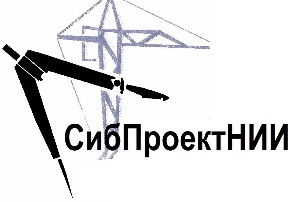                                                                                                                             к решению Совета                                                                                                        Подгорнского                                                                                                                    сельского поселения                                                                                                                    от 28.06.2023 № 25Общество с ограниченной ответственностью«СибПроектНИИ»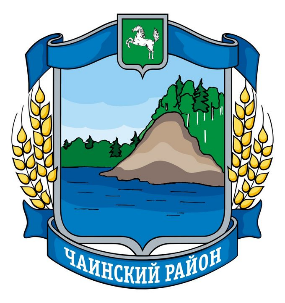 ПРАВИЛА ЗЕМЛЕПОЛЬЗОВАНИЯ И ЗАСТРОЙКИМУНИЦИПАЛЬНОЕ ОБРАЗОВАНИЕПОДГОРНСКОЕ СЕЛЬСКОЕ ПОСЕЛЕНИЕ Генеральный директор				                                             Пономаренко М.В.Заместитель генеральногодиректора							                                   Афанасьева О.И.Инженер                 				          		                                          Заворин Д.С.Инженер	                       				          	                                         Соболев Н.В.Инженер		             			                                                      Иксанов Н.А.Новосибирск2023 г.ОГЛАВЛЕНИЕПРАВИЛАЗЕМЛЕПОЛЬЗОВАНИЯ И ЗАСТРОЙКИ ПОДГОРНСКОГО СЕЛЬСКОГО ПОСЕЛЕНИЯ Раздел 1. ПОРЯДОК ПРИМЕНЕНИЯ ПРАВИЛ ЗЕМЛЕПОЛЬЗОВАНИЯ И ЗАСТРОЙКИ ПОДГОРНСКОГО СЕЛЬСКОГО ПОСЕЛЕНИЯ И ВНЕСЕНИЯ В НИХ ИЗМЕНЕНИЙГлава 1. Общие положенияСтатья 1. Цели разработки Правил землепользования и застройки Подгорнского сельского поселения Правила землепользования и застройки Подгорнского сельского поселения (далее - Правила) разрабатываются в целях:1) создания условий для устойчивого развития Подгорнского сельского поселения, сохранения окружающей среды и объектов культурного наследия;2) создания условий для планировки территории Подгорнского сельского поселения;3) обеспечения прав и законных интересов физических и юридических лиц, в том числе правообладателей земельных участков и объектов капитального строительства;4) создания условий для привлечения инвестиций, в том числе путем предоставления возможности выбора наиболее эффективных видов разрешенного использования земельных участков и объектов капитального строительства.Статья 2. Порядок подготовки правил землепользования и застройки Подготовка проекта правил землепользования и застройки может осуществляться применительно ко всем территориям поселений, городских округов, а также к частям территорий поселений, городских округов с последующим внесением в правила землепользования и застройки изменений, относящихся к другим частям территорий поселений, городских округов. Применительно к межселенным территориям подготовка проекта правил землепользования и застройки может осуществляться в случае планирования застройки таких территорий.Порядок подготовки правил землепользования и застройки:1. Принятие Главой Подгорнского сельского поселения (далее – Глава поселения) решения о подготовке проекта правил землепользования и застройки.2. Утверждение Главой полселения состава и порядка деятельности комиссии по подготовке проекта правил землепользования и застройки.3. Глава поселения обеспечивает опубликование сообщения о принятии решения о подготовке проекта правил землепользования и застройки поселения и размещение указанного сообщения на официальном сайте муниципального образования в сети "Интернет".4. Орган местного самоуправления осуществляет проверку проекта правил землепользования и застройки, представленного комиссией, на соответствие требованиям технических регламентов, генеральному плану поселения.5. По результатам проверки орган местного самоуправления направляет проект правил землепользования и застройки главе поселения или в случае обнаружения его несоответствия требованиям и документам, в комиссию на доработку.6. Глава поселения принимает решение о проведении общественных обсуждений или публичных слушаний по такому проекту в срок не позднее чем через десять дней со дня получения проекта.7. Продолжительность общественных обсуждений или публичных слушаний по проекту правил землепользования и застройки составляет не менее двух и не более четырех месяцев со дня опубликования такого проекта.8. После завершения общественных обсуждений или публичных слушаний по проекту правил землепользования и застройки комиссия с учетом результатов таких общественных обсуждений или публичных слушаний обеспечивает внесение изменений в проект правил землепользования и застройки и представляет указанный проект Главе поселения. Обязательными приложениями к проекту правил землепользования и застройки являются протокол общественных обсуждений или публичных слушаний и заключение о результатах общественных обсуждений или публичных слушаний, за исключением случаев, если их проведение в соответствии с Градостроительным Кодексом РФ не требуется.9. Глава поселения в течение десяти дней после представления ему проекта правил землепользования и застройки должен принять решение о направлении указанного проекта в представительный орган местного самоуправления или об отклонении проекта правил землепользования и застройки и о направлении его на доработку с указанием даты его повторного представления.Статья 3. Порядок утверждения Правил землепользования и застройки 1. Правила землепользования и застройки утверждаются Советом Подгорнского сельского поселения. Обязательными приложениями к проекту правил землепользования и застройки являются протокол общественных обсуждений или публичных слушаний, заключение о результатах общественных обсуждений или публичных слушаний.2. Утвержденные правила землепользования и застройки подлежат размещению в федеральной государственной информационной системе территориального планирования не позднее чем по истечении десяти дней с даты утверждения указанных правил.Глава 2. Регулирование землепользования и застройки органами местного самоуправления Подгорнского сельского поселенияСтатья 4. Компетенция Совета Подгорнского сельского поселения в области землепользования и застройкиК полномочиям Совета Подгорнского сельского поселения в области землепользования и застройки относятся:1) принятие нормативных правовых актов в области регулирования земельно-имущественных отношений и застройки;2) утверждение местных нормативов градостроительного проектирования;3) утверждение генерального плана Подгорнского сельского поселения;4) утверждение Правил землепользования и застройки, внесение в них изменений;5) принятие планов и программ развития Подгорнского сельского поселения, утверждение отчётов об их исполнении;6) утверждение схемы ценового зонирования территории поселения;7) установление земельного налога, порядка и сроков его уплаты, определение налоговых ставок, льгот по налогу, оснований и порядка их применения;8) установление порядка управления и распоряжения земельными участками и объектами капитального строительства, находящимися в муниципальной собственности;9) назначение и проведение местных референдумов по наиболее важным вопросам территориального развития Подгорнского сельского поселения;10) иные полномочия, отнесённые к компетенции Совета Подгорнского сельского поселения Уставом Подгорнского сельского поселения, решениями Совета Подгорнского сельского поселения в соответствии с федеральным законодательством и законодательством Томской области.Статья 5. Полномочия Главы Подгорнского сельского поселения в области землепользования и застройкиК полномочиям Главы Подгорнского сельского поселения в области землепользования и застройки относятся:1) принятие решения о подготовке проекта Правил землепользования и застройки;2) принятие решения о назначении общественных обсуждений или публичных слушаний по проекту Правил, проекту о внесении изменений в Правила;3) рассмотрение вопросов о внесении изменений в Правила при наличии оснований, установленных Градостроительным кодексом Российской Федерации;4) принятие решения о предоставлении разрешения на условно разрешённый вид использования земельного участка или объекта капитального строительства;5) принятие решения о предоставлении разрешения на отклонение от предельных параметров разрешённого строительства, реконструкции объектов капитального строительства;6) принятие решения о подготовке документации по планировке территории;7) принятие решения о назначении публичных слушаний по проекту планировки территории и проекту межевания территории, подготовленных в составе документации по планировке территории;8) принятие решения об утверждении документации по планировке территории;9) осуществление иных полномочий в пределах компетенции, установленной законодательством Российской Федерации, Томской области, Уставом Подгорнского сельского поселения и решениями Совета Подгорнского сельского поселения.Статья 6. Полномочия Администрации Подгорнского сельского поселения в области землепользования и застройки1. К полномочиям Администрации Подгорнского сельского поселения в области землепользования и застройки относятся:1) разработка и выполнение муниципальных целевых градостроительных программ и мероприятий по рациональному использованию земель поселения, охраны земельных ресурсов в комплексе с другими природоохранными мероприятиями;2) обеспечение эффективного планирования использования земель поселения;3) предоставление и изъятие в установленном порядке земельных участков;4) обеспечение контроля за использованием земель;5) утверждение градостроительной документации по планировке территории поселения;6) установление публичных сервитутов в качестве обременений использования земельных участков и объектов капитального строительства;7) резервирование и изъятие земельных участков в границах поселения для муниципальных нужд;8) взимание платы за землю;9) иные полномочия, отнесённые к компетенции Администрации Подгорнского сельского поселения Уставом Подгорнского сельского поселения, решениями Совета Подгорнского сельского поселения в соответствии с федеральным законодательством и законодательством Томской области.2. В целях реализации полномочий Администрации Подгорнского сельского поселения в области землепользования и градостроительной деятельности Администрацией Подгорнского сельского поселения издаются правовые акты в соответствии с предоставленными Уставом Подгорнского сельского поселения, решениями Совета Подгорнского сельского поселения, федеральным законодательством и законодательством Томской области. Глава 3. Изменение видов разрешённого использования земельных участков и объектов капитального строительства на территории Подгорнского сельского поселенияСтатья 7. Общий порядок изменения видов разрешённого использования земельных участков и объектов капитального строительства на территории Подгорнского сельского поселения1. Виды разрешенного использования земельных участков и объектов капитального строительства устанавливаются Градостроительным кодексом Российской Федерации.2. Разрешенное использование земельных участков и объектов капитального строительства может быть следующих видов:1) основные виды разрешенного использования;2) условно разрешенные виды использования;3) вспомогательные виды разрешенного использования, допустимые только в качестве дополнительных по отношению к основным видам разрешенного использования и условно разрешенным видам использования и осуществляемые совместно с ними.3. Применительно к каждой территориальной зоне устанавливаются виды разрешенного использования земельных участков и объектов капитального строительства.4. Изменение одного вида разрешенного использования земельных участков и объектов капитального строительства на другой вид такого использования осуществляется в соответствии с градостроительным регламентом при условии соблюдения требований технических регламентов.5. Основные и вспомогательные виды разрешенного использования земельных участков и объектов капитального строительства правообладателями земельных участков и объектов капитального строительства, за исключением органов государственной власти, органов местного самоуправления, государственных и муниципальных учреждений, государственных и муниципальных унитарных предприятий, выбираются самостоятельно без дополнительных разрешений и согласования.6. Решения об изменении одного вида разрешенного использования земельных участков и объектов капитального строительства, расположенных на землях, на которые действие градостроительных регламентов не распространяется или для которых градостроительные регламенты не устанавливаются, на другой вид такого использования принимаются в соответствии с федеральными законами.7. Предоставление разрешения на условно разрешенный вид использования осуществляется в порядке, предусмотренном статьей 39 Градостроительного кодекса Российской Федерации.Статья 8. Порядок предоставления разрешения на условно разрешённый вид использования земельного участка, объекта капитального строительства1. Физическое или юридическое лицо, заинтересованное в предоставлении разрешения на условно разрешенный вид использования, направляет в комиссию заявление о предоставлении разрешения на условно разрешенный вид использования.2. Вопрос о предоставлении разрешения на условно разрешенный вид использования подлежит обсуждению на общественных обсуждениях или  публичных слушаниях,  проводимых в порядке, установленном статьей 5.1 Градостроительного Кодекса.3. На основании заключения о результатах общественных обсуждений или публичных слушаний по вопросу о предоставлении разрешения на условно разрешенный вид использования комиссия осуществляет подготовку рекомендаций о предоставлении разрешения на условно разрешенный вид использования или об отказе в предоставлении такого разрешения с указанием причин принятого решения и направляет их Главе поселения.4. На основании указанных в части 3 настоящей статьи рекомендаций Глава поселения в течение трёх дней со дня поступления таких рекомендаций принимает решение о предоставлении разрешения на условно разрешённый вид использования или об отказе в предоставлении такого разрешения. Указанное решение подлежит опубликованию в порядке, установленном для официального опубликования муниципальных правовых актов, иной официальной информации, и размещается на официальном сайте Подгорнского сельского поселения в сети "Интернет".5. В случае, если условно разрешенный вид использования земельного участка или объекта капитального строительства включен в градостроительный регламент в установленном для внесения изменений в Правила порядке после проведения общественных обсуждений или публичных слушаний по инициативе физического или юридического лица, заинтересованного в предоставлении разрешения на условно разрешенный вид использования, решение о предоставлении разрешения на условно разрешенный вид использования такому лицу принимается без проведения общественных обсуждений или публичных слушаний.6. Физическое или юридическое лицо вправе оспорить в судебном порядке решение о предоставлении разрешения на условно разрешенный вид использования или об отказе в предоставлении такого разрешения.Статья 9. Отклонение от предельных параметров разрешенного строительства, реконструкции объектов капитального строительства1. Применительно к каждой территориальной зоне устанавливаются предельные (минимальные и (или) максимальные) размеры земельных участков и предельные параметры разрешённого строительства, реконструкции объектов капитального строительства, их сочетания.2. Правообладатели земельных участков, размеры которых меньше установленных градостроительным регламентом минимальных размеров земельных участков либо конфигурация, инженерно-геологические или иные характеристики, которых неблагоприятны для застройки, вправе обратиться за разрешениями на отклонение от предельных параметров разрешённого строительства, реконструкции объектов капитального строительства.3. Отклонение от предельных параметров разрешённого строительства, реконструкции объектов капитального строительства разрешается для отдельного земельного участка при соблюдении требований технических регламентов.4. Заинтересованное в получении разрешения на отклонение от предельных параметров разрешённого строительства, реконструкции объектов капитального строительства лицо направляет в Комиссию заявление о предоставлении такого разрешения.5. Вопрос о предоставлении разрешения на отклонение от предельных параметров разрешённого строительства, реконструкции объектов капитального строительства подлежит обсуждению на общественных обсуждениях или публичных слушаниях.6. На основании заключения о результатах общественных обсуждений или публичных слушаний по вопросу о предоставлении разрешения на отклонение от предельных параметров разрешённого строительства, реконструкции объектов капитального строительства Комиссия осуществляет подготовку рекомендаций о предоставлении такого разрешения или об отказе в предоставлении такого разрешения с указанием причин принятого решения и направляет указанные рекомендации Главе поселения.7. Глава поселения в течение семи дней со дня поступления указанных в части 6 настоящей статьи рекомендаций принимает решение о предоставлении разрешения на отклонение от предельных параметров разрешённого строительства, реконструкции объектов капитального строительства или об отказе в предоставлении такого разрешения с указанием причин принятого решения.8. Физическое или юридическое лицо вправе оспорить в судебном порядке решение о предоставлении разрешения на отклонение от предельных параметров разрешённого строительства, реконструкции объектов капитального строительства или об отказе в предоставлении такого разрешения.Глава 4. Подготовка документации по планировке территории Администрацией Подгорнского сельского поселенияСтатья 10. Общие положения1. Подготовка документации по планировке территории осуществляется в целях обеспечения устойчивого развития территории Подгорнского сельского поселения, выделения элементов планировочной структуры (кварталов, микрорайонов, иных элементов), установления границ земельных участков, на которых расположены объекты капитального строительства, границ земельных участков, предназначенных для строительства и размещения линейных объектов.2. Подготовка документации по планировке территории, предусмотренной Градостроительным кодексом Российской Федерации, осуществляется в отношении застроенных или подлежащих застройке территорий.3. В случае установления границ незастроенных и не предназначенных для строительства земельных участков подготовка документации по планировке территории осуществляется в соответствии с земельным, водным, лесным и иным законодательством.4. В случае если по инициативе правообладателей земельных участков осуществляются разделение земельного участка на несколько земельных участков, объединение земельных участков в один земельный участок, изменение общей границы земельных участков, подготовка документации по планировке территории не требуется. При этом размеры образованных земельных участков не должны превышать предусмотренные градостроительным регламентом максимальные размеры земельных участков и не должны быть меньше предусмотренных градостроительным регламентом минимальных размеров земельных участков. Обязательным условием разделения земельного участка на несколько земельных участков является наличие подъездов, подходов к каждому образованному земельному участку. Объединение земельных участков в один земельный участок допускается только при условии, если образованный земельный участок будет находиться в границах одной территориальной зоны.5. При подготовке документации по планировке территории может осуществляться разработка проектов планировки территории, проектов межевания территории.6. Подготовка документации по планировке территории осуществляется в соответствии с материалами и результатами инженерных изысканий. Результаты инженерных изысканий, выполненных для подготовки документации по планировке территории, могут быть использованы для подготовки проектной документации объектов капитального строительства, размещаемых в соответствии с указанной документацией.Статья 11. Инженерные изыскания для подготовки документации по планировке территории1. Инженерные изыскания для подготовки документации по планировке территории выполняются в целях получения:1) материалов о природных условиях территории, в отношении которой осуществляется подготовка такой документации, и факторах техногенного воздействия на окружающую среду, прогнозов их изменения в целях обеспечения рационального и безопасного использования указанной территории;2) материалов, необходимых для установления границ зон планируемого размещения объектов капитального строительства, уточнения их предельных параметров, установления границ земельных участков;3) материалов, необходимых для обоснования проведения мероприятий по организации поверхностного стока вод, частичному или полному осушению территории и других подобных мероприятий (далее - инженерная подготовка), инженерной защите и благоустройству территории.2. Состав и объем инженерных изысканий для подготовки документации по планировке территории, метод их выполнения устанавливаются с учетом требований технических регламентов программой инженерных изысканий, разработанной на основе задания лица, принявшего решение о подготовке документации по планировке территории в соответствии с Градостроительным Кодексом РФ, в зависимости от вида и назначения объектов капитального строительства, размещение которых планируется в соответствии с такой документацией, а также от сложности топографических, инженерно-геологических, экологических, гидрологических, метеорологических и климатических условий территории, степени изученности указанных условий.3. Результаты инженерных изысканий, выполненных для подготовки документации по планировке территории, могут быть использованы для подготовки проектной документации объектов капитального строительства, размещаемых в соответствии с указанной документацией.Статья 12. Проект планировки территории1. Подготовка проекта планировки территории осуществляется для выделения элементов планировочной структуры, установления параметров планируемого развития элементов планировочной структуры, зон планируемого размещения объектов федерального значения, объектов регионального значения, объектов местного значения.2. Проект планировки территории состоит из основной части, которая подлежит утверждению, и материалов по ее обоснованию.2.1. Основная часть проекта планировки территории включает в себя:1) чертеж или чертежи планировки территории, на которых отображаются:а) красные линии, б) границы существующих и планируемых элементов планировочной структуры;в) границы зон планируемого размещения объектов капитального строительства;2) положение о характеристиках планируемого развития территории, в том числе о плотности и параметрах застройки территории (в пределах, установленных градостроительным регламентом), о характеристиках объектов капитального строительства жилого, производственного, общественно-делового и иного назначения и необходимых для функционирования таких объектов и обеспечения жизнедеятельности граждан объектов коммунальной, транспортной, социальной инфраструктур, в том числе объектов, включенных в программы комплексного развития систем коммунальной инфраструктуры, программы комплексного развития транспортной инфраструктуры, программы комплексного развития социальной инфраструктуры и необходимых для развития территории в границах элемента планировочной структуры. 3) положения об очередности планируемого развития территории, содержащие этапы проектирования, строительства, реконструкции объектов капитального строительства жилого, производственного, общественно-делового и иного назначения и этапы строительства, реконструкции необходимых для функционирования таких объектов и обеспечения жизнедеятельности граждан объектов коммунальной, транспортной, социальной инфраструктур, в том числе объектов, включенных в программы комплексного развития систем коммунальной инфраструктуры, программы комплексного развития транспортной инфраструктуры, программы комплексного развития социальной инфраструктуры.2.2. Материалы по обоснованию проекта планировки территории содержат:1) карту (фрагмент карты) планировочной структуры территорий поселения с отображением границ элементов планировочной структуры;2) результаты инженерных изысканий в объеме, предусмотренном разрабатываемой исполнителем работ программой инженерных изысканий, в случаях, если выполнение таких инженерных изысканий для подготовки документации по планировке территории требуется в соответствии с настоящим Градостроительным Кодексом РФ;3) обоснование определения границ зон планируемого размещения объектов капитального строительства;4) схему организации движения транспорта (включая транспорт общего пользования) и пешеходов, отражающую местоположение объектов транспортной инфраструктуры и учитывающую существующие и прогнозные потребности в транспортном обеспечении на территории, а также схему организации улично-дорожной сети;5) схему границ территорий объектов культурного наследия;6) схему границ зон с особыми условиями использования территории;7) обоснование соответствия планируемых параметров, местоположения и назначения объектов регионального значения, объектов местного значения нормативам градостроительного проектирования и требованиям градостроительных регламентов, а также применительно к территории, в границах которой предусматривается осуществление деятельности по комплексному и устойчивому развитию территории, установленным правилами землепользования и застройки расчетным показателям минимально допустимого уровня обеспеченности территории объектами коммунальной, транспортной, социальной инфраструктур и расчетным показателям максимально допустимого уровня территориальной доступности таких объектов для населения;8) схему, отображающую местоположение существующих объектов капитального строительства, в том числе линейных объектов, объектов, подлежащих сносу, объектов незавершенного строительства, а также проходы к водным объектам общего пользования и их береговым полосам;9) варианты планировочных и (или) объемно-пространственных решений застройки территории в соответствии с проектом планировки территории (в отношении элементов планировочной структуры, расположенных в жилых или общественно-деловых зонах);10) перечень мероприятий по защите территории от чрезвычайных ситуаций природного и техногенного характера, в том числе по обеспечению пожарной безопасности и по гражданской обороне;11) перечень мероприятий по охране окружающей среды;12) обоснование очередности планируемого развития территории;13) схему вертикальной планировки территории, инженерной подготовки и инженерной защиты территории, подготовленную в случаях, установленных уполномоченным Правительством Российской Федерации федеральным органом исполнительной власти, и в соответствии с требованиями, установленными уполномоченным Правительством Российской Федерации федеральным органом исполнительной власти;14) иные материалы для обоснования положений по планировке территории.3. Состав и содержание проектов планировки территории, предусматривающих размещение одного или нескольких линейных объектов, устанавливаются Правительством Российской Федерации.4. В состав проекта планировки территории может включаться проект организации дорожного движения, разрабатываемый в соответствии с требованиями Федерального закона "Об организации дорожного движения в Российской Федерации и о внесении изменений в отдельные законодательные акты Российской Федерации".Статья 13. Проекты межевания территорий1. Подготовка проектов межевания территорий осуществляется применительно к застроенным и подлежащим застройке территориям, расположенным в границах элементов планировочной структуры.2. Подготовка проектов межевания застроенных территорий осуществляется в целях установления границ застроенных земельных участков и границ незастроенных земельных участков. Подготовка проектов межевания подлежащих застройке территорий осуществляется в целях установления границ незастроенных земельных участков, планируемых для предоставления физическим и юридическим лицам для строительства, а также границ земельных участков, предназначенных для размещения объектов капитального строительства федерального, регионального или местного значения.3. Подготовка проектов межевания территорий осуществляется в составе проектов планировки территорий или в виде отдельного документа.4. Размеры земельных участков в границах застроенных территорий устанавливаются с учётом фактического землепользования и градостроительных нормативов, и правил, действовавших в период застройки указанных территорий. Если в процессе межевания территорий выявляются земельные участки, размеры которых превышают установленные градостроительным регламентом предельные (минимальные и (или) максимальные) размеры земельных участков, для строительства предоставляются земельные участки, сформированные на основе выявленных земельных участков, при условии соответствия их размеров градостроительному регламенту.5. В проекте межевания территории отображаются: красные линии, утверждённые в составе проекта планировки территории; линии отступа от красных линий в целях определения места допустимого размещения зданий, строений, сооружений; границы планируемых (в случае, если подготовка проекта межевания территории осуществляется в составе проекта планировки территории) и существующих элементов планировочной структуры; границы образуемых и (или) изменяемых земельных участков, условные номера образуемых земельных участков, в том числе в отношении которых предполагаются их резервирование и (или) изъятие для государственных или муниципальных нужд; границы публичных сервитутов.6. При подготовке проекта межевания территории в целях определения местоположения границ, образуемых и (или) изменяемых лесных участков их местоположение, границы и площадь определяются с учетом границ и площади лесных кварталов и (или) лесотаксационных выделов, частей лесотаксационных выделов.Глава 5. Проведение общественных обсуждений или публичных слушаний по вопросам землепользования и застройки территории Подгорнского сельского поселенияСтатья 14. Общественные обсуждения, публичные слушания по проектам правил землепользования и застройки, проектам планировки территории, проектам межевания территории, проектам правил благоустройства территорий, проектам решений о предоставлении разрешения на условно разрешенный вид использования земельного участка или объекта капитального строительства, проектам решений о предоставлении разрешения на отклонение от предельных параметров разрешенного строительства, реконструкции объектов капитального строительства1. В целях соблюдения права человека на благоприятные условия жизнедеятельности, прав и законных интересов правообладателей земельных участков и объектов капитального строительства по проектам генеральных планов, проектам правил землепользования и застройки, проектам планировки территории, проектам межевания территории, проектам правил благоустройства территорий, проектам, предусматривающим внесение изменений в один из указанных утвержденных документов, проектам решений о предоставлении разрешения на условно разрешенный вид использования земельного участка или объекта капитального строительства, проектам решений о предоставлении разрешения на отклонение от предельных параметров разрешенного строительства, реконструкции объектов капитального строительства (далее также в настоящей статье - проекты) в соответствии с уставом муниципального образования и (или) нормативным правовым актом представительного органа муниципального образования и с учетом положений Градостроительного кодекса Российской Федерации проводятся общественные обсуждения или публичные слушания, за исключением случаев, предусмотренных Градостроительным кодексом Российской Федерации и другими федеральными законами.2. Участниками общественных обсуждений или публичных слушаний по проектам генеральных планов, проектам правил землепользования и застройки, проектам планировки территории, проектам межевания территории, проектам правил благоустройства территорий, проектам, предусматривающим внесение изменений в один из указанных утвержденных документов, являются граждане, постоянно проживающие на территории, в отношении которой подготовлены данные проекты, правообладатели находящихся в границах этой территории земельных участков и (или) расположенных на них объектов капитального строительства, а также правообладатели помещений, являющихся частью указанных объектов капитального строительства.3. Процедура проведения общественных обсуждений состоит из следующих этапов:1) оповещение о начале общественных обсуждений;2) размещение проекта, подлежащего рассмотрению на общественных обсуждениях, и информационных материалов к нему на официальном сайте уполномоченного органа местного самоуправления в информационно-телекоммуникационной сети "Интернет" (далее - официальный сайт) и (или) в государственной или муниципальной информационной системе, обеспечивающей проведение общественных обсуждений с использованием информационно-телекоммуникационной сети "Интернет" (далее - сеть "Интернет"), либо на региональном портале государственных и муниципальных услуг (далее - информационные системы) и открытие экспозиции или экспозиций такого проекта;3) проведение экспозиции или экспозиций проекта, подлежащего рассмотрению на общественных обсуждениях;4) подготовка и оформление протокола общественных обсуждений;5) подготовка и опубликование заключения о результатах общественных обсуждений.4. На основании протокола общественных обсуждений или публичных слушаний организатор общественных обсуждений или публичных слушаний осуществляет подготовку заключения о результатах общественных обсуждений или публичных слушаний.5. Заключение о результатах общественных обсуждений или публичных слушаний подлежит опубликованию в порядке, установленном для официального опубликования муниципальных правовых актов, иной официальной информации, и размещается на официальном сайте и (или) в информационных системах.6. Продолжительность общественных обсуждений или публичных слушаний по проекту правил землепользования и застройки составляет не более одного месяца со дня опубликования такого проекта.Глава 6. Внесение изменений в Правила землепользования и застройки территории Подгорнского сельского поселения Статья 15. Порядок внесения изменений в Правила1. Внесение изменений в Правила осуществляется в порядке, предусмотренном статьями 31 и 32 Градостроительного кодекса Российской Федерации.2. Основаниями для рассмотрения Главой поселения вопроса о внесении изменений в Правила являются:1) несоответствие Правил Генеральному плану Подгорнского сельского поселения, возникшее в результате внесения в него изменений;2) поступление предложений об изменении границ территориальных зон, изменении градостроительных регламентов;3) несоответствие сведений о местоположении границ зон с особыми условиями использования территорий, территорий объектов культурного наследия, отображенных на карте градостроительного зонирования, содержащимся в Едином государственном реестре недвижимости описанию местоположения границ указанных зон, территорий;4) несоответствие установленных градостроительным регламентом ограничений использования земельных участков и объектов капитального строительства, расположенных полностью или частично в границах зон с особыми условиями использования территорий, территорий достопримечательных мест федерального, регионального и местного значения, содержащимся в Едином государственном реестре недвижимости ограничениям использования объектов недвижимости в пределах таких зон, территорий;5) установление, изменение, прекращение существования зоны с особыми условиями использования территории, установление, изменение границ территории объекта культурного наследия, территории исторического поселения федерального значения, территории исторического поселения регионального значения.3. Предложения о внесении изменений в Правила направляются в комиссию:1) федеральными органами исполнительной власти в случаях, если правила землепользования и застройки могут воспрепятствовать функционированию, размещению объектов капитального строительства федерального значения;2) органами исполнительной власти субъектов Российской Федерации в случаях, если правила землепользования и застройки могут воспрепятствовать функционированию, размещению объектов капитального строительства регионального значения;3) органами местного самоуправления муниципального района в случаях, если правила землепользования и застройки могут воспрепятствовать функционированию, размещению объектов капитального строительства местного значения;4) органами местного самоуправления в случаях, если необходимо совершенствовать порядок регулирования землепользования и застройки на соответствующих территории поселения;5) физическими или юридическими лицами в инициативном порядке либо в случаях, если в результате применения правил землепользования и застройки земельные участки и объекты капитального строительства не используются эффективно, причиняется вред их правообладателям, снижается стоимость земельных участков и объектов капитального строительства, не реализуются права и законные интересы граждан и их объединений.3.1. В случае, если правилами землепользования и застройки не обеспечена в соответствии с частью 3.1 статьи 31 Градостроительного кодекса Российской Федерации возможность размещения на территориях поселения, предусмотренных документами территориального планирования объектов федерального значения, объектов регионального значения, объектов местного значения муниципального района (за исключением линейных объектов), уполномоченный федеральный орган исполнительной власти, уполномоченный орган исполнительной власти субъекта Российской Федерации, уполномоченный орган местного самоуправления муниципального района направляют Главе поселения требование о внесении изменений в правила землепользования и застройки в целях обеспечения размещения указанных объектов.3.2. В случае, предусмотренном частью 3.1 настоящей статьи, Глава поселения обеспечивает внесение изменений в правила землепользования и застройки в течение тридцати дней со дня получения указанного в части 3.1 настоящей статьи требования.3.3. В целях внесения изменений в Правила землепользования и застройки в случаях, предусмотренных пунктами 3 - 5 части 2 и частью 3.1 настоящей статьи, проведение общественных обсуждений или публичных слушаний, опубликование сообщения о принятии решения о подготовке проекта о внесении изменений в правила землепользования и застройки и подготовка предусмотренного частью 4 настоящей статьи заключения комиссии не требуются.3.4. Комиссия в течение тридцати дней со дня поступления предложения о внесении изменения в Правила землепользования и застройки осуществляет подготовку заключения, в котором содержатся рекомендации о внесении в соответствии с поступившим предложением изменения в Правила землепользования и застройки или об отклонении такого предложения с указанием причин отклонения, и направляет это заключение Главе поселения.4. Глава поселения с учетом рекомендаций, содержащихся в заключении комиссии, в течение тридцати дней принимает решение о подготовке проекта о внесении изменения в Правила землепользования и застройки или об отклонении предложения о внесении изменения в данные Правила с указанием причин отклонения и направляет копию такого решения заявителям.5. Подготовка проекта о внесении изменений в Правила осуществляется с учетом положений о территориальном планировании, содержащихся в Генеральном плане Подгорнского сельского поселения, с учетом требований технических регламентов, результатов общественных обсуждений или публичных слушаний и предложений заинтересованных лиц.6. Глава поселения не позднее, чем по истечении десяти дней с даты принятия решения о подготовке проекта о внесении изменений в Правила размещает их на официальном сайте Подгорнского сельского поселения. Сообщение о принятии такого решения также может быть распространено по радио и телевидению.7. Общественные обсуждения или публичные слушания по проекту о внесении изменений в Правила проводятся комиссией в соответствии со статьей 14 настоящих Правил.8. После завершения общественных обсуждений или публичных слушаний по проекту о внесении изменений в Правила с учетом результатов таких публичных слушаний вносятся изменения в проект о внесении изменений в Правила с обязательным приложением протоколов общественных обсуждений или публичных слушаний.9. Глава поселения в течение десяти дней после представления ему проекта о внесении изменений в Правила и указанных в 9 настоящей статьи обязательных приложений должен принять решение о направлении указанного проекта на Совет Подгорнского сельского поселения или об отклонении проекта о внесении изменений в Правила и о направлении его на доработку с указанием даты его повторного представления.Статья 16. Порядок утверждения проекта о внесении изменений в Правила землепользования и застройки территории Подгорнского сельского поселения1. Проект о внесении изменений в Правила утверждается Советом Подгорнского сельского поселения. Обязательными приложениями к проекту о внесении изменений в Правила являются протоколы общественных обсуждений или публичных слушаний по указанному проекту и заключение о результатах таких общественных обсуждений или публичных слушаний.2. Совет Подгорнского сельского поселения по результатам рассмотрения проекта о внесении изменений в Правила и обязательных приложений к нему может утвердить проект о внесении изменений в Правила или направить проект о внесении изменений в Правила на доработку в соответствии с результатами общественных обсуждений или публичных слушаний по указанному проекту.3. Проект о внесении изменений в Правила размещается на официальном сайте Администрации Подгорнского сельского поселения области в сети "Интернет".3.1. Утвержденные правила землепользования и застройки подлежат размещению в федеральной государственной информационной системе территориального планирования не позднее чем по истечении десяти дней с даты утверждения указанных правил.Раздел 2. КАРТА ГРАДОСТРОИТЕЛЬНОГО ЗОНИРОВАНИЯСтатья 17. Требования к карте градостроительного зонирования территории Подгорнского сельского поселенияНа карте градостроительного зонирования устанавливаются границы территориальных зон. Границы территориальных зон должны отвечать требованию принадлежности каждого земельного участка только к одной территориальной зоне. Формирование одного земельного участка из нескольких земельных участков, расположенных в различных территориальных зонах, не допускается. Территориальные зоны, как правило, не устанавливаются применительно к одному земельному участку.На карте градостроительного зонирования в обязательном порядке отображаются границы населенных пунктов, входящих в состав поселения, границы зон с особыми условиями использования территорий, границы территорий исторических поселений федерального значения, границы территорий исторических поселений регионального значения, если таковы имеются. Указанные границы могут отображаться на отдельных картах.На карте градостроительного зонирования в обязательном порядке устанавливаются территории, в границах которых предусматривается осуществление деятельности по комплексному и устойчивому развитию территории, в случае планирования осуществления такой деятельности. Границы таких территорий устанавливаются по границам одной или нескольких территориальных зон и могут отображаться на отдельной карте.В проекте представлены карта градостроительного зонирования, совмещенные с картой границ зон с особыми условиями использования территории в отношении каждого населенного пункта Подгорнского сельского поселения и отношении сельского поселения в целом.Раздел 3. ГРАДОСТРОИТЕЛЬНЫЕ РЕГЛАМЕНТЫГлава 7. Градостроительные регламенты и виды разрешенного использования земельных участков и объектов капитального строительства, предельных размеров земельных участков и предельных параметров разрешённого строительства, реконструкции объектов капитального строительства по территориальным зонамСтатья 18. Виды разрешенного использования земельных участков и объектов капитального строительства1. Разрешенное использование земельных участков и объектов капитального строительства может быть следующих видов:1) основные виды разрешенного использования;2) условно разрешенные виды использования;3) вспомогательные виды разрешенного использования, допустимые только в качестве дополнительных по отношению к основным видам разрешенного использования и условно разрешенным видам использования и осуществляемые совместно с ними.2. Применительно к каждой территориальной зоне устанавливаются виды разрешенного использования земельных участков и объектов капитального строительства.2.1. Установление основных видов разрешенного использования земельных участков и объектов капитального строительства является обязательным применительно к каждой территориальной зоне, в отношении которой устанавливается градостроительный регламент.3. Изменение одного вида разрешенного использования земельных участков и объектов капитального строительства на другой вид такого использования осуществляется в соответствии с градостроительным регламентом при условии соблюдения требований технических регламентов.4. Основные и вспомогательные виды разрешенного использования земельных участков и объектов капитального строительства правообладателями земельных участков и объектов капитального строительства, за исключением органов государственной власти, органов местного самоуправления, государственных и муниципальных учреждений, государственных и муниципальных унитарных предприятий, выбираются самостоятельно без дополнительных разрешений и согласования.5. Решения об изменении одного вида разрешенного использования земельных участков и объектов капитального строительства, расположенных на землях, на которые действие градостроительных регламентов не распространяется или для которых градостроительные регламенты не устанавливаются, на другой вид такого использования принимаются в соответствии с федеральными законами.6. Предоставление разрешения на условно разрешенный вид использования земельного участка или объекта капитального строительства осуществляется в порядке, предусмотренном статьей 39 Градостроительного кодекса Российской Федерации.7. Физическое или юридическое лицо вправе оспорить в суде решение о предоставлении разрешения на условно разрешенный вид использования земельного участка или объекта капитального строительства либо об отказе в предоставлении такого разрешения.Статья 19. Предельные (минимальные и (или) максимальные) размеры земельных участков и предельные параметры разрешенного строительства, реконструкции объектов капитального строительства1. Предельные (минимальные и (или) максимальные) размеры земельных участков и предельные параметры разрешенного строительства, реконструкции объектов капитального строительства включают в себя:1) предельные (минимальные и (или) максимальные) размеры земельных участков, в том числе их площадь;2) минимальные отступы от границ земельных участков в целях определения мест допустимого размещения зданий, строений, сооружений, за пределами которых запрещено строительство зданий, строений, сооружений;3) предельное количество этажей или предельную высоту зданий, строений, сооружений;4) максимальный процент застройки в границах земельного участка, определяемый как отношение суммарной площади земельного участка, которая может быть застроена, ко всей площади земельного участка;1.1. В случае, если в градостроительном регламенте применительно к определенной территориальной зоне не устанавливаются предельные (минимальные и (или) максимальные) размеры земельных участков, в том числе их площадь, и (или) предусмотренные пунктами 2 - 4 части 1 настоящей статьи предельные параметры разрешенного строительства, реконструкции объектов капитального строительства, непосредственно в градостроительном регламенте применительно к этой территориальной зоне указывается, что такие предельные (минимальные и (или) максимальные) размеры земельных участков, предельные параметры разрешенного строительства, реконструкции объектов капитального строительства не подлежат установлению.1.2. Наряду с указанными в пунктах 2 - 4 части 1 настоящей статьи предельными параметрами разрешенного строительства, реконструкции объектов капитального строительства в градостроительном регламенте могут быть установлены иные предельные параметры разрешенного строительства, реконструкции объектов капитального строительства.2. Применительно к каждой территориальной зоне устанавливаются указанные в части 1 настоящей статьи размеры и параметры, их сочетания.2.1. Предельные параметры разрешенного строительства или реконструкции объектов капитального строительства в составе градостроительного регламента, установленного применительно к территориальной зоне, расположенной в границах территории исторического поселения федерального или регионального значения, должны включать в себя требования к архитектурным решениям объектов капитального строительства. Требования к архитектурным решениям объектов капитального строительства могут включать в себя требования к цветовому решению внешнего облика объекта капитального строительства, к строительным материалам, определяющим внешний облик объекта капитального строительства, требования к объемно-пространственным, архитектурно-стилистическим и иным характеристикам объекта капитального строительства, влияющим на его внешний облик и (или) на композицию и силуэт застройки исторического поселения.3. В пределах территориальных зон могут устанавливаться подзоны с одинаковыми видами разрешенного использования земельных участков и объектов капитального строительства, но с различными предельными (минимальными и (или) максимальными) размерами земельных участков и предельными параметрами разрешенного строительства, реконструкции объектов капитального строительства и сочетаниями таких размеров и параметров.Статья 20. Отклонение от предельных параметров разрешенного строительства, реконструкции объектов капитального строительства1. Правообладатели земельных участков, размеры которых меньше установленных градостроительным регламентом минимальных размеров земельных участков либо конфигурация, инженерно-геологические или иные характеристики, которых неблагоприятны для застройки, вправе обратиться за разрешениями на отклонение от предельных параметров разрешенного строительства, реконструкции объектов капитального строительства.2. Отклонение от предельных параметров разрешенного строительства, реконструкции объектов капитального строительства разрешается для отдельного земельного участка при соблюдении требований технических регламентов. Отклонение от предельных параметров разрешенного строительства, реконструкции объектов капитального строительства в части предельного количества этажей, предельной высоты зданий, строений, сооружений и требований к архитектурным решениям объектов капитального строительства в границах территорий исторических поселений федерального или регионального значения не допускается.3. Заинтересованное в получении разрешения на отклонение от предельных параметров разрешенного строительства, реконструкции объектов капитального строительства лицо направляет в комиссию заявление о предоставлении такого разрешения.4. Проект решения о предоставлении разрешения на отклонение от предельных параметров разрешенного строительства, реконструкции объектов капитального строительства подлежит рассмотрению на общественных обсуждениях или публичных слушаниях.5. На основании заключения о результатах общественных обсуждений или публичных слушаний по проекту решения о предоставлении разрешения на отклонение от предельных параметров разрешенного строительства, реконструкции объектов капитального строительства комиссия осуществляет подготовку рекомендаций о предоставлении такого разрешения или об отказе в предоставлении такого разрешения с указанием причин принятого решения и направляет указанные рекомендации Главе местной Администрации.6. Глава поселения в течение семи дней со дня поступления указанных в части 5 настоящей статьи рекомендаций принимает решение о предоставлении разрешения на отклонение от предельных параметров разрешенного строительства, реконструкции объектов капитального строительства или об отказе в предоставлении такого разрешения с указанием причин принятого решения.Статья 21. Требования к архитектурно-градостроительному облику объекта капитального строительства1. Архитектурно-градостроительный облик объекта капитального строительства подлежит согласованию с уполномоченным органом местного самоуправления при осуществлении строительства, реконструкции объекта капитального строительства в границах территорий, предусмотренных частью 5.3 статьи 30 Градостроительного Кодекса, за исключением случаев, предусмотренных частью 2 настоящей статьи.2. Согласование архитектурно-градостроительного облика объекта капитального строительства не требуется в отношении:1) объектов капитального строительства, расположенных на земельных участках, действие градостроительного регламента на которые не распространяется;2) объектов, для строительства или реконструкции которых не требуется получение разрешения на строительство;3) объектов, расположенных на земельных участках, находящихся в пользовании учреждений, исполняющих наказание;4) объектов обороны и безопасности, объектов Вооруженных Сил Российской Федерации, других войск, воинских формирований и органов, осуществляющих функции в области обороны страны и безопасности государства;5) иных объектов, определенных Правительством Российской Федерации, нормативными правовыми актами органов государственной власти субъектов Российской Федерации.3. Срок выдачи согласования архитектурно-градостроительного облика объекта капитального строительства не может превышать десять рабочих дней.4. Основанием для отказа в согласовании архитектурно-градостроительного облика объекта капитального строительства является несоответствие архитектурных решений объекта капитального строительства, определяющих его архитектурно-градостроительный облик и содержащихся в проектной документации либо в задании застройщика или технического заказчика на проектирование объекта капитального строительства, требованиям к архитектурно-градостроительному облику объекта капитального строительства, указанным в градостроительном регламенте.5. Порядок согласования архитектурно-градостроительного облика объекта капитального строительства устанавливается Правительством Российской Федерации, если иное не предусмотрено Градостроительным Кодексом.Глава 8. Градостроительные регламенты территориальных зон Подгорнского сельского поселенияСтатья 22. Перечень зон, выделенных на карте градостроительного зонирования территории Подгорнского сельского поселенияНа карте градостроительного зонирования территории Подгорнского сельского поселения выделены следующие виды территориальных зон (в скобках приводится их кодовое обозначение):1. Жилые зоны: * Зона жилой застройки (Ж1, Ж2, Ж3, Ж4, Ж5, Ж6, Ж7, Ж8, Ж9, Ж10, Ж11);2. Общественно-деловые зоны: * Общественно-деловая зона (ОД1, ОД5, ОД6, ОД7, ОД8, ОД9, ОД10, ОДв);3. Зоны сельскохозяйственного использования: * Зона сельскохозяйственного назначения (СХ1, СХ7, СХ8, СХ10);* Земельные участки сельскохозяйственного назначения вне границы населенного пункта, сведения о которых содержатся в ЕГРН (СХв);4. Производственные зоны, зоны инженерной и транспортной инфраструктур:* Зона промышленной и производственной территории (П1, П3, П6, П8, Пв);* Зона объектов инженерной инфраструктуры (И1, И3, И4, И5, И6, И7, И8, И9);* Зона территорий общего пользования (ТОП1, ТОП2, ТОП3, ТОП4, ТОП5, ТОП6, ТОП7, ТОП8, ТОП9, ТОП10, ТОП11);* Зона воздушного транспорта (ВТ1);* Земельные участки транспортной инфраструктуры вне границ населенного пункта, сведения о которых содержатся в ЕГРН (Т);5. Зоны рекреационных территорий: * Зона рекреационного назначения и природного ландшафта (Р1, Р2, Р3, Р4, Р6, Р7, Р8, Р9, Р10, Р11);* Зона спорта и отдыха (Рсо1, Рсо3, Рсо4, Рсо5, Рсо6, Рсо9);* Границы лесного фонда и лесничеств, сведения о которых содержатся в ЕГРН (Л);6. Зоны специального назначения: * Зона специального назначения, связанная с захоронениями (СПкл1, СПкл3, СПклв);* Зона специального назначения вне границы населенного пункта (СПв);7. Иные зоны: * Земли, категории пользования которых не установлены (БК).* Кодовому обозначению территориальной зоны присваивается индекс, который соответствует населенному пункту, а именно:Для с. Подгорное (индекс 1) – Ж1, И1, ОД1, ТОП1, СХ1, П1, Р1, ВТ1, СПкл1, Рсо1;Для д. Кирпичное (индекс 2) – Ж2, Р2, ТОП2;Для с. Мушкино (индекс 3) – Ж3, И3, ТОП3, П3, Р3, СПкл3;Для п. Трудовой (индекс 4) – Ж4, И4, Р4, ТОП4, Рсо4;Для с. Ермиловка (индекс 5) – Ж5, И5, ОД5, ТОП5;Для с. Сухой Лог (индекс 6) – Ж6, И6, Р6, ТОП6;Для с. Чемондаевка (индекс 7) – Ж7, И7, ОД7, Р7, СХ7, ТОП7;Для п. Элитное (индекс 8) – Ж8, И8, ОД8, П8, Р8, СХ8, ТОП8;Для д. Григорьевка (индекс 9) – Ж9, И9, ОД9, Р9, ТОП9, Рсо9;Для п. Черёмушки (индекс 10) – Ж10, ОД10, Р10, СХ10, ТОП10;Для д. Минеевка (индекс 11) – Ж11, Р11, ТОП11.* Кодовому обозначению территориальной зоны вне границ населенных пунктов присваивается индекс «в», либо такой индекс не устанавливается, а именно:- Зона промышленной и производственной территории – Пв;- Общественно-деловая зона – ОДв;- Зона специального назначения, связанная с захоронениями – СПклв;- Зона специального назначения вне границы населенного пункта – СПв;- Земельные участки сельскохозяйственного назначения вне границы населенного пункта, сведения о которых содержатся в ЕГРН – СХв;- Границы лесного фонда и лесничеств, сведения о которых содержатся в ЕГРН – Л;- Земельные участки транспортной инфраструктуры вне границ населенного пункта, сведения о которых содержатся в ЕГРН – Т;- Земли, категории пользования которых не установлены – БК. Статья 23. Градостроительные регламенты в части ограничения использования земельных участков и объектов капитального строительстваОграничения использования земельных участков и объектов капитального строительства, расположенных в пределах соответствующей территориальной зоны Подгорнского сельского поселения, устанавливаются в соответствии с законодательством Российской Федерации.Орган государственной власти или орган местного самоуправления имеет право отказать в согласовании и утверждении схемы расположения земельного участка или земельных участков на кадастровом плане территории в случае, если испрашиваемый земельный участок расположен в зоне с особыми условиями использования территории, имеющие соответствующие ограничения.К зонам с особыми условиями использования территорий (ЗОУИТ) относятся охранные, санитарно-защитные зоны, зоны охраны объектов культурного наследия (памятников истории и культуры) народов Российской Федерации (далее - объекты культурного наследия), защитные зоны объектов культурного наследия, водоохранные зоны, зоны затопления, подтопления, зоны санитарной охраны источников питьевого и хозяйственно-бытового водоснабжения, зоны охраняемых объектов, приаэродромная территория, иные зоны, устанавливаемые в соответствии с законодательством Российской Федерации.Статья 24 Зона жилой застройки (Ж1, Ж2, Ж3, Ж4, Ж5, Ж6, Ж7, Ж8, Ж9, Ж10, Ж11)В пределах указанной зоны могут размещаться отдельные объекты социального и культурно-бытового обслуживания населения, преимущественно местного значения, а также необходимые объекты инженерной и транспортной инфраструктур.Виды разрешенного использования земельных участков и объектов капитального строительства:Предельные (минимальные и (или) максимальные) размеры земельных участков, предельные параметры разрешенного строительства, реконструкции объектов капитального строительства, расположенных в зоне Ж1, Ж2, Ж3, Ж4, Ж5, Ж6, Ж7, Ж8, Ж9, Ж10, Ж11:! «Примечания»: 1. Показатели, не урегулированные в настоящей таблице, определяются в соответствии с требованиями технических регламентов, СН, СНиП, СанПиН и других нормативных документов.2. Допускаются отклонения от представленных в таблице показателей отступов строений от боковых и задних границ земельных участков при условии, что: имеется письменное взаимное согласие владельцев земельных участков на указанные отклонения; расстояния между основными строениями (жилыми домами) равны или превышают , а расстояния между вспомогательными строениями (хозяйственными постройками, гаражами и проч.) равны или превышают  (допускается также блокирование вспомогательных строений по границам земельных участков, по взаимному письменному согласию между соседними землепользователями и при условии устройства противопожарных стен соответствующей степени огнестойкости).3. В случае если земельный участок и объект капитального строительства расположены в границах действия ограничений, установленных в соответствии с законодательством Российской Федерации, правовой режим использования и застройки территории указанного земельного участка определяется совокупностью требований, указанных в настоящей статье, и ограничений, указанных в главе 9 части III настоящих Правил. При совпадении ограничений, относящихся к одной и той же территории, действуют минимальные предельные параметры.4. В случае если земельный участок или объект капитального строительства находится в границах зоны с особыми условиями использования территорий, на них устанавливаются ограничения использования в соответствии с законодательством Российской Федерации.5. Минимальные и максимальные размеры для земельных участков с видом разрешенного использования:– «Хранение автотранспорта (2.7.1)», – «Размещение гаражей для собственных нужд (2.7.2)», – «Коммунальное обслуживание (3.1)», – «Предоставление коммунальных услуг (3.1.1)», – «Служебные гаражи (4.9)», – «Связь (6.8)»,– «Стоянки транспорта общего пользования (7.2.3)»,– «Земельные участки (территории) общего пользования (12.0)», – «Улично-дорожная сеть (12.0.1)»,– «Благоустройство территории (12.0.2)»,– «Общее пользование водными объектами (11.1)» -  не подлежат установлению.Дополнительные требования для многоквартирных жилых домов:1. Предприятия обслуживания, основных видов разрешенного использования, размещаются в первых этажах, выходящих на улицы жилых домов, или пристраиваются к ним при условии, что загрузка предприятий и входу для посетителей располагаются со стороны улицы;2. Мусороудаление должно производиться путем вывоза бытового мусора от площадок с контейнерами, расстояние от которых до границ участков жилых домов, детских учреждений, озелененных площадок должно быть не менее ;3. Нормы парковки - 1 машиноместо на жилую единицу или 66 % от жилых единиц при сгруппированной парковке;4. Расстояние от границ земельных участков до зданий и сооружений нового строительства - не менее десяти метров, для существующей застройки – нет.Статья 25.  Общественно-деловая зона (ОД1, ОД5, ОД6, ОД7, ОД8, ОД9, ОД10, ОДв)Зона включает в себя участки территории Подгорнского сельского поселения, предназначенные для размещения объектов торговли, общественного питания, предпринимательской деятельности, стоянок автомобильного транспорта, объектов делового и финансового назначения, объектов здравоохранения, культуры, социального назначения, объектов дошкольного, начального общего и среднего общего образования, административных, учреждений, иных объектов, связанных с обеспечением жизнедеятельности граждан.В зоне могут предусматриваться дома с размещением объектов инженерной и транспортной инфраструктур.Перечень видов разрешенного использования земельных участков и объектов капитального строительства зоны ОД1, ОД5, ОД6, ОД7, ОД8, ОД9, ОД10, ОДв:Предельные (минимальные и (или) максимальные) размеры земельных участков, предельные параметры разрешенного строительства, реконструкции объектов капитального строительства, расположенных в зоне (ОД1, ОД5, ОД6, ОД7, ОД8, ОД9, ОД10, ОДв):! «Примечания»: 1. Показатели, не урегулированные в настоящей таблице, определяются в соответствии с требованиями технических регламентов, СН, СНиП, СанПиН и других нормативных документов.2. В случае если земельный участок или объект капитального строительства находится в границах зоны с особыми условиями использования территорий, на них устанавливаются ограничения использования в соответствии с законодательством Российской Федерации.Статья 26. Зона сельскохозяйственного назначения (СХ1, СХ7, СХ8, СХ10)Согласно части 6 Статьи 36 Градостроительного кодекса РФ градостроительные регламенты не устанавливаются для земель сельскохозяйственных угодий в составе земель сельскохозяйственного назначения. Использование земельных участков, для которых градостроительные регламенты не устанавливаются, определяется уполномоченными органами в соответствии с федеральными законами.Перечень видов разрешенного использования земельных участков и объектов капитального строительства в зоне сельскохозяйственного назначения:Предельные (минимальные и (или) максимальные) размеры земельных участков, предельные параметры разрешенного строительства, реконструкции объектов капитального строительства, расположенных в зоне СХ1, СХ7, СХ8, СХ10 не подлежат установлению.Статья 27.  Территориальная зона «Земельные участки сельскохозяйственного назначения вне границы населенного пункта, сведения о которых содержатся в ЕГРН (СХв)»Согласно части 6 Статьи 36 Градостроительного кодекса РФ градостроительные регламенты не устанавливаются для земель сельскохозяйственных угодий в составе земель сельскохозяйственного назначения. Использование земельных участков, для которых градостроительные регламенты не устанавливаются, определяется уполномоченными органами в соответствии с федеральными законами.Перечень видов разрешенного использования земельных участков и объектов капитального строительства в зоне сельскохозяйственного назначения вне границ населенного пункта:Предельные (минимальные и (или) максимальные) размеры земельных участков, предельные параметры разрешенного строительства, реконструкции объектов капитального строительства, расположенных в зоне СХв не подлежат установлению.Статья 28  Зона промышленной и производственной территории(П1, П3, П6, П8, Пв)Зона предназначена для размещения производственных объектов. Перечень видов разрешенного использования земельных участков и объектов капитального строительства в зоне производственных объектов.Предельные (минимальные и (или) максимальные) размеры земельных участков, предельные параметры разрешенного строительства, реконструкции объектов капитального строительства, расположенных в зоне (П1, П3, П8, Пв):! «Примечания»: 1. Показатели, не урегулированные в настоящей таблице, определяются в соответствии с требованиями технических регламентов, СН, СНиП, СанПиН и других нормативных документов.2. В случае если земельный участок или объект капитального строительства находится в границах зоны с особыми условиями использования территорий, на них устанавливаются ограничения использования в соответствии с законодательством Российской Федерации.Статья 29. Зона объектов инженерной инфраструктуры(И1, И3, И4, И5, И6, И7, И8, И9)Зоны инженерной инфраструктуры предназначены для размещения объектов инфраструктуры, в том числе для размещения и функционирования сооружений и коммуникаций энергообеспечения, водоснабжения, канализации и очистки стоков, газоснабжения, теплоснабжения, связи, также территорий, необходимых для их технического обслуживания и охраны, а также для установления санитарно-защитных зон таких объектов в соответствии с требованиями технических регламентов.Территории зон инженерной инфраструктуры, как правило, относятся к территориям общего пользования, за исключением земельных участков, предоставляемых предприятиям, учреждениям и организациям трубопроводного транспорта для осуществления возложенных на них специальных задач по эксплуатации, содержанию, строительству, реконструкции, ремонту, развитию подземных и наземных зданий, строений и сооружений. Согласно ст. 36 Градостроительного кодекса Российской Федерации на земельные участки в границах линейных объектов действие градостроительного регламента не распространяется. Использование земельных участков, на которые действие градостроительных регламентов не распространяется, определяется уполномоченными органами в соответствии с федеральными законами. Для проектирования и использования инженерной инфраструктуры применяются правила действующих технических регламентов, национальных стандартов и норм.Перечень видов разрешенного использования земельных участков и объектов капитального строительства в зоне инженерной инфраструктуры:Предельные (минимальные и (или) максимальные) размеры земельных участков, предельные параметры разрешенного строительства, реконструкции объектов капитального строительства, расположенных в зоне И1, И3, И4, И5, И6, И7, И8, И9 не подлежат установлению.Статья 30. Зона территорий общего пользования(ТОП1, ТОП2, ТОП3, ТОП4, ТОП5, ТОП6, ТОП7, ТОП8, ТОП9, ТОП10, ТОП11)В зону территорий общего пользования входят улицы, переулки, проезды и иные коммуникационные территории, ограниченные красными линиями, а также объекты транспортной инфраструктуры: стоянки, парковки, автобусные станции и остановки, автотранспортные предприятия и т.д.Согласно ст. 36 Градостроительного кодекса Российской Федерации на земельные участки в границах территорий общего пользования, в т.ч. улицы и площади, действие градостроительного регламента не распространяется. Использование земельных участков, на которые действие градостроительных регламентов не распространяется, определяется уполномоченными органами в соответствии с федеральными законами. Перечень видов разрешенного использования земельных участков и объектов капитального строительства в зоне территорий общего пользования:Предельные (минимальные и (или) максимальные) размеры земельных участков, предельные параметры разрешенного строительства, реконструкции объектов капитального строительства, расположенных в зоне ТОП1, ТОП2, ТОП3, ТОП4, ТОП5, ТОП6, ТОП7, ТОП8, ТОП9, ТОП10, ТОП11 не подлежат установлению.Статья 31. Зона воздушного транспорта (ВТ1)Землями воздушного транспорта признаются земли, используемые или предназначенные для обеспечения деятельности организаций и эксплуатации объектов воздушного транспорта.На территории Подгорнского сельского поселения в территориальной зоне воздушного транспорта структуру земель образуют земельные участки, занятые или предназначенные для размещения вертодромов и/или вертолетных станций, включая служебную техническую территорию со всеми зданиями и сооружениями.В пределах зоны допускается хозяйственная деятельность, не противоречащая требованиям эксплуатации воздушного транспорта.Согласованию объектов на данной территории подлежит размещение:- линий связи и электропередачи, а также других источников радио- и электромагнитных излучений;- взрывоопасных объектов;- предприятий и сооружений, деятельность которых может привести к ухудшению видимости в районе вертодромов, независимо от места их размещения.Перечень видов разрешенного использования земельных участков и объектов капитального строительства в зоне воздушного транспорта:Предельные (минимальные и (или) максимальные) размеры земельных участков, предельные параметры разрешенного строительства, реконструкции объектов капитального строительства, расположенных в зоне ВТ1 не подлежат установлению.Статья 32. Территориальная зона «Земельные участки транспортной инфраструктуры вне границ населенного пункта, сведения о которых содержатся в ЕГРН (Т)»В зону данной территорий входят улицы, переулки, проезды и иные коммуникационные территории, а также объекты транспортной инфраструктуры: стоянки, парковки, автобусные станции и остановки, автотранспортные предприятия и т.д.Согласно ст. 36 Градостроительного кодекса Российской Федерации на земельные участки в границах территорий общего пользования, в т.ч. улицы и площади, действие градостроительного регламента не распространяется. Использование земельных участков, на которые действие градостроительных регламентов не распространяется, определяется уполномоченными органами в соответствии с федеральными законами. Перечень видов разрешенного использования земельных участков и объектов капитального строительства в данной зоне:Предельные (минимальные и (или) максимальные) размеры земельных участков, предельные параметры разрешенного строительства, реконструкции объектов капитального строительства, расположенных в зоне Т не подлежат установлению.Статья 33. Зона рекреационного назначения и природного ландшафта (Р1, Р2, Р3, Р4, Р6, Р7, Р8, Р9, Р10, Р11)Зона благоустроенных озелененных территорий с сохранением природных ландшафтов на всей территории поселения, предназначенная для организации отдыха и досуга населения, с размещением необходимых объектов инженерной и транспортной инфраструктур.Предельные (минимальные и (или) максимальные) размеры земельных участков, предельные параметры разрешенного строительства, реконструкции объектов капитального строительства, расположенных в зоне (Р1, Р2, Р3, Р4, Р6, Р7, Р8, Р9, Р10, Р11) не подлежат установлению.Статья 34. Зона спорта и отдыха (Рсо1, Рсо3, Рсо4, Рсо5, Рсо6, Рсо9)Зона предназначена для размещения детских площадок и спортивных сооружений, а также обслуживающих объектов, вспомогательных по отношению к основному назначению зоны. Предельные (минимальные и (или) максимальные) размеры земельных участков, предельные параметры разрешенного строительства, реконструкции объектов капитального строительства, расположенных в зоне (Рсо1, Рсо3, Рсо4, Рсо5, Рсо6, Рсо9) не подлежат установлению.Статья 35. Территориальная зона «Границы лесного фонда и лесничеств, сведения о которых содержатся в ЕГРН (Л)»К землям лесного фонда и лесничеств относятся территории земельных массивов, покрытые лесом, либо предназначенные для лесонасаждений.Данные земли находятся на государственном балансе, в федеральной собственности. Могут передаваться муниципалитетам на основании постоянного (бессрочного) пользования. Подлежат кадастровому учёту и не являются объектами земельной недвижимости. Управление территорией лесных угодий осуществляется государством. Все юридические действия должны быть санкционированы Правительственными распоряжениями и ориентироваться на базовые нормы статьи 1 ЗК РФ.Согласно ст. 36 Градостроительного кодекса Российской Федерации для земель лесного фонда действие градостроительного регламента не распространяется. Использование земельных участков, на которые действие градостроительных регламентов не распространяется или для которых градостроительные регламенты не устанавливаются, определяется уполномоченными федеральными органами исполнительной власти, уполномоченными органами исполнительной власти субъектов Российской Федерации или уполномоченными органами местного самоуправления в соответствии с федеральными законами.Использование земель или земельных участков из состава земель лесного фонда, земель или земельных участков, расположенных в границах особо охраняемых природных территорий (за исключением территорий населенных пунктов, включенных в состав особо охраняемых природных территорий), определяется соответственно лесохозяйственным регламентом, положением об особо охраняемой природной территории в соответствии с лесным законодательством, законодательством об особо охраняемых природных территориях.Статья 36. Зона специального назначения, связанная с захоронениями (СПкл1, СПкл3, СПклв)Зоны специального назначения предназначены для размещения объектов ритуального назначения (кладбищ). Также в данной территориальной зоне допускается размещения крематориев.На территориях зон специального назначения не допускается размещение объектов, относящихся к основным видам разрешенного использования для других территориальных зон.На территориях зон специального назначения градостроительным регламентом устанавливается особый правовой режим использования этих территорий с учетом требований технических регламентов, действующих норм и правил.В состав территорий зон специального назначения включаются охранные зоны, установленные в соответствии со специальными нормативами. Земельные участки в пределах охранных зон у собственников (пользователей), использующих эти участки с нарушением правового режима, подлежат изъятию в установленном действующим законодательством порядке.Проектирование кладбищ и организацию их СЗЗ следует вести с учетом СанПиН 2.1.1279-03, санитарных правил устройства и содержания кладбищ и в соответствии с требованиями ст. 9.4. настоящих Правил.Предельные (минимальные и (или) максимальные) размеры земельных участков, предельные параметры разрешенного строительства, реконструкции объектов капитального строительства, расположенных в зоне (СПкл1, СПкл3, СПклв) не подлежат установлению.Ограничения использования земельных участков и объектов капитального строительства участков в зоне специального назначения, связанная с захоронениями:Статья 37. Зона специального назначения вне границы населенного пункта (СПв)В состав территорий зон специального назначения включаются земельные участки для хранения, захоронения, утилизации, накопления, обработки, обезвреживания отходов (свалки ТБО, ЖБО).Предельные (минимальные и (или) максимальные) размеры земельных участков, предельные параметры разрешенного строительства, реконструкции объектов капитального строительства, расположенных в зоне СПв не подлежат установлению.Ограничения использования земельных участков и объектов капитального строительства участков в зоне специального назначения:Статья 38. Территориальная зона «Земли, категории пользования которых не установлены (БК)»Градостроительные регламенты в данной территориальной зоне БК (без категории) на момент утверждения настоящих правил землепользования и застройки (далее - Правила) Подгорнского сельского определены не полностью. На перспективу развития Подгорнского сельского поселения земли, категории пользования которых не установлены, могут быть отнесены к землям сельхозназначения, лесного фонда, транспортной и инженерной инфраструктуры и иным категориям.  При установлении назначения таких земель и определению к той или иной территориальной зоне возможно использование градостроительных регламентов, установленных в настоящих Правилах только для территориальных зон вне границы населенного пункта, имеющие в своем названии индекс «в» или без индекса, в соответствии со ст.21 настоящих Правил.Глава 9. Дополнительные регламенты в зонах действия факторов ограниченийСтатья 39. Регламенты ограничений в зонах влияния природных и техногенных факторовЗона затопления паводком 1% обеспеченностиЗона затопления прибрежных территорий речными паводками повторяемостью один раз в 100 лет.Полная и надежная защита от затопления паводком 1% обеспеченности на основании технико-экономического обоснования целесообразности защиты, путем искусственного повышения территории или строительства дамб обвалования, или выноса строений; организация и очистка поверхностного стока; дренирование территории.Фермы и пашни – при полной защите от затопления паводком 1% обеспеченности, с сопутствующими мероприятиями.Территории аэропортов, земляное полотно магистральных железнодорожных и автомобильных дорог должны быть выполнены в насыпи с учетом паводка 1% обеспеченности.Скважины водозабора должны быть выполнены в насыпи с учетом паводка 1% обеспеченности.Опоры высоковольтных линий электропередач и магистральные инженерно – технические коммуникации должны быть выполнены в насыпи с учетом паводка 1% обеспеченности.Овражные и прибрежно-склоновые территорииТерритории, подверженные эрозионным процессам, которые вызваны морфографическими особенностями рельефа, режимом поверхностного и подземного стока и физико-механическими свойствами грунтов.Использование территории допускается при полном благоустройстве овражных и прибрежно-склоновых территорий на основании технико-экономического обоснования и градостроительной ценности в составе: частичной или полной засыпке оврагов; террасировании, срезке, планировке, закреплении склонов; организации поверхностного стока; дренировании территории; противооползневых мероприятий; берегоукрепительных сооружений; агролесомелиорации.Оползневые территорииТерритории, подверженные опасным геологическим процессам, которые вызваны движением земляных масс по склону под действием силы тяжести, связанной с деятельностью поверхностных и подземных вод.Использование территории допускается при срезке оползневой массы или крепление оползневой массы удерживающими сооружениями, планировка и закрепление склонов, организация поверхностного стока, дренирование территории, агролесомелиорация.Заболоченные и заторфованные территорииТерритории, характеризующиеся переувлажненностью, наличием влаголюбивой (болотной) растительности и неразложившейся органической массы (торфа), с плоским рельефом с затрудненным стоком поверхностных вод; неглубоким залеганием водоупорных пластов, препятствующих оттоку грунтовых вод; сменой уклонов местности, приводящей к выклиниванию грунтовых вод на поверхность; притоком грунтовых вод из глубинных горизонтов.Использование территории допускается при предварительном осушении, выторфовывании и замене минеральным грунтом с уплотнением, организации и очистке поверхностного стока; строительстве дренажных систем, применении свайных оснований, в соответствии с нормами осушения, согласно СП 104.13330.2016 .Нарушенные территорииТерритории отработанных карьеров строительных материалов, техногенные нарушения рельефа, несанкционированные свалки, отвалы грунта и пр.В соответствии с СП «Градостроительство. Планировка и застройка городских и сельских поселений» использование нарушенных территорий допускается после рекультивации.В соответствии со ст. 104 Земельного кодекса Российской Федерации (ЗК РФ) зоны с особыми условиями использования территорий устанавливаются в следующих целях:1. защита жизни и здоровья граждан;2. безопасная эксплуатация объектов транспорта, связи, энергетики, объектов обороны страны и безопасности государства;3. обеспечение сохранности объектов культурного наследия;4. охрана окружающей среды, в том числе защита и сохранение природных лечебных ресурсов, предотвращение загрязнения, засорения, заиления водных объектов и истощения их вод, сохранение среды обитания водных биологических ресурсов и других объектов животного и растительного мира;5. обеспечение обороны страны и безопасности государства.Виды зон с особыми условиями использования территории представлены в ст. 105 ЗК РФ.В границах зон с особыми условиями использования территорий устанавливаются ограничения использования земельных участков, которые распространяются на все, что находится над и под поверхностью земель, если иное не предусмотрено действующим законодательством.В границах зон с особыми условиями использования территорий ограничивают или запрещают размещение и использование расположенных на таких земельных участках объектов недвижимости и ограничивают или запрещают использование земельных участков для осуществления иных видов деятельности, которые несовместимы с целями установления зон с особыми условиями использования территорий.Зоны охраны объектов культурного наследияСогласно ст. 34 Федерального закона от 25.06.202 № 73-ФЗ «Об объектах культурного наследия (памятниках истории и культуры) народов Российской Федерации» в целях обеспечения сохранности объекта культурного наследия в его исторической среде на сопряженной с ним территории устанавливаются зоны охраны объекта культурного наследия: охранная зона объекта культурного наследия, зона регулирования застройки и хозяйственной деятельности, зона охраняемого природного ландшафта.Необходимый состав зон охраны объекта культурного наследия определяется проектом зон охраны объекта культурного наследия.Охранная зона объекта культурного наследия – территория, в пределах которой в целях обеспечения сохранности объекта культурного наследия в его историческом ландшафтном окружении устанавливается особый режим использования земель и земельных участков, ограничивающий хозяйственную деятельность и запрещающий строительство, за исключением применения специальных мер, направленных на сохранение и регенерацию историко-градостроительной или природной среды объекта культурного наследия.Согласно п. 1 ст. 5.1 Федерального закона от 25.06.2002 № 73-ФЗ на территории памятника или ансамбля запрещаются строительство объектов капитального строительства и увеличение объемно-пространственных характеристик существующих на территории памятника или ансамбля объектов капитального строительства; проведение земляных, строительных, мелиоративных и иных работ, за исключением работ по сохранению объекта культурного наследия или его отдельных элементов, сохранению историко-градостроительной или природной среды объекта культурного наследия.Защитная зона объекта культурного наследияВ случае отсутствия утвержденного проекта зон охраны объектов культурного наследия устанавливаются защитные зоны объектов культурного наследия.Защитными зонами объектов культурного наследия являются территории, которые прилегают к включенным в реестр памятникам и ансамблям, и в границах, которых в целях обеспечения сохранности объектов культурного наследия и композиционно-видовых связей (панорам) запрещаются строительство объектов капитального строительства и их реконструкция, связанная с изменением их параметров (высоты, количества этажей, площади), за исключением строительства и реконструкции линейных объектов.Согласно п. 3 ст. 34.1 Федерального закона от 25.06.202 № 73-ФЗ «Об объектах культурного наследия (памятниках истории и культуры) народов Российской Федерации», границы защитной зоны объекта культурного наследия устанавливаются:1. для памятника, расположенного в границах населенного пункта, на расстоянии 100 метров от внешних границ территории памятника, для памятника, расположенного вне границ населенного пункта, на расстоянии 200 метров от внешних границ территории памятника;2. для ансамбля, расположенного в границах населенного пункта, на расстоянии 150 метров от внешних границ территории ансамбля, для ансамбля, расположенного вне границ населенного пункта, на расстоянии 250 метров от внешних границ территории ансамбля.Согласно п. 4 ст. 34.1 Федерального закона от 25.06.202 № 73-ФЗ, в случае отсутствия утвержденных границ территории объекта культурного наследия, расположенного в границах населенного пункта, границы защитной зоны такого объекта устанавливаются на расстоянии 200 метров от линии внешней стены памятника либо от линии общего контура ансамбля, образуемого соединением внешних точек наиболее удаленных элементов ансамбля, включая парковую территорию. В случае отсутствия утвержденных границ территории объекта культурного наследия, расположенного вне границ населенного пункта, границы защитной зоны такого объекта устанавливаются на расстоянии 300 метров от линии внешней стены памятника либо от линии общего контура ансамбля, образуемого соединением внешних точек наиболее удаленных элементов ансамбля, включая парковую территорию.Санитарно-защитные зоны (СЗЗ) и санитарные разрывы (санитарные полосы отчуждения)Организацию санитарно-защитных зон для предприятий и объектов следует осуществлять в соответствии с требованиями, установленными СанПиН 2.2.1/2.1.1.1200-03.«Санитарно-защитные зоны и санитарная классификация предприятий, сооружений и иных объектов» (с изменениями на 25 апреля 2014 года).В целях обеспечения безопасности населения вокруг объектов и производств, являющихся источниками воздействия на среду обитания и здоровье человека, устанавливается санитарно-защитной зоны и рекомендуемые разрывы, а также для объектов I - III классов опасности разрабатывается проект ориентировочного размера санитарно-защитной зоны. Размер санитарно-защитной зоны для предприятий I и II класса опасности может быть изменен Главным государственным санитарным врачом Российской Федерации или его заместителем в порядке, установленном указанными санитарными правилами.Временное сокращение объёма производства не является основанием к пересмотру принятой величины санитарно-защитной зоны для максимальной проектной или фактически достигнутой его мощности.Ограничения использования земельных участков и объектов капитального строительства на территории санитарных, защитных и санитарно-защитных зон определяются режимами использования земельных участков и объектов капитального строительства, устанавливаемыми в соответствии с законодательством Российской Федерации.Содержание указанного режима определяется СанПиН 2.2.1/2.1.1.1200-03.«Санитарно-защитные зоны и санитарная классификация предприятий, сооружений и иных объектов» (с изменениями на 25 апреля 2014 года).В соответствии с указанным режимом использования земельных участков и объектов капитального строительства на территории СЗЗ, границы которых отображены на карте градостроительного зонирования, вводятся следующие ограничения хозяйственной и иной деятельности.Решение вопроса о жилой застройке, расположенной в СЗЗ, может решатьсянесколькими путями: жилая застройка может быть вынесена из СЗЗ. Выполнение мероприятий,включая отселение жителей, обеспечивают должностные лица соответствующих промышленных объектов и производств;2) размер СЗЗ для действующих объектов может быть уменьшен.Для жилой зоны, в том числе для индивидуальной и блокированной застройки, расположенной в СЗЗ, вводится регламент использования этой территории – запрет на строительство нового жилого фонда и реконструкцию жилого фонда.Для линейных объектов инженерной инфраструктуры устанавливаются санитарные разрывы, размеры и режимы использования которых также устанавливается СанПиН 2.2.1/2.1.1.1200-03.Охранные зоны объектов энергетикиПорядок установления охранных зон объектов электросетевого хозяйства, а также особые условия использования земельных участков, расположенных в пределах охранных зон, обеспечивающих безопасное функционирование и эксплуатацию указанных объектов, определяют «Правила установления охранных зон объектов электросетевого хозяйства и особые условия использования земельных участков, расположенных в границах таких зон», утвержденные постановлением Правительства Российской Федерации от 24.02.2009 № 160.Охранные зоны устанавливаются:1. вдоль воздушных линий электропередачи – в виде части поверхности участка земли и воздушного пространства (на высоту, соответствующую высоте опор воздушных линий электропередачи), ограниченной параллельными вертикальными плоскостями, отстоящими по обе стороны линии электропередачи от крайних проводов при не отклонённом их положении на следующем расстоянии: до 1 кВ – 2 м, 1-20 кВ – 10 м, 35 кВ – 15 м, 110 кВ – 20 м, 150 и 220 кВ – 25 м, 300, 500, +/-400 кВ – 30 м;2. вдоль подземных кабельных линий электропередачи – в виде части поверхности участка земли, расположенного под ней участка недр (на глубину, соответствующую глубине прокладки кабельных линий электропередачи), ограниченной параллельными вертикальными плоскостями, отстоящими по обе стороны линии электропередачи от крайних кабелей на расстоянии 1 метра (при прохождении кабельных линий напряжением до 1 киловольта в городах под тротуарами – на 0,6 метра в сторону зданий и сооружений и на 1 метр в сторону проезжей части улицы);3. вдоль подводных кабельных линий электропередачи – в виде водного пространства от водной поверхности до дна, ограниченного вертикальными плоскостями, отстоящими по обе стороны линии от крайних кабелей на расстоянии 100 метров;4. вдоль переходов воздушных линий электропередачи через водоемы (реки, каналы, озера и др.);5. в виде воздушного пространства над водной поверхностью водоемов (на высоту, соответствующую высоте опор воздушных линий электропередачи), ограниченного вертикальными плоскостями, отстоящими по обе стороны линии электропередачи от крайних проводов при не отклоненном их положении для судоходных водоемов на расстоянии 100 метров, для несудоходных водоемов – на расстоянии, предусмотренном для установления охранных зон вдоль воздушных линий электропередачи;6. вокруг подстанций – в виде части поверхности участка земли и воздушного пространства (на высоту, соответствующую высоте наивысшей точки подстанции), ограниченной вертикальными плоскостями, отстоящими от всех сторон ограждения подстанции по периметру.На карте градостроительного зонирования совмещенной с картой зон с особыми условиями использования территории отображены охранные зоны объектов электроэнергетики.Согласно Постановлению Правительства РФ от 24.02.2009г. №160 ''О порядке установления охранных зон объектов электросетевого хозяйства и особых условий использования земельных участков, расположенных в границах таких зон'':В охранных зонах, установленных для объектов электросетевого хозяйства напряжением менее 1000 вольт запрещается:В охранных зонах запрещается осуществлять любые действия, которые могут нарушить безопасную работу объектов электросетевого хозяйства (далее ЭСХ), в том числе привести к их повреждению или уничтожению, и (или) повлечь причинение вреда жизни, здоровью граждан и имуществу физических или юридических лиц, а также повлечь нанесение экологического ущерба и возникновение пожаров, в том числе:1. набрасывать на провода и опоры воздушных линий электропередачи посторонние предметы, а также подниматься на опоры воздушных линий электропередачи (далее ВЛ);2. размещать любые объекты и предметы (материалы) в пределах созданных в соответствии с требованиями нормативно-технических документов проходов и подъездов для доступа к объектам электросетевого хозяйства, а также проводить любые работы и возводить сооружения, которые могут препятствовать доступу к объектам ЭСХ, без создания необходимых для такого доступа проходов и подъездов;3. производить переключения и подключения в электрических сетях, разводить огонь в пределах охранных зон ВЛ;4. размещать свалки.В пределах охранных зон без письменного решения о согласовании сетевых организаций юридическим и физическим лицам запрещаются:1. строительство, капитальный ремонт, реконструкция или снос зданий и сооружений;2. горные, взрывные, мелиоративные работы, в том числе связанные с временным затоплением земель;3. посадка и вырубка деревьев и кустарников;4. проход судов, у которых расстояние по вертикали от верхнего крайнего габарита с грузом или без груза до нижней точки провеса проводов переходов воздушных линий электропередачи через водоемы менее минимально допустимого расстояния, в том числе с учетом максимального уровня подъема воды при паводке;5. проезд машин и механизмов, имеющих общую высоту с грузом или без груза от поверхности дороги более 4,5 метра; з) полив сельскохозяйственных культур в случае, если высота струи воды может составить свыше 3 метров;6. полевые сельскохозяйственные работы с применением сельскохозяйственных машин и оборудования высотой более 4 метров.В охранных зонах без письменного решения о согласовании сетевых организаций запрещается:1. размещать детские и спортивные площадки, стадионы, рынки, торговые точки, полевые станы, загоны для скота, гаражи и стоянки всех видов машин и механизмов, садовые, огородные земельные участки и иные объекты недвижимости, расположенные в границах территории ведения гражданами садоводства или огородничества для собственных нужд, объекты жилищного строительства, в том числе индивидуального;2. складировать или размещать хранилища любых, в том числе горюче-смазочных, материалов.В охранных зонах, установленных для объектов электросетевого хозяйства напряжением свыше 1000 вольт запрещается:В охранных зонах запрещается осуществлять любые действия, которые могут нарушить безопасную работу объектов электросетевого хозяйства (далее ЭСХ), в том числе привести к их повреждению или уничтожению, и (или) повлечь причинение вреда жизни, здоровью граждан и имуществу физических или юридических лиц, а также повлечь нанесение экологического ущерба и возникновение пожаров, в том числе:1. набрасывать на провода и опоры воздушных линий электропередачи посторонние предметы, а также подниматься на опоры воздушных линий электропередачи (далее ВЛ);2. размещать любые объекты и предметы (материалы) в пределах, созданных в соответствии с требованиями нормативно-технических документов проходов и подъездов для доступа к объектам электросетевого хозяйства, а также проводить любые работы и возводить сооружения, которые могут препятствовать доступу к объектам ЭСХ, без создания необходимых для такого доступа проходов и подъездов;3. производить переключения и подключения в электрических сетях, разводить огонь в пределах охранных зон ВЛ;4. размещать свалки.В охранных зонах, установленных для объектов электросетевого хозяйства напряжением свыше 1000 вольт, запрещается:1. складировать или размещать хранилища любых, в том числе горюче-смазочных, материалов;2. размещать детские и спортивные площадки, стадионы, рынки, торговые точки, полевые станы, загоны для скота, гаражи и стоянки всех видов машин и механизмов, проводить любые мероприятия, связанные с большим скоплением людей, не занятых выполнением разрешенных в установленном порядке работ (в охранных зонах воздушных линий электропередачи);3. использовать (запускать) любые летательные аппараты, в том числе воздушных змеев, спортивные модели летательных аппаратов (в охранных зонах воздушных линий электропередачи);4. осуществлять проход судов с поднятыми стрелами кранов и других механизмов (в охранных зонах воздушных линий электропередачи).В пределах охранных зон без письменного решения о согласовании сетевых организаций юридическим и физическим лицам запрещаются:1. строительство, капитальный ремонт, реконструкция или снос зданий и сооружений;2. горные, взрывные, мелиоративные работы, в том числе связанные с временным затоплением земель;3. посадка и вырубка деревьев и кустарников;4. проход судов, у которых расстояние по вертикали от верхнего крайнего габарита с грузом или без груза до нижней точки провеса проводов переходов воздушных линий электропередачи через водоемы менее минимально допустимого расстояния, в том числе с учетом максимального уровня подъема воды при паводке;5. проезд машин и механизмов, имеющих общую высоту с грузом или без груза от поверхности дороги более 4,5 метра (в охранных зонах воздушных линий электропередачи);6. земляные работы на глубине более 0,3 метра (на вспахиваемых землях на глубине более 0,45 метра), а также планировка грунта (в охранных зонах подземных кабельных линий электропередачи);7. полив сельскохозяйственных культур в случае, если высота струи воды может составить свыше 3 метров (в охранных зонах воздушных линий электропередачи);8. полевые сельскохозяйственные работы с применением сельскохозяйственных машин и оборудования высотой более 4 метров (в охранных зонах воздушных линий электропередачи) или полевые работы, связанные с вспашкой земли (в охранных зонах кабельных линий электропередачи)Охранные зоны магистральных трубопроводовСпособы прокладки магистральных трубопроводов, характеристики охранных зон, ограничения охранных зон и другие параметры устанавливаются в соответствии со СНиП 2.05.06-85 (2000) и Постановлением Госгортехнадзора Российской Федерации № 9 от 22.04.1992 «Правила охраны магистральных трубопроводов».Определены следующие размеры охранных зон:1. вдоль трасс трубопроводов, транспортирующих нефть природный газ, нефтепродукты, нефтяной и искусственный углеводородные газы-в виде участка земли, ограниченного условными линиями, проходящими в 25 метрах от оси трубопровода с каждой стороны;2. вдоль трасс трубопроводов, транспортирующих сжиженные углеводородные газы, нестабильные бензин и конденсат-в виде участка земли, ограниченного условными линиями, проходящими в 100 метрах от оси трубопровода с каждой стороны;3. вдоль трасс многониточных трубопроводов-в виде участка земли, ограниченного условными линиями, проходящими на указанных выше расстояниях от осей крайних трубопроводов;4. вдоль подводных переходов - в виде участка водного пространства от водной поверхности до дна, заключенного между параллельными плоскостями, отстоящими от осей крайних ниток переходов на 100 метров с каждой стороны;5. вокруг емкостей для хранения и разгазирования конденсата, земляных амбаров для аварийного выпуска продукции-в виде участка земли, ограниченного замкнутой линией, отстоящей от границ территорий указанных объектов на 50 метров во все стороны;6. вокруг технологических установок подготовки продукции к транспорту, головных и промежуточных перекачивающих и наливных насосных станций, резервуарных парков, компрессорных и газораспределительных станций, узлов измерения продукции, наливных и сливных эстакад, станций подземного хранения газа, пунктов подогрева нефти, нефтепродуктов-в виде участка земли, ограниченного замкнутой линией, отстоящей от границ территорий указанных объектов на 100 метров во все стороны.В охранных зонах трубопроводов запрещается:1. перемещать, засыпать и ломать опознавательные и сигнальные знаки, контрольно-измерительные пункты;2. открывать люки, калитки и двери необслуживаемых усилительных пунктов кабельной связи, ограждений узлов линейной арматуры, станций катодной и дренажной защиты, линейных и смотровых колодцев и других линейных устройств, открывать и закрывать краны и задвижки, отключать или включать средства связи, энергоснабжения и телемеханики трубопроводов;3. устраивать всякого рода свалки, выливать растворы кислот, солей и щелочей;4. разрушать берегоукрепительные сооружения, водопропускные устройства, земляные и иные сооружения (устройства), предохраняющие трубопроводы от разрушения, а прилегающую территорию и окружающую местность-от аварийного разлива транспортируемой продукции;5. бросать якоря, проходить с отданными якорями, цепями, лотами, волокушами и тралами, производить дноуглубительные и землечерпальные работы;6. разводить огонь и размещать какие-либо открытые или закрытые источники огня.В охранных зонах трубопроводов без письменного разрешения предприятий трубопроводного транспорта запрещается:1. возводить любые постройки и сооружения;2. высаживать деревья и кустарники всех видов, складировать корма, удобрения, материалы, сено и солому, располагать коновязи, содержать скот, выделять рыбопромысловые участки, производить добычу рыбы, а также водных животных и растений, устраивать водопои, производить колку и заготовку льда;3. сооружать проезды и переезды через трассы трубопроводов;4. устраивать стоянки автомобильного транспорта, тракторов и механизмов;5. размещать сады и огороды;6. производить мелиоративные земляные работы, сооружать оросительные и осушительные системы;7. производить всякого рода открытые и подземные, горные, строительные, монтажные и взрывные работы, планировку грунта.Письменное разрешение на производство взрывных работ в охранных зонах трубопроводов выдается только после представления предприятием, производящим эти работы, соответствующих материалов, предусмотренных действующими Едиными правилами безопасности при взрывных работах.8. производить геолого-съемочные, геологоразведочные, поисковые, геодезические и другие изыскательские работы, связанные с устройством скважин, шурфов и взятием проб грунта (кроме почвенных образцов).Предприятиям трубопроводного транспорта разрешается:1. подъезд в соответствии со схемой проездов, согласованной с землепользователем, автомобильного транспорта и других средств к трубопроводу и его объектам для обслуживания и проведения ремонтных работ;2. устройство в пределах охранной зоны шурфов для проверки качества изоляции трубопроводов и состояния средств их электрохимической защиты от коррозии и производство других земляных работ, необходимых для обеспечения нормальной эксплуатации трубопроводов, с предварительным (не менее чем за 5 суток до начала работ) уведомлением об этом землепользователя;3. вырубка деревьев при авариях на трубопроводах, проходящих через лесные угодья, с последующим оформлением в установленном порядке лесорубочных билетов и с очисткой мест от порубочных остатков.СП «Градостроительство. Планировка и застройка городских и сельских поселений». установлены расстояния от газопроводов до иных линейных объектов. СНиП 2.05.13-90 «Нефтепродуктопроводы, прокладываемые на территории городов и других населенных пунктов» устанавливает минимальные расстояния от нефтепродуктопроводов, прокладываемых на территории городов и других населенных пунктов, до зданий, сооружений и инженерных сетей.Требования к прохождению трасс линий связи и радиофикации, требования кохране линий и сооружений связи и радиофикации определяются постановлением Правительства Российской Федерации от 09.06.1995 № 578 «Об утверждении Правил охраны линий и сооружений связи Российской Федерации» и СП «Градостроительство. Планировка и застройка городских и сельских поселений».Охранные зоны линий и сооружений связиОхранные зоны линий и сооружений связи установлены в соответствии с требованиями Федерального закона от 07.07.2003 № 126-ФЗ «О связи» и «Правилами охраны линий и сооружений связи Российской Федерации», утвержденными постановлением Правительства Российской Федерации от 09.06.1995 № 578.Охранные зоны установлены для обеспечения сохранности действующих кабельных, радиорелейных и воздушных линий связи и линий радиофикации, а также сооружений связи, повреждение которых нарушает нормальную работу взаимоувязанной сети связи Российской Федерации, наносит ущерб интересам граждан, производственной деятельности хозяйствующих субъектов, обороноспособности и безопасности Российской Федерации.На трассах кабельных и воздушных линий связи и линий радиофикации:1. устанавливаются охранные зоны с особыми условиями использования:- для подземных кабельных и для воздушных линий связи и линий радиофикации, расположенных вне населенных пунктов на безлесных участках, в виде участков земли вдоль этих линий, определяемых параллельными прямыми, отстоящими от трассы подземного кабеля связи или от крайних проводов воздушных линий связи и линий радиофикации не менее чем на 2,0 метра с каждой стороны;- для наземных и подземных необслуживаемых усилительных и регенерационных пунктов на кабельных линиях связи в виде участков земли, определяемых замкнутой линией, отстоящей от центра установки усилительных и регенерационных пунктов или от границы их обвалования не менее чем на 3,0 метра и от контуров заземления не менее чем на 2,0 метра;2. создаются просеки в лесных массивах и зеленых насаждениях:- при высоте насаждений менее 4,0 метров – шириной не менее расстояния между крайними проводами воздушных линий связи и линий радиофикации плюс 4 метра (по 2,0 метра с каждой стороны от крайних проводов до ветвей деревьев);- при высоте насаждений более 4,0 метров – шириной не менее расстояния между крайними проводами воздушных линий связи и линий радиофикации плюс 6 метров (по 3,0 метра с каждой стороны от крайних проводов до ветвей деревьев);- вдоль трассы кабеля связи – шириной не менее 6,0 метров (по 3,0 метра с каждой стороны от кабеля связи);3. все работы в охранных зонах линий и сооружений связи, линий и сооруженийрадиофикации выполняются с соблюдением действующих нормативных документов по правилам производства и приемки работ.На карте Градостроительного зонирования совмещенной с картой зон с особыми условиями использования территории отображены охранные зоны линий и сооружений связи.Зоны санитарной охраны источников питьевого водоснабженияВ соответствии с СанПиНом 2.1.4.1110-02 и СП 31.13330.2012 источники хозяйственно-питьевого водоснабжения должны иметь зоны санитарной охраны (ЗСО).Основной целью создания и обеспечения режима в ЗСО является санитарная охрана от загрязнения источников водоснабжения и водопроводных сооружений, а также территорий, на которых они расположены.Зоны санитарной охраны организуются в составе трех поясов. Первый пояс (строгого режима) включает территорию расположения водозаборов, площадок всех водопроводных сооружений и водоподводящего канала. Второй и третий пояса (пояса ограничений) включают территорию, предназначенную для предупреждения загрязнения воды источников водоснабжения.В каждом из трех поясов, соответственно их назначению, устанавливается специальный режим и определяется комплекс мероприятий, направленных на предупреждение ухудшения качества воды.Граница первого пояса ЗСО водопровода с поверхностным источником устанавливается, с учетом конкретных условий, в следующих пределах:а) для водотоков:– вверх по течению – не менее 200 м от водозабора;– вниз по течению – не менее 100 м от водозабора;– по прилегающему к водозабору берегу – не менее 100 м от линии уреза воды летне-осенней межени;– в направлении к противоположному от водозабора берегу при ширине реки или канала менее 100 м – вся акватория и противоположный берег шириной 50 м от линии уреза воды при летне-осенней межени, при ширине реки или канала более 100 м – полоса акватории шириной не менее 100 м;б) для водоемов (водохранилища, озера) граница первого пояса должна устанавливаться в зависимости от местных санитарных и гидрологических условий, но не менее 100 м во всех направлениях по акватории водозабора и по прилегающему к водозабору берегу от линии уреза воды при летне-осенней межени.Границы второго пояса ЗСО водотоков (реки, канала) и водоемов (водохранилища, озера) определяются в зависимости от природных, климатических и гидрологических условий. Граница третьего пояса ЗСО, предназначенного для защиты водоносного пласта от химических загрязнений, также определяется гидродинамическими расчетами.Границы третьего пояса ЗСО поверхностных источников водоснабжения на водотоке вверх и вниз по течению совпадают с границами второго пояса. Боковые границы должны проходить по линии водоразделов в пределах 3-5 км, включая притоки. Границы третьего пояса поверхностного источника на водоеме полностью совпадают с границами второго пояса.Зона санитарной охраны водопроводных сооружений, расположенных вне территории водозабора, представлена первым поясом, водоводов – санитарно-защитной полосой.Граница первого пояса ЗСО водопроводных сооружений принимается на расстоянии:– от стен запасных и регулирующих емкостей, фильтров и контактных осветлителей – не менее 30 м;– от водонапорных башен – не менее 10 м;– от остальных помещений (отстойники, реагентное хозяйство, склад хлора, насосные станции и др.) – не менее 15м.Ширину санитарно-защитной полосы следует принимать по обе стороны от крайних линий водопровода:– при отсутствии грунтовых вод не менее 10 м при диаметре водоводов до 1 000 мм и не менее 20 м при диаметре водоводов более 1 000 мм;– при наличии грунтовых вод – не менее 50 м вне зависимости от диаметра водоводов.Не допускается:1. посадка высокоствольных деревьев;2. все виды строительства, не имеющие непосредственного отношения к эксплуатации, реконструкции и расширению водопроводных сооружений, в том числе прокладка трубопроводов различного назначения;3. размещение жилых и хозяйственно-бытовых зданий, проживание  людей;4. закачка отработанных вод в подземные горизонты;5. подземное складирование твердых отходов;6. разработка недр земли;7. размещение складов горюче-смазочных материалов, ядохимикатов и минеральных удобрений, накопителей промстоков, шламохранилищ и других объектов, обусловливающих опасность химического загрязнения подземных вод (размещение таких объектов допускается в пределах третьего пояса ЗСО только при использовании защищенных подземных вод, при условии выполнения специальных мероприятий по защите водоносного горизонта от загрязнения при наличии санитарно-эпидемиологического заключения центра государственного санитарно- эпидемиологического надзора, выданного с учетом заключения органов геологического контроля);8.размещение кладбищ, скотомогильников, полей ассенизации, полей фильтрации, навозохранилищ, силосных траншей, животноводческих и птицеводческих предприятий и других объектов, обусловливающих опасность микробного загрязнения подземных вод;9. применение удобрений и ядохимикатов;10. рубка леса главного пользования и реконструкции.Водоохранная зона и прибрежная защитная полосаВ соответствии с Водным кодексом Российской Федерации от 03.06.2006 № 74-ФЗ водоохранными зонами являются территории, которые примыкают к береговой линии морей, рек, ручьев, каналов, озер, водохранилищ и на которых устанавливается специальный режим осуществления хозяйственной и иной деятельности в целях предотвращения загрязнения, засорения, заиления указанных водных объектов и истощения их вод, а также сохранения среды обитания водных биологических ресурсов и других объектов животного и растительного мира.В границах водоохранных зон устанавливаются прибрежные защитные полосы, на территориях которых вводятся дополнительные ограничения хозяйственной и иной деятельности.Ширина водоохранной зоны рек или ручьев устанавливается от их истока для рек или ручьев протяженностью:1. до десяти километров – в размере пятидесяти метров;2. от десяти до пятидесяти километров – в размере ста метров;3. от пятидесяти километров и более – в размере двухсот метров.Для реки, ручья протяженностью менее десяти километров от истока до устья водоохранная зона совпадает с прибрежной защитной полосой. Радиус водоохранной зоны для истоков реки, ручья устанавливается в размере пятидесяти метров.Ширина водоохранной зоны озера, водохранилища, за исключением озера, расположенного внутри болота, или озера, водохранилища с акваторией менее 0,5 квадратного километра, устанавливается в размере пятидесяти метров.Водоохранные зоны магистральных или межхозяйственных каналов совпадают по ширине с полосами отводов таких каналов.Ширина прибрежной защитной полосы устанавливается в зависимости от уклона берега водного объекта и составляет тридцать метров для обратного или нулевого уклона, сорок метров для уклона до трех градусов и пятьдесят метров для уклона три и более градуса.Ширина прибрежной защитной полосы реки, озера, водохранилища, имеющих особо ценное рыбохозяйственное значение (места нереста, нагула, зимовки рыб и других водных биологических ресурсов), устанавливается в размере двухсот метров независимо от уклона прилегающих земель.В соответствии со ст. 6 Водного кодекса Российской Федерации полоса земли вдоль береговой линии водного объекта общего пользования (береговая полоса) предназначается для общего пользования. Ширина береговой полосы водных объектов общего пользования составляет двадцать метров, за исключением береговой полосы каналов, а также рек и ручьев, протяженность которых от истока до устья не более чем десять километров. Ширина береговой полосы каналов, а также рек и ручьев, протяженность которых от истока до устья не более чем десять километров, составляет пять метров.На территориях населённых пунктов при отсутствии набережной ширина водоохранной зоны, прибрежной защитной полосы измеряется от местоположения береговой линии (границы водного объекта).Согласно ст. 65 Водного кодекса Российской Федерации в границах водоохранных зон запрещаются:1) использование сточных вод в целях регулирования плодородия почв;2) размещение кладбищ, скотомогильников, объектов размещения отходов производства и потребления, химических, взрывчатых, токсичных, отравляющих и ядовитых веществ, пунктов захоронения радиоактивных отходов;3) осуществление авиационных мер по борьбе с вредными организмами;4) движение и стоянка транспортных средств (кроме специальных транспортных средств), за исключением их движения по дорогам и стоянки на дорогах и в специально оборудованных местах, имеющих твердое покрытие;5) строительство и реконструкция автозаправочных станций, складов горюче-смазочных материалов (за исключением случаев, если автозаправочные станции, склады горюче-смазочных материалов размещены на территориях портов, инфраструктуры внутренних водных путей, в том числе баз (сооружений) для стоянки маломерных судов, объектов органов федеральной службы безопасности), станций технического обслуживания, используемых для технического осмотра и ремонта транспортных средств, осуществление мойки транспортных средств;6) хранение пестицидов и агрохимикатов (за исключением хранения агрохимикатов в специализированных хранилищах на территориях морских портов за пределами границ прибрежных защитных полос), применение пестицидов и агрохимикатов;7) сброс сточных, в том числе дренажных, вод;8) разведка и добыча общераспространенных полезных ископаемых (за исключением случаев, если разведка и добыча общераспространенных полезных ископаемых осуществляются пользователями недр, осуществляющими разведку и добычу иных видов полезных ископаемых, в границах предоставленных им в соответствии с законодательством Российской Федерации о недрах горных отводов и (или) геологических отводов на основании утвержденного технического проекта в соответствии со статьей 19.1 закона Российской Федерации от 21 февраля 1992 года № 2395-1 «О недрах»).В границах водоохранных зон допускаются проектирование, строительство, реконструкция, ввод в эксплуатацию, эксплуатация хозяйственных и иных объектов при условии оборудования таких объектов сооружениями, обеспечивающими охрану водных объектов от загрязнения, засорения, заиления и истощения вод в соответствии с водным законодательством и законодательством в области охраны окружающей среды. Выбор типа сооружения, обеспечивающего охрану водного объекта от загрязнения, засорения, заиления и истощения вод, осуществляется с учетом необходимости соблюдения установленных в соответствии с законодательством в области охраны окружающей среды нормативов допустимых сбросов загрязняющих веществ, иных веществ и микроорганизмов. В целях настоящей статьи под сооружениями, обеспечивающими охрану водных объектов от загрязнения, засорения, заиления и истощения вод, понимаются:1) централизованные системы водоотведения (канализации), централизованные ливневые системы водоотведения;2) сооружения и системы для отведения (сброса) сточных вод в централизованные системы водоотведения (в том числе дождевых, талых, инфильтрационных, поливомоечных и дренажных вод), если они предназначены для приема таких вод;3) локальные очистные сооружения для очистки сточных вод (в том числе дождевых, талых, инфильтрационных, поливомоечных и дренажных вод), обеспечивающие их очистку исходя из нормативов, установленных в соответствии с требованиями законодательства в области охраны окружающей среды и настоящего Кодекса;4) сооружения для сбора отходов производства и потребления, а также сооружения и системы для отведения (сброса) сточных вод (в том числе дождевых, талых, инфильтрационных, поливомоечных и дренажных вод) в приемники, изготовленные из водонепроницаемых материалов;5) сооружения, обеспечивающие защиту водных объектов и прилегающих к ним территорий от разливов нефти и нефтепродуктов, и иного негативного воздействия на окружающую среду.В отношении территорий ведения гражданами садоводства или огородничества для собственных нужд, размещенных в границах водоохранных зон и не оборудованных сооружениями для очистки сточных вод, до момента их оборудования такими сооружениями и (или) подключения к системам, указанным в п. 1 ч. 16 ст. 65 Водного кодекса, допускается применение приемников, изготовленных из водонепроницаемых материалов, предотвращающих поступление загрязняющих веществ, иных веществ и микроорганизмов в окружающую среду.На территориях, расположенных в границах водоохранных зон и занятых защитными лесами, особо защитными участками лесов, наряду с ограничениями, установленными ч. 15 ст. 65 Водного кодекса, действуют ограничения, предусмотренные установленными лесным законодательством правовым режимом защитных лесов, правовым режимом особо защитных участков лесов.Строительство, реконструкция и эксплуатация специализированных хранилищ агрохимикатов допускаются при условии оборудования таких хранилищ сооружениями и системами, предотвращающими загрязнение водных объектов.В границах прибрежных защитных полос наряду с установленными ч. 15 ст. 65 Водного кодекса ограничениями запрещаются:1. распашка земель;2. размещение отвалов размываемых грунтов;3. выпас сельскохозяйственных животных и организация для них летних лагерей, ванн.На карте Градостроительного зонирования, совмещенной с картой зон с особыми условиями использования территории» отображены водоохранные зоны и прибрежные защитные полосы.Зоны затопления и подтопленияВ соответствии с ч. 5 ст. 67.1 Водного кодекса Российской Федерации границы зон затопления, подтопления определяются уполномоченным Правительством Российской Федерации федеральным органом исполнительной власти с участием заинтересованных органов исполнительной власти субъектов Российской Федерации и органов местного самоуправления в порядке, установленном Правительством Российской Федерации. Границы зон затопления, подтопления определяются Федеральным агентством водных ресурсов на основании предложений органа исполнительной власти субъекта Российской Федерации, подготовленных совместно с органами местного самоуправления, об определении границ зон затопления, подтопления и сведений о границах таких зон.Работы по определению границ зон затопления, подтопления выполняются в соответствии с порядком, установленным постановлением Правительства Российской Федерации от 18.04.2014 № 360 «Об определении границ зон затопления, подтопления». Согласно настоящему нормативному документу границы зон затопления, подтопления определяются в отношении следующих территорий:1. Зоны затопления определяются в отношении:а) территорий, которые прилегают к незарегулированным водотокам, затапливаемых при половодьях и паводках однопроцентной обеспеченности (повторяемость один раз в 100 лет) либо в результате ледовых заторов и зажоров. В границах зон затопления устанавливаются территории, затапливаемые при максимальных уровнях воды 3, 5, 10, 25 и 50-процентной обеспеченности (повторяемость 1, 3, 5, 10, 25 и 50 раз в 100 лет);б) территорий, прилегающих к устьевым участкам водотоков, затапливаемых в результате нагонных явлений расчетной обеспеченности;в) территорий, прилегающих к естественным водоемам, затапливаемых при уровнях воды однопроцентной обеспеченности;г) территорий, прилегающих к водохранилищам, затапливаемых при уровнях воды, соответствующих форсированному подпорному уровню воды водохранилища;д) территорий, прилегающих к зарегулированным водотокам в нижних бьефах гидроузлов, затапливаемых при пропуске гидроузлами паводков расчетной обеспеченности;2. Зоны подтопления определяются в отношении территорий, прилегающих к зонам затопления, указанным выше, повышение уровня грунтовых вод которых обусловливается подпором грунтовых вод уровнями высоких вод водных объектов.В границах зон затопления, подтопления, в соответствии с законодательством Российской Федерации о градостроительной деятельности отнесенных к зонам с особыми условиями использования территорий, запрещаются:1. размещение новых населенных пунктов и строительство объектов капитального строительства без обеспечения инженерной защиты таких населенных пунктов и объектов от затопления, подтопления;2. использование сточных вод в целях регулирования плодородия почв;3. размещение кладбищ, скотомогильников, объектов размещения отходов производства и потребления, химических, взрывчатых, токсичных, отравляющих и ядовитых веществ, пунктов хранения и захоронения радиоактивных отходов;4. осуществление авиационных мер по борьбе с вредными организмами.Собственник водного объекта обязан осуществлять меры по предотвращению негативного воздействия вод и ликвидации его последствий. Меры по предотвращению негативного воздействия вод и ликвидации его последствий в отношении водных объектов, находящихся в федеральной собственности, собственности субъектов Российской Федерации, собственности муниципальных образований, осуществляются исполнительными органами государственной власти или органами местного самоуправления в пределах их полномочий в соответствии со статьями 24 - 27 Водного  Кодекса Российской Федерации.Санитарно-защитная зона (СЗЗ)В соответствии с Федеральным законом от 30.03.1999 № 52-ФЗ «О санитарно-эпидемиологическом благополучии населения» и СанПиН 2.2.1./2.1.1.1200-03 «Санитарно-защитные зоны и санитарная классификация предприятий, сооружений и иных объектов» в целях обеспечения безопасности населения вокруг объектов и производств, являющихся источниками воздействия на среду обитания и здоровье человека, устанавливается специальная территория с особым режимом использования – санитарно-защитная зона, размер которой обеспечивает уменьшение воздействия загрязнений на атмосферный воздух (химического, биологического, физического) до значений, установленных гигиеническими нормативами, а для предприятий I и II класса опасности – как до значений, установленных гигиеническими нормативами, так и до величин приемлемого риска для здоровья населения. По своему функциональному назначению СЗЗ является защитным барьером, обеспечивающим уровень безопасности населения при эксплуатации объекта в штатном режиме.Установление размеров санитарно-защитных зон для промышленных объектов и производств проводится при наличии проектов обоснования санитарно-защитных зон с расчетами загрязнения атмосферного воздуха, физического воздействия на атмосферный воздух, с учетом результатов натурных исследований и измерений атмосферного воздуха, уровней физического воздействия на атмосферный воздух, выполненных в соответствии с программой наблюдений, представляемой в составе проекта.Санитарно-защитная зона и ограничения использования земельных участков, расположенных в ее границах, считаются установленными со дня внесения сведений о такой зоне в Единый государственный реестр недвижимости.Регламенты использования территории СЗЗ определены СанПиН 2.2.1/2.1.1.1200-03.Регламенты ограничений по требованиям охраны транспортных объектов и коммуникацийВ целях обеспечения нормальной эксплуатации сооружений, устройств и других объектов транспорта на землях, прилегающих к землям, предоставленным в пользование предприятиям, учреждениям и организациям транспорта, могут устанавливаться охранные зоны, в которых вводятся особые условия землепользования.К охранным зонам транспорта относятся земельные участки, необходимые для обеспечения сохранности, прочности и устойчивости сооружений, устройств и других объектов транспорта, а также земли с подвижными песками, прилегающие к землям транспорта.В целях обеспечения безопасности строительными нормами и правилами устанавливаются необходимые расстояния от сооружений, устройств и других объектов транспорта до населенных пунктов, промышленных, сельскохозяйственных и других предприятий, отдельных зданий и сооружений.Зоны земель специального охранного назначения не включаются в полосу отвода, но для них устанавливаются особые условия землепользования.Порядок установления охранных зон, их размеров и режима пользования землями охранных зон определяется для каждого вида транспорта в соответствии с действующим законодательством.Земли охранных зон транспорта остаются в пользовании других землепользователей и используются ими с соблюдением установленных ограничений.Придорожные полосы автомобильных дорогПридорожные полосы автомобильных дорог – территории, которые прилегают с обеих сторон к полосе отвода автомобильной дороги и в границах которой устанавливается особый режим использования земельных участков в целях обеспечения требований безопасности дорожного движения, а также нормальных условий реконструкции, капитального ремонта, содержания автомобильной дороги, её сохранности с учётом перспектив развития автомобильной дороги.В соответствии с Федеральным законом от 08.11.2007 № 257-ФЗ «Об автомобильных дорогах и о дорожной деятельности в Российской Федерации и о внесении изменений в отдельные законодательные акты Российской Федерации» придорожные полосы устанавливаются для автомобильных дорог (за исключением автомобильных дорог, расположенных в границах населённых пунктов) в зависимости от класса и (или) категории автомобильных дорог с учётом перспектив их развития в размере:- 75 метров для автомобильных дорог первой и второй категорий;- 50 метров для автомобильных дорог третьей и четвёртой категории;- 25 метров для автомобильных дорог пятой категории;- 100 метров для подъездных дорог, соединяющих административные центры (столицы) субъектов Российской Федерации, города федерального значения Москву и Санкт-Петербург с другими населёнными пунктами, а также для участков автомобильных дорог общего пользования федерального значения, построенных для объездов городов с численностью населения до 250 тысяч человек;-150 метров для участков автомобильных дорог, построенных для объездов городов с численностью населения свыше 250 тысяч человек.В границах придорожных полос автомобильных дорог в соответствии сположениями Федерального закона «Об автомобильных дорогах и дорожной деятельности в Российской Федерации и о внесении изменений в отдельные законодательные акты Российской Федерации» допускаются при наличии согласия в письменной форме владельца автомобильной дороги:- строительство, реконструкция автомобильной дороги, объектов капитального строительства, объектов, предназначенных для осуществления дорожной деятельности, объектов дорожного сервиса;- установка рекламных конструкций, информационных щитов и указателей. Это согласие должно содержать технические требования и условия, подлежащие обязательному исполнению лицами, осуществляющими строительство, реконструкцию в границах придорожных полос автомобильной дороги таких объектов, установку рекламных конструкций, информационных щитов и указателей.Охранные зоны объектов теплоснабженияОграничения использования земельных участков и объектов капитального строительства в зонах с особыми условиями использования территории тепловых сетей устанавливаются на основании СНиП 41-02-2003 «Тепловые сети»; СП «Градостроительство. Планировка и застройка городских и сельских поселений».Охранные зоны объектов водоотведенияОграничения использования земельных участков и объектов капитальногостроительства в зонах с особыми условиями использования территории сетей канализации, а также общегородских коллекторов инженерных коммуникаций устанавливаются в соответствии с СП «Градостроительство. Планировка и застройка городских и сельских поселений».Расстояние от подземных сетей канализации (бытовой и дождевой) составляет:до фундаментов зданий и сооружений – 3 метра;до фундаментов ограждений предприятий, эстакад, опор контактной сети и связи, железных дорог – 1,5 метра;до оси крайнего пути железных дорог колеи 1520 мм, но не менее глубины траншей до подошвы насыпи и бровки выемки – 4 метра;до оси крайнего пути железных дорог колеи 750 мм и трамвая–2,8 метра;до бортового камня улицы, дорог и (кромки проезжей части, укрепленной полосы обочины) – 1,5 метра;до наружной бровки кювета или подошвы насыпи дороги – 1 метр;до фундаментов опор воздушных линий электропередачи напряжением до 1 кВ наружного освещения, контактной сети трамваев и троллейбусов–1 метр;до фундаментов опор воздушных линий электропередачи напряжением св. 1 до 35 кВ – 2 метра;до фундаментов опор воздушных линий электропередачи напряжением св. 35 до 110 кВ и выше – 3 метра.Охранная зона стационарных пунктов наблюдений за состоянием окружающей среды, ее загрязнениемВ соответствии с Федеральным законом Российской Федерации от 19.07.1998 № 113-ФЗ «О гидрометеорологической службе» и постановлением Правительства Российской Федерации от 27.08.1999 № 972 «Об утверждении положения о создании охранных зон стационарных пунктов наблюдений за состоянием окружающей природной среды, ее загрязнением» в целях получения достоверной информации о состоянии окружающей природной среды, ее загрязнении, вокруг стационарных пунктов наблюдений создаются охранные зоны в виде земельных участков и частей акваторий, ограниченных на плане местности замкнутой линией, отстоящей от границ этих пунктов на расстоянии, как правило, 200 метров во все стороны. Размеры и границы охранных зон стационарных пунктов наблюдений определяются в зависимости от рельефа местности и других условий.Зоны ограничения стационарных передающих радиотехнических объектовЗона ограничения застройки представляет собой территорию, на внешней границе которой, на высоте от поверхности земли более 2,0 метров уровня ЭМП превышают ПДУ. Внешняя граница зоны ограничения определяется по максимальной высоте зданий перспективной застройки, на высоте верхнего этажа которых уровень ЭМП не превышают ПДУ. Зона ограничения застройки для высоты 10 м составляет 77.5 м.Ограничения установлены пунктами 3.19, 3.22 СанПиН 2.1.8/2.2.4.1383-03: СЗЗ и зона ограничений не могут иметь статус селитебной территории, а также не могут использоваться для размещения площадок для стоянки и остановки всех видов транспорта, предприятий по обслуживанию автомобилей, бензозаправочных станций, складов нефти и нефтепродуктов и т.п.СЗЗ и зона ограничений или какая-либо их часть не могут рассматриваться как резервная территория ПРТО и использоваться для расширения промышленной площадки.СЗЗ не может рассматриваться как территория для размещения коллективных или индивидуальных дачных и садово-огородных участков. На технической территории ПРТО и территориях специальных полигонов не допускается размещение жилых и общественных зданий.Пунктом 3.17 СанПиН 2.1.8/2.2.4.1190-03: СЗЗ и ЗОЗ не могут использоваться в качестве территории жилой застройки, а также для размещения площадок для стоянки и остановки всех видов транспорта, предприятий по обслуживанию автомобилей, бензозаправочных станций, складов нефти и нефтепродуктов и т.п.СЗЗ и ЗОЗ или какая-либо их часть не могут рассматриваться как резервная территория предприятия и использоваться для расширения промышленной площадки.СЗЗ не может рассматриваться как территория для размещения коллективных или индивидуальных дачных и садово-огородных участков.АДМИНИСТРАЦИЯ ПОДГОРНСКОГО СЕЛЬСКОГО ПОСЕЛЕНИЯПОСТАНОВЛЕНИЕ29.06.2023                                                       с. Подгорное                                                        № 114Об утверждении Административного регламента предоставления муниципальной услуги «Выдача разрешения на строительство объекта капитального строительства (в том числе внесение изменений в разрешение на строительство объекта капитального строительства и внесение изменений в разрешение на строительство объекта капитального строительства в связи с продлением срока действия такого разрешения)»В соответствии с пунктом 5 стати 51 Градостроительного кодекса Российской Федерации от 29.12.2004 № 190-ФЗ, Федеральным законом от 27.07.2010 № 210-ФЗ «Об организации предоставления государственных и муниципальных услуг», на основании распоряжения Администрации Подгорнского сельского поселения  от 29.06.2012 № 105 «Об утверждении порядка разработки и утверждения административных регламентов предоставления муниципальных услуг на территории  Подгорнского сельского поселения,   Уставом муниципального образования «Подгорнское сельское поселение»ПОСТАНОВЛЯЮ: Утвердить Административный регламент предоставления муниципальной услуги «Выдача разрешения на строительство объекта капитального строительства (в том числе внесение изменений в разрешение на строительство объекта капитального строительства и внесение изменений в разрешение на строительство объекта капитального строительства в связи с продлением срока действия такого разрешения)», согласно приложению.Отменить Постановление Администрации Подгорнского сельского поселения от 13.04.2022 № 71 «Об утверждении Административного регламента предоставления муниципальной услуги «Выдача разрешения на строительство, внесение изменений в разрешение на строительство, в том числе в связи с необходимостью продления срока действия разрешения на строительство» на территории Подгорнского сельского поселения».Настоящее постановление подлежит официальному опубликованию в «Официальных ведомостях Подгорнского сельского поселения» и размещению на официальном сайте органов местного самоуправления Подгорнского сельского поселения.Постановление вступает в силу со дня его официального опубликования.Контроль за исполнением настоящего постановления оставляю за собой.И.о. Главы Подгорнского сельского поселения                                                              Е.А. ЕгоровПриложениеУтвержден постановлением Администрации Подгорнского сельского поселения  от 29.06.2023 № 114Административный регламент предоставления муниципальной услуги «Выдача разрешения на строительство объекта капитального строительства (в том числе внесение изменений в разрешение на строительство объекта капитального строительства и внесение изменений в разрешение на строительство объекта капитального строительства в связи с продлением срока действия такого разрешения)»Раздел I. Общие положенияПредмет регулирования Административного регламента1.1. Административный регламент предоставления муниципальной услуги «Выдача разрешения на строительство объекта капитального строительства (в том числе внесение изменений в разрешение на строительство объекта капитального строительства и внесение изменений в разрешение на строительство объекта капитального строительства в связи с продлением срока действия такого разрешения)» разработан в целях повышения качества и доступности предоставления муниципальной услуги, определяет стандарт, сроки и последовательность действий (административных процедур) при осуществлении уполномоченными в соответствии с частями 4 - 6 статьи 51 Градостроительного кодекса Российской Федерации на выдачу разрешений на строительство федеральным органом исполнительной власти, органом исполнительной власти субъекта Российской Федерации, органом местного самоуправления, Государственной корпорацией по атомной энергии "Росатом», Государственной корпорацией по космической деятельности «Роскосмос» (далее - уполномоченный орган государственной власти, орган местного самоуправления, организация) полномочия по выдаче разрешения на строительство объекта капитального строительства, внесению изменений в разрешение на строительство, в том числе в связи с необходимостью продления срока действия разрешения на строительство. Настоящий Административный регламент регулирует отношения, возникающие в связи с предоставлением муниципальной услуги «Выдача разрешения на строительство объекта капитального строительства (в том числе внесение изменений в разрешение на строительство объекта капитального строительства и внесение изменений в разрешение на строительство объекта капитального строительства в связи с продлением срока действия такого разрешения)» (далее – услуга) в соответствии со статьей 51 Градостроительного кодекса Российской Федерации.Круг Заявителей1.2. Заявителями на получение муниципальной услуги являются застройщики (далее – заявитель).1.3. Заявитель вправе обратиться за получением услуги через представителя. Полномочия представителя, выступающего от имени заявителя, подтверждаются доверенностью, оформленной в соответствии с требованиями законодательства Российской Федерации (далее – представитель).Требования к порядку информирования о предоставлении муниципальной услуги1.4. Информирование о порядке предоставления услуги осуществляется:непосредственно при личном приеме заявителя в Администрации Подгорнского сельского поселения или в многофункциональном центре предоставления государственных и муниципальных услуг (далее – многофункциональный центр);по телефону в уполномоченном органе государственной власти, органе местного самоуправления, организации или многофункциональном центре;письменно, в том числе посредством электронной почты, факсимильнойсвязи;посредством размещения в открытой и доступной форме информации:в федеральной государственной информационной системе «Единый портал государственных и муниципальных услуг (функций)» (https://www.gosuslugi.ru)(далее – Единый портал); на региональном портале государственных и муниципальных услуг (функций), являющегося государственной информационной системой субъекта Российской Федерации (https://md.tomsk.ru/login/) (далее – региональный портал); на официальном сайте уполномоченного органа государственной власти, органа местного самоуправления, организации (http://www.podgorn.tomsk.ru/);посредством размещения информации на информационных стендах уполномоченного органа государственной власти, органа местного самоуправления, организации или многофункционального центра.1.5. Информирование осуществляется по вопросам, касающимся: способов подачи заявления о выдаче разрешения на строительство объекта капитального строительства, в том числе разрешения на строительство в отношении этапов строительства, реконструкции объектов капитального строительства (далее - заявление о выдаче разрешения на строительство), заявления о внесении изменений в разрешение на строительство, в том числе в связи с необходимостью продления срока действия разрешения на строительство (далее - заявление о внесении изменений), уведомления о переходе прав на земельный участок, права пользования недрами, об образовании земельного участка, предусмотренного частью 2110 статьи 51 Градостроительного кодекса Российской Федерации (далее - уведомление); о предоставлении услуги;адресов уполномоченного органа государственной власти, органа местного самоуправления, организации и многофункциональных центров, обращение в которые необходимо для предоставления услуги; справочной информации о работе уполномоченного органа государственной власти, органа местного самоуправления, организации (структурных подразделений уполномоченного органа государственной власти, органа местного самоуправления, организации); документов, необходимых для предоставления услуги; порядка и сроков предоставления услуги;порядка получения сведений о ходе рассмотрения заявления о выдаче разрешения на строительство, заявления о внесении изменений, уведомления и о результатах предоставления муниципальной услуги; порядка досудебного (внесудебного) обжалования действий (бездействия) должностных лиц, и принимаемых ими решений при предоставлении услуги.Получение информации по вопросам предоставления услуги осуществляется бесплатно.1.6. При устном обращении заявителя (лично или по телефону) должностное лицо уполномоченного органа государственной власти, органа местного самоуправления, организации, работник многофункционального центра, осуществляющий консультирование, подробно и в вежливой (корректной) форме информирует обратившихся по интересующим вопросам.Ответ на телефонный звонок должен начинаться с информации о наименовании органа, в который позвонил заявитель, фамилии, имени, отчества (последнее – при наличии) и должности специалиста, принявшего телефонный звонок.Если должностное лицо уполномоченного органа государственной власти, органа местного самоуправления, организации не может самостоятельно дать ответ, телефонный звонок должен быть переадресован (переведен) на другое должностное лицо или же обратившемуся лицу должен быть сообщен телефонный номер, по которому можно будет получить необходимую информациюЕсли подготовка ответа требует продолжительного времени, он предлагает заявителю один из следующих вариантов дальнейших действий:изложить обращение в письменной форме; назначить другое время для консультаций.Должностное лицо уполномоченного органа государственной власти, органа местного самоуправления, организации не вправе осуществлять информирование, выходящее за рамки стандартных процедур и условий предоставления услуги, и влияющее прямо или косвенно на принимаемое решение.Продолжительность информирования по телефону не должна превышать 10 минут.Информирование осуществляется в соответствии с графиком приема граждан.1.7. По письменному обращению должностное лицо уполномоченного органа государственной власти, органа местного самоуправления, организации подробно в письменной форме разъясняет гражданину сведения по вопросам, указанным в пункте 1.5. настоящего Административного регламента в порядке, установленном Федеральным законом от 2 мая 2006 г. № 59-ФЗ «О порядке рассмотрения обращений граждан Российской Федерации» (далее – Федеральный закон № 59-ФЗ).1.8. На Едином портале размещаются сведения, предусмотренные Положением о федеральной государственной информационной системе «Федеральный реестр государственных и муниципальных услуг (функций)», утвержденным постановлением Правительства Российской Федерации от 24 октября 2011 года № 861.Доступ к информации о сроках и порядке предоставления услуги осуществляется без выполнения заявителем каких-либо требований, в том числе без использования программного обеспечения, установка которого на технические средства заявителя требует заключения лицензионного или иного соглашения с правообладателем программного обеспечения, предусматривающего взимание платы, регистрацию или авторизацию заявителя или предоставление им персональных данных.1.9. На официальном сайте уполномоченного органа государственной власти, органа местного самоуправления, организации, на стендах в местах предоставления услуги и в многофункциональном центре размещается следующая справочная информация:о месте нахождения и графике работы уполномоченного органа государственной власти, органа местного самоуправления, организации и их структурных подразделений, ответственных за предоставление услуги, а также многофункциональных центров; справочные телефоны структурных подразделений уполномоченного органа государственной власти, органа местного самоуправления, организации, ответственных за предоставление услуги, в том числе номер телефона автоинформатора (при наличии); адрес официального сайта, а также электронной почты и (или) формы обратной связи уполномоченного органа государственной власти, органа местного самоуправления, организации в сети «Интернет».1.10. В залах ожидания уполномоченного органа государственной власти, органа местного самоуправления, организации размещаются нормативные правовые акты, регулирующие порядок предоставления услуги, в том числе Административный регламент, которые по требованию заявителя предоставляются ему для ознакомления.1.11. Размещение информации о порядке предоставления услуги на информационных стендах в помещении многофункционального центра осуществляется в соответствии с соглашением, заключенным между многофункциональным центром и уполномоченным органом государственной власти, органом местного самоуправления с учетом требований к информированию, установленных Административным регламентом.1.12. Информация о ходе рассмотрения заявления о выдаче разрешения на строительство, заявления о внесении изменений, уведомления и о результатах предоставления услуги может быть получена заявителем (его представителем) в личном кабинете на Едином портале, региональном портале, а также в соответствующем структурном подразделении уполномоченного органа государственной власти, органа местного самоуправления, организации при обращении заявителя лично, по телефону посредством электронной почты.Раздел II. Стандарт предоставления муниципальной услугиНаименование муниципальной услуги2.1. Наименование государственной и муниципальной услуги – «Выдача разрешения на строительство объекта капитального строительства (в том числе внесение изменений в разрешение на строительство объекта капитального строительства и внесение изменений в разрешение на строительство объекта капитального строительства в связи с продлением срока действия такого разрешения)».Наименование органа местного самоуправления, предоставляющего муниципальную услугуГосударственная (муниципальная) услуга предоставляется Уполномоченным органом Администрацией Подгорнского сельского поселения. 2.2.	 Состав заявителей.Заявителями при обращении за получением услуги являются застройщики.Заявитель вправе обратиться за получением услуги через представителя. Полномочия представителя, выступающего от имени заявителя, подтверждаются доверенностью, оформленной в соответствии с требованиями законодательства Российской Федерации.Нормативные правовые акты, регулирующие предоставление муниципальной услуги2.3. Перечень нормативных правовых актов, регулирующих предоставление муниципальной услуги (с указанием их реквизитов и источников официального опубликования), размещается в федеральной государственной информационной системе «Федеральный реестр государственных и муниципальных услуг (функций).Исчерпывающий перечень документов и сведений, необходимых в соответствии с нормативными правовыми актами для предоставления муниципальной услуги и услуг, которые являются необходимыми и обязательными для предоставления муниципальной услуги, подлежащих представлению заявителем, способы их получения заявителем, в том числе в электронной форме, порядок их представления2.4. Заявитель или его представитель представляет в уполномоченный в соответствии с частями 4 - 6 статьи 51 Градостроительного кодекса Российской Федерации на выдачу разрешений на строительство орган заявление о выдаче разрешения на строительство объекта капитального строительства, в том числе разрешения на строительство в отношении этапов строительства, реконструкции объектов капитального строительства (далее - заявление о выдаче разрешения на строительство), заявление о внесении изменений в разрешение на строительство, в том числе в связи с необходимостью продления срока действия разрешения на строительство (далее - заявление о внесении изменений), уведомление о переходе прав на земельный участок, права пользования недрами, об образовании земельного участка, предусмотренное частью 2110 статьи 51 Градостроительного кодекса Российской Федерации (далее - уведомление), в случаях, предусмотренных Градостроительным кодексом Российской Федерации, по формам согласно Приложениям 1 - 4 к настоящему Административному регламенту, а также прилагаемые к ним документы, указанные в подпунктах "б"-"д" пункта 2.8 настоящего Административного регламента, одним из следующих способов:а) в электронной форме посредством федеральной государственной информационной системы «Единый портал государственных и муниципальных услуг (функций)» (далее - Единый портал), регионального портала государственных и муниципальных услуг (функций), являющегося государственной информационной системой субъекта Российской Федерации (далее - региональный портал).В случае представления заявления о выдаче разрешения на строительство, заявления о внесении изменений, уведомления и прилагаемых к ним документов указанным способом заявитель или его представитель, прошедшие процедуры регистрации, идентификации и аутентификации с использованием федеральной государственной информационной системы «Единая система идентификации и аутентификации в инфраструктуре, обеспечивающей информационно-технологическое взаимодействие информационных систем, используемых для предоставления государственных и муниципальных услуг в электронной форме» (далее – ЕСИА) или иных государственных информационных систем, если такие государственные информационные системы в установленном Правительством Российской Федерации порядке обеспечивают взаимодействие с ЕСИА, при условии совпадения сведений о физическом лице в указанных информационных системах, заполняют формы указанных заявлений, уведомления с использованием интерактивной формы в электронном виде.Заявление о выдаче разрешения на строительство, заявление о внесении изменений, уведомление направляется заявителем или его представителем вместе с прикрепленными электронными документами, указанными в подпунктах "б"-"д" пункта 2.8 настоящего Административного регламента. Заявление о выдаче разрешения на строительство, заявление о внесении изменений, уведомление подписываются заявителем или его представителем, уполномоченным на подписание таких заявлений, уведомления, простой электронной подписью, либо усиленной квалифицированной электронной подписью, либо усиленной неквалифицированной электронной подписью, сертификат ключа проверки которой создан и используется в инфраструктуре, обеспечивающей информационно-технологическое взаимодействие информационных систем, используемых для предоставления государственных и муниципальных услуг в электронной форме, которая создается и проверяется с использованием средств электронной подписи и средств удостоверяющего центра, имеющих подтверждение соответствия требованиям, установленным федеральным органом исполнительной власти в области обеспечения безопасности в соответствии с частью 5 статьи 8 Федерального закона "Об электронной подписи", а также при наличии у владельца сертификата ключа проверки ключа простой электронной подписи, выданного ему при личном приеме в соответствии с Правилами использования простой электронной подписи при обращении за получением государственных и муниципальных услуг, утвержденными постановлением Правительства Российской Федерации от 25 января 2013 г. № 33 «Об использовании простой электронной подписи при оказании государственных и муниципальных услуг», в соответствии с Правилами определения видов электронной подписи, использование которых допускается при обращении за получением государственных и муниципальных услуг, утвержденными постановлением Правительства Российской Федерации от 25 июня 2012 г. № 634 «О видах электронной подписи, использование которых допускается при обращении за получением государственных и муниципальных услуг» (далее – усиленная неквалифицированная электронная подпись).Заявление о выдаче разрешения на строительство, заявление о внесении изменений, уведомление и прилагаемые к ним документы направляются в уполномоченный на выдачу разрешения на строительство федеральный орган исполнительной власти, организацию исключительно в электронной форме в случае, если проектная документация объекта капитального строительства и (или) результаты инженерных изысканий, выполненные для подготовки такой проектной документации, а также иные документы, необходимые для проведения государственной экспертизы проектной документации и (или) результатов инженерных изысканий, представлялись в электронной форме.Заявление о выдаче разрешения на строительство, заявление о внесении изменений, уведомление и прилагаемые к ним документы направляются в уполномоченный на выдачу разрешения на строительство орган исполнительной власти субъекта Российской Федерации, орган местного самоуправления исключительно в электронной форме в случаях, установленных нормативным правовым актом субъекта Российской Федерации.В целях предоставления услуги заявителю или его представителю обеспечивается в многофункциональном центре доступ к Единому порталу, региональному порталу в соответствии с постановлением Правительства Российской Федерации от 22 декабря 2012 г. № 1376 «Об утверждении Правил организации деятельности многофункциональных центров предоставления государственных и муниципальных услуг».б) на бумажном носителе посредством личного обращения в уполномоченный орган государственной власти, орган местного самоуправления, организацию либо посредством почтового отправления с уведомлением о вручении;в) на бумажном носителе посредством обращения в уполномоченный орган государственной власти, орган местного самоуправления через многофункциональный центр в соответствии с соглашением о взаимодействии между многофункциональным центром и уполномоченным органом государственной власти, органом местного самоуправления, заключенным в соответствии с постановлением Правительства Российской Федерации от 27 сентября 2011 г. № 797 «О взаимодействии между многофункциональными центрами предоставления государственных и муниципальных услуг и федеральными органами исполнительной власти, органами государственных внебюджетных фондов, органами государственной власти субъектов Российской Федерации, органами местного самоуправления».г) в электронной форме посредством единой информационной системы жилищного строительства.Направить заявление о выдаче разрешения на строительство, заявление о внесении изменений, уведомление посредством единой информационной системы жилищного строительства вправе заявители - застройщики, наименования которых содержат слова «специализированный застройщик», за исключением случаев, если в соответствии с нормативным правовым актом субъекта Российской Федерации выдача разрешения на строительство осуществляется через иные информационные системы, которые должны быть интегрированы с единой информационной системой жилищного строительства.Иные требования, в том числе учитывающие особенности предоставления муниципальной услуги в многофункциональных центрах, особенности предоставления муниципальной услуги по экстерриториальному принципу и особенности предоставления муниципальной услуги в электронной форме2.5. Документы, прилагаемые заявителем к заявлению о выдаче разрешения на строительство, заявлению о внесении изменений, уведомлению, представляемые в электронной форме, направляются в следующих форматах:а) xml - для документов, в отношении которых утверждены формы и требования по формированию электронных документов в виде файлов в формате xml;б) doc, docx, odt - для документов с текстовым содержанием, не включающим формулы (за исключением документов, указанных в подпункте "в" настоящего пункта);в) xls, xlsx, ods - для документов, содержащих расчеты;г) pdf, jpg, jpeg, png, bmp, tiff - для документов с текстовым содержанием, в том числе включающих формулы и (или) графические изображения (за исключением документов, указанных в подпункте "в" настоящего пункта), а также документов с графическим содержанием;д) zip, rar – для сжатых документов в один файл;е) sig – для открепленной усиленной квалифицированной электронной подписи.2.6. В случае, если оригиналы документов, прилагаемых к заявлению о выдаче разрешения на строительство, заявлению о внесении изменений, уведомлению, выданы и подписаны уполномоченным органом на бумажном носителе, допускается формирование таких документов, представляемых в электронной форме, путем сканирования непосредственно с оригинала документа (использование копий не допускается), которое осуществляется с сохранением ориентации оригинала документа в разрешении 300-500 dpi (масштаб 1:1) и всех аутентичных признаков подлинности (графической подписи лица, печати, углового штампа бланка), с использованием следующих режимов:«черно-белый» (при отсутствии в документе графических изображений и (или) цветного текста);«оттенки серого» (при наличии в документе графических изображений, отличных от цветного графического изображения);«цветной» или «режим полной цветопередачи» (при наличии в документе цветных графических изображений либо цветного текста).Количество файлов должно соответствовать количеству документов, каждый из которых содержит текстовую и (или) графическую информацию.2.7. Документы, прилагаемые заявителем к заявлению о выдаче разрешения на строительство, заявлению о внесении изменений в разрешение на строительство, уведомлению, представляемые в электронной форме, должны обеспечивать: возможность идентифицировать документ и количество листов в документе; возможность поиска по текстовому содержанию документа и возможность копирования текста (за исключением случаев, когда текст является частью графического изображения); содержать оглавление, соответствующее их смыслу и содержанию (для документов, содержащих структурированные по частям, главам, разделам (подразделам) данные) и закладки, обеспечивающие переходы по оглавлению и (или) к содержащимся в тексте рисункам и таблицам.Документы, подлежащие представлению в форматах xls, xlsx или ods, формируются в виде отдельного документа, представляемого в электронной форме.2.8. Исчерпывающий перечень документов, необходимых для предоставления услуги, подлежащих представлению заявителем самостоятельно:а) заявление о выдаче разрешения на строительство, заявление о внесении изменений, уведомление. В случае их представления в электронной форме посредством Единого портала, регионального портала в соответствии с подпунктом «а» пункта 2.4 настоящего Административного регламента указанные уведомления заполняются путем внесения соответствующих сведений в форму на Едином портале, региональном портале;б) документ, удостоверяющий личность заявителя или представителя заявителя, в случае представления заявления о выдаче разрешения на строительство, заявления о внесении изменений, уведомления и прилагаемых к ним документов посредством личного обращения в уполномоченный орган государственной власти, орган местного самоуправления, в том числе через многофункциональный центр, в организацию. В случае представления документов в электронной форме посредством Единого портала, регионального портала в соответствии с подпунктом «а» пункта 2.4 настоящего Административного регламента представление указанного документа не требуется;в) документ, подтверждающий полномочия представителя заявителя действовать от имени заявителя (в случае обращения за получением услуги представителя заявителя). В случае представления документов в электронной форме посредством Единого портала, регионального портала в соответствии с подпунктом «а» пункта 2.4 настоящего Административного регламента указанный документ, выданный заявителем, являющимся юридическим лицом, удостоверяется усиленной квалифицированной электронной подписью или усиленной неквалифицированной электронной подписью правомочного должностного лица такого юридического лица, а документ, выданный заявителем, являющимся физическим лицом, - усиленной квалифицированной электронной подписью нотариуса;г) согласие всех правообладателей объекта капитального строительства в случае реконструкции такого объекта, за исключением указанных в пункте 62 части 7 статьи 51 Градостроительного кодекса Российской Федерации случаев реконструкции многоквартирного дома (в случае представления заявления о выдаче разрешения на строительство, заявления о внесении изменений (за исключением заявления о внесении изменений в связи с необходимостью продления срока действия разрешения на строительство);д) решение общего собрания собственников помещений и машино-мест в многоквартирном доме, принятое в соответствии с жилищным законодательством в случае реконструкции многоквартирного дома, или, если в результате такой реконструкции произойдет уменьшение размера общего имущества в многоквартирном доме, согласие всех собственников помещений и машино-мест в многоквартирном доме (в случае представления заявления о выдаче разрешения на строительство, заявления о внесении изменений (за исключением заявления о внесении изменений в связи с необходимостью продления срока действия разрешения на строительство).Исчерпывающий перечень документов и сведений, необходимых в соответствии с нормативными правовыми актами для предоставления муниципальной услуги, которые находятся в распоряжении государственных органов, органов местного самоуправления и иных органов, участвующих в предоставлении государственных или муниципальных услуг2.9. Исчерпывающий перечень необходимых для предоставления услуги документов (их копий или сведений, содержащихся в них), которые запрашиваются уполномоченным органом государственной власти, органом местного самоуправления, организацией в порядке межведомственного информационного взаимодействия (в том числе с использованием единой системы межведомственного электронного взаимодействия и подключаемых к ней региональных систем межведомственного электронного взаимодействия) в государственных органах, органах местного самоуправления и подведомственных государственным органам или органам местного самоуправления организациях, в распоряжении которых находятся указанные документы, и которые заявитель вправе представить по собственной инициативе:2.9.1. В случае представления заявления о выдаче разрешения на строительство, заявления о внесении изменений (за исключением заявления о внесении изменений в связи с необходимостью продления срока действия разрешения на строительство):а) правоустанавливающие документы на земельный участок, в том числе соглашение об установлении сервитута, решение об установлении публичного сервитута, а также схема расположения земельного участка или земельных участков на кадастровом плане территории, на основании которой был образован указанный земельный участок и выдан градостроительный план земельного участка в случае, предусмотренном частью 11 статьи 573 Градостроительного кодекса Российской Федерации, или реквизиты утвержденного проекта межевания территории либо схема расположения земельного участка или земельных участков на кадастровом плане территории в случае, предусмотренном частью 73 статьи 51 Градостроительного кодекса Российской Федерации;б) при наличии соглашения о передаче в случаях, установленных бюджетным законодательством Российской Федерации, органом государственной власти (государственным органом), Государственной корпорацией по атомной энергии «Росатом», Государственной корпорацией по космической деятельности «Роскосмос», органом управления государственным внебюджетным фондом или органом местного самоуправления полномочий государственного (муниципального) заказчика, заключенного при осуществлении бюджетных инвестиций, – указанное соглашение, правоустанавливающие документы на земельный участок правообладателя, с которым заключено это соглашение;в) градостроительный план земельного участка, выданный не ранее чем за три года до дня представления заявления на получение разрешения на строительство, или в случае выдачи разрешения на строительство линейного объекта реквизиты проекта планировки территории и проекта межевания территории (за исключением случаев, при которых для строительства, реконструкции линейного объекта не требуется подготовка документации по планировке территории), реквизиты проекта планировки территории в случае выдачи разрешения на строительство линейного объекта, для размещения которого не требуется образование земельного участка;г) результаты инженерных изысканий и следующие материалы, содержащиеся в утвержденной в соответствии с частью 15 статьи 48 Градостроительного кодекса Российской Федерации проектной документации: пояснительная записка;схема планировочной организации земельного участка, выполненная в соответствии с информацией, указанной в градостроительном плане земельного участка, а в случае подготовки проектной документации применительно к линейным объектам проект полосы отвода, выполненный в соответствии с проектом планировки территории (за исключением случаев, при которых для строительства, реконструкции линейного объекта не требуется подготовка документации по планировке территории); разделы, содержащие архитектурные и конструктивные решения, а также решения и мероприятия, направленные на обеспечение доступа инвалидов к объекту капитального строительства (в случае подготовки проектной документации применительно к объектам здравоохранения, образования, культуры, отдыха, спорта и иным объектам социально-культурного и коммунально-бытового назначения, объектам транспорта, торговли, общественного питания, объектам делового, административного, финансового, религиозного назначения, объектам жилищного фонда); проект организации строительства объекта капитального строительства (включая проект организации работ по сносу объектов капитального строительства, их частей в случае необходимости сноса объектов капитального строительства, их частей для строительства, реконструкции других объектов капитального строительства);д) положительное заключение экспертизы проектной документации (в части соответствия проектной документации требованиям, указанным в пункте 1 части 5 статьи 49 Градостроительного кодекса Российской Федерации), в соответствии с которой осуществляются строительство, реконструкция объекта капитального строительства, в том числе в случае, если данной проектной документацией предусмотрены строительство или реконструкция иных объектов капитального строительства, включая линейные объекты (применительно к отдельным этапам строительства в случае, предусмотренном частью 121 статьи 48 Градостроительного кодекса Российской Федерации), если такая проектная документация подлежит экспертизе в соответствии со статьей 49 Градостроительного кодекса Российской Федерации, положительное заключение государственной экспертизы проектной документации в случаях, предусмотренных частью 34 статьи 49 Градостроительного кодекса Российской Федерации, положительное заключение государственной экологической экспертизы проектной документации в случаях, предусмотренных частью 6 статьи 49 Градостроительного кодекса Российской Федерации;е) подтверждение соответствия вносимых в проектную документацию изменений требованиям, указанным в части 38 статьи 49 Градостроительного кодекса Российской Федерации, предоставленное лицом, являющимся членом саморегулируемой организации, основанной на членстве лиц, осуществляющих подготовку проектной документации, и утвержденное привлеченным этим лицом в соответствии с Градостроительным кодексом Российской Федерации специалистом по организации архитектурно-строительного проектирования в должности главного инженера проекта, в случае внесения изменений в проектную документацию в соответствии с частью 38 статьи 49 Градостроительного кодекса Российской Федерации;ж) подтверждение соответствия вносимых в проектную документацию изменений требованиям, указанным в части 39 статьи 49 Градостроительного кодекса Российской Федерации, предоставленное органом исполнительной власти или организацией, проводившими экспертизу проектной документации, в случае внесения изменений в проектную документацию в ходе экспертного сопровождения в соответствии с частью 39 статьи 49 Градостроительного кодекса Российской Федерации;з) разрешение на отклонение от предельных параметров разрешенного строительства, реконструкции (в случае, если заявителю было предоставлено такое разрешение в соответствии со статьей 40 Градостроительного кодекса Российской Федерации);и) в случае проведения реконструкции объекта капитального строительства государственным (муниципальным) заказчиком, являющимся органом государственной власти (государственным органом), Государственной корпорацией по атомной энергии «Росатом», Государственной корпорацией по космической деятельности «Роскосмос», органом управления государственным внебюджетным фондом или органом местного самоуправления, на объекте капитального строительства собственности, правообладателем которого является государственное (муниципальное) унитарное предприятие, государственное (муниципальное) бюджетное или автономное учреждение, в отношении которого указанный орган осуществляет соответственно функции и полномочия учредителя или права собственника имущества, – соглашение о проведении такой реконструкции, определяющее в том числе условия и порядок возмещения ущерба, причиненного указанному объекту при осуществлении реконструкции;к) копия свидетельства об аккредитации юридического лица, выдавшего положительное заключение негосударственной экспертизы проектной документации, в случае если представлено заключение негосударственной экспертизы проектной документации;л) положительное заключение государственной историко-культурной экспертизы проектной документации на проведение работ по сохранению объектов культурного наследия в случае, если при проведении работ по сохранению объекта культурного наследия затрагиваются конструктивные и другие характеристики надежности и безопасности объекта культурного наследия, с приложением копий разрешения и задания на проведение указанных работ, выданного уполномоченным органом в сфере охраны объектов культурного наследия;м) копия решения об установлении или изменении зоны с особыми условиями использования территории в случае строительства объекта капитального строительства, в связи с размещением которого в соответствии с законодательством Российской Федерации подлежит установлению зона с особыми условиями использования территории, или в случае реконструкции объекта капитального строительства, в результате которой в отношении реконструированного объекта подлежит установлению зона с особыми условиями использования территории или ранее установленная зона с особыми условиями использования территории подлежит изменению;н) копия договора о развитии территории в случае, если строительство, реконструкцию объектов капитального строительства планируется осуществлять в границах территории, в отношении которой органом местного самоуправления принято решение о комплексном развитии территории (за исключением случаев принятия самостоятельной реализации Российской Федерацией, субъектом Российской Федерации или муниципальным образованием решения о комплексном развитии территории или реализации такого решения юридическим лицом, определенным в соответствии с Градостроительным кодексом Российской Федерацией или субъектом Российской Федерации);о) заключение органа исполнительной власти субъекта Российской Федерации, уполномоченного в области охраны объектов культурного наследия, о соответствии раздела проектной документации объекта капитального строительства, содержащего архитектурные решения, предмету охраны исторического поселения и требованиям к архитектурным решениям объектов капитального строительства, установленным градостроительным регламентом применительно к территориальной зоне, расположенной в границах территории исторического поселения федерального или регионального значения (в случае, если строительство или реконструкция объекта капитального строительства планируется в границах территории исторического поселения федерального или регионального значения);п) сведения об утверждении типового архитектурного решения объекта капитального строительства, утвержденное в соответствии с Федеральным законом «Об объектах культурного наследия (памятниках истории и культуры) народов Российской Федерации» для исторического поселения, в границах которого планируется строительство, реконструкция объекта капитального строительства;р) сведения из Единого государственного реестра юридических лиц (при обращении застройщика, являющегося юридическим лицом) или из Единого государственного реестра индивидуальных предпринимателей (при обращении застройщика, являющегося индивидуальным предпринимателем).2.9.2. В случае представления уведомления об образовании земельного участка путем объединения земельных участков, в отношении которых или одного из которых в соответствии с Градостроительным кодексом Российской Федерации выдано разрешение на строительство:а) сведения из Единого государственного реестра юридических лиц (при обращении застройщика, являющегося юридическим лицом) или из Единого государственного реестра индивидуальных предпринимателей (при обращении застройщика, являющегося индивидуальным предпринимателем);б) сведения из Единого государственного реестра недвижимости о земельном участке, образованном путем объединения земельных участков, в отношении которых или одного из которых выдано разрешение на строительство;в) решение об образовании земельных участков путем объединения земельных участков, в отношении которых или одного из которых выдано разрешение на строительство, если в соответствии с земельным законодательством решение об образовании земельного участка принимает исполнительный орган государственной власти или орган местного самоуправления.2.9.3. В случае представления уведомления об образовании земельного участка путем раздела, перераспределения земельных участков или выдела из земельных участков, в отношении которых в соответствии с Градостроительным кодексом Российской Федерации выдано разрешение на строительство:а) сведения из Единого государственного реестра юридических лиц (при обращении застройщика, являющегося юридическим лицом) или из Единого государственного реестра индивидуальных предпринимателей (при обращении застройщика, являющегося индивидуальным предпринимателем);б) сведения из Единого государственного реестра недвижимости о земельном участке, образованном путем раздела, перераспределения земельных участков или выдела из земельных участков, в отношении которых выдано разрешение на строительство;в) решение об образовании земельных участков путем раздела, перераспределения земельных участков или выдела из земельных участков, в отношении которых выдано разрешение на строительство, в случае если в соответствии с земельным законодательством решение об образовании земельного участка принимает исполнительный орган государственной власти или орган местного самоуправления;г) градостроительный план земельного участка, на котором планируется осуществить строительство, реконструкцию объекта капитального строительства.2.9.4. В случае представления уведомления о переходе права пользования недрами:а) сведения из Единого государственного реестра юридических лиц (при обращении застройщика, являющегося юридическим лицом) или из Единого государственного реестра индивидуальных предпринимателей (при обращении застройщика, являющегося индивидуальным предпринимателем);б) сведения из Единого государственного реестра недвижимости о земельном участке, в отношении которого прежнему правообладателю земельного участка выдано разрешение на строительство;в) решение о предоставлении права пользования недрами и решение о переоформлении лицензии на право пользования недрами.2.9.5. В случае представления уведомления о переходе прав на земельный участок:а) сведения из Единого государственного реестра юридических лиц (при обращении застройщика, являющегося юридическим лицом) или из Единого государственного реестра индивидуальных предпринимателей (при обращении застройщика, являющегося индивидуальным предпринимателем);б) правоустанавливающие документы на земельный участок, в отношении которого прежнему правообладателю земельного участка выдано разрешение на строительство.2.9.6. В случае представления заявления о внесении изменений в связи с необходимостью продления срока действия разрешения на строительство:а) документ, содержащий информацию о наличии выявленного в рамках государственного строительного надзора, государственного земельного надзора или муниципального земельного контроля факта отсутствия начатых работ по строительству, реконструкции на день подачи заявления о внесении изменений в связи с продлением срока действия такого разрешения;б) информация о наличии извещения о начале работ по строительству, реконструкции на день подачи заявления о внесении изменений в связи с продлением срока действия такого разрешения, если направление такого извещения является обязательным в соответствии с требованиями части 5 статьи 52 Градостроительного кодекса Российской Федерации.2.10. Документы, указанные в подпунктах «а», «г» и "д" пункта 2.9.1, подпункте «б» пункта 2.9.5 настоящего Административного регламента, направляются заявителем самостоятельно, если указанные документы (их копии или сведения, содержащиеся в них) отсутствуют в Едином государственном реестре недвижимости или едином государственном реестре заключений экспертизы проектной документации объектов капитального строительства.2.11. Непредставление (несвоевременное представление) государственными органами власти, органами местного самоуправления, организациями находящихся в их распоряжении документов и информации не может являться основанием для отказа в выдаче разрешения на строительство, во внесении изменений в разрешение на строительство.Срок и порядок регистрации запроса заявителя о предоставлении муниципальной услуги, в том числе в электронной форме2.12. Регистрация заявления о выдаче разрешения на строительство, заявления о внесении изменений, уведомления, представленных заявителем указанными в пункте 2.4 настоящего Административного регламента способами в уполномоченный орган государственной власти, орган местного самоуправления, организацию, осуществляется не позднее одного рабочего дня, следующего за днем его получения.В случае представления заявления о выдаче разрешения на строительство, заявления о внесении изменений, уведомления посредством Единого портала, регионального портала или единой информационной системы жилищного строительства вне рабочего времени уполномоченного органа государственной власти, органа местного самоуправления, организации либо в выходной, нерабочий праздничный день днем получения заявления о выдаче разрешения на строительство, заявления о внесении изменений, уведомления считается первый рабочий день, следующий за днем представления заявителем указанных заявления, уведомления.Срок предоставления муниципальной услуги, в том числе с учетом необходимости обращения в организации, участвующие в предоставлении муниципальной услуги, срок приостановления предоставления муниципальной услуги, срок выдачи (направления) документов, являющихся результатом предоставления муниципальной услуги2.13. Срок предоставления услуги составляет: не более пяти рабочих дней со дня получения заявления о выдаче разрешения на строительство, заявления о внесении изменений, уведомления уполномоченным органом государственной власти, органом местного самоуправления, организацией, за исключением случая, предусмотренного частью 111 статьи 51Градостроительного кодекса Российской Федерации; не более тридцати календарных дней со дня получения заявления о выдаче разрешения на строительство, заявления о внесении изменений, уведомления уполномоченным органом государственной власти, органом местного самоуправления, организацией в случае предоставления услуги в соответствии с частью 111 статьи 51 Градостроительного кодекса Российской Федерации.Заявление о выдаче разрешения на строительство, заявление о внесении изменений, уведомление считается полученным уполномоченным органом государственной власти, органом местного самоуправления, организацией со дня его регистрации.Исчерпывающий перечень оснований для приостановления или отказа в предоставлении муниципальной услуги2.14. Оснований для приостановления предоставления услуги или отказа в предоставлении услуги не предусмотрено законодательством Российской Федерации.Основания для отказа в выдаче разрешения на строительство, во внесении изменений в разрешение на строительство предусмотрены пунктами 2.22.1 – 2.22.7 настоящего Административного регламента.Исчерпывающий перечень оснований для отказа в приеме документов, необходимых для предоставления муниципальной услуги2.15. Исчерпывающий перечень оснований для отказа в приеме документов, указанных в пункте 2.8 настоящего Административного регламента, в том числе представленных в электронной форме:а) заявление о выдаче разрешения на строительство, заявление о внесении изменений, уведомление представлено в орган государственной власти, орган местного самоуправления или организацию, в полномочия которых не входит предоставление услуги;б) неполное заполнение полей в форме заявления о выдаче разрешения на строительство, заявления о внесении изменений, уведомления, в том числе в интерактивной форме заявления (уведомления) на Едином портале, региональном портале;в) непредставление документов, предусмотренных подпунктами «а» - «в» пункта 2.8 настоящего Административного регламента;г) представленные документы утратили силу на день обращения за получением услуги (документ, удостоверяющий личность; документ, удостоверяющий полномочия представителя заявителя, в случае обращения за получением услуги указанным лицом);д) представленные документы содержат подчистки и исправления текста;е) представленные в электронной форме документы содержат повреждения, наличие которых не позволяет в полном объеме получить информацию и сведения, содержащиеся в документах;ж) заявление о выдаче разрешения на строительство, заявление о внесении изменений, уведомление и документы, указанные в подпунктах «б» - «д» пункта 2.8 настоящего Административного регламента, представлены в электронной форме с нарушением требований, установленных пунктами 2.5 – 2.7 настоящего Административного регламента;з) выявлено несоблюдение установленных статьей 11 Федерального закона «Об электронной подписи» условий признания квалифицированной электронной подписи действительной в документах, представленных в электронной форме.2.16. Решение об отказе в приеме документов, указанных в пункте 2.8 настоящего Административного регламента, оформляется по форме согласно Приложению № 5 к настоящему Административному регламенту.2.17. Решение об отказе в приеме документов, указанных в пункте 2.8 настоящего Административного регламента, направляется заявителю способом, определенным заявителем в заявлении о выдаче разрешения на строительство, заявлении о внесении изменений, уведомлении, не позднее рабочего дня, следующего за днем получения таких заявлений, уведомления, либо выдается в день личного обращения за получением указанного решения в многофункциональный центр, выбранный при подаче таких заявлений, уведомления, или уполномоченный орган государственной власти, орган местного самоуправления, организацию.2.18. Отказ в приеме документов, указанных в пункте 2.8 настоящего Административного регламента, не препятствует повторному обращению заявителя в уполномоченный орган государственной власти, орган местного самоуправления, организацию за получением услуги.Описание результата предоставления муниципальной услуги2.19. Результатом предоставления услуги является: а) разрешение на строительство (в том числе на отдельные этапы строительства, реконструкции объекта капитального строительства);б) решение об отказе в выдаче разрешения на строительство;в) решение об отказе во внесении изменений в разрешение на строительство.2.20. Форма разрешения на строительство утверждается федеральным органом исполнительной власти, осуществляющим функции по выработке и реализации государственной политики и нормативно-правовому регулированию в сфере строительства, архитектуры, градостроительства.Решение об отказе в выдаче разрешения на строительство оформляется в форме электронного документа либо документа на бумажном носителе по форме, приведенной в Приложении № 6 к настоящему Административному регламенту.Решение об отказе во внесении изменений в разрешение на строительство оформляется в форме электронного документа либо документа на бумажном носителе по форме, приведенной в Приложении № 7 к настоящему Административному регламенту.2.21. При предоставлении заявителем заявления о внесении изменений, уведомления внесение изменений в разрешение на строительство осуществляется путем выдачи заявителю разрешения на строительство с внесенными в него изменениями. Дата и номер выданного разрешения на строительство не изменяются, а в соответствующей графе формы разрешения на строительство указывается основание для внесения изменений (реквизиты заявления либо уведомления и ссылка на соответствующую норму Градостроительного кодекса Российской Федерации) и дата внесения изменений.2.22. Исчерпывающий перечень оснований для отказа в выдаче разрешения на строительство, во внесении изменений в разрешение на строительство:2.22.1. В случае представления заявления о выдаче разрешения на строительство:а) отсутствие документов, предусмотренных подпунктами «г», «д» пункта 2.8, пунктом 2.9.1 настоящего Административного регламента;б) несоответствие представленных документов требованиям к строительству, реконструкции объекта капитального строительства, установленным на дату выдачи представленного для получения разрешения на строительство градостроительного плана земельного участка;в) несоответствие представленных документов, в случае выдачи разрешения на строительство линейного объекта, требованиям проекта планировки территории и проекта межевания территории (за исключением случаев, при которых для строительства, реконструкции линейного объекта не требуется подготовка документации по планировке территории);г) несоответствие представленных документов разрешенному использованию земельного участка и (или) ограничениям, установленным в соответствии с земельным и иным законодательством Российской Федерации и действующим на дату выдачи разрешения на строительство;д) несоответствие представленных документов требованиям, установленным в разрешении на отклонение от предельных параметров разрешенного строительства, реконструкции;е) заключение органа исполнительной власти субъекта Российской Федерации, уполномоченного в области охраны объектов культурного наследия, о несоответствии раздела проектной документации объекта капитального строительства предмету охраны исторического поселения и требованиям к архитектурным решениям объектов капитального строительства, установленным градостроительным регламентом применительно к территориальной зоне, расположенной в границах территории исторического поселения федерального или регионального значения;ж) отсутствие документации по планировке территории, утвержденной в соответствии с договором о комплексном развитии территории (за исключением случаев самостоятельной реализации Российской Федерацией, субъектом Российской Федерации или муниципальным образованием решения о комплексном развитии территории застройки или реализации такого решения юридическим лицом, определенным в соответствии с Градостроительным кодексом Российской Федерацией или субъектом Российской Федерации), в случае, если строительство, реконструкция объекта капитального строительства планируются на территории, в отношении которой органом местного самоуправления принято решение о комплексном развитии территории по инициативе органа местного самоуправления.2.22.2. В случае представления уведомления об образовании земельного участка путем объединения земельных участков, в отношении которых или одного из которых в соответствии с Градостроительным кодексом Российской Федерации выдано разрешение на строительство:а) отсутствие в уведомлении об образовании земельного участка путем объединения земельных участков, в отношении которых или одного из которых в соответствии с Градостроительным кодексом Российской Федерации выдано разрешение на строительство, реквизитов решения об образовании земельного участка в случае, если в соответствии с земельным законодательством решение об образовании земельного участка принимает исполнительный орган государственной власти или орган местного самоуправления;б) недостоверность сведений, указанных в уведомлении об образовании земельного участка путем объединения земельных участков, в отношении которых или одного из которых в соответствии с Градостроительным кодексом Российской Федерации выдано разрешение на строительство.2.22.3. В случае представления уведомления об образовании земельного участка путем раздела, перераспределения земельных участков или выдела из земельных участков, в отношении которых в соответствии с Градостроительным кодексом Российской Федерации выдано разрешение на строительство:а) отсутствие в уведомлении об образовании земельного участка путем раздела, перераспределения земельных участков или выдела из земельных участков реквизитов решения об образовании земельных участков в случае, если в соответствии с земельным законодательством решение об образовании земельного участка принимает исполнительный орган государственной власти или орган местного самоуправления;б) недостоверность сведений, указанных в уведомлении об образовании земельного участка путем раздела, перераспределения земельных участков или выдела из земельных участков, в отношении которых в соответствии с Градостроительным кодексом Российской Федерации выдано разрешение на строительство;в) несоответствие планируемого размещения объекта капитального строительства требованиям к строительству, реконструкции объекта капитального строительства, установленным на дату выдачи градостроительного плана образованного земельного участка путем раздела, перераспределения земельных участков или выдела из земельных участков, в отношении которых в соответствии с Градостроительным кодексом Российской Федерации выдано разрешение на строительство;г) представленный градостроительный план земельного участка, образованного путем раздела, перераспределения земельных участков или выдела из земельных участков, в отношении которых в соответствии с Градостроительным кодексом Российской Федерации выдано разрешение на строительство, выдан ранее чем за три года до дня направления уведомления об образовании земельного участка путем раздела, перераспределения земельных участков или выдела из земельных участков;д) несоответствие планируемого объекта капитального строительства разрешенному использованию земельного участка и (или) ограничениям, установленным в соответствии с земельным и иным законодательством Российской Федерации, и действующим на дату принятия решения о внесении изменений в разрешение на строительство в случае образования земельных участков путем раздела, перераспределения земельных участков или выдела из земельных участков, в отношении которых в соответствии с Градостроительным кодексом Российской Федерации выдано разрешение на строительство.2.22.4. В случае представления уведомления о переходе права пользования недрами:а) отсутствие в уведомлении о переходе права пользования недрами реквизитов решения о предоставлении права пользования недрами и решения о переоформлении лицензии на право пользования недрами;б) недостоверность сведений, указанных в уведомлении о переходе права пользования недрами.2.22.5. В случае представления заявителем уведомления о переходе прав на земельный участок:а) отсутствие в уведомлении о переходе прав на земельный участок реквизитов правоустанавливающих документов на такой земельный участок;б) отсутствие правоустанавливающих документов на земельный участок в случае, если в Едином государственном реестре недвижимости не содержатся сведения о правоустанавливающих документах на земельный участок;в) недостоверность сведений, указанных в уведомлении о переходе прав на земельный участок, в отношении которого в соответствии с Градостроительным кодексом Российской Федерации выдано разрешение на строительство.2.22.6. В случае представления заявления о внесении изменений в связи с необходимостью продления срока действия разрешения на строительство:а) наличие информации о выявленном в рамках государственного строительного надзора, государственного земельного надзора или муниципального земельного контроля факте отсутствия начатых работ по строительству, реконструкции на день подачи заявления о внесении изменений в связи с необходимостью продления срока действия разрешения на строительство;б) наличие информации органа государственного строительного надзора об отсутствии извещения о начале работ по строительству, реконструкции, если направление такого извещения является обязательным в соответствии с требованиями части 5 статьи 52 Градостроительного кодекса РоссийскойФедерации;в) подача заявления о внесении изменений менее чем за десять рабочих дней до истечения срока действия разрешения на строительство.2.22.7. В случае представления заявителем заявления о внесении изменений (за исключением заявления о внесении изменений в связи с необходимостью продления срока действия разрешения на строительство):а) отсутствие документов, предусмотренных пунктом 2.9.1 настоящего Административного регламента;б) несоответствие планируемого размещения объекта капитального строительства требованиям к строительству, реконструкции объекта капитального строительства, установленным на дату выдачи представленного для получения разрешения на строительство или для внесения изменений в разрешение на строительство градостроительного плана земельного участка;в) представление для внесения изменений в разрешение на строительство градостроительного плана земельного участка, выданного после получения разрешения на строительство, но ранее чем за три года до дня направления заявления о внесении изменений в разрешение на строительство;г) несоответствие планируемого объекта капитального строительства разрешенному использованию земельного участка и (или) ограничениям, установленным в соответствии с земельным и иным законодательством Российской Федерации и действующим на дату принятия решения о внесении изменений в разрешение на строительство;д) несоответствие планируемого размещения объекта капитального строительства требованиям, установленным в разрешении на отклонение от предельных параметров разрешенного строительства, реконструкции;е) подача заявления о внесении изменений менее чем за десять рабочих дней до истечения срока действия разрешения на строительство.2.23. Результат предоставления услуги, указанный в пункте 2.19 настоящего Административного регламента:направляется заявителю в форме электронного документа, подписанного усиленной квалифицированной электронной подписью уполномоченного должностного лица, в личный кабинет на Едином портале, региональном портале, в единой информационной системе жилищного строительства в случае, если такой способ указан в заявлении о выдаче разрешения на строительство, заявлении о внесении изменений, уведомлении; выдается заявителю на бумажном носителе при личном обращении в уполномоченный орган государственной власти, орган местного самоуправления, в том числе через многофункциональный центр, в организацию либо направляется заявителю посредством почтового отправления в соответствии с выбранным заявителем способом получения результата предоставления услуги.Разрешение на строительство выдается уполномоченным в соответствии со статьей 51 Градостроительного кодекса Российской Федерации на выдачу разрешения на строительство федеральным органом исполнительной власти, организацией исключительно в электронной форме в случае, если документы на выдачу разрешения на строительство, указанные в части 7 статьи 51 Градостроительного кодекса Российской Федерации, направлены в электронной форме.Разрешение на строительство выдается уполномоченным в соответствии со статьей 51 Градостроительного кодекса Российской Федерации на выдачу разрешения на строительство органом исполнительной власти субъекта Российской Федерации, органом местного самоуправления исключительно в электронной форме в случаях, установленных нормативным правовым актом субъекта Российской Федерации.Порядок, размер и основания взимания государственной пошлины или иной оплаты, взимаемой за предоставление муниципальной услуги2.24. Предоставление услуги осуществляется без взимания платы.2.25. Сведения о ходе рассмотрения заявления о выдаче разрешения на строительство, заявления о внесении изменений, уведомления, представленных посредством Единого портала, регионального портала, единой информационной системы жилищного строительства, доводятся до заявителя путем уведомления об изменении статуса заявления, уведомления в личном кабинете заявителя на Едином портале, региональном портале, в единой информационной системе жилищного строительства.Сведения о ходе рассмотрения заявления о выдаче разрешения на строительство, заявления о внесении изменений, уведомления, представленных способами, указанными в подпунктах «б», «в» пункта 2.4 настоящего Административного регламента, предоставляются заявителю на основании его устного (при личном обращении либо по телефону в уполномоченный орган государственной власти, орган местного самоуправления, многофункциональный центр, организацию) либо письменного запроса, составляемого в произвольной форме, без взимания платы. Письменный запрос может быть подан:а) на бумажном носителе посредством личного обращения в уполномоченный орган государственной власти, орган местного самоуправления, в том числе через многофункциональный центр, в организацию либо посредством почтового отправления с объявленной ценностью при его пересылке, описью вложения и уведомлением о вручении;б) в электронной форме посредством электронной почты.На основании запроса сведения о ходе рассмотрения заявления о выдаче разрешения на строительство, заявления о внесении изменений, уведомления доводятся до заявителя в устной форме (при личном обращении либо по телефону в уполномоченный орган государственной власти, орган местного самоуправления, организацию, многофункциональный центр) в день обращения заявителя либо в письменной форме, в том числе в электронном виде, если это предусмотрено указанным запросом, в течение двух рабочих дней со дня поступления соответствующего запроса.2.26. Результат предоставления услуги (его копия или сведения, содержащиеся в нем), предусмотренный подпунктом «а» пункта 2.19 настоящего Административного регламента:а) в течение пяти рабочих дней со дня его направления заявителю подлежит направлению (в том числе с использованием единой системы межведомственного электронного взаимодействия и подключаемых к ней региональных систем межведомственного электронного взаимодействия) в уполномоченные на размещение в государственных информационных системах обеспечения градостроительной деятельности органы государственной власти субъектов Российской Федерации, органы местного самоуправления городских округов, органы местного самоуправления муниципальных районов;б) в трехдневный срок со дня его направления заявителю подлежит направлению в федеральный орган исполнительной власти, уполномоченный на осуществление государственного строительного надзора (в случае выдачи заявителю разрешения на строительство объектов капитального строительства, указанных в пункте 51 статьи 6 Градостроительного кодекса Российской Федерации) или в орган исполнительной власти субъекта Российской Федерации, уполномоченный на осуществление государственного строительного надзора (в случае выдачи заявителю разрешения на строительство иных объектов капитального строительства);в) в течение трех рабочих дней со дня его направления заявителю подлежит направлению в органы государственной власти или органы местного самоуправления муниципальных образований Российской Федерации (в том числе с использованием единой системы межведомственного электронного взаимодействия и подключаемых к ней региональных систем межведомственного электронного взаимодействия), принявшие решение об установлении или изменении зоны с особыми условиями использования территории в связи с размещением объекта, в целях строительства, реконструкции которого выдан результат;г) в течение пяти рабочих дней со дня его направления заявителю по результатам рассмотрения заявления о внесении изменений подлежит направлению в федеральный орган исполнительной власти или орган исполнительной власти субъекта Российской Федерации, осуществляющие государственный строительный надзор при строительстве, реконструкции объекта капитального строительства;д) в течение пяти рабочих дней со дня его направления заявителю по результатам рассмотрения заявления о внесении изменений подлежит направлению в федеральный орган исполнительной власти (его территориальный орган), уполномоченный Правительством Российской Федерации на осуществление государственного кадастрового учета, государственной регистрации прав, ведение Единого государственного реестра недвижимости и предоставление сведений, содержащихся в Едином государственном реестре недвижимости;е) в течение трех рабочих дней после выдачи его заявителю в отношении объекта капитального строительства жилого назначения подлежит размещению уполномоченным органом государственной власти, органом местного самоуправления в единой информационной системе жилищного строительства.Порядок исправления допущенных опечаток и ошибок в выданных в результате предоставления муниципальной услуги документах2.27. Порядок исправления допущенных опечаток и ошибок в разрешении на строительство.Заявитель вправе обратиться в уполномоченный орган государственной власти, орган местного самоуправления, организацию с заявлением об исправлении допущенных опечаток и ошибок в разрешении на строительство (далее - заявление об исправлении допущенных опечаток и ошибок) по форме согласно Приложению № 8 к настоящему Административному регламенту в порядке, установленном пунктами 2.4 – 2.7, 2.12 настоящего Административного регламента.В случае подтверждения наличия допущенных опечаток, ошибок в разрешении на строительство уполномоченный орган государственной власти, орган местного самоуправления, организация вносит исправления в ранее выданное разрешение на строительство. Дата и номер выданного разрешения на строительство не изменяются, а в соответствующей графе формы разрешения на строительство указывается основание для внесения исправлений (реквизиты заявления об исправлении допущенных опечаток и ошибок и ссылка на соответствующую норму Градостроительного кодекса Российской Федерации) и дата внесения исправлений.Разрешение на строительство с внесенными исправлениями допущенных опечаток и ошибок либо решение об отказе во внесении исправлений в разрешение на строительство по форме согласно приложению № 9 к настоящему Административному регламенту направляется заявителю в порядке, установленном пунктом 2.23 настоящего Административного регламента, способом, указанным в заявлении об исправлении допущенных опечаток и ошибок, в течение пяти рабочих дней с даты поступления заявления об исправлении допущенных опечаток и ошибок.2.28. Исчерпывающий перечень оснований для отказа в исправлении допущенных опечаток и ошибок в разрешении на строительство:а) несоответствие заявителя кругу лиц, указанных в пункте 2.2 настоящего Административного регламента;б) отсутствие факта допущения опечаток и ошибок в разрешении на строительство.2.29. Порядок выдачи дубликата разрешения на строительство.Заявитель вправе обратиться в уполномоченный орган государственной власти, орган местного самоуправления, организацию с заявлением о выдаче дубликата разрешения на строительство (далее – заявление о выдаче дубликата) по форме согласно Приложению № 10 к настоящему Административному регламенту, в порядке, установленном пунктами 2.4 – 2.7, 2.12 настоящего Административного регламента.В случае отсутствия оснований для отказа в выдаче дубликата разрешения на строительство, установленных пунктом 2.30 настоящего Административного регламента, уполномоченный орган государственной власти, орган местного самоуправления, организация выдает дубликат разрешения на строительство с тем же регистрационным номером и указанием того же срока действия, которые были указаны в ранее выданном разрешении на строительство. В случае, если ранее заявителю было выдано разрешение на строительство в форме электронного документа, подписанного усиленной квалифицированной электронной подписью уполномоченного должностного лица, то в качестве дубликата разрешения на строительство заявителю повторно представляется указанный документ.Дубликат разрешения на строительство либо решение об отказе в выдаче дубликата разрешения на строительство по форме согласно приложению № 11 к настоящему Административному регламенту направляется заявителю в порядке, установленном пунктом 2.23 настоящего Административного регламента, способом, указанным заявителем в заявлении о выдаче дубликата, в течение пяти рабочих дней с даты поступления заявления о выдаче дубликата.2.30. Исчерпывающий перечень оснований для отказа в выдаче дубликата разрешения на строительство: несоответствие заявителя кругу лиц, указанных в пункте 2.2 настоящего Административного регламента.2.31. Порядок оставления заявления о выдаче разрешения на строительство, заявления о внесении изменений, уведомления без рассмотрения.Заявитель вправе обратиться в уполномоченный орган государственной власти, орган местного самоуправления, организацию с заявлением об оставлении заявления о выдаче разрешения на строительство, заявления о внесении изменений, уведомления без рассмотрения по форме согласно Приложению № 12 в порядке, установленном пунктами 2.4 – 2.7, 2.12 настоящего Административного регламента, не позднее рабочего дня, предшествующего дню окончания срока предоставления услуги.На основании поступившего заявления об оставлении заявления о выдаче разрешения на строительство, заявления о внесении изменений, уведомления без рассмотрения уполномоченный орган государственной власти, орган местного самоуправления, организация принимает решение об оставлении заявления о выдаче разрешения на строительство, заявления о внесении изменений, уведомления без рассмотрения.Решение об оставлении заявления о выдаче разрешения на строительство, заявления о внесении изменений, уведомления без рассмотрения направляется заявителю по форме, приведенной в Приложении № 13 к настоящему Административному регламенту, в порядке, установленном пунктом 2.23 настоящего Административного регламента, способом, указанным заявителем в заявлении об оставлении заявления о выдаче разрешения на строительство, заявления о внесении изменений, уведомления без рассмотрения, не позднее рабочего дня, следующего за днем поступления заявления об оставлении заявления о выдаче разрешения на строительство, заявления о внесении изменений, уведомления.Оставление заявления о выдаче разрешения на строительство, заявления о внесении изменений, уведомления без рассмотрения не препятствует повторному обращению заявителя в уполномоченный орган государственной власти, орган местного самоуправления, организацию за предоставлением услуги.2.32. При предоставлении услуги запрещается требовать от заявителя:Представления документов и информации или осуществления действий, представление или осуществление которых не предусмотрено нормативными правовыми актами, регулирующими отношения, возникающие в связи с предоставлением услуги.Представления документов и информации, которые в соответствии с нормативными правовыми актами Российской Федерации, субъектов Российской Федерации и муниципальными правовыми актами находятся в распоряжении органов, предоставляющих государственную (муниципальную) услугу, государственных органов, органов местного самоуправления и (или) подведомственных государственным органам и органам местного самоуправления организаций, участвующих в предоставлении муниципальных услуг, за исключением документов, указанных в части 6 статьи 7 Федерального закона от 27 июля 2010 года № 210-ФЗ «Об организации предоставления государственных и муниципальных услуг» (далее – Федеральный закон № 210-ФЗ).Представления документов и информации, отсутствие и (или) недостоверность которых не указывались при первоначальном отказе в приеме документов, необходимых для предоставления услуги, либо в предоставлении услуги, за исключением следующих случаев:изменение требований нормативных правовых актов, касающихся предоставления услуги, после первоначальной подачи заявления о выдаче разрешения на строительство, заявления о внесении изменений, уведомления; наличие ошибок в заявлении о выдаче разрешения на строительство, заявлении о внесении изменений, уведомлении и документах, поданных заявителем после первоначального отказа в приеме документов, необходимых для предоставления услуги, либо в предоставлении услуги и не включенных в представленный ранее комплект документов; истечение срока действия документов или изменение информации после первоначального отказа в приеме документов, необходимых для предоставления услуги, либо в предоставлении услуги; выявление документально подтвержденного факта (признаков) ошибочного или противоправного действия (бездействия) должностного лица уполномоченного органа государственной власти, органа местного самоуправления, организации, служащего, работника многофункционального центра, работника организации, предусмотренной частью 1.1 статьи 16 Федерального закона № 210-ФЗ, при первоначальном отказе в приеме документов, необходимых для предоставления услуги, либо в предоставлении услуги, о чем в письменном виде за подписью руководителя уполномоченного органа государственной власти, органа местного самоуправления, организации, руководителя многофункционального центра при первоначальном отказе в приеме документов, необходимых для предоставления услуги, либо руководителя организации, предусмотренной частью 1.1 статьи 16 Федерального закона № 210ФЗ, уведомляется заявитель, а также приносятся извинения за доставленные неудобства.2.33. В случаях, определенных статьей 49 Градостроительного кодекса Российской Федерации, услугами, необходимыми и обязательными для предоставления услуги, являются:Государственная экспертиза проектной документации и результатов инженерных изысканий, выполняемых для подготовки такой проектной документации.Порядок оказания данной услуги определен постановлением Правительства Российской Федерации от 5 марта 2007 г. № 145 «О порядке организации и проведения государственной экспертизы проектной документации и результатов инженерных изысканий»;Негосударственная экспертиза проектной документации и результатов инженерных изысканий, выполняемых для подготовки такой проектной документации.Порядок оказания данной услуги установлен постановлением Правительства Российской Федерации от 31 марта 2012 г. № 272 «Об утверждении Положения об организации и проведении негосударственной экспертизы проектной документации и (или) результатов инженерных изысканий».Порядок, размер и основания взимания платы за предоставление услуг, которые являются необходимыми и обязательными для предоставления муниципальной услуги, включая информацию о методике расчета размера такой платы2.34. Порядок, размер и основания взимания платы за предоставление услуг, необходимых и обязательных для предоставления услуги, включая информацию о методиках расчета размера такой платы.Государственная и негосударственная экспертизы проектной документации и результатов инженерных изысканий, выполняемых для подготовки проектной документации, осуществляются на платной основе в соответствии с действующим законодательством Российской Федерации на основании заключенного с заявителем договора на проведение государственной или негосударственной экспертизы.Размер и порядок взимания платы за услуги, которые являются необходимыми и обязательными для предоставления государственной услуги, определяются:для государственной экспертизы проектной документации и результатов инженерных изысканий в соответствии с постановлением Правительства Российской Федерации от 5 марта 2007 г. № 145 «О порядке организации и проведения государственной экспертизы проектной документации и результатов инженерных изысканий»; для негосударственной экспертизы проектной документации и результатов инженерных изысканий в соответствии с договором, заключенным между заявителем и экспертной организацией.Максимальный срок ожидания в очереди при подаче запроса о предоставлении муниципальной услуги и при получении результата предоставления муниципальной услуги2.35. Максимальный срок ожидания в очереди при подаче запроса о предоставлении услуги и при получении результата предоставления услуги в уполномоченном органе государственной власти, органе местного самоуправления, организации или многофункциональном центре составляет не более 15 минут.Требования к помещениям, в которых предоставляется муниципальная услуга2.36. Местоположение административных зданий, в которых осуществляется прием заявлений о выдаче разрешения на строительство, заявлений о внесении изменений, уведомлений и документов, необходимых для предоставления услуги, а также выдача результатов предоставления услуги, должно обеспечивать удобство для граждан с точки зрения пешеходной доступности от остановок общественного транспорта.В случае, если имеется возможность организации стоянки (парковки) возле здания (строения), в котором размещено помещение приема и выдачи документов, организовывается стоянка (парковка) для личного автомобильного транспорта заявителей. За пользование стоянкой (парковкой) с заявителей плата не взимается.Для парковки специальных автотранспортных средств инвалидов на стоянке (парковке) выделяется не менее 10% мест (но не менее одного места) для бесплатной парковки транспортных средств, управляемых инвалидами I, II групп, а также инвалидами III группы в порядке, установленном Правительством Российской Федерации, и транспортных средств, перевозящих таких инвалидов и (или) детей-инвалидов.В целях обеспечения беспрепятственного доступа заявителей, в том числе передвигающихся на инвалидных колясках, вход в здание и помещения, в которых предоставляется услуга, оборудуются пандусами, поручнями, тактильными (контрастными) предупреждающими элементами, иными специальными приспособлениями, позволяющими обеспечить беспрепятственный доступ и передвижение инвалидов, в соответствии с законодательством Российской Федерации о социальной защите инвалидов.Центральный вход в здание уполномоченного органа государственной власти, органа местного самоуправления, организации должен быть оборудован информационной табличкой (вывеской), содержащей информацию:наименование;местонахождение и юридический адрес; режим работы; график приема; номера телефонов для справок.Помещения, в которых предоставляется услуга, должны соответствовать санитарно-эпидемиологическим правилам и нормативам. Помещения, в которых предоставляется услуга, оснащаются: противопожарной системой и средствами пожаротушения; системой оповещения о возникновении чрезвычайной ситуации; средствами оказания первой медицинской помощи; туалетными комнатами для посетителей.Зал ожидания заявителей оборудуется стульями, скамьями, количество которых определяется исходя из фактической нагрузки и возможностей для их размещения в помещении, а также информационными стендами.Тексты материалов, размещенных на информационном стенде, печатаются удобным для чтения шрифтом, без исправлений, с выделением наиболее важных мест полужирным шрифтом.Места для заполнения заявлений о выдаче разрешения на строительство, заявлений о внесении изменений, уведомлений оборудуются стульями, столами (стойками), бланками заявлений о выдаче разрешения на строительство, заявлений о внесении изменений, уведомлений, письменными принадлежностями.Места приема заявителей оборудуются информационными табличками (вывесками) с указанием:номера кабинета и наименования отдела;фамилии, имени и отчества (последнее – при наличии), должности ответственного лица за прием документов; графика приема заявителей.Рабочее место каждого ответственного лица за прием документов, должно быть оборудовано персональным компьютером с возможностью доступа к необходимым информационным базам данных, печатающим устройством (принтером) и копирующим устройством.Лицо, ответственное за прием документов, должно иметь настольную табличку с указанием фамилии, имени, отчества (последнее - при наличии) и должности.При предоставлении услуги инвалидам обеспечиваются: возможность беспрепятственного доступа к объекту (зданию, помещению), в котором предоставляется услуга; возможность самостоятельного передвижения по территории, на которой расположены здания и помещения, в которых предоставляется услуга, а также входа в такие объекты и выхода из них, посадки в транспортное средство и высадки из него, в том числе с использование кресла-коляски; сопровождение инвалидов, имеющих стойкие расстройства функции зрения и самостоятельного передвижения; надлежащее размещение оборудования и носителей информации, необходимых для обеспечения беспрепятственного доступа инвалидов зданиям и помещениям, в которых предоставляется услуга, и к услуге с учетом ограничений их жизнедеятельности; дублирование необходимой для инвалидов звуковой и зрительной информации, а также надписей, знаков и иной текстовой и графической информации знаками, выполненными рельефно-точечным шрифтом Брайля; допуск сурдопереводчика и тифлосурдопереводчика;допуск собаки-проводника при наличии документа, подтверждающего ее специальное обучение, на объекты (здания, помещения), в которых предоставляются услуги; оказание инвалидам помощи в преодолении барьеров, мешающих получению ими государственных и муниципальных услуг наравне с другими лицами.Показатели доступности и качества муниципальной услуги2.37. Основными показателями доступности предоставления услуги являются:наличие полной и понятной информации о порядке, сроках и ходе предоставления услуги в информационно-телекоммуникационных сетях общего пользования (в том числе в сети «Интернет»), средствах массовой информации; возможность получения заявителем уведомлений о предоставлении услуги с помощью Единого портала, регионального портала; возможность получения информации о ходе предоставления услуги, в том числе с использованием информационно-коммуникационных технологий.2.38. Основными показателями качества предоставления услуги являются:своевременность предоставления услуги в соответствии со стандартом ее предоставления, установленным настоящим Административным регламентом; минимально возможное количество взаимодействий гражданина с должностными лицами, участвующими в предоставлении услуги; отсутствие обоснованных жалоб на действия (бездействие) сотрудников и их некорректное (невнимательное) отношение к заявителям; отсутствие нарушений установленных сроков в процессе предоставления услуги; отсутствие заявлений об оспаривании решений, действий (бездействия) уполномоченного органа государственной власти, органа местного самоуправления, организации, его должностных лиц, принимаемых (совершенных) при предоставлении услуги, по итогам рассмотрения которых вынесены решения об удовлетворении (частичном удовлетворении) требований заявителей.Раздел III. Состав, последовательность и сроки выполнения административных процедур (действий), требования к порядку их выполнения, в том числе особенности выполнения административных процедур в электронной форме. Исчерпывающий перечень административных процедур3.1. Предоставление услуги включает в себя следующие административные процедуры:прием, проверка документов и регистрация заявления о выдаче разрешения на строительство, заявления о внесении изменений, уведомления; получение сведений посредством межведомственного информационного взаимодействия, в том числе с использованием федеральной государственной информационной системы «Единая система межведомственного электронного взаимодействия» (далее – СМЭВ); рассмотрение документов и сведений; принятие решения; выдача результата.Описание административных процедур представлено в Приложении № 14 к настоящему Административному регламенту.Перечень административных процедур (действий) при предоставлении муниципальной услуги услуг в электронной форме3.2. При предоставлении услуги в электронной форме заявителю обеспечиваются:получение информации о порядке и сроках предоставления услуги; формирование заявления о выдаче разрешения на строительство, заявления о внесении изменений, уведомления; прием и регистрация уполномоченным органом государственной власти, органом местного самоуправления, организацией заявления о выдаче разрешения на строительство, заявления о внесении изменений, уведомления и иных документов, необходимых для предоставления услуги; получение результата предоставления услуги;получение сведений о ходе рассмотрения заявления о выдаче разрешения на строительство, заявления о внесении изменений, уведомления; осуществление оценки качества предоставления услуги;досудебное (внесудебное) обжалование решений и действий (бездействия) уполномоченного органа государственной власти, органа местного самоуправления, организации либо действия (бездействие) должностных лиц уполномоченного органа государственной власти, органа местного самоуправления, организации либо государственного (муниципального) служащего.Порядок осуществления административных процедур (действий) в электронной форме3.3. Формирование заявления о выдаче разрешения на строительство, заявления о внесении изменений, уведомления.Формирование заявления о выдаче разрешения на строительство, заявления о внесении изменений, уведомления осуществляется посредством заполнения электронной формы заявления о выдаче разрешения на строительство, заявления о внесении изменений, уведомления на Едином портале, региональном портале без необходимости дополнительной подачи заявления о выдаче разрешения на строительство, заявления о внесении изменений, уведомления в какой-либо иной форме.Форматно-логическая проверка сформированного заявления о выдаче разрешения на строительство, заявления о внесении изменений, уведомления осуществляется после заполнения заявителем каждого из полей электронной формы заявления о выдаче разрешения на строительство, заявления о внесении изменений, уведомления. При выявлении некорректно заполненного поля электронной формы заявления о выдаче разрешения на строительство, заявления о внесении изменений, уведомления заявитель уведомляется о характере выявленной ошибки и порядке ее устранения посредством информационного сообщения непосредственно в электронной форме заявления о выдаче разрешения на строительство, заявления о внесении изменений, уведомления.При формировании заявления заявителю обеспечивается:а) возможность копирования и сохранения заявления о выдаче разрешения на строительство, заявления о внесении изменений, уведомления и иных документов, указанных в подпунктах «б»-«д» пункта 2.8, пунктах 2.9.1 - 2.9.7 настоящего Административного регламента, необходимых для предоставления услуги;б) возможность печати на бумажном носителе копии электронной формы заявления о выдаче разрешения на строительство, заявления о внесении изменений, уведомления;в) сохранение ранее введенных в электронную форму заявления о выдаче разрешения на строительство, заявления о внесении изменений, уведомления значений в любой момент по желанию пользователя, в том числе при возникновении ошибок ввода и возврате для повторного ввода значений в электронную форму заявления о выдаче разрешения на строительство, заявления о внесении изменений, уведомления;г) заполнение полей электронной формы заявления о выдаче разрешения на строительство, заявления о внесении изменений, уведомления до начала ввода сведений заявителем с использованием сведений, размещенных в ЕСИА, и сведений, опубликованных на Едином портале, региональном портале, в части, касающейся сведений, отсутствующих в ЕСИА;д) возможность вернуться на любой из этапов заполнения электронной формы заявления о выдаче разрешения на строительство, заявления о внесении изменений, уведомления без потери ранее введенной информации;е) возможность доступа заявителя на Едином портале, региональном портале к ранее поданным им заявлениям о выдаче разрешения на строительство, заявлениям о внесении изменений, уведомлениям в течение не менее одного года, а также частично сформированных заявлений о выдаче разрешения на строительство, заявлений о внесении изменений, уведомлений – в течение не менее 3 месяцев.Сформированное и подписанное заявление о выдаче разрешения на строительство, заявление о внесении изменений, уведомление и иные документы, необходимые для предоставления услуги, направляются в уполномоченный орган государственной власти, орган местного самоуправления, организацию посредством Единого портала, регионального портала.3.4. Уполномоченный орган государственной власти, орган местного самоуправления, организация обеспечивает в срок не позднее одного рабочего дня с момента подачи заявления о выдаче разрешения на строительство, заявления о внесении изменений, уведомления на Едином портале, региональном портале, а в случае его поступления в выходной, нерабочий праздничный день, – в следующий за ним первый рабочий день:а) прием документов, необходимых для предоставления услуги, и направление заявителю электронного сообщения о поступлении заявления о выдаче разрешения на строительство, заявления о внесении изменений, уведомления;б) регистрацию заявления о выдаче разрешения на строительство, заявления о внесении изменений, уведомления и направление заявителю уведомления о регистрации заявления о выдаче разрешения на строительство, заявления о внесении изменений, уведомления либо об отказе в приеме документов, необходимых для предоставления услуги.3.5. Электронное заявление о выдаче разрешения на строительство, заявление о внесении изменений, уведомление становится доступным для должностного лица уполномоченного органа государственной власти, органа местного самоуправления, организации, ответственного за прием и регистрацию заявления о выдаче разрешения на строительство, заявления о внесении изменений, уведомления (далее – ответственное должностное лицо), в государственной информационной системе, используемой уполномоченным органом государственной власти, органом местного самоуправления, организацией для предоставления услуги (далее – ГИС). Ответственное должностное лицо:проверяет наличие электронных заявлений о выдаче разрешения на строительство, заявлений о внесении изменений, уведомлений, поступивших посредством Единого портала, регионального портала, с периодом не реже 2 раз в день;рассматривает поступившие заявления о выдаче разрешения на строительство, заявления о внесении изменений, уведомления и приложенные к ним документы; производит действия в соответствии с пунктом 3.4 настоящего Административного регламента.3.6. Заявителю в качестве результата предоставления услуги обеспечивается возможность получения документа:в форме электронного документа, подписанного усиленной квалифицированной электронной подписью уполномоченного должностного лица Уполномоченного органа, направленного заявителю в личный кабинет на Едином портале, региональном портале; в виде бумажного документа, подтверждающего содержание электронного документа, который заявитель получает при личном обращении в многофункциональном центре.3.7. Получение информации о ходе рассмотрения заявления о выдаче разрешения на строительство, заявления о внесении изменений, уведомления и о результате предоставления услуги производится в личном кабинете на Едином портале, региональном портале, при условии авторизации. Заявитель имеет возможность просматривать статус электронного заявления о выдаче разрешения на строительство, заявления о внесении изменений, уведомления, а также информацию о дальнейших действиях в личном кабинете по собственной инициативе, в любое время.При предоставлении услуги в электронной форме заявителю направляется:а) уведомление о приеме и регистрации заявления о выдаче разрешения на строительство, заявления о внесении изменений, уведомления и иных документов, необходимых для предоставления услуги, содержащее сведения о факте приема заявления о выдаче разрешения на строительство, заявления о внесении изменений, уведомления и документов, необходимых для предоставления услуги, и начале процедуры предоставления услуги, а также сведения о дате и времени окончания предоставления услуги либо мотивированный отказ в приеме документов, необходимых для предоставления услуги;б) уведомление о результатах рассмотрения документов, необходимых для предоставления услуги, содержащее сведения о принятии положительного решения о предоставлении услуги и возможности получить результат предоставления услуги либо мотивированный отказ в предоставлении услуги.3.8. Оценка качества предоставления муниципальной услуги.Оценка качества предоставления услуги осуществляется в соответствии с Правилами оценки гражданами эффективности деятельности руководителей территориальных органов федеральных органов исполнительной власти (их структурных подразделений) с учетом качества предоставления ими государственных услуг, а также применения результатов указанной оценки как основания для принятия решений о досрочном прекращении исполнения соответствующими руководителями своих должностных обязанностей, утвержденными постановлением Правительства Российской Федерации от 12 декабря 2012 года № 1284 «Об оценке гражданами эффективности деятельности руководителей территориальных органов федеральных органов исполнительной власти (их структурных подразделений) и территориальных органов государственных внебюджетных фондов (их региональных отделений) с учетом качества предоставления государственных услуг, руководителей многофункциональных центров предоставления государственных и муниципальных услуг с учетом качества организации предоставления государственных и муниципальных услуг, а также о применении результатов указанной оценки как основания для принятия решений о досрочном прекращении исполнения соответствующими руководителями своих должностных обязанностей».3.9. Заявителю обеспечивается возможность направления жалобы на решения, действия или бездействие Уполномоченного органа, должностного лица Уполномоченного органа либо муниципального служащего в соответствии со статьей 11.2 Федерального закона № 210-ФЗ и в порядке, установленном постановлением Правительства Российской Федерации от 20 ноября 2012 года № 1198 «О федеральной государственной информационной системе, обеспечивающей процесс досудебного, (внесудебного) обжалования решений и действий (бездействия), совершенных при предоставлении государственных и муниципальных услуг.Раздел IV. Формы контроля за исполнением административного регламентаПорядок осуществления текущего контроля за соблюдением и исполнением ответственными должностными лицами положений регламента и иных нормативных правовых актов, устанавливающих требования к предоставлению муниципальной услуги, а также принятием ими решений4.1. Текущий контроль за соблюдением и исполнением настоящего Административного регламента, иных нормативных правовых актов, устанавливающих требования к предоставлению муниципальной услуги, осуществляется на постоянной основе должностными лицами Администрации (Уполномоченного органа), уполномоченными на осуществление контроля за предоставлением муниципальной услуги.Для текущего контроля используются сведения служебной корреспонденции, устная и письменная информация специалистов и должностных лиц уполномоченного органа государственной власти, органа местного самоуправления, организации.Текущий контроль осуществляется путем проведения проверок: решений о предоставлении (об отказе в предоставлении) услуги; выявления и устранения нарушений прав граждан;рассмотрения, принятия решений и подготовки ответов на обращения граждан, содержащие жалобы на решения, действия (бездействие) должностных лиц.Порядок и периодичность осуществления плановых и внеплановых проверок полноты и качества предоставления муниципальной услуги, в том числе порядок и формы контроля за полнотой и качеством предоставления муниципальной услуги4.2. Контроль за полнотой и качеством предоставления услуги включает в себя проведение плановых и внеплановых проверок.4.3. Плановые проверки осуществляются на основании годовых планов работы Уполномоченного органа, утверждаемых руководителем Уполномоченного органа. При плановой проверке полноты и качества предоставления услуги контролю подлежат:соблюдение сроков предоставления услуги;соблюдение положений настоящего Административного регламента; правильность и обоснованность принятого решения об отказе в предоставлении услуги.Основанием для проведения внеплановых проверок являются: получение от государственных органов, органов местного самоуправления информации о предполагаемых или выявленных нарушениях нормативных правовых актов Российской Федерации, нормативных правовых актов Томской области и нормативных правовых актов органов местного самоуправления Администрации Подгорнского поселения; обращения граждан и юридических лиц на нарушения законодательства, в том числе на качество предоставления услуги.Ответственность должностных лиц за решения и действия (бездействие), принимаемые (осуществляемые) ими в ходе предоставления муниципальной услуги4.5. По результатам проведенных проверок в случае выявления нарушений положений настоящего Административного регламента, нормативных правовых актов Томской области и нормативных правовых актов органов местного Администрации Подгорнского поселения  осуществляется привлечение виновных лиц к ответственности в соответствии с законодательством Российской Федерации.Персональная ответственность должностных лиц за правильность и своевременность принятия решения о предоставлении (об отказе в предоставлении) услуги закрепляется в их должностных регламентах в соответствии с требованиями законодательства.Требования к порядку и формам контроля за предоставлением муниципальной услуги, в том числе со стороны граждан, их объединений и организаций4.6. Граждане, их объединения и организации имеют право осуществлять контроль за предоставлением услуги путем получения информации о ходе предоставления услуги, в том числе о сроках завершения административных процедур (действий).Граждане, их объединения и организации также имеют право: направлять замечания и предложения по улучшению доступности и качества предоставления услуги; вносить предложения о мерах по устранению нарушений настоящего Административного регламента.4.7. Должностные лица Уполномоченного органа принимают меры к прекращению допущенных нарушений, устраняют причины и условия, способствующие совершению нарушений.Информация о результатах рассмотрения замечаний и предложений граждан, их объединений и организаций доводится до сведения лиц, направивших эти замечания и предложения.Раздел V. Досудебный (внесудебный) порядок обжалования решений и действий (бездействия) органа, предоставляющего государственную (муниципальную) услугу, а также их должностных лиц, государственных (муниципальных) служащих5.1. Заявитель имеет право на обжалование решения и (или) действий (бездействия) Уполномоченного органа, должностных лиц Уполномоченного органа, государственных (муниципальных) служащих, многофункционального центра, а также работника многофункционального центра при предоставлении услуги в досудебном (внесудебном) порядке (далее – жалоба).Органы местного самоуправления, организации и уполномоченные на рассмотрение жалобы лица, которым может быть направлена жалоба заявителя в досудебном (внесудебном) порядке5.2. В досудебном (внесудебном) порядке заявитель (представитель) вправе обратиться с жалобой в письменной форме на бумажном носителе или в электронной форме:в Уполномоченный орган – на решение и (или) действия (бездействие) должностного лица, руководителя структурного подразделения Уполномоченного органа, на решение и действия (бездействие) Уполномоченного органа, руководителя Уполномоченного органа; в вышестоящий орган на решение и (или) действия (бездействие) должностного лица, руководителя структурного подразделения Уполномоченного органа;к руководителю многофункционального центра – на решения и действия (бездействие) работника многофункционального центра;к учредителю многофункционального центра – на решение и действия (бездействие) многофункционального центра.В уполномоченном органе государственной власти, органе местного самоуправления, организации, многофункциональном центре, у учредителя многофункционального центра определяются уполномоченные на рассмотрение жалоб должностные лица.Способы информирования заявителей о порядке подачи и рассмотрения жалобы, в том числе с использованием Единого портала государственных и муниципальных услуг (функций)5.3. Информация о порядке подачи и рассмотрения жалобы размещается на информационных стендах в местах предоставления услуги, на сайте уполномоченного органа государственной власти, органа местного самоуправления, организации, на Едином портале, региональном портале, а также предоставляется в устной форме по телефону и (или) на личном приеме либо в письменной форме почтовым отправлением по адресу, указанному заявителем (представителем).Перечень нормативных правовых актов, регулирующих порядок досудебного (внесудебного) обжалования действий (бездействия) и (или) решений, принятых (осуществленных) в ходе предоставления муниципальной услуги5.4. Порядок досудебного (внесудебного) обжалования решений и действий (бездействия) уполномоченного органа государственной власти, органа местного самоуправления, организации, а также его должностных лиц регулируется: Федеральным законом № 210-ФЗ;постановлением Правительства Российской Федерации от 20 ноября 2012 года № 1198 «О федеральной государственной информационной системе, обеспечивающей процесс досудебного (внесудебного) обжалования решений и действий (бездействия), совершенных при предоставлении государственных и муниципальных услуг».законодательством Российской Федерации.Раздел VI. Особенности выполнения административных процедур (действий) в многофункциональных центрах предоставления государственных и муниципальных услугИсчерпывающий перечень административных процедур (действий) при предоставлении муниципальной услуги, выполняемых многофункциональными центрами6.1 Многофункциональный центр осуществляет:информирование заявителей о порядке предоставления услуги в многофункциональном центре, по иным вопросам, связанным с предоставлением услуги, а также консультирование заявителей о порядке предоставления услуги в многофункциональном центре; выдачу заявителю результата предоставления услуги, на бумажном носителе, подтверждающих содержание электронных документов, направленных в многофункциональный центр по результатам предоставления услуги, а также выдача документов, включая составление на бумажном носителе и заверение выписок из информационных систем уполномоченных органов государственной власти, органов местного самоуправления; иные процедуры и действия, предусмотренные Федеральным законом № 210-ФЗ.В соответствии с частью 1.1 статьи 16 Федерального закона № 210-ФЗ для реализации своих функций многофункциональные центры вправе привлекать иные организации.Информирование заявителей6.2. Информирование заявителя многофункциональными центрами осуществляется следующими способами:а) посредством привлечения средств массовой информации, а также путем размещения информации на официальных сайтах и информационных стендах многофункциональных центров;б) при обращении заявителя в многофункциональный центр лично, по телефону, посредством почтовых отправлений, либо по электронной почте.При личном обращении работник многофункционального центра подробно информирует заявителей по интересующим их вопросам в вежливой корректной форме с использованием официально-делового стиля речи. Рекомендуемое время предоставления консультации – не более 15 минут, время ожидания в очереди в секторе информирования для получения информации о муниципальных услугах не может превышать 15 минут.Ответ на телефонный звонок должен начинаться с информации о наименовании организации, фамилии, имени, отчестве и должности работника многофункционального центра, принявшего телефонный звонок. Индивидуальное устное консультирование при обращении заявителя по телефону работник многофункционального центра осуществляет не более 10 минут;В случае если для подготовки ответа требуется более продолжительное время, работник многофункционального центра, осуществляющий индивидуальное устное консультирование по телефону, может предложить заявителю:изложить обращение в письменной форме (ответ направляется заявителю в соответствии со способом, указанным в обращении); назначить другое время для консультаций.При консультировании по письменным обращениям заявителей ответ направляется в письменном виде в срок не позднее 30 календарных дней с момента регистрации обращения в форме электронного документа по адресу электронной почты, указанному в обращении, поступившем в многофункциональный центр в форме электронного документа, и в письменной форме по почтовому адресу, указанному в обращении, поступившем в многофункциональный центр в письменной форме.Выдача заявителю результата предоставления государственной(муниципальной) услуги6.3. При наличии в заявлении о выдаче разрешения на строительство, заявлении о внесении изменений, уведомлении указания о выдаче результатов оказания услуги через многофункциональный центр, уполномоченный орган государственной власти, орган местного самоуправления передает документы в многофункциональный центр для последующей выдачи заявителю (представителю) способом, согласно заключенным соглашениям о взаимодействии заключенным между уполномоченным органом государственной власти, органом местного самоуправления и многофункциональным центром в порядке, утвержденном постановлением Правительства Российской Федерации от 27 сентября 2011 г. № 797 «О взаимодействии между многофункциональными центрами предоставления государственных и муниципальных услуг и федеральными органами исполнительной власти, органами государственных внебюджетных фондов, органами государственной власти субъектов Российской Федерации, органами местного самоуправления».Порядок и сроки передачи уполномоченным органом государственной власти, органом местного самоуправления таких документов в многофункциональный центр определяются соглашением о взаимодействии, заключенным ими в порядке, установленном постановлением Правительства Российской Федерации от 27 сентября 2011 г. № 797 «О взаимодействии между многофункциональными центрами предоставления государственных и муниципальных услуг и федеральными органами исполнительной власти, органами государственных внебюджетных фондов, органами государственной власти субъектов Российской Федерации, органами местного самоуправления».6.4. Прием заявителей для выдачи документов, являющихся результатом услуги, в порядке очередности при получении номерного талона из терминала электронной очереди, соответствующего цели обращения, либо по предварительной записи.Работник многофункционального центра осуществляет следующие действия: устанавливает личность заявителя на основании документа, удостоверяющего личность в соответствии с законодательством Российской Федерации; проверяет полномочия представителя заявителя (в случае обращения представителя заявителя);определяет статус исполнения заявления о выдаче разрешения на строительство, заявления о внесении изменений, уведомления в ГИС; распечатывает результат предоставления услуги в виде экземпляра электронного документа на бумажном носителе и заверяет его с использованием печати многофункционального центра (в предусмотренных нормативными правовыми актами Российской Федерации случаях – печати с изображением Государственного герба Российской Федерации); заверяет экземпляр электронного документа на бумажном носителе с использованием печати многофункционального центра (в предусмотренных нормативными правовыми актами Российской Федерации случаях – печати с изображением Государственного герба Российской Федерации); выдает документы заявителю, при необходимости запрашивает у заявителя подписи за каждый выданный документ; запрашивает согласие заявителя на участие в смс-опросе для оценки качества предоставленных услуг многофункциональным центром.ПРИЛОЖЕНИЕ № 1Административному регламенту предоставления муниципальной услуги «Выдача разрешения на строительство объекта капитального строительства (в том числе внесение изменений в разрешение на строительство объекта капитального строительства и внесение изменений в разрешение на строительство объекта капитального строительства в связи с продлением срока действия такого разрешения)»ФОРМАЗАЯВЛЕНИЕ о выдаче разрешения на строительство"__" __________ 20___ г.(наименование уполномоченного на выдачу разрешений на строительство федерального органа исполнительной власти, органа исполнительной власти субъекта Российской Федерации, органа местного самоуправления, организации)В соответствии со статьей 51 Градостроительного кодекса Российской Федерации прошу выдать разрешения на строительство.Сведения о застройщикеСведения об объектеСведения о земельном участкеПри этом сообщаю, что строительство/реконструкция объекта капитального строительства будет осуществляться на основании следующих документов:Приложение:___________________________________________________________ Номер телефона и адрес электронной почты для связи: _______________________ Результат предоставления услуги прошу:	(подпись)	(фамилия, имя, отчество (при наличии)ПРИЛОЖЕНИЕ № 2Административному регламенту предоставления муниципальной услуги «Выдача разрешения на строительство объекта капитального строительства (в том числе внесение изменений в разрешение на строительство объекта капитального строительства и внесение изменений в разрешение на строительство объекта капитального строительства в связи с продлением срока действия такого разрешения)»ФОРМАУ В Е Д О М Л Е Н И Ео переходе прав на земельный участок, права пользования недрами, об образовании земельного участка в целях внесения изменений в разрешениена строительство"__" __________ 20___ г.(наименование уполномоченного на выдачу разрешений на строительство федерального органа исполнительной власти, органа исполнительной власти субъекта Российской Федерации, органа местного самоуправления, организации)В соответствии со статьей 51 Градостроительного кодекса Российской Федерации прошу внести изменения в разрешение на строительство.Сведения о застройщикеСведения о разрешении на строительствоОснования внесения изменений в разрешение на строительство*Приложение:__________________________________________________________ Номер телефона и адрес электронной почты для связи:______________________ Результат предоставления услуги прошу:*Заполняются те пункты уведомления, на основании которых требуется внести изменения в разрешение на строительство.ПРИЛОЖЕНИЕ № 3Административному регламенту предоставления муниципальной услуги «Выдача разрешения на строительство объекта капитального строительства (в том числе внесение изменений в разрешение на строительство объекта капитального строительства и внесение изменений в разрешение на строительство объекта капитального строительства в связи с продлением срока действия такого разрешения)»ФОРМАЗАЯВЛЕНИЕО внесении изменений в разрешение на строительство в связи с необходимостью продления срока действия разрешения на строительство"__" __________ 20___ г.(наименование уполномоченного на выдачу разрешений на строительство федерального органа исполнительной власти, органа исполнительной власти субъекта Российской Федерации, органа местного самоуправления, организации)В соответствии со статьей 51 Градостроительного кодекса Российской Федерации прошу внести изменения в разрешение на строительство в связи с необходимостью продления срока действия разрешения на строительство на ____________ месяца (-ев).Сведения о застройщикеСведения о разрешении на строительствоПриложение:__________________________________________________________ Номер телефона и адрес электронной почты для связи:______________________ Результат предоставления услуги прошу:	(подпись)	(фамилия, имя, отчество (при наличии)ПРИЛОЖЕНИЕ № 4Административному регламенту предоставления муниципальной услуги «Выдача разрешения на строительство объекта капитального строительства (в том числе внесение изменений в разрешение на строительство объекта капитального строительства и внесение изменений в разрешение на строительство объекта капитального строительства в связи с продлением срока действия такого разрешения)»ФОРМАЗАЯВЛЕНИЕо внесении изменений в разрешение на строительство"__" __________ 20___ г.(наименование уполномоченного на выдачу разрешений на строительство федерального органа исполнительной власти, органа исполнительной власти субъекта Российской Федерации, органа местного самоуправления, организации)В соответствии со статьей 51 Градостроительного кодекса Российской Федерации прошу внести изменение в разрешение на строительство в связи с__________________________________________________________________________________ ________________________________________________________________________________Сведения о застройщикеСведения об объектеСведения о ранее выданном разрешении на строительствоСведения о земельном участкеПри этом сообщаю, что строительство/реконструкция объекта капитального строительства будет осуществляться на основании следующих документов:Приложение:___________________________________________________________ Номер телефона и адрес электронной почты для связи:_______________________ Результат предоставления услуги прошу:	(подпись)	(фамилия, имя, отчество (при наличии)ПРИЛОЖЕНИЕ № 5Административному регламенту предоставления муниципальной услуги «Выдача разрешения на строительство объекта капитального строительства (в том числе внесение изменений в разрешение на строительство объекта капитального строительства и внесение изменений в разрешение на строительство объекта капитального строительства в связи с продлением срока действия такого разрешения)»ФОРМАКому ____________________________________(фамилия, имя, отчество (при наличии) застройщика,ОГРНИП (для физического лица, зарегистрированного в качестве индивидуального предпринимателя) – дляфизического лица, полное наименование застройщика, ИНН, ОГРН – для юридического лица,_________________________________________почтовый индекс и адрес, телефон, адрес электронной почты)РЕШЕНИЕоб отказе в приеме документов(наименование уполномоченного на выдачу разрешений на строительство федерального органа исполнительной власти, органа исполнительной власти субъекта Российской Федерации, органа местного самоуправления, организации)В приеме документов для предоставления услуги "Выдача разрешения на строительство" Вам отказано по следующим основаниям:Дополнительно информируем:____________________________________________ ____________________________________________________________________.(указывается информация, необходимая для устранения причин отказа в приеме документов, а также иная дополнительная информация при наличии)	(должность)	(подпись)	(фамилия, имя, отчество (при наличии)ПРИЛОЖЕНИЕ № 6Административному регламенту предоставления муниципальной услуги «Выдача разрешения на строительство объекта капитального строительства (в том числе внесение изменений в разрешение на строительство объекта капитального строительства и внесение изменений в разрешение на строительство объекта капитального строительства в связи с продлением срока действия такого разрешения)»ФОРМАКому ____________________________________(фамилия, имя, отчество (при наличии) застройщика,ОГРНИП (для физического лица, зарегистрированного в качестве индивидуального предпринимателя) – дляфизического лица, полное наименование застройщика, ИНН, ОГРН – для юридического лица,_________________________________________почтовый индекс и адрес, телефон, адрес электронной почты)РЕШЕНИЕоб отказе в выдаче разрешения на строительство________________________________________________________________________________(наименование уполномоченного на выдачу разрешений на строительство федерального органа исполнительной власти, органа исполнительной власти субъекта Российской Федерации, органа местного самоуправления, организации)по результатам рассмотрения заявления о выдаче разрешения на строительство от ________________№_________________ принято решение об отказе в выдаче(дата и номер регистрации)разрешения на строительство.Вы вправе повторно обратиться с заявлением о выдаче разрешения на строительство после устранения указанных нарушений.Данный отказ может быть обжалован в досудебном порядке путем направления жалобы в __________________________________________________, а также в судебном порядке.Дополнительно информируем:_______________________________________ ______________________________________________________________________(указывается информация, необходимая для устранения причин отказа в выдаче разрешения на строительство, а также иная дополнительная информация при наличии)	(должность)	(подпись)	(фамилия, имя, отчество (при наличии)ДатаПРИЛОЖЕНИЕ № 7Административному регламенту предоставления муниципальной услуги «Выдача разрешения на строительство объекта капитального строительства (в том числе внесение изменений в разрешение на строительство объекта капитального строительства и внесение изменений в разрешение на строительство объекта капитального строительства в связи с продлением срока действия такого разрешения)»ФОРМАКому____________________________________(фамилия, имя, отчество (при наличии) застройщика,ОГРНИП (для физического лица, зарегистрированного в качестве индивидуального предпринимателя) – дляфизического лица, полное наименование застройщика, ИНН, ОГРН – для юридического лица,_________________________________________почтовый индекс и адрес, телефон, адрес электронной почты)РЕШЕНИЕоб отказе во внесении изменений в разрешение на строительство________________________________________________________________________________(наименование уполномоченного на выдачу разрешений на строительство федерального органа исполнительной власти, органа исполнительной власти субъекта Российской Федерации, органа местного самоуправления, организации)по результатам рассмотрения ____________________________________________* от ________________ № _______________ принято решение об отказе во внесении(дата и номер регистрации)изменений в разрешение на строительство.Вы вправе повторно обратиться с ___________________________ ____________________* после устранения указанных нарушений.Данный отказ может быть обжалован в досудебном порядке путем направления жалобы в __________________________________________________, а также в судебном порядке.Дополнительно информируем:_______________________________________ _____________________________________________________________(указывается информация, необходимая для устранения причин отказа во внесении изменений вразрешение на строительство, а также иная дополнительная информация при наличии)	(должность)	(подпись)	(фамилия, имя, отчество (при наличии)Дата*Указывается один из вариантов: заявление о внесении изменений в разрешение на строительство, заявление о внесении изменений в разрешение на строительство в связи с необходимостью продления срока действия разрешения на строительство, уведомление о переходе прав на земельный участок, права пользования недрами, об образовании земельного участка.ПРИЛОЖЕНИЕ № 8Административному регламенту предоставления муниципальной услуги «Выдача разрешения на строительство объекта капитального строительства (в том числе внесение изменений в разрешение на строительство объекта капитального строительства и внесение изменений в разрешение на строительство объекта капитального строительства в связи с продлением срока действия такого разрешения)»ФОРМАЗАЯВЛЕНИЕоб исправлении допущенных опечаток и ошибок в разрешении на строительство"__" __________ 20___ г.(наименование уполномоченного на выдачу разрешений на строительство федерального органа исполнительной власти, органа исполнительной власти субъекта Российской Федерации, органа местного самоуправления, организации)Прошу исправить допущенную опечатку/ ошибку в разрешении на строительство.Сведения о застройщикеСведения о выданном разрешении на строительство, содержащем допущенную опечатку/ ошибкуОбоснование для внесения исправлений в разрешение на строительствоПриложение:___________________________________________________________Номер телефона и адрес электронной почты для связи:_______________________ Результат рассмотрения настоящего заявления прошу:ПРИЛОЖЕНИЕ № 9Административному регламенту предоставления муниципальной услуги «Выдача разрешения на строительство объекта капитального строительства (в том числе внесение изменений в разрешение на строительство объекта капитального строительства и внесение изменений в разрешение на строительство объекта капитального строительства в связи с продлением срока действия такого разрешения)»ФОРМАКому____________________________________(фамилия, имя, отчество (при наличии) застройщика,ОГРНИП (для физического лица, зарегистрированного в качестве индивидуального предпринимателя) – дляфизического лица, полное наименование застройщика, ИНН, ОГРН – для юридического лица,_________________________________________почтовый индекс и адрес, телефон, адрес электронной почты)РЕШЕНИЕоб отказе во внесении исправлений в разрешение на строительство________________________________________________________________________________(наименование уполномоченного на выдачу разрешений на строительство федерального органа исполнительной власти, органа исполнительной власти субъекта Российской Федерации, органа местного самоуправления, организации)по результатам рассмотрения заявления об исправлении допущенных опечаток и ошибок в разрешении на строительство от ________________ № _______________(дата и номер регистрации)принято решение об отказе во внесении исправлений в разрешение на строительство.Вы вправе повторно обратиться с заявлением об исправлении допущенных опечаток и ошибок в разрешении на строительство после устранения указанных нарушений.Данный отказ может быть обжалован в досудебном порядке путем направления жалобы в __________________________________________________, а также в судебном порядке.Дополнительно информируем:_______________________________________ ____________________________________________________________________.(указывается информация, необходимая для устранения причин отказа во внесении исправлений в разрешение на строительство, а также иная дополнительная информация при наличии)	(должность)	(подпись)	(фамилия, имя, отчество (при наличии)ДатаПРИЛОЖЕНИЕ № 10Административному регламенту предоставления муниципальной услуги «Выдача разрешения на строительство объекта капитального строительства (в том числе внесение изменений в разрешение на строительство объекта капитального строительства и внесение изменений в разрешение на строительство объекта капитального строительства в связи с продлением срока действия такого разрешения)»ФОРМАЗАЯВЛЕНИЕо выдаче дубликата разрешения на строительство"__" __________ 20___ г.(наименование уполномоченного на выдачу разрешений на строительство федерального органа исполнительной власти, органа исполнительной власти субъекта Российской Федерации, органа местного самоуправления, организации)Прошу выдать дубликат разрешения на строительство.Сведения о застройщикеСведения о выданном разрешении на строительствоПриложение:___________________________________________________________ Номер телефона и адрес электронной почты для связи:_______________________ Результат рассмотрения настоящего заявления прошу:	(подпись)	(фамилия, имя, отчество (при наличии)ПРИЛОЖЕНИЕ № 11Административному регламенту предоставления муниципальной услуги «Выдача разрешения на строительство объекта капитального строительства (в том числе внесение изменений в разрешение на строительство объекта капитального строительства и внесение изменений в разрешение на строительство объекта капитального строительства в связи с продлением срока действия такого разрешения)»ФОРМАКому____________________________________(фамилия, имя, отчество (при наличии) застройщика,ОГРНИП (для физического лица, зарегистрированного в качестве индивидуального предпринимателя) – дляфизического лица, полное наименование застройщика, ИНН, ОГРН – для юридического лица,_________________________________________почтовый индекс и адрес, телефон, адрес электронной почты)РЕШЕНИЕоб отказе в выдаче дубликата разрешения на строительство_______________________________________________________________________________(наименование уполномоченного на выдачу разрешений на строительство федерального органа исполнительной власти, органа исполнительной власти субъекта Российской Федерации, органа местного самоуправления, организации)по результатам рассмотрения заявления о выдаче дубликата разрешения на строительство от ________________ № _______________ принято(дата и номер регистрации)решение об отказе в выдаче дубликата разрешения на строительство.Вы вправе повторно обратиться с заявлением о выдаче дубликата разрешения на строительство после устранения указанного нарушения.Данный отказ может быть обжалован в досудебном порядке путем направления жалобы в __________________________________________________, а также в судебном порядке.Дополнительно информируем:_______________________________________ ______________________________________________________________________(указывается информация, необходимая для устранения причин отказа в выдаче дубликата разрешения на строительство, а также иная дополнительная информация при наличии)	(должность)	(подпись)	(фамилия, имя, отчество (при наличии)ДатаПРИЛОЖЕНИЕ № 12Административному регламенту предоставления муниципальной услуги «Выдача разрешения на строительство объекта капитального строительства (в том числе внесение изменений в разрешение на строительство объекта капитального строительства и внесение изменений в разрешение на строительство объекта капитального строительства в связи с продлением срока действия такого разрешения)»ФОРМАЗ А Я В Л Е Н И Еоб оставлении заявления о выдаче разрешения на строительство,заявления о внесении изменений в разрешение на строительство, заявления о внесении изменений в разрешение на строительство в связи снеобходимостью продления срока действия разрешения на строительство,уведомления о переходе прав на земельный участок, права пользования недрами, об образовании земельного участка без рассмотрения"__" __________ 20___ г.(наименование уполномоченного на выдачу разрешений на строительство федерального органа исполнительной власти, органа исполнительной власти субъекта Российской Федерации, органа местного самоуправления, организации)Прошу оставить __________________________________________________* от ________________№_________________ без рассмотрения.(дата и номер регистрации)1. Сведения о застройщикеПриложение:___________________________________________________________ Номер телефона и адрес электронной почты для связи:_______________________ Результат рассмотрения настоящего заявления прошу:	(подпись)	(фамилия, имя, отчество (при наличии)*Указывается один из вариантов: заявление о выдаче разрешения на строительство, заявление о внесении изменений в разрешение на строительство, заявление о внесении изменений в разрешение на строительство в связи с необходимостью продления срока действия разрешения на строительство, уведомление о переходе прав на земельный участок, права пользования недрами, об образовании земельного участка.ПРИЛОЖЕНИЕ № 13Административному регламенту предоставления муниципальной услуги «Выдача разрешения на строительство объекта капитального строительства (в том числе внесение изменений в разрешение на строительство объекта капитального строительства и внесение изменений в разрешение на строительство объекта капитального строительства в связи с продлением срока действия такого разрешения)»ФОРМАКому ____________________________________(фамилия, имя, отчество (при наличии) застройщика,ОГРНИП (для физического лица, зарегистрированного в качестве индивидуального предпринимателя) – дляфизического лица, полное наименование застройщика, ИНН, ОГРН – для юридического лица,_________________________________________почтовый индекс и адрес, телефон, адрес электронной почты)Р Е Ш Е Н И Еоб оставлении заявления о выдаче разрешения на строительство,заявления о внесении изменений в разрешение на строительство, заявления о внесении изменений в разрешение на строительство в связи снеобходимостью продления срока действия разрешения на строительство,уведомления о переходе прав на земельный участок, права пользования недрами, об образовании земельного участка без рассмотренияНа основании Вашего заявления от ______________ № ______________(дата и номер регистрации)об оставлении ___________________________________________________* без рассмотрения ____________________________________________________________________________________________________________________________(наименование уполномоченного на выдачу разрешений на строительство федерального органа исполнительной власти, органа исполнительной власти субъекта Российской Федерации, органа местного самоуправления, организации)принято решение об оставлении _________________________________________________* от ______________ № ______________ без рассмотрения.(дата и номер регистрации)	(должность)	(подпись)	(фамилия, имя, отчество (при наличии)Дата*Указывается один из вариантов: заявление о выдаче разрешения на строительство, заявление о внесении изменений в разрешение на строительство, заявление о внесении изменений в разрешение на строительство в связи с необходимостью продления срока действия разрешения на строительство, уведомление о переходе прав на земельный участок, права пользования недрами, об образовании земельного участка.ПРИЛОЖЕНИЕ № 14Административному регламенту предоставления муниципальной услуги «Выдача разрешения на строительство объекта капитального строительства (в том числе внесение изменений в разрешение на строительство объекта капитального строительства и внесение изменений в разрешение на строительство объекта капитального строительства в связи с продлением срока действия такого разрешения)»Состав, последовательность и сроки выполнения административных процедур (действий) при предоставлении муниципальной услуги№датаНаименование№ страницыРешения Совета Подгорнского сельского поселенияРешения Совета Подгорнского сельского поселенияРешения Совета Подгорнского сельского поселенияРешения Совета Подгорнского сельского поселения2028.06.2023Об утверждении отчета об исполнении бюджетамуниципального образования «Подгорнское сельское поселение» за 2022 год4-242128.06.2023О внесении изменений в решение Совета Подгорнского сельского поселения от 23 декабря 2022 года № 54 «О бюджете муниципального образования «Подгорнское сельское поселение» на 2023 год и на плановый период 2024 и 2025 годов»25-472328.06.2023О внесении изменений в решение Совета Подгорнского сельского поселенияот 22.07.2013 № 28 «Об установлении составных частей денежного содержания лиц,замещающих должности муниципальной службы Подгорнского сельского поселения»482428.06.2023О внесении изменений в решение Совета Подгорнского сельского поселения от 27 ноября 2015г. № 32 «Об утверждении перечня должностей муниципальной службы Подгорнского сельского поселения и квалификационных требований для замещения должностей муниципальной службы Подгорнского сельского поселения»48-492528.06.2023Об утверждении Правил землепользования и застройки муниципального образования «Подгорнское сельское поселение»49-111Постановления Администрации Подгорнского сельского поселенияПостановления Администрации Подгорнского сельского поселенияПостановления Администрации Подгорнского сельского поселенияПостановления Администрации Подгорнского сельского поселения11429.06.2023Об утверждении Административного регламента предоставления муниципальной услуги «Выдача разрешения на строительство объекта капитального строительства (в том числе, внесение изменений в разрешение на строительство объекта капитального строительства и внесений изменений в разрешение на строительство объекта капитального строительства в связи с продлением срока действия такого разрешения)»112-166Доходы бюджета поселения за 2022 год по кодам классификации доходов бюджетовАдминистратор поступлений	Код бюджетной классификацииНаименование доходовПлан, тысяч рублейКассовое исполнение, тысяч рублей100Управление Федерального казначейства по Томской области3142,03571,110010302230010000110Доходы от уплаты акцизов на дизельное топливо, подлежащее распределению между бюджетами субъектов Российской Федерации и местными бюджетами с учетом установленных дифференцированных нормативов отчислений в местные бюджеты1405,01790,210010302240010000110Доходы от уплаты акцизов на моторные масла для дизельных и (или) карбюраторных (инжекторных) двигателей, подлежащие распределению между бюджетами субъектов Российской Федерации и местными бюджетами с учетом установленных дифференцированных нормативов отчислений в местные бюджеты11,09,710010302250010000110Доходы от уплаты акцизов на автомобильный бензин, подлежащие распределению между бюджетами субъектов Российской Федерации и местными бюджетами с учетом установленных дифференцированных нормативов отчислений в местные бюджеты1949,01976,610010302260010000110Доходы от уплаты акцизов на прямогонный бензин, подлежащие распределению между бюджетами субъектов Российской Федерации и местными бюджетами с учетом установленных дифференцированных нормативов отчислений в местные бюджеты-223,0-205,4182Управление Федерального казначейства по Томской области9804,710394,218210102010010000110Налог на доходы физических лиц с доходов, источником которых является налоговый агент, за исключением доходов, в отношении которых исчисление и уплата налога осуществляются в соответствии со статьями 227, 2271 и 228 Налогового кодекса Российской Федерации 8311,58691,318210102020010000110Налог на доходы физических лиц с доходов, полученных от осуществления деятельности физическими лицами, зарегистрированными в качестве индивидуальных предпринимателей, нотариусов, занимающихся частной практикой, адвокатов, учредивших адвокатские кабинеты, и других лиц, занимающихся частной практикой в соответствии со статьей 227 Налогового кодекса Российской Федерации 14,07,118210102030010000110Налог на доходы физических лиц с доходов, полученных физическими лицами в соответствии со статьей 228 Налогового кодекса Российской Федерации 44,445,918210102080010000110Налог на доходы физических лиц в части суммы налога, превышающей 650 000 рублей, относящейся к части налоговой базы, превышающей 5 000 000 рублей (за исключением налога на доходы физических лиц с сумм прибыли контролируемой иностранной компании, в том числе фиксированной прибыли контролируемой иностранной компании)17,417,418210601030100000110Налог на имущество физических лиц, взимаемый по ставкам, применяемым к объектам налогообложения, расположенным в границах поселений404,1412,818210606033100000110Земельный налог с организаций686,3720,818210606043100000110Земельный налог с физических лиц327,0498,9940Администрация Подгорнского сельского поселения121705,5119657,294011105025100000120Доходы, получаемые в виде арендной платы, а также средства от продажи права на заключение договоров аренды за земли, находящиеся в собственности сельских поселений (за исключением земельных участков муниципальных бюджетных и автономных учреждений)10,710,794011109045100000120Прочие поступления от использования имущества, находящегося в собственности сельских поселений (за исключением имущества муниципальных бюджетных и автономных учреждений, а также имущества муниципальных унитарных предприятий, в том числе казенных)849,6853,794011402053100000410Доходы от реализации иного имущества, находящегося в собственности сельских поселений (за исключением имущества муниципальных бюджетных и автономных учреждений, а также имущества муниципальных унитарных предприятий, в том числе казенных), в части реализации основных средств по указанному имуществу126,9126,994011607010100000140Штрафы, неустойки, пени, уплаченные в случае просрочки исполнения поставщиком (подрядчиком, исполнителем) обязательств, предусмотренных муниципальным контрактом, заключенным муниципальным органом, казенным учреждением сельского поселения30,130,194011715030100000150Инициативные платежи, зачисляемые в бюджеты сельских поселений36,136,194020215001100000150Дотации бюджетам сельских поселений на выравнивание бюджетной обеспеченности9377,89377,894020225555100000150Субсидии бюджетам сельских поселений на реализацию программ формирования современной городской среды6349,06349,094020235082100000150Субвенции бюджетам сельских поселений на предоставление жилых помещений детям-сиротам и детям, оставшимся без попечения родителей, лицам из их числа по договорам найма специализированных жилых помещений2355,12278,694020249999100000150Прочие межбюджетные трансферты, передаваемые бюджетам сельских поселений102570,2100594,3Итого 134 652,2133 622,5НаименованиеКод главного распорядителяРазделПодраз-делЦелевая статьяВид расходовУточненный план, тыс.руб.Исполнено, тыс.руб.% исполненияАдминистрация Подгорнского сельского поселения940135814,2132914,997,9Общегосударственные вопросы940010011723,311627,799,2Функционирование высшего должностного лица субъекта Российской Федерации и органов местного самоуправления94001021333,01333,0100,0Непрограммные расходы (реализация иных муниципальных функций)940010299000000001333,01333,0100,0Руководство и управление в сфере установленных функций органов местного самоуправления940010299001000001333,01333,0100,0Глава муниципального образования940010299001210201333,01333,0100,0Расходы на выплаты персоналу в целях обеспечения выполнения функций государственными (муниципальными) органами, казенными учреждениями, органами управления государственными внебюджетными фондами940010299001210201001333,01333,0100,0Расходы на выплаты персоналу государственных (муниципальных) органов940010299001210201201333,01333,0100,0Функционирование Правительства Российской Федерации, высших исполнительных органов государственной власти субъектов Российской Федерации, местных администраций 94001049490,29415,599,2Осуществление отдельных полномочий муниципальных образований9400104760000000029,429,4100,0Руководство и управление в сфере установленных функций органов местного самоуправления9400104760010000029,429,4100,0Осуществление отдельных полномочий органов местного самоуправления муниципальных образований Чаинского района в сфере жилищных и градостроительных отношений, отнесенных к полномочиям органов местного самоуправления поселений940010476001644008,18,1100,0Осуществление отдельных полномочий органов местного самоуправления муниципального образования «Подгорнское сельское поселение» в сфере жилищных и градостроительных отношений, отнесенных к полномочиям органов местного самоуправления поселений940010476001644408,18,1100,0Межбюджетные трансферты940010476001644405008,18,1100,0Иные межбюджетные трансферты940010476001644405408,18,1100,0Осуществление отдельных полномочий органов местного самоуправления муниципальных образований Чаинского района по организации в границах поселений газоснабжения населения муниципальных образований Чаинского района940010476001645002,32,3100,0Осуществление отдельных полномочий органов местного самоуправления муниципального образования «Подгорнское сельское поселение» по организации в границах поселений газоснабжения населения940010476001645402,32,3100,0Межбюджетные трансферты940010476001645405002,32,3100,0Иные межбюджетные трансферты940010476001645405402,32,3100,0Осуществление отдельных полномочий органов местного самоуправления муниципальных образований Чаинского района по осуществлению внутреннего муниципального финансового контроля в сфере бюджетных правоотношений и контроля в сфере закупок муниципальных образований Чаинского района9400104760016460019,019,0100,0Осуществление отдельных полномочий органов местного самоуправления муниципального образования «Подгорнское сельское поселение» по осуществлению внутреннего муниципального финансового контроля в сфере бюджетных правоотношений и контроля в сфере закупок9400104760016464019,019,0100,0Межбюджетные трансферты9400104760016464050019,019,0100,0Иные межбюджетные трансферты9400104760016464054019,019,0100,0Непрограммные расходы (реализация иных муниципальных функций)940010499000000009460,89386,199,2Руководство и управление в сфере установленных функций органов местного самоуправления940010499001000009460,89386,199,2Аппараты органов муниципальной власти муниципальных образований940010499001210309460,89386,199,2Расходы на выплаты персоналу в целях обеспечения выполнения функций государственными (муниципальными) органами, казенными учреждениями, органами управления государственными внебюджетными фондами940010499001210301008304,88301,399,9Расходы на выплаты персоналу государственных (муниципальных) органов940010499001210301208304,88301,399,9Закупка товаров, работ и услуг для обеспечения государственных (муниципальных) нужд940010499001210302001146,51075,493,8Иные закупки товаров, работ, и услуг для обеспечения государственных (муниципальных) нужд940010499001210302401146,51075,493,8Иные бюджетные ассигнования940010499001210308009,59,498,9Уплата налогов, сборов и иных платежей940010499001210308509,59,498,9Обеспечение деятельности финансовых, налоговых и таможенных органов и органов финансового (финансово-бюджетного) надзора940010615,215,2100,0Осуществление отдельных полномочий муниципальных образований9400106760000000015,215,2100,0Руководство и управление в сфере установленных функций органов местного самоуправления9400106760010000015,215,2100,0Осуществление полномочий контрольно-счетного органа муниципальных образований Чаинского района по осуществлению внешнего муниципального финансового контроля9400106760016430015,215,2100,0Осуществление полномочий контрольно-счетного органа муниципального образования «Подгорнское сельское поселение» по осуществлению внешнего муниципального финансового контроля9400106760016434015,215,2100,0Межбюджетные трансферты9400106760016434050015,215,2100,0Иные межбюджетные трансферты9400106760016434054015,215,2100,0Обеспечение проведения выборов и референдумов9400107487,1487,1100,0Непрограммные расходы (реализация иных муниципальных функций)94001079900000000487,1487,1100,0Проведение выборов и референдумов94001079900600000487,1487,1100,0Проведение выборов в законодательные (представительные) органы государственной власти субъекта Российской Федерации94001079900600400487,1487,1100,0Закупка товаров, работ и услуг для обеспечения государственных (муниципальных) нужд94001079900600400200487,1487,1100,0Иные закупки товаров, работ, и услуг для обеспечения государственных (муниципальных) нужд94001079900600400240487,1487,1100,0Резервные фонды940011110,00,00,0Резервные фонды9400111710000000010,00,00,0Резервный фонд непредвиденных расходов Администрации Подгорнского сельского поселения940011171000050305,00,00,0Иные бюджетные ассигнования940011171000050308005,00,00,0Резервные средства940011171000050308705,00,00,0Резервный фонд Администрации Подгорнского сельского поселения по предупреждению чрезвычайных ситуаций, ликвидации последствий стихийных бедствий и других чрезвычайных ситуаций940011171000060305,00,00,0Иные бюджетные ассигнования940011171000060308005,00,00,0Резервные средства940011171000060308705,00,00,0Другие общегосударственные вопросы 9400113387,8376,997,2Непрограммные расходы (реализация иных муниципальных функций)94001139900000000387,8376,997,2Взносы в организации по взаимодействию муниципальных организаций9400113990002107040,740,7100,0Иные бюджетные ассигнования9400113990002107080040,740,7100,0Уплата налогов, сборов и иных платежей9400113990002107085040,740,7100,0Содержание и обслуживание муниципальной казны94001139900021080161,4150,593,2Закупка товаров, работ и услуг для обеспечения государственных (муниципальных) нужд94001139900021080200135,1126,893,8Иные закупки товаров, работ, и услуг для обеспечения государственных (муниципальных) нужд94001139900021080240135,1126,893,8Иные бюджетные ассигнования9400113990002108080026,323,790,1Уплата налогов, сборов и иных платежей9400113990002108085026,323,790,1Другие вопросы, связанные с общегосударственным управлением94001139900021200185,7185,7100,0Прочие обязательства муниципального образования94001139900021210185,7185,7100,0Закупка товаров, работ и услуг для обеспечения государственных (муниципальных) нужд940011399000212102005,75,7100,0Иные закупки товаров, работ и услуг для обеспечения государственных (муниципальных) нужд940011399000212102405,75,7100,0Иные бюджетные ассигнования94001139900021210800180,0180,0100,0Уплата налогов, сборов и иных платежей94001139900021210850180,0180,0100,0Национальная безопасность и правоохранительная деятельность940030032,532,5100,0Защита населения и территории от чрезвычайных ситуаций природного и техногенного характера, гражданская оборона940030932,532,5100,0Непрограммные расходы (реализация иных муниципальных функций)9400309990000000032,532,5100,0Мероприятия в области пожарной безопасности9400309990002135032,532,5100,0Закупка товаров, работ и услуг для обеспечения государственных (муниципальных) нужд9400309990002135020032,532,5100,0Иные закупки товаров, работ, и услуг для обеспечения государственных (муниципальных) нужд9400309990002135024032,532,5100,0Национальная экономика940040014308,613610,295,1Транспорт940040832,532,5100,0Расходы в сфере дорожного хозяйства9400408740000000032,532,5100,0Осуществление деятельности по содержанию лодочных переправ9400408740006203032,532,5100,0Закупка товаров, работ и услуг для обеспечения государственных (муниципальных) нужд9400408740006203020032,532,5100,0Иные закупки товаров, работ и услуг для обеспечения государственных (муниципальных) нужд9400408740006203024032,532,5100,0Дорожное хозяйство (дорожные фонды)940040913136,713038,399,3Государственная программа «Развитие транспортной инфраструктуры в Томской области»940040918000000009844,19766,999,2Подпрограмма «Сохранение и развитие автомобильных дорог Томской области»940040918200000009844,19766,999,2Основное мероприятие «Капитальный ремонт и (или) ремонт автомобильных дорог общего пользования местного значения»940040918284000009844,19766,999,2Капитальный ремонт и (или) ремонт автомобильных дорог общего пользования местного значения940040918284409309844,19766,999,2Закупка товаров, работ и услуг для обеспечения государственных (муниципальных) нужд940040918284409302009844,19766,999,2Иные закупки товаров, работ и услуг для обеспечения государственных (муниципальных) нужд940040918284409302409844,19766,999,2Ведомственные целевые программы Подгорнского сельского поселения940040964000000003292,63271,499,3Ведомственная целевая программа «Содержание, капитальный ремонт и ремонт автомобильных дорог на территории Подгорнского сельского поселения»940040964200000003292,63271,499,3Осуществление деятельности по содержанию автомобильных дорог общего пользования местного значения940040964200620102461,22448,399,5Закупка товаров, работ и услуг для обеспечения государственных (муниципальных) нужд940040964200620102002461,22448,399,5Иные закупки товаров, работ, и услуг для обеспечения государственных (муниципальных) нужд940040964200620102402461,22448,399,5Капитальный ремонт и (или) ремонт автомобильных дорог общего пользования местного значения94004096420062020313,3309,198,6Закупка товаров, работ и услуг для обеспечения государственных (муниципальных) нужд94004096420062020200313,3309,198,6Иные закупки товаров, работ, и услуг для обеспечения государственных (муниципальных) нужд94004096420062020240313,3309,198,6Обеспечение софинансирования расходов на капитальный ремонт и (или) ремонт автомобильных дорог общего пользования местного значения940040964200S0930518,1514,099,2Закупка товаров, работ и услуг для обеспечения государственных (муниципальных) нужд940040964200S0930200518,1514,099,2Иные закупки товаров, работ, и услуг для обеспечения государственных (муниципальных) нужд940040964200S0930240518,1514,099,2Другие вопросы в области национальной экономики94004121139,4539,447,3Непрограммные расходы (реализация иных муниципальных функций)940041299000000001139,4539,447,3Проведение кадастровых работ, межевания земельных участков, уточнение границ земельных участков и изготовление технической документации на объекты муниципальной собственности940041299000211301139,4539,447,3Закупка товаров, работ и услуг для обеспечения государственных (муниципальных) нужд940041299000211302001139,4539,447,3Иные закупки товаров, работ, и услуг для обеспечения государственных (муниципальных) нужд940041299000211302401139,4539,447,3Жилищно-коммунальное хозяйство940050098403,697001,598,6Жилищное хозяйство9400501345,9345,9100,0Расходы в сфере жилищного хозяйства05017500000000345,9345,9100,0Капитальный и текущий ремонт муниципального жилищного фонда94005017500063010252,8252,8100,0Закупка товаров, работ и услуг для обеспечения государственных (муниципальных) нужд94005017500063010200207,8207,8100,0Иные закупки товаров, работ, и услуг для обеспечения государственных (муниципальных) нужд94005017500063010240207,8207,8100,0Социальное обеспечение и иные выплаты населению9400501750006301030045,045,0100,0Иные выплаты населению9400501750006301036045,045,0100,0Уплата взносов на капитальных ремонт в отношении помещений, находящихся в государственной или муниципальной собственности9400501750006302093,193,1100,0Закупка товаров, работ и услуг для обеспечения государственных (муниципальных) нужд9400501750006302020093,193,1100,0Иные закупки товаров, работ, и услуг для обеспечения государственных (муниципальных) нужд9400501750006302024093,193,1100,0Коммунальное хозяйство940050283363,682091,498,5Государственная программа «Улучшение инвестиционного климата и развитие экспорта Томской области»9400502010000000081513,280241,298,4Подпрограмма «Баланс экономических интересов потребителей и поставщиков на регулируемых рынках товаров и услуг»9400502014000000081513,280241,298,4Основное мероприятие «Оказание содействия отдельным муниципальным образованиям Томской области по обеспечению соблюдения баланса экономических интересов потребителей и поставщиков топливно-энергетических ресурсов»9400502014810000081513,280241,298,4Компенсация расходов по организации теплоснабжения теплоснабжающими организациями9400502014814013081513,280241,298,4Иные бюджетные ассигнования9400502014814013080081513,280241,298,4Субсидии юридическим лицам (кроме некоммерческих организаций), индивидуальным предпринимателям, физическим лицам – производителям товаров, работ, услуг9400502014814013081081513,280241,298,4Расходы в сфере коммунального хозяйства940050273000000001842,21842,2100,0Мероприятия в сфере коммунального хозяйства940050273000610101842,21842,2100,0Закупка товаров, работ и услуг для обеспечения государственных (муниципальных) нужд940050273000610102001842,21842,2100,0Иные закупки товаров, работ, и услуг для обеспечения государственных (муниципальных) нужд940050273000610102401842,21842,2100,0Обеспечение софинансирования расходов на компенсацию местным бюджетам расходов по организации теплоснабжения теплоснабжающими организациями, использующими в качестве топлива нефть или мазут940050273000S01308,28,097,6Иные бюджетные ассигнования940050273000S01308008,28,097,6Субсидии юридическим лицам (кроме некоммерческих организаций), индивидуальным предпринимателям, физическим лицам – производителям товаров, работ, услуг940050273000S01308108,28,097,6Благоустройство940050313764,913640,399,1Государственная программа "Эффективное управление региональными финансами, государственными закупками и совершенствование межбюджетных отношений в Томской области"94005032100000000378,0378,0100,0Подпрограмма "Повышение финансовой грамотности в Томской области"94005032140000000378,0378,0100,0Основное мероприятие "Содействие в реализации в муниципальных образованиях Томской области инфраструктурных проектов, предложенных населением Томской области"94005032148200000378,0378,0100,0Финансовая поддержка инициативных проектов, выдвигаемых муниципальными образованиями Томской области (Благоустройство детской игровой площадки п.Трудовой, ул.Трудовая Чаинского района Томской области (установка МАФ))94005032148241101378,0378,0100,0Закупка товаров, работ и услуг для обеспечения государственных (муниципальных) нужд94005032148241101200378,0378,0100,0Иные закупки товаров, работ, и услуг для обеспечения государственных (муниципальных) нужд94005032148241101240378,0378,0100,0Муниципальная программа "Благоустройство территории Подгорнского сельского поселения на 2018-2022 годы"940050363000000007259,97259,9100,0Реализация программ формирования современной городской среды в рамках государственной программы "Жилье и городская среда Томской области"94005036300055550576,7576,7100,0Закупка товаров, работ и услуг для обеспечения государственных (муниципальных) нужд94005036300055550200576,7576,7100,0Иные закупки товаров, работ, и услуг для обеспечения государственных (муниципальных) нужд94005036300055550240576,7576,7100,0Обеспечение софинансирования расходов на реализацию программ формирования современной городской среды9400503630F2555506683,26683,2100,0Закупка товаров, работ и услуг для обеспечения государственных (муниципальных) нужд9400503630F2555502006683,26683,2100,0Иные закупки товаров, работ, и услуг для обеспечения государственных (муниципальных) нужд9400503630F2555502406683,26683,2100,0Ведомственные целевые программы Подгорнского сельского поселения940050364000000006127,06002,498,0Ведомственная целевая программа «Благоустройство территории Подгорнского сельского поселения»940050364100000006127,06002,498,0Уличное освещение940050364100600102307,72188,694,8Закупка товаров, работ и услуг для обеспечения государственных (муниципальных) нужд940050364100600102002307,72188,694,8Иные закупки товаров, работ, и услуг для обеспечения государственных (муниципальных) нужд940050364100600102402307,72188,694,8Организация и содержание мест захоронения9400503641006002051,551,5100,0Закупка товаров, работ и услуг для обеспечения государственных (муниципальных) нужд9400503641006002020051,551,5100,0Иные закупки товаров, работ, и услуг для обеспечения государственных (муниципальных) нужд9400503641006002024051,551,5100,0Прочие мероприятия по благоустройству сельских поселений940050364100600503628,53623,099,8Закупка товаров, работ и услуг для обеспечения государственных (муниципальных) нужд940050364100600502003598,63593,299,8Иные закупки товаров, работ, и услуг для обеспечения государственных (муниципальных) нужд940050364100600502403598,63593,299,8Иные бюджетные ассигнования9400503641006005080029,929,899,7Уплата налогов, сборов и иных платежей9400503641006005085029,929,899,7Софинансирование расходов на реализацию инициативного проекта: «Благоустройство детской игровой площадки п.Трудовой, ул.Трудовая Чаинского района Томской области (установка МАФ)»940050364100S1101139,3139,3100,0Закупка товаров, работ и услуг для обеспечения государственных (муниципальных) нужд940050364100S1101200139,3139,3100,0Иные закупки товаров, работ, и услуг для обеспечения государственных (муниципальных) нужд940050364100S1101240139,3139,3100,0Другие вопросы в области жилищно-коммунального хозяйства9400505929,2923,999,4Расходы на обеспечение деятельности (оказание услуг) муниципального образования94005057700000000928,8923,599,4Обеспечение хозяйственной деятельности учреждений (хозгруппа)94005057700002110928,8923,599,4Закупка товаров, работ и услуг для обеспечения государственных (муниципальных) нужд94005057700002110200928,8923,599,4Иные закупки товаров, работ, и услуг для обеспечения государственных (муниципальных) нужд94005057700002110240928,8923,599,4Иные бюджетные ассигнования940050577000021108000,40,4100,0Уплата налогов, сборов и иных платежей940050577000021108500,40,4100,0Культура и кинематография94008006766,16766,1100,0Культура94008016766,16766,1100,0Осуществление полномочий органов местного самоуправления муниципальных образований Чаинского района940080176000000006766,16766,1100,0Осуществление полномочий органов местного самоуправления муниципального образования «Подгорнское сельское поселение» по созданию условий для организации досуга и обеспечения жителей поселения услугами организаций культуры940080176000641406766,16766,1100,0Межбюджетные трансферты940080176000641405006766,16766,1100,0Иные межбюджетные трансферты940080176000641405406766,16766,1100,0Социальная политика94010003084,72381,577,2Социальное обеспечение населения9401003102,9102,9100,0Государственная программа «Социальная поддержка населения Томской области»9401003110000000050,050,0100,0Подпрограмма «Обеспечение мер социальной поддержки отдельных категорий граждан»9401003111000000050,050,0100,0Ведомственная целевая программа «Исполнение принятых обязательств по социальной поддержке отдельных категорий граждан за счет средств областного бюджета»9401003111600000050,050,0100,0Оказание помощи в ремонте и (или) переустройстве жилых помещений граждан, не стоящих на учете в качестве нуждающихся в улучшении жилищных условий и не реализовавших свое право на улучшение жилищных условий за счет средств федерального и областного бюджетов в 2009 и последующих годах, из числа: участников и инвалидов Великой Отечественной войны 1941 - 1945 годов; тружеников тыла военных лет; лиц, награжденных знаком «Жителю блокадного Ленинграда»; бывших несовершеннолетних узников концлагерей; вдов погибших (умерших) участников Великой Отечественной войны 1941 - 1945 годов, не вступивших в повторный брак9401003111604071050,050,0100,0Социальное обеспечение и иные выплаты населению9401003111604071030050,050,0100,0Социальные выплаты гражданам, кроме публичных нормативных социальных выплат9401003111604071032050,050,0100,0Непрограммные расходы (реализация иных муниципальных функций)9401003990000000052,952,9100,0Софинансирование расходов на оказание помощи в ремонте и (или) переустройстве жилых помещений граждан, из числа: участников и инвалидов Великой Отечественной войны 1941 - 1945 годов; тружеников тыла военных лет; лиц, награжденных знаком «Жителю блокадного Ленинграда»; бывших несовершеннолетних узников концлагерей; вдов погибших (умерших) участников Великой Отечественной войны 1941 - 1945 годов, не вступивших в повторный брак940100399000S071050,050,0100,0Социальное обеспечение и иные выплаты населению940100399000S071030050,050,0100,0Социальные выплаты гражданам, кроме публичных нормативных социальных выплат940100399000S071032050,050,0100,0Капитальный и текущий ремонт помещений отдельным категориям граждан940100399000213902,92,9100,0Социальное обеспечение и иные выплаты населению940100399000213903002,92,9100,0Социальные выплаты гражданам, кроме публичных нормативных социальных выплат940100399000213903202,92,9100,0Охрана семьи и детства94010042981,82278,676,4Государственная программа «Социальная поддержка населения Томской области»940100411000000002355,12278,696,7Подпрограмма «Обеспечение мер социальной поддержки отдельных категорий граждан»940100411100000002355,12278,696,7Основное мероприятие «Предоставление жилых помещений детям-сиротам и детям, оставшимся без попечения родителей, лицам из их числа по договорам найма специализированных жилых помещений»9401004111890000002355,12278,696,7Предоставление жилых помещений детям-сиротам и детям, оставшимся без попечения родителей, лицам из их числа по договорам найма специализированных жилых помещений940100411189408201454,11377,694,7Капитальные вложения в объекты государственной (муниципальной) собственности940100411189408204001454,11377,694,7Бюджетные инвестиции940100411189408204101454,11377,694,7Предоставление жилых помещений детям-сиротам и детям, оставшимся без попечения родителей, лицам из их числа по договорам найма специализированных жилых помещений940100411189R0820901,0901,0100,0Капитальные вложения в объекты государственной (муниципальной) собственности940100411189R0820400901,0901,0100,0Бюджетные инвестиции940100411189R0820410901,0901,0100,0Непрограммные расходы (реализация иных муниципальных функций)94010049900000000626,70,00,0Исполнение судебных актов94010049900300000626,70,00,0Капитальные вложения в объекты государственной (муниципальной) собственности94010049900300000400626,70,00,0Бюджетные инвестиции94010049900300000410626,70,00Физическая культура и спорт94011001495,41495,4100,0Физическая культура94011011495,41495,4100,0Государственная программа «Развитие молодежное политики, физической культуры и спорта в Томской области»940110108000000001208,51208,5100,0Проектная часть государственной программы940110108W00000001208,51208,5100,0Региональный проект «Спорт – норма жизни»940110108WP5000001208,51208,5100,0Обеспечение условий для развития физической культуры и массового спорта940110108WP5400081208,51208,5100,0Расходы на выплаты персоналу в целях обеспечения выполнения функций государственными (муниципальными) органами, казенными учреждениями, органами управления государственными внебюджетными фондами940110108WP5400081001138,51138,5100,0Расходы на выплаты персоналу казенных учреждений940110108WP5400081101138,51138,5100,0Закупка товаров, работ и услуг для обеспечения государственных (муниципальных) нужд940110108WP54000820070,070,0100,0Иные закупки товаров, работ, и услуг для обеспечения государственных (муниципальных) нужд940110108WP54000824070,070,0100,0Ведомственные целевые программы Подгорнского сельского поселения94011016400000000286,9286,9100,0Ведомственная целевая программа «Мероприятия в области спорта и физической культуры»94011016430000000286,9286,9100,0Организация, проведение спортивных мероприятий94011016430021340223,3223,3100,0Расходы на выплаты персоналу в целях обеспечения выполнения функций государственными (муниципальными) органами, казенными учреждениями, органами управления государственными внебюджетными фондами94011016430021340100205,3205,3100,0Расходы на выплаты персоналу казенных учреждений94011016430021340110205,3205,3100,0Закупка товаров, работ и услуг для обеспечения государственных (муниципальных) нужд940110164300213402007,97,9100,0Иные закупки товаров, работ, и услуг для обеспечения государственных (муниципальных) нужд940110164300213402407,97,9100,0Социальное обеспечение и иные выплаты населению9401101643002134030010,110,1100,0Премии и гранты9401101643002134035010,110,1100,0Мероприятия в области спорта и физической культуры в рамках регионального проекта «Спорт-норма жизни» (софинансирование)9401101643P5S000863,663,6100,0Расходы на выплаты персоналу в целях обеспечения выполнения функций государственными (муниципальными) органами, казенными учреждениями, органами управления государственными внебюджетными фондами9401101643P5S000810063,663,6100,0Расходы на выплаты персоналу казенных учреждений9401101643P5S000811063,663,6100,0Код бюджетной классификацииНаименование статей бюджета План , тыс.руб.Исполнено, тыс.руб.% исполнения плана на годКод бюджетной классификацииНаименование статей бюджета План , тыс.руб.Исполнено, тыс.руб.% исполнения плана на год0100Общегосударственные вопросы 11723,311627,799,2в том числе:0102Функционирование высшего должностного лица субъекта Российской Федерации и органов местного самоуправления1333,01333,0100,00104Функционирование Правительства Российской Федерации, высших исполнительных органов государственной власти субъектов Российской Федерации, местных администраций9490,29415,599,20104Функционирование Правительства Российской Федерации, высших исполнительных органов государственной власти субъектов Российской Федерации, местных администраций9490,29415,599,20106Обеспечение деятельности финансовых, налоговых и таможенных органов и органов финансового (финансово-бюджетного) надзора15,215,2100,00107Обеспечение проведения выборов и референдумов487,1487,1100,00111Резервные фонды10,00,00,00113Другие общегосударственные вопросы387,8376,997,20300Национальная безопасность и правоохранительные органы32,532,5100,0в том числе:0309Защита населения и территории от чрезвычайных ситуаций природного и техногенного характера, гражданская оборона32,532,5100,00400Национальная экономика14308,613610,295,1в том числе:0408Транспорт32,532,5100,00409Дорожное хозяйство (дорожные фонды)13136,713038,399,30412Другие вопросы в области национальной экономики1139,4539,447,30500Жилищно-коммунальное хозяйство98403,697001,598,6в том числе:0501Жилищное хозяйство345,9345,9100,00502Коммунальное хозяйство83363,682091,498,50503Благоустройство13764,913640,399,10505Другие мероприятия в области жилищно-коммунального хозяйства929,2923,999,40800Культура, кинематография6766,16766,1100,0в том числе:0801Культура6766,16766,1100,01000Социальная политика3084,72381,577,2в том числе:1003Социальное обеспечение населения102,9102,9100,01004Охрана семьи и детства2981,82278,676,41100Физическая культура и спорт1495,41495,4100,0в том числе:1101Физическая культура1495,41495,4100,0ВСЕГО РАСХОДЫ:135814,2132914,997,9Код администратораКод бюджетной классификацииНаименование источников внутреннего финансирования дефицитов бюджетов РФПлан, тыс.руб.Исполнено, тыс.руб.% исполнения ИСТОЧНИКИ ФИНАНСИРОВАНИЯ ДЕФИЦИТА БЮДЖЕТА - всего1162,0-707,6в том числе:ИСТОЧНИКИ ВНУТРЕННОГО ФИНАНСИРОВАНИЯ ДЕФИЦИТА БЮДЖЕТА 1162,0-707,6из них:940Администрация Подгорнского сельского поселения1162,0-707,694001 05 00 00 00 0000 000Изменение остатков средств на счетах по учету средств бюджета1162,0-707,694001 05 02 01 10 0000 510Увеличение прочих остатков денежных средств бюджетов сельских поселений-134 652,2-135 048,0100,394001 05 02 01 10 0000 610Уменьшение прочих остатков денежных средств бюджетов сельских поселений135 814,2134 340,498,9Наименование объектаПланируемый доход от приватизации имущества, тыс.рублейЦена продажи (фактический доход от приватизации имущества, тыс.рублей)Перечислено в доход бюджета, тыс.рублей% исполненияСпособ продажиСрок продажиУАЗ-31519, идентификационный номер ХТТ31519040584518, № двигателя 40901598, кузов (кабина, прицеп) № 31514040026023, цвет кузова — белая ночь, год изготовления ТС 2004, дата выдачи паспорта 07.02.200545,345,345,3100,0публичное предложение09.03.2022ГАЗ-3102, идентификационный номер Х9631020071391092, № двигателя отсутствует, кузов (кабина, прицеп) № 31020070162227, цвет кузова — белый, год изготовления ТС 2007, дата выдачи паспорта 28.06.201581,681,681,6100,0публичное предложение12.10.2022Наименование программыЦелевая статьяразделПодраздел Вид расходовПлан, тыс.руб. Исполнено, тыс.руб.% исполненияМуниципальная программа "Благоустройство территории Подгорнского сельского поселения на 2018-2022 годы"63000000006683,26683,2100.0Обеспечение софинансирования расходов на реализацию программ формирования современной городской среды630F2555506683,26683,2100.0Жилищно-коммунальное хозяйство630F25555005006683,26683,2100.0Благоустройство630F25555005036683,26683,2100.0Закупка товаров, работ и услуг для обеспечения государственных (муниципальных) нужд630F25555005032006683,26683,2100.028 июня 2023 годас. Подгорное                                  №21Код бюджетной классификацииНаименование межбюджетных трансфертовСумма, тыс.руб.2 02 00000 00 0000 000Безвозмездные поступления от других бюджетов бюджетной системы Российской Федерации87 070,92 02 10000  00 0000 150Дотации бюджетам бюджетной системы Российской Федерации9 559,92 02 15001 10 0000 150Дотации бюджетам сельских поселений на выравнивание бюджетной обеспеченности9 559,92 02 20000  00 0000 150Субсидии бюджетам бюджетной системы Российской Федерации (межбюджетные субсидии)7 359,92 02 25555 10 0000 150Субсидии бюджетам сельских поселений на реализацию программ формирования современной городской среды7 359,9       в том числе:субсидии бюджетам сельских поселений на реализацию программ формирования современной городской среды (федеральные средства)7 139,1субсидии бюджетам сельских поселений на реализацию программ формирования современной городской среды (областные средства)220,82 02 30000 00 0000 150Субвенции бюджетам бюджетной системы Российской Федерации1 756,22 02 35082 10 0000 150Субвенции бюджетам сельских поселений на предоставление жилых помещений детям-сиротам и детям, оставшимся без попечения родителей, лицам из их числа по договорам найма специализированных жилых помещений1 756,2       в том числе:       Субвенции на обеспечение жилыми помещениями детей-сирот и детей, оставшихся без попечения родителей, лицам из числа детей-сирот и детей, оставшихся без попечения родителей, которые не являются нанимателями жилых помещений по договорам социального найма или членами семьи нанимателя жилого помещения по договору социального найма либо собственниками жилых помещений, а также детей-сирот и детей, оставшихся без попечения родителей, лиц из числа детей-сирот и детей, оставшихся без попечения родителей, которые являются нанимателями жилых помещений по договорам социального найма или членами семьи нанимателя жилого помещения по договору социального найма либо собственниками жилых помещений, в случае, если их проживание в ранее занимаемых жилых помещениях признается невозможным, посредством предоставления благоустроенного жилого помещения специализированного жилищного фонда по договорам найма специализированных жилых помещений  (областные средства)852,2      Субвенции на обеспечение жилыми помещениями детей-сирот и детей, оставшихся без попечения родителей, лицам из числа детей-сирот и детей, оставшихся без попечения родителей, которые не являются нанимателями жилых помещений по договорам социального найма или членами семьи нанимателя жилого помещения по договору социального найма либо собственниками жилых помещений, а также детей-сирот и детей, оставшихся без попечения родителей, лиц из числа детей-сирот и детей, оставшихся без попечения родителей, которые являются нанимателями жилых помещений по договорам социального найма или членами семьи нанимателя жилого помещения по договору социального найма либо собственниками жилых помещений, в случае, если их проживание в ранее занимаемых жилых помещениях признается невозможным, посредством предоставления благоустроенного жилого помещения специализированного жилищного фонда по договорам найма специализированных жилых помещений  (федеральные средства)786,5      Субвенции на обеспечение жилыми помещениями детей-сирот и детей, оставшихся без попечения родителей, лицам из числа детей-сирот и детей, оставшихся без попечения родителей, которые не являются нанимателями жилых помещений по договорам социального найма или членами семьи нанимателя жилого помещения по договору социального найма либо собственниками жилых помещений, а также детей-сирот и детей, оставшихся без попечения родителей, лиц из числа детей-сирот и детей, оставшихся без попечения родителей, которые являются нанимателями жилых помещений по договорам социального найма или членами семьи нанимателя жилого помещения по договору социального найма либо собственниками жилых помещений, в случае, если их проживание в ранее занимаемых жилых помещениях признается невозможным, посредством предоставления благоустроенного жилого помещения специализированного жилищного фонда по договорам найма специализированных жилых помещений  (областные средства для софинансирования средств федерального бюджета)117,52 02 40000 00 0000 150Иные межбюджетные трансферты68 394,92 02 49999 10 0000 150Прочие межбюджетные трансферты, передаваемые бюджетам сельских поселений 68 394,9в том числе:на поддержку мер по обеспечению сбалансированности бюджетов сельских поселений6 609,1 на оказание помощи в ремонте и (или) переустройстве жилых помещений граждан, не стоящих на учете  в качестве нуждающихся в улучшении жилищных условий и не реализовавших свое право на улучшение жилищных условий за счет средств федерального и областного бюджетов в 2009 и последующих годах, из числа: участников и инвалидов Великой Отечественной войны 1941-1945 годов; тружеников тыла военных лет; лиц, награжденных знаком «Жителю блокадного Ленинграда»; лиц, награжденных знаком «Житель осажденного Севастополя»; бывших несовершеннолетних узников концлагерей; вдов погибших (умерших) участников Великой Отечественной войны1941-1945 годов, не вступивших в повторный брак50,0 на компенсацию расходов по организации теплоснабжения теплоснабжающими организациями, использующими в качестве топлива нефть или мазут52 181,3 на обеспечение условий для развития физической культуры и массового спорта в рамках регионального проекта «Спорт-норма жизни»1 334,2 на капитальный ремонт и (или) ремонт автомобильных дорог общего пользования местного значения6 586,3на обеспечение софинансирования расходов на реализацию программ формирования современной городской среды в рамках государственной программы "Жилье и городская среда Томской области"387,4на исполнение судебных актов626,6на подготовку проектов изменений в генеральные планы, правила землепользования и застройки570,0на оказание услуг по сбору, транспортированию и захоронению твердых коммунальных отходов, собранных с территории Подгорнского сельского поселения в период проведения месячника по благоустройству50,0    Наименование РзПРЦСРВРСумма(тыс.руб.)ВСЕГО:102 587,1Общегосударственные вопросы010012 456,3Функционирование высшего должностного лица субъекта Российской Федерации и органов местного самоуправления01021414,1Непрограммное направление расходов 010299000000001414,1Руководство и управление в сфере установленных функций органов местного самоуправления010299001000001414,1Глава муниципального образования010299001210201414,1Расходы на выплаты персоналу в целях обеспечения выполнения функций государственными (муниципальными) органами, казенными учреждениями, органами управления государственными внебюджетными фондами010299001210201001414,1Расходы на выплаты персоналу государственных (муниципальных) органов010299001210201201414,1Функционирование Правительства Российской Федерации, высших исполнительных органов государственной власти субъектов Российской Федерации, местных администраций 010410463,9Осуществление отдельных полномочий муниципальных образований0104760000000032,3Руководство и управление в сфере установленных функций органов местного самоуправления0104760010000032,3Осуществление отдельных полномочий органов местного самоуправления муниципальных образований Чаинского района в сфере жилищных и градостроительных отношений, отнесенных к полномочиям органов местного самоуправления поселений010476001644008,9Осуществление отдельных полномочий органов местного самоуправления муниципального образования «Подгорнское сельское поселение» в сфере жилищных и градостроительных отношений, отнесенных к полномочиям органов местного самоуправления поселений010476001644408,9Межбюджетные трансферты010476001644405008,9Иные межбюджетные трансферты010476001644405408,9Осуществление отдельных полномочий органов местного самоуправления муниципальных образований Чаинского района по организации в границах поселений газоснабжения населения муниципальных образований Чаинского района010476001645002,5Осуществление отдельных полномочий органов местного самоуправления муниципального образования «Подгорнское сельское поселение» по организации в границах поселений газоснабжения населения010476001645402,5Межбюджетные трансферты010476001645405002,5Иные межбюджетные трансферты010476001645405402,5Осуществление отдельных полномочий органов местного самоуправления муниципальных образований Чаинского района по осуществлению внутреннего муниципального финансового контроля в сфере бюджетных правоотношений и контроля в сфере закупок муниципальных образований Чаинского района0104760016460020,9Осуществление отдельных полномочий органов местного самоуправления муниципального образования «Подгорнское сельское поселение» по осуществлению внутреннего муниципального финансового контроля в сфере бюджетных правоотношений и контроля в сфере закупок0104760016464020,9Межбюджетные трансферты0104760016464050020,9Иные межбюджетные трансферты0104760016464054020,9Непрограммное направление расходов 0104990000000010431,6Руководство и управление в сфере установленных функций органов местного самоуправления0104990010000010431,6Аппараты органов муниципальной власти муниципальных образований0104990012103010431,6Расходы на выплаты персоналу в целях обеспечения выполнения функций государственными (муниципальными) органами, казенными учреждениями, органами управления государственными внебюджетными фондами010499001210301008871,5Расходы на выплаты персоналу государственных (муниципальных) органов010499001210301208871,5Закупка товаров, работ и услуг для обеспечения государственных (муниципальных) нужд010499001210302001550,6Иные закупки товаров, работ, и услуг для обеспечения государственных (муниципальных) нужд010499001210302401550,6Иные бюджетные ассигнования010499001210308009,5Уплата налогов, сборов и иных платежей010499001210308509,5Обеспечение деятельности финансовых, налоговых и таможенных органов и органов финансового (финансово-бюджетного) надзора010616,7Осуществление отдельных полномочий муниципальных образований0106760000000016,7Руководство и управление в сфере установленных функций органов местного самоуправления0106760010000016,7Осуществление полномочий контрольно-счетного органа муниципальных образований Чаинского района по осуществлению внешнего муниципального финансового контроля0106760016430016,7Осуществление полномочий контрольно-счетного органа муниципального образования «Подгорнское сельское поселение» по осуществлению внешнего муниципального финансового контроля0106760016434016,7Межбюджетные трансферты0106760016434050016,7Иные межбюджетные трансферты0106760016434054016,7Резервные фонды011150,0Резервные фонды0111710000000050,0Резервный фонд непредвиденных расходов Администрации Подгорнского сельского поселения0111710000503025,0Иные бюджетные ассигнования0111710000503080025,0Резервные средства0111710000503087025,0Резервный фонд Администрации Подгорнского сельского поселения по предупреждению чрезвычайных ситуаций, ликвидации последствий стихийных бедствий и других чрезвычайных ситуаций0111710000603025,0Иные бюджетные ассигнования0111710000603080025,0Резервные средства0111710000603087025,0Другие общегосударственные вопросы 0113511,6Непрограммное направление расходов 01139900000000511,6Взносы в организации по взаимодействию муниципальных организаций0113990002107044,0Иные бюджетные ассигнования0113990002107080044,0Уплата налогов, сборов и иных платежей0113990002107085044,0Содержание и обслуживание муниципальной казны01139900021080379,3Закупка товаров, работ и услуг для обеспечения государственных (муниципальных) нужд01139900021080200379,3Иные закупки товаров, работ, и услуг для обеспечения государственных (муниципальных) нужд01139900021080240379,3Исполнение судебных актов Российской Федерации и мировых соглашений011399000210908,3Иные бюджетные ассигнования011399000210908008,3Исполнение судебных актов011399000210908308,3Другие вопросы, связанные с общегосударственным управлением0113990002120080,0Прочие обязательства муниципального образования0113990002121080,0Иные бюджетные ассигнования0113990002121080080,0Уплата налогов, сборов и иных платежей0113990002121085080,0Национальная безопасность и правоохранительная деятельность030050,0Защита населения и территории от чрезвычайных ситуаций природного и техногенного характера, пожарная безопасность031050,0Непрограммное направление расходов 0310990000000050,0Мероприятия в области пожарной безопасности0310990002135050,0Закупка товаров, работ и услуг для обеспечения государственных (муниципальных) нужд0310990002135020050,0Иные закупки товаров, работ, и услуг для обеспечения государственных (муниципальных) нужд0310990002135024050,0Национальная экономика040012263,5Транспорт0408162,0Расходы в сфере дорожного хозяйства04087400000000162,0Осуществление деятельности по содержанию лодочных переправ04087400062030162,0Закупка товаров, работ и услуг для обеспечения государственных (муниципальных) нужд04087400062030200162,0Иные закупки товаров, работ и услуг для обеспечения государственных (муниципальных) нужд04087400062030240162,0Дорожное хозяйство (дорожные фонды)040910551,5Государственная программа «Развитие транспортной инфраструктуры в Томской области»040918000000006586,3Подпрограмма «Сохранение и развитие автомобильных дорог Томской области»040918200000006586,3Основное мероприятие "Капитальный ремонт и (или) ремонт автомобильных дорог общего пользования местного значения"040918284000006586,3Капитальный ремонт и (или) ремонт автомобильных дорог общего пользования местного значения040918284409306586,3Закупка товаров, работ и услуг для обеспечения государственных (муниципальных) нужд040918284409302006586,3Иные закупки товаров, работ и услуг для обеспечения государственных (муниципальных) нужд040918284409302406586,3Ведомственные целевые программы Подгорнского сельского поселения040964000000003965,2Ведомственная целевая программа «Содержание, капитальный ремонт и ремонт автомобильных дорог на территории Подгорнского сельского поселения»040964200000003965,2Осуществление деятельности по содержанию автомобильных дорог общего пользования местного значения040964200620102670,3Закупка товаров, работ и услуг для обеспечения государственных (муниципальных) нужд040964200620102002670,3Иные закупки товаров, работ, и услуг для обеспечения государственных (муниципальных) нужд040964200620102402670,3Капитальный ремонт и (или) ремонт автомобильных дорог общего пользования местного значения04096420062020948,3Закупка товаров, работ и услуг для обеспечения государственных (муниципальных) нужд04096420062020200948,3Иные закупки товаров, работ, и услуг для обеспечения государственных (муниципальных) нужд04096420062020240948,3Обеспечение софинансирования расходов на капитальный ремонт и (или) ремонт автомобильных дорог общего пользования местного значения040964200S0930346,6Закупка товаров, работ и услуг для обеспечения государственных (муниципальных) нужд040964200S0930200346,6Иные закупки товаров, работ, и услуг для обеспечения государственных (муниципальных) нужд040964200S0930240346,6Другие вопросы в области национальной экономики04121550,0Государственная программа "Жилье и городская среда Томской области"04121300000000570,0Подпрограмма "Стимулирование развития жилищного строительства в Томской области"04121330000000570,0Основное мероприятие "Совершенствование территориального планирования Томской области, реализация документов территориального планирования и градостроительного зонирования муниципальных образований Томской области"04121339400000570,0Подготовка проектов изменений в генеральные планы, правила землепользования и застройки04121339440610570,0Межбюджетные трансферты04121339440610200570,0Иные межбюджетные трансферты04121339440610240570,0Непрограммное направление расходов 04129900000000980,0Проведение мероприятий в области градостроительной деятельности04129900021100795,0Закупка товаров, работ и услуг для обеспечения государственных (муниципальных) нужд04129900021120200795,0Иные закупки товаров, работ, и услуг для обеспечения государственных (муниципальных) нужд04129900021120240795,0Проведение кадастровых работ, межевания земельных участков, уточнение границ земельных участков и изготовление технической документации на объекты муниципальной собственности04129900021100155,0Закупка товаров, работ и услуг для обеспечения государственных (муниципальных) нужд04129900021130200155,0Иные закупки товаров, работ, и услуг для обеспечения государственных (муниципальных) нужд04129900021130240155,0Обеспечение софинансирования расходов на подготовку проектов изменений в генеральные планы, правила землепользования и застройки041299000S061030,0Закупка товаров, работ и услуг для обеспечения государственных (муниципальных) нужд041299000S061020030,0Иные закупки товаров, работ, и услуг для обеспечения государственных (муниципальных) нужд041299000S061024030,0Жилищно-коммунальное хозяйство050066529,5Жилищное хозяйство0501298,0Расходы в сфере жилищного хозяйства05017500000000298,0Капитальный и текущий ремонт муниципального жилищного фонда05017500063010203,0Закупка товаров, работ и услуг для обеспечения государственных (муниципальных) нужд05017500063010200203,0Иные закупки товаров, работ, и услуг для обеспечения государственных (муниципальных) нужд05017500063010240203,0Уплата взносов на капитальных ремонт в отношении помещений, находящихся в государственной или муниципальной собственности0501750006302095,0Закупка товаров, работ и услуг для обеспечения государственных (муниципальных) нужд0501750006302020095,0Иные закупки товаров, работ, и услуг для обеспечения государственных (муниципальных) нужд0501750006302024095,0Коммунальное хозяйство050253172,7Государственная программа «Улучшение инвестиционного климата и развитие экспорта Томской области»0502010000000052880,5Подпрограмма "Баланс экономических интересов потребителей и поставщиков на регулируемых рынках товаров и услуг"0502014000000052181,3Основное мероприятие "Оказание содействия отдельным муниципальным образованиям Томской области по обеспечению соблюдения баланса экономических интересов потребителей и поставщиков топливно-энергетических ресурсов"0502014810000052181,3Компенсация расходов по организации теплоснабжения теплоснабжающими организациями0502014814013052181,3Иные бюджетные ассигнования0502014814013080052181,3Субсидии юридическим лицам (кроме некоммерческих организаций), индивидуальным предпринимателям, физическим лицам – производителям товаров, работ, услуг0502014814013081052181,3Расходы в сфере коммунального хозяйства05027300000000986,2Мероприятия в сфере коммунального хозяйства05027300061010986,2Закупка товаров, работ и услуг для обеспечения государственных (муниципальных) нужд05027300061010200986,2Иные закупки товаров, работ, и услуг для обеспечения государственных (муниципальных) нужд05027300061010240986,2Обеспечение софинансирования расходов на компенсацию местным бюджетам расходов по организации теплоснабжения теплоснабжающими организациями, использующими в качестве топлива нефть или мазут050273000S01305,2Иные бюджетные ассигнования050273000S01308005,2Субсидии юридическим лицам (кроме некоммерческих организаций), индивидуальным предпринимателям, физическим лицам – производителям товаров, работ, услуг050273000S01308105,2Благоустройство050312144,3Муниципальная программа "Благоустройство территории Подгорнского сельского поселения на 2023-2027 годы"050363000000007925,4Реализация программ формирования современной городской среды в рамках государственной программы "Жилье и городская среда Томской области"05036300055550178,1Закупка товаров, работ и услуг для обеспечения государственных (муниципальных) нужд05036300055550200178,1Иные закупки товаров, работ, и услуг для обеспечения государственных (муниципальных) нужд05036300055550240178,1Обеспечение софинансирования расходов на реализацию программ формирования современной городской среды0503630F2555507747,3Закупка товаров, работ и услуг для обеспечения государственных (муниципальных) нужд0503630F2555502007747,3Иные закупки товаров, работ, и услуг для обеспечения государственных (муниципальных) нужд0503630F2555502407747,3Уличное освещение050363000600102130,1Закупка товаров, работ и услуг для обеспечения государственных (муниципальных) нужд050363000600102002130,1Иные закупки товаров, работ, и услуг для обеспечения государственных (муниципальных) нужд050363000600102402130,1Организация и содержание мест захоронения05036300060020109,4Закупка товаров, работ и услуг для обеспечения государственных (муниципальных) нужд05036300060020200109,4Иные закупки товаров, работ, и услуг для обеспечения государственных (муниципальных) нужд05036300060020240109,4Прочие мероприятия по благоустройству сельских поселений050363000600501979,4Закупка товаров, работ и услуг для обеспечения государственных (муниципальных) нужд050363000600502001938,4Иные закупки товаров, работ, и услуг для обеспечения государственных (муниципальных) нужд050363000600502401938,4Социальное обеспечение и иные выплаты населению050363000600503001,1Премии и гранты050363000600503501,1Иные бюджетные ассигнования0503630006005080040,0Уплата налогов, сборов и иных  платежей0503630006005085040,0Другие вопросы в области жилищно-коммунального хозяйства0505914,5Расходы на обеспечение деятельности (оказание услуг) муниципального образования05057700000000914,5Обеспечение хозяйственной деятельности учреждений (хозгруппа)05057700002110905,9Закупка товаров, работ и услуг для обеспечения государственных (муниципальных) нужд05057700002110200905,9Иные закупки товаров, работ, и услуг для обеспечения государственных (муниципальных) нужд05057700002110240905,9Иные бюджетные ассигнования050577000021108008,6Уплата налогов, сборов и иных платежей050577000021108508,6Культура и кинематография08006863,9Культура08016863,9Осуществление полномочий органов местного самоуправления муниципальных образований Чаинского района080176000000006863,9Осуществление полномочий органов местного самоуправления муниципального образования «Подгорнское сельское поселение» по созданию условий для организации досуга и обеспечения жителей поселения услугами организаций культуры080176000641406863,9Межбюджетные трансферты080176000641405006863,9Иные межбюджетные трансферты080176000641405406863,9Социальная политика10002486,8Социальное обеспечение населения1003104,0Государственная программа «Социальная поддержка населения Томской области»1003110000000050,0Подпрограмма «Обеспечение мер социальной поддержки отдельных категорий граждан»1003111000000050,0Ведомственная целевая программа «Исполнение принятых обязательств по социальной поддержке отдельных категорий граждан за счет средств областного бюджета»1003111600000050,0Оказание помощи в ремонте и (или) переустройстве жилых помещений граждан, не стоящих на учете  в качестве нуждающихся в улучшении жилищных условий и не реализовавших свое право на улучшение жилищных условий за счет средств федерального и областного бюджетов в 2009 и последующих годах, из числа: участников и инвалидов Великой Отечественной войны 1941-1945 годов; тружеников тыла военных лет; лиц, награжденных знаком «Жителю блокадного Ленинграда»; лиц, награжденных знаком «Житель осажденного Севастополя»; бывших несовершеннолетних узников концлагерей; вдов погибших (умерших) участников Великой Отечественной войны1941-1945 годов, не вступивших в повторный брак1003111604071050,0Социальное обеспечение и иные выплаты населению1003111604071030050,0Социальные выплаты гражданам, кроме публичных нормативных социальных выплат1003111604071032050,0Непрограммное направление расходов 1003990000000054,0Софинансирование расходов на оказание помощи в ремонте и (или) переустройстве жилых помещений граждан, не стоящих на учете  в качестве нуждающихся в улучшении жилищных условий и не реализовавших свое право на улучшение жилищных условий за счет средств федерального и областного бюджетов в 2009 и последующих годах, из числа: участников и инвалидов Великой Отечественной войны 1941-1945 годов; тружеников тыла военных лет; лиц, награжденных знаком «Жителю блокадного Ленинграда»; лиц, награжденных знаком «Житель осажденного Севастополя»; бывших несовершеннолетних узников концлагерей; вдов погибших (умерших) участников Великой Отечественной войны1941-1945 годов, не вступивших в повторный брак100399000S071050,0Социальное обеспечение и иные выплаты населению100399000S071030050,0Социальные выплаты гражданам, кроме публичных нормативных социальных выплат100399000S071032050,0Капитальный и текущий ремонт помещений отдельным категориям граждан100399000213904,0Социальное обеспечение и иные выплаты населению100399000213903004,0Социальные выплаты гражданам, кроме публичных нормативных социальных выплат100399000213903204,0Охрана семьи и детства10042382,8Государственная программа «Социальная поддержка населения Томской области»100411000000001756,2Подпрограмма «Обеспечение мер социальной поддержки отдельных категорий граждан»100411100000001756,2Основное мероприятие «Обеспечение жилыми помещениями детей-сирот и детей, оставшихся без попечения родителей, лицам из их числа 1004111890000001756,2Обеспечение жилыми помещениями детей-сирот и детей, оставшихся без попечения родителей, лиц из числа детей-сирот и детей, оставшихся без попечения родителей, которые не являются нанимателями жилых помещений по договорам социального найма или членами семьи нанимателя жилого помещения по договору социального найма либо собственниками жилых помещений, а также детей-сирот и детей, оставшихся без попечения родителей, лиц из числа детей-сирот и детей, оставшихся без попечения родителей, которые являются нанимателями жилых помещений по договорам социального найма или членами семьи нанимателя жилого помещения по договору социального найма либо собственниками жилых помещений, в случае, если их проживание в ранее занимаемых жилых помещениях признается невозможным, посредством предоставления благоустроенного жилого помещения специализированного жилищного фонда по договорам найма специализированных жилых помещений10041118940820969,7Капитальные вложения в объекты государственной (муниципальной) собственности10041118940820400969,7Бюджетные инвестиции10041118940820410969,7Предоставление жилых помещений детям-сиротам и детям, оставшимся без попечения родителей, лицам из их числа по договорам найма специализированных жилых помещений (обеспечение жилыми помещениями детей-сирот и детей, оставшихся без попечения родителей, лиц из числа детей-сирот и детей, оставшихся без попечения родителей, которые не являются нанимателями жилых помещений по договорам социального найма или членами семьи нанимателя жилого помещения по договору социального найма либо собственниками жилых помещений, а также детей-сирот и детей, оставшихся без попечения родителей, лиц из числа детей-сирот и детей, оставшихся без попечения родителей, которые являются нанимателями жилых помещений по договорам социального найма или членами семьи нанимателя жилого помещения по договору социального найма либо собственниками жилых помещений, в случае, если их проживание в ранее занимаемых жилых помещениях признается невозможным, посредством предоставления благоустроенного жилого помещения специализированного жилищного фонда по договорам найма специализированных жилых помещений)100411189R0820786,5Капитальные вложения в объекты государственной (муниципальной) собственности100411189R0820400786,5Бюджетные инвестиции100411189R0820410786,5Непрограммные расходы (реализация иных муниципальных функций)10049900000000626,6Исполнение судебных актов10049900300000626,6Капитальные вложения в объекты государственной (муниципальной) собственности10049900300000400626,6Бюджетные инвестиции10049900300000410626,6Физическая культура и спорт11001937,1Физическая культура11011937,1Государственная программа «Развитие молодежное политики, физической культуры и спорта в Томской области»110108000000001334,2Проектная часть государственной программы110108W00000001334,2Региональный проект «Спорт – норма жизни»110108WP5000001334,2Обеспечение условий для развития физической культуры и массового спорта110108WP5400081334,2Расходы на выплаты персоналу в целях обеспечения выполнения функций государственными (муниципальными) органами, казенными учреждениями, органами управления государственными внебюджетными фондами110108WP5400081001264,0Расходы на выплаты персоналу казенных учреждений110108WP5400081101264,0Закупка товаров, работ и услуг для обеспечения государственных (муниципальных) нужд110108WP54000820070,2Иные закупки товаров, работ, и услуг для обеспечения государственных (муниципальных) нужд110108WP54000824070,2Ведомственные целевые программы Подгорнского сельского поселения11016400000000602,9Ведомственная целевая программа «Мероприятия в области спорта и физической культуры»11016430000000602,9Организация, проведение спортивных мероприятий11016430021340532,7Расходы на выплаты персоналу в целях обеспечения выполнения функций государственными (муниципальными) органами, казенными учреждениями, органами управления государственными внебюджетными фондами11016430021340100492,7Расходы на выплаты персоналу казенных учреждений11016430021340110492,7Закупка товаров, работ и услуг для обеспечения государственных (муниципальных) нужд1101643002134020010,0Иные закупки товаров, работ, и услуг для обеспечения государственных (муниципальных) нужд1101643002134024010,0Социальное обеспечение и иные выплаты населению1101643002134030030,0Премии и гранты1101643002134035030,0Обеспечение софинансирования расходов на обеспечение условий для развития  физической культуры и массового спорта1101643P5S000870,2Расходы на выплаты персоналу в целях обеспечения выполнения функций государственными (муниципальными) органами, казенными учреждениями, органами управления государственными внебюджетными фондами1101643P5S000810070,2Расходы на выплаты персоналу казенных учреждений1101643P5S000811070,2НаименованиеКод главного распорядителяРазделПодраз-ДелЦелевая статьяВид расходовСумма (тыс.руб)Администрация Подгорнского сельского поселения940102 587,1Общегосударственные вопросы940010012 456,3Функционирование высшего должностного лица субъекта Российской Федерации и органов местного самоуправления94001021414,1Непрограммное направление расходов 940010299000000001414,1Руководство и управление в сфере установленных функций органов местного самоуправления940010299001000001414,1Глава муниципального образования940010299001210201414,1Расходы на выплаты персоналу в целях обеспечения выполнения функций государственными (муниципальными) органами, казенными учреждениями, органами управления государственными внебюджетными фондами940010299001210201001414,1Расходы на выплаты персоналу государственных (муниципальных) органов940010299001210201201414,1Функционирование Правительства Российской Федерации, высших исполнительных органов государственной власти субъектов Российской Федерации, местных администраций 940010410463,9Осуществление отдельных полномочий муниципальных образований9400104760000000032,3Руководство и управление в сфере установленных функций органов местного самоуправления9400104760010000032,3Осуществление отдельных полномочий органов местного самоуправления муниципальных образований Чаинского района в сфере жилищных и градостроительных отношений, отнесенных к полномочиям органов местного самоуправления поселений940010476001644008,9Осуществление отдельных полномочий органов местного самоуправления муниципального образования «Подгорнское сельское поселение» в сфере жилищных и градостроительных отношений, отнесенных к полномочиям органов местного самоуправления поселений940010476001644408,9Межбюджетные трансферты940010476001644405008,9Иные межбюджетные трансферты940010476001644405408,9Осуществление отдельных полномочий органов местного самоуправления муниципальных образований Чаинского района по организации в границах поселений газоснабжения населения муниципальных образований Чаинского района940010476001645002,5Осуществление отдельных полномочий органов местного самоуправления муниципального образования «Подгорнское сельское поселение» по организации в границах поселений газоснабжения населения940010476001645402,5Межбюджетные трансферты940010476001645405002,5Иные межбюджетные трансферты940010476001645405402,5Осуществление отдельных полномочий органов местного самоуправления муниципальных образований Чаинского района по осуществлению внутреннего муниципального финансового контроля в сфере бюджетных правоотношений и контроля в сфере закупок муниципальных образований Чаинского района9400104760016460020,9Осуществление отдельных полномочий органов местного самоуправления муниципального образования «Подгорнское сельское поселение» по осуществлению внутреннего муниципального финансового контроля в сфере бюджетных правоотношений и контроля в сфере закупок9400104760016464020,9Межбюджетные трансферты9400104760016464050020,9Иные межбюджетные трансферты9400104760016464054020,9Непрограммное направление расходов 9400104990000000010431,6Руководство и управление в сфере установленных функций органов местного самоуправления9400104990010000010431,6Аппараты органов муниципальной власти муниципальных образований9400104990012103010431,6Расходы на выплаты персоналу в целях обеспечения выполнения функций государственными (муниципальными) органами, казенными учреждениями, органами управления государственными внебюджетными фондами940010499001210301008871,5Расходы на выплаты персоналу государственных (муниципальных) органов940010499001210301208871,5Закупка товаров, работ и услуг для обеспечения государственных (муниципальных) нужд940010499001210302001550,6Иные закупки товаров, работ, и услуг для обеспечения государственных (муниципальных) нужд940010499001210302401550,6Иные бюджетные ассигнования940010499001210308009,5Уплата налогов, сборов и иных платежей940010499001210308509,5Обеспечение деятельности финансовых, налоговых и таможенных органов и органов финансового (финансово-бюджетного) надзора940010616,7Осуществление отдельных полномочий муниципальных образований9400106760000000016,7Руководство и управление в сфере установленных функций органов местного самоуправления9400106760010000016,7Осуществление полномочий контрольно-счетного органа муниципальных образований Чаинского района по осуществлению внешнего муниципального финансового контроля9400106760016430016,7Осуществление полномочий контрольно-счетного органа муниципального образования «Подгорнское сельское поселение» по осуществлению внешнего муниципального финансового контроля9400106760016434016,7Межбюджетные трансферты9400106760016434050016,7Иные межбюджетные трансферты9400106760016434054016,7Резервные фонды940011150,0Резервные фонды9400111710000000050,0Резервный фонд непредвиденных расходов Администрации Подгорнского сельского поселения9400111710000503025,0Иные бюджетные ассигнования9400111710000503080025,0Резервные средства9400111710000503087025,0Резервный фонд Администрации Подгорнского сельского поселения по предупреждению чрезвычайных ситуаций, ликвидации последствий стихийных бедствий и других чрезвычайных ситуаций9400111710000603025,0Иные бюджетные ассигнования9400111710000603080025,0Резервные средства9400111710000603087025,0Другие общегосударственные вопросы 9400113511,6Непрограммное направление расходов 94001139900000000511,6Взносы в организации по взаимодействию муниципальных организаций9400113990002107044,0Иные бюджетные ассигнования9400113990002107080044,0Уплата налогов, сборов и иных платежей9400113990002107085044,0Содержание и обслуживание муниципальной казны94001139900021080379,3Закупка товаров, работ и услуг для обеспечения государственных (муниципальных) нужд94001139900021080200379,3Иные закупки товаров, работ, и услуг для обеспечения государственных (муниципальных) нужд94001139900021080240379,3Исполнение судебных актов Российской Федерации и мировых соглашений940011399000210908,3Иные бюджетные ассигнования940011399000210908008,3Исполнение судебных актов940011399000210908308,3Другие вопросы, связанные с общегосударственным управлением9400113990002120080,0Прочие обязательства муниципального образования9400113990002121080,0Иные бюджетные ассигнования9400113990002121080080,0Уплата налогов, сборов и иных платежей9400113990002121085080,0Национальная безопасность и правоохранительная деятельность940030050,0Защита населения и территории от чрезвычайных ситуаций природного и техногенного характера, пожарная безопасность940031050,0Непрограммное направление расходов 9400310990000000050,0Мероприятия в области пожарной безопасности9400310990002135050,0Закупка товаров, работ и услуг для обеспечения государственных (муниципальных) нужд9400310990002135020050,0Иные закупки товаров, работ, и услуг для обеспечения государственных (муниципальных) нужд9400310990002135024050,0Национальная экономика940040012263,5Транспорт9400408162,0Расходы в сфере дорожного хозяйства94004087400000000162,0Осуществление деятельности по содержанию лодочных переправ94004087400062030162,0Закупка товаров, работ и услуг для обеспечения государственных (муниципальных) нужд94004087400062030200162,0Иные закупки товаров, работ и услуг для обеспечения государственных (муниципальных) нужд94004087400062030240162,0Дорожное хозяйство (дорожные фонды)940040910551,5Государственная программа «Развитие транспортной инфраструктуры в Томской области»940040918000000006586,3Подпрограмма «Сохранение и развитие автомобильных дорог Томской области»940040918200000006586,3Основное мероприятие "Капитальный ремонт и (или) ремонт автомобильных дорог общего пользования местного значения"940040918284000006586,3Капитальный ремонт и (или) ремонт автомобильных дорог общего пользования местного значения940040918284409306586,3Закупка товаров, работ и услуг для обеспечения государственных (муниципальных) нужд940040918284409302006586,3Иные закупки товаров, работ и услуг для обеспечения государственных (муниципальных) нужд940040918284409302406586,3Ведомственные целевые программы Подгорнского сельского поселения940040964000000003965,2Ведомственная целевая программа «Содержание, капитальный ремонт и ремонт автомобильных дорог на территории Подгорнского сельского поселения»940040964200000003965,2Осуществление деятельности по содержанию автомобильных дорог общего пользования местного значения940040964200620102670,3Закупка товаров, работ и услуг для обеспечения государственных (муниципальных) нужд940040964200620102002670,3Иные закупки товаров, работ, и услуг для обеспечения государственных (муниципальных) нужд940040964200620102402670,3Капитальный ремонт и (или) ремонт автомобильных дорог общего пользования местного значения94004096420062020948,3Закупка товаров, работ и услуг для обеспечения государственных (муниципальных) нужд94004096420062020200948,3Иные закупки товаров, работ, и услуг для обеспечения государственных (муниципальных) нужд94004096420062020240948,3Обеспечение софинансирования расходов на капитальный ремонт и (или) ремонт автомобильных дорог общего пользования местного значения940040964200S0930346,6Закупка товаров, работ и услуг для обеспечения государственных (муниципальных) нужд940040964200S0930200346,6Иные закупки товаров, работ, и услуг для обеспечения государственных (муниципальных) нужд940040964200S0930240346,6Другие вопросы в области национальной экономики94004121550,0Государственная программа "Жилье и городская среда Томской области"94004121300000000570,0Подпрограмма "Стимулирование развития жилищного строительства в Томской области"94004121330000000570,0Основное мероприятие "Совершенствование территориального планирования Томской области, реализация документов территориального планирования и градостроительного зонирования муниципальных образований Томской области"94004121339400000570,0Подготовка проектов изменений в генеральные планы, правила землепользования и застройки94004121339440610570,0Межбюджетные трансферты94004121339440610200570,0Иные межбюджетные трансферты94004121339440610240570,0Непрограммное направление расходов 94004129900000000980,0Проведение мероприятий в области градостроительной деятельности94004129900021100795,0Закупка товаров, работ и услуг для обеспечения государственных (муниципальных) нужд94004129900021120200795,0Иные закупки товаров, работ, и услуг для обеспечения государственных (муниципальных) нужд94004129900021120240795,0Проведение кадастровых работ, межевания земельных участков, уточнение границ земельных участков и изготовление технической документации на объекты муниципальной собственности94004129900021100155,0Закупка товаров, работ и услуг для обеспечения государственных (муниципальных) нужд94004129900021130200155,0Иные закупки товаров, работ, и услуг для обеспечения государственных (муниципальных) нужд94004129900021130240155,0Обеспечение софинансирования расходов на подготовку проектов изменений в генеральные планы, правила землепользования и застройки940041299000S061030,0Закупка товаров, работ и услуг для обеспечения государственных (муниципальных) нужд940041299000S061020030,0Иные закупки товаров, работ, и услуг для обеспечения государственных (муниципальных) нужд940041299000S061024030,0Жилищно-коммунальное хозяйство940050066529,5Жилищное хозяйство9400501298,0Расходы в сфере жилищного хозяйства94005017500000000298,0Капитальный и текущий ремонт муниципального жилищного фонда94005017500063010203,0Закупка товаров, работ и услуг для обеспечения государственных (муниципальных) нужд94005017500063010200203,0Иные закупки товаров, работ, и услуг для обеспечения государственных (муниципальных) нужд94005017500063010240203,0Уплата взносов на капитальных ремонт в отношении помещений, находящихся в государственной или муниципальной собственности9400501750006302095,0Закупка товаров, работ и услуг для обеспечения государственных (муниципальных) нужд9400501750006302020095,0Иные закупки товаров, работ, и услуг для обеспечения государственных (муниципальных) нужд9400501750006302024095,0Коммунальное хозяйство940050253172,7Государственная программа «Улучшение инвестиционного климата и развитие экспорта Томской области»9400502010000000052880,5Подпрограмма "Баланс экономических интересов потребителей и поставщиков на регулируемых рынках товаров и услуг"9400502014000000052181,3Основное мероприятие "Оказание содействия отдельным муниципальным образованиям Томской области по обеспечению соблюдения баланса экономических интересов потребителей и поставщиков топливно-энергетических ресурсов"9400502014810000052181,3Компенсация расходов по организации теплоснабжения теплоснабжающими организациями9400502014814013052181,3Иные бюджетные ассигнования9400502014814013080052181,3Субсидии юридическим лицам (кроме некоммерческих организаций), индивидуальным предпринимателям, физическим лицам – производителям товаров, работ, услуг9400502014814013081052181,3Расходы в сфере коммунального хозяйства94005027300000000986,2Мероприятия в сфере коммунального хозяйства94005027300061010986,2Закупка товаров, работ и услуг для обеспечения государственных (муниципальных) нужд94005027300061010200986,2Иные закупки товаров, работ, и услуг для обеспечения государственных (муниципальных) нужд94005027300061010240986,2Обеспечение софинансирования расходов на компенсацию местным бюджетам расходов по организации теплоснабжения теплоснабжающими организациями, использующими в качестве топлива нефть или мазут940050273000S01305,2Иные бюджетные ассигнования940050273000S01308005,2Субсидии юридическим лицам (кроме некоммерческих организаций), индивидуальным предпринимателям, физическим лицам – производителям товаров, работ, услуг940050273000S01308105,2Благоустройство940050312144,3Муниципальная программа "Благоустройство территории Подгорнского сельского поселения на 2023-2027 годы"940050363000000007925,4Реализация программ формирования современной городской среды в рамках государственной программы "Жилье и городская среда Томской области"94005036300055550178,1Закупка товаров, работ и услуг для обеспечения государственных (муниципальных) нужд94005036300055550200178,1Иные закупки товаров, работ, и услуг для обеспечения государственных (муниципальных) нужд94005036300055550240178,1Обеспечение софинансирования расходов на реализацию программ формирования современной городской среды9400503630F2555507747,3Закупка товаров, работ и услуг для обеспечения государственных (муниципальных) нужд9400503630F2555502007747,3Иные закупки товаров, работ, и услуг для обеспечения государственных (муниципальных) нужд9400503630F2555502407747,3Уличное освещение940050363000600102130,1Закупка товаров, работ и услуг для обеспечения государственных (муниципальных) нужд940050363000600102002130,1Иные закупки товаров, работ, и услуг для обеспечения государственных (муниципальных) нужд940050363000600102402130,1Организация и содержание мест захоронения94005036300060020109,4Закупка товаров, работ и услуг для обеспечения государственных (муниципальных) нужд94005036300060020200109,4Иные закупки товаров, работ, и услуг для обеспечения государственных (муниципальных) нужд94005036300060020240109,4Прочие мероприятия по благоустройству сельских поселений940050363000600501979,4Закупка товаров, работ и услуг для обеспечения государственных (муниципальных) нужд940050363000600502001938,4Иные закупки товаров, работ, и услуг для обеспечения государственных (муниципальных) нужд940050363000600502401938,4Социальное обеспечение и иные выплаты населению940050363000600503001,1Премии и гранты940050363000600503501,1Иные бюджетные ассигнования9400503630006005080040,0Уплата налогов, сборов и иных  платежей9400503630006005085040,0Другие вопросы в области жилищно-коммунального хозяйства9400505914,5Расходы на обеспечение деятельности (оказание услуг) муниципального образования94005057700000000914,5Обеспечение хозяйственной деятельности учреждений (хозгруппа)94005057700002110905,9Закупка товаров, работ и услуг для обеспечения государственных (муниципальных) нужд94005057700002110200905,9Иные закупки товаров, работ, и услуг для обеспечения государственных (муниципальных) нужд94005057700002110240905,9Иные бюджетные ассигнования940050577000021108008,6Уплата налогов, сборов и иных платежей940050577000021108508,6Культура и кинематография94008006863,9Культура94008016863,9Осуществление полномочий органов местного самоуправления муниципальных образований Чаинского района940080176000000006863,9Осуществление полномочий органов местного самоуправления муниципального образования «Подгорнское сельское поселение» по созданию условий для организации досуга и обеспечения жителей поселения услугами организаций культуры940080176000641406863,9Межбюджетные трансферты940080176000641405006863,9Иные межбюджетные трансферты940080176000641405406863,9Социальная политика94010002486,8Социальное обеспечение населения9401003104,0Государственная программа «Социальная поддержка населения Томской области»9401003110000000050,0Подпрограмма «Обеспечение мер социальной поддержки отдельных категорий граждан»9401003111000000050,0Ведомственная целевая программа «Исполнение принятых обязательств по социальной поддержке отдельных категорий граждан за счет средств областного бюджета»9401003111600000050,0Оказание помощи в ремонте и (или) переустройстве жилых помещений граждан, не стоящих на учете  в качестве нуждающихся в улучшении жилищных условий и не реализовавших свое право на улучшение жилищных условий за счет средств федерального и областного бюджетов в 2009 и последующих годах, из числа: участников и инвалидов Великой Отечественной войны 1941-1945 годов; тружеников тыла военных лет; лиц, награжденных знаком «Жителю блокадного Ленинграда»; лиц, награжденных знаком «Житель осажденного Севастополя»; бывших несовершеннолетних узников концлагерей; вдов погибших (умерших) участников Великой Отечественной войны1941-1945 годов, не вступивших в повторный брак9401003111604071050,0Социальное обеспечение и иные выплаты населению9401003111604071030050,0Социальные выплаты гражданам, кроме публичных нормативных социальных выплат9401003111604071032050,0Непрограммное направление расходов 9401003990000000054,0Софинансирование расходов на оказание помощи в ремонте и (или) переустройстве жилых помещений граждан, не стоящих на учете  в качестве нуждающихся в улучшении жилищных условий и не реализовавших свое право на улучшение жилищных условий за счет средств федерального и областного бюджетов в 2009 и последующих годах, из числа: участников и инвалидов Великой Отечественной войны 1941-1945 годов; тружеников тыла военных лет; лиц, награжденных знаком «Жителю блокадного Ленинграда»; лиц, награжденных знаком «Житель осажденного Севастополя»; бывших несовершеннолетних узников концлагерей; вдов погибших (умерших) участников Великой Отечественной войны1941-1945 годов, не вступивших в повторный брак940100399000S071050,0Социальное обеспечение и иные выплаты населению940100399000S071030050,0Социальные выплаты гражданам, кроме публичных нормативных социальных выплат940100399000S071032050,0Капитальный и текущий ремонт помещений отдельным категориям граждан940100399000213904,0Социальное обеспечение и иные выплаты населению940100399000213903004,0Социальные выплаты гражданам, кроме публичных нормативных социальных выплат940100399000213903204,0Охрана семьи и детства94010042382,8Государственная программа «Социальная поддержка населения Томской области»940100411000000001756,2Подпрограмма «Обеспечение мер социальной поддержки отдельных категорий граждан»940100411100000001756,2Основное мероприятие «Обеспечение жилыми помещениями детей-сирот и детей, оставшихся без попечения родителей, лицам из их числа 9401004111890000001756,2Обеспечение жилыми помещениями детей-сирот и детей, оставшихся без попечения родителей, лиц из числа детей-сирот и детей, оставшихся без попечения родителей, которые не являются нанимателями жилых помещений по договорам социального найма или членами семьи нанимателя жилого помещения по договору социального найма либо собственниками жилых помещений, а также детей-сирот и детей, оставшихся без попечения родителей, лиц из числа детей-сирот и детей, оставшихся без попечения родителей, которые являются нанимателями жилых помещений по договорам социального найма или членами семьи нанимателя жилого помещения по договору социального найма либо собственниками жилых помещений, в случае, если их проживание в ранее занимаемых жилых помещениях признается невозможным, посредством предоставления благоустроенного жилого помещения специализированного жилищного фонда по договорам найма специализированных жилых помещений94010041118940820969,7Капитальные вложения в объекты государственной (муниципальной) собственности94010041118940820400969,7Бюджетные инвестиции94010041118940820410969,7Предоставление жилых помещений детям-сиротам и детям, оставшимся без попечения родителей, лицам из их числа по договорам найма специализированных жилых помещений (обеспечение жилыми помещениями детей-сирот и детей, оставшихся без попечения родителей, лиц из числа детей-сирот и детей, оставшихся без попечения родителей, которые не являются нанимателями жилых помещений по договорам социального найма или членами семьи нанимателя жилого помещения по договору социального найма либо собственниками жилых помещений, а также детей-сирот и детей, оставшихся без попечения родителей, лиц из числа детей-сирот и детей, оставшихся без попечения родителей, которые являются нанимателями жилых помещений по договорам социального найма или членами семьи нанимателя жилого помещения по договору социального найма либо собственниками жилых помещений, в случае, если их проживание в ранее занимаемых жилых помещениях признается невозможным, посредством предоставления благоустроенного жилого помещения специализированного жилищного фонда по договорам найма специализированных жилых помещений)940100411189R0820786,5Капитальные вложения в объекты государственной (муниципальной) собственности940100411189R0820400786,5Бюджетные инвестиции940100411189R0820410786,5Непрограммные расходы (реализация иных муниципальных функций)94010049900000000626,6Исполнение судебных актов94010049900300000626,6Капитальные вложения в объекты государственной (муниципальной) собственности94010049900300000400626,6Бюджетные инвестиции94010049900300000410626,6Физическая культура и спорт94011001937,1Физическая культура94011011937,1Государственная программа «Развитие молодежное политики, физической культуры и спорта в Томской области»940110108000000001334,2Проектная часть государственной программы940110108W00000001334,2Региональный проект «Спорт – норма жизни»940110108WP5000001334,2Обеспечение условий для развития физической культуры и массового спорта940110108WP5400081334,2Расходы на выплаты персоналу в целях обеспечения выполнения функций государственными (муниципальными) органами, казенными учреждениями, органами управления государственными внебюджетными фондами940110108WP5400081001264,0Расходы на выплаты персоналу казенных учреждений940110108WP5400081101264,0Закупка товаров, работ и услуг для обеспечения государственных (муниципальных) нужд940110108WP54000820070,2Иные закупки товаров, работ, и услуг для обеспечения государственных (муниципальных) нужд940110108WP54000824070,2Ведомственные целевые программы Подгорнского сельского поселения94011016400000000602,9Ведомственная целевая программа «Мероприятия в области спорта и физической культуры»94011016430000000602,9Организация, проведение спортивных мероприятий94011016430021340532,7Расходы на выплаты персоналу в целях обеспечения выполнения функций государственными (муниципальными) органами, казенными учреждениями, органами управления государственными внебюджетными фондами94011016430021340100492,7Расходы на выплаты персоналу казенных учреждений94011016430021340110492,7Закупка товаров, работ и услуг для обеспечения государственных (муниципальных) нужд9401101643002134020010,0Иные закупки товаров, работ, и услуг для обеспечения государственных (муниципальных) нужд9401101643002134024010,0Социальное обеспечение и иные выплаты населению9401101643002134030030,0Премии и гранты9401101643002134035030,0Обеспечение софинансирования расходов на обеспечение условий для развития  физической культуры и массового спорта9401101643P5S000870,2Расходы на выплаты персоналу в целях обеспечения выполнения функций государственными (муниципальными) органами, казенными учреждениями, органами управления государственными внебюджетными фондами9401101643P5S000810070,2Расходы на выплаты персоналу казенных учреждений9401101643P5S000811070,2Раздел 1. ПОРЯДОК ПРИМЕНЕНИЯ ПРАВИЛ ЗЕМЛЕПОЛЬЗОВАНИЯИ ЗАСТРОЙКИ ПОДГОРНСКОГО СЕЛЬСКОГО ПОСЕЛЕНИЯ И ВНЕСЕНИЯ В НИХ ИЗМЕНЕНИЙ4Глава 1. Общие положения4Статья 1. Цели разработки Правил землепользования и застройки Подгорнского сельского поселения 4Статья 2. Порядок подготовки и утверждения проекта Правил4Статья 3. Порядок  утверждения  Правил  землепользования  и  застройки 5Глава 2. Регулирование землепользования и застройки органами местного самоуправления Подгорнского сельского поселения5Статья 4. Компетенция Совета Подгорнского сельского поселения  в области землепользования и застройки5Статья 5. Полномочия Главы Подгорнского сельского поселения в области землепользования и застройки6Статья 6. Полномочия Администрации Подгорнского сельского поселения в области землепользования и застройки6Глава 3. Изменение видов разрешённого использования земельных участков и объектов капитального строительства на территории Подгорнского сельского поселения7Статья 7. Общий порядок изменения видов разрешённого использования земельных участков и объектов капитального строительства на территории Подгорнского сельского  поселения7Статья 8. Порядок предоставления разрешения на условно разрешённый вид использования земельного участка, объекта капитального строительства7Статья 9. Отклонение от предельных параметров разрешенного строительства, реконструкции объектов капитального строительства8Глава 4. Подготовка документации по планировке территории Администрацией Подгорнского сельского поселения9Статья 10. Общие положения9Статья 11. Инженерные изыскания для подготовки документации по планировке территории9Статья 12. Проект планировки территории10Статья 13. Проекты межевания территорий11Глава 5. Проведение общественных обсуждений или публичных слушаний по вопросам землепользования и застройки территории Подгорнского сельского поселения12Статья 14. Общественные обсуждения, публичные слушания по проектам правил землепользования и застройки, проектам планировки территории, проектам межевания территории, проектам правил благоустройства территорий, проектам решений о предоставлении разрешения на условно разрешенный вид использования земельного участка или объекта капитального строительства, проектам решений о предоставлении разрешения на отклонение от предельных параметров разрешенного строительства, реконструкции объектов капитального строительства12Глава 6. Внесение изменений в Правила землепользования и застройки территории Подгорнского сельского поселения13Статья 15. Порядок внесения изменений в Правила13Статья 16. Порядок утверждения проекта о внесении изменений в Правила землепользования и застройки территории Подгорнского сельского поселения15Раздел 2. КАРТА ГРАДОСТРОИТЕЛЬНОГО ЗОНИРОВАНИЯ15Статья 17. Требования к карте градостроительного зонирования территории Подгорнского сельского поселения15Раздел 3. ГРАДОСТРОИТЕЛЬНЫЕ РЕГЛАМЕНТЫ16Глава 7. Градостроительные регламенты и виды разрешённого использования земельных участков и объектов капитального строительства, предельных размеров земельных участков и предельных параметров разрешённого строительства, реконструкции объектов капитального строительства по территориальным зонам16Статья 18. Виды разрешенного использования земельных участков и объектов капитального строительства16Статья 19. Предельные (минимальные и (или) максимальные) размеры земельных участков и предельные параметры разрешенного строительства, реконструкции объектов капитального строительства17Статья 20. Отклонение от предельных параметров разрешенного строительства, реконструкции объектов капитального строительства18Статья 21 Требования к архитектурно-градостроительному облику объекта капитального строительства18Глава 8. Градостроительные регламенты территориальных зон Подгорнского сельского поселения19Статья 22. Перечень зон, выделенных на карте градостроительного зонирования территории Подгорнского сельского поселения19Статья 23. Градостроительные регламенты в части ограничения использования земельных участков и объектов капитального строительства20Статья 24. Зона жилой застройки (Ж1, Ж2, Ж3, Ж4, Ж5, Ж6, Ж7, Ж8, Ж9, Ж10, Ж11)21Статья 25. Общественно-деловая зона (ОД1, ОД5, ОД6, ОД7, ОД8, ОД9, ОД10, ОДв)28Статья 26. Зона сельскохозяйственного назначения (СХ1, СХ7, СХ8, СХ10)35Статья 27. Территориальная зона «Земельные участки сельскохозяйственного назначения вне границы населенного пункта, сведения о которых содержатся в ЕГРН (СХв)»40Статья 28. Зона промышленной и производственной территории (П1, П3, П6, П8, Пв)44Статья 29. Зона объектов инженерной инфраструктуры (И1, И3, И4, И5, И6, И7, И8, И9)50Статья 30. Зона территорий общего пользования (ТОП1, ТОП2, ТОП3, ТОП4, ТОП5, ТОП6, ТОП7, ТОП8, ТОП9, ТОП10, ТОП11)52Статья 31. Зона воздушного транспорта (ВТ1)54Статья 32. Территориальная зона «Земельные участки транспортной инфраструктуры вне границ населенного пункта, сведения о которых содержатся в ЕГРН (Т)»55Статья 33.  Зона рекреационного назначения и природного ландшафта (Р1, Р2, Р3, Р4, Р6, Р7, Р8, Р9, Р10, Р11)57Статья 34. Зона спорта и отдыха (Рсо1, Рсо3, Рсо4, Рсо5, Рсо6, Рсо9)60Статья 35. Территориальная зона «Границы лесного фонда и лесничеств, сведения о которых содержатся в ЕГРН (Л)»62Статья 36. Зона специального назначения, связанная с захоронениями (СПкл1, СПкл3, СПклв)63Статья 37. Зона специального назначения вне границы населенного пункта (СПв)65Статья 38. Территориальная зона «Земли, категории пользования которых не установлены (БК)»66Глава 9. Дополнительные регламенты в зонах действия факторов ограничений66Статья 39. Регламенты ограничений в зонах влияния природных и  техногенных факторов66Приложение №1. Перечень координат характерных точек границ территориальных зон в системе координат МСК-70, зона 4-Приложение №2. Приказ Федеральной службы государственной регистрации, кадастра и картографии  №П/0412 от 10.11.2020г. (ред. от 16.09.2021)  «Об утверждении классификатора видов разрешенного использования земельных участков» (с изменениями и дополнениями в актуальной редакции)-Приложение №3 DVD-диск с информацией  по Правилам землепользования и застройки (текстовая и графическая часть)-Основные виды разрешенного использования земельных участков и объектов капитального строительства  Приказ Росреестра №П/0412 от 10.11.2020г (в актуальной редакции) Описание основного вида разрешенного использования земельного участкаСельскохозяйственное использование (1.0)Ведение сельского хозяйства. Содержание данного вида разрешенного использования включает в себя содержание видов разрешенного использования с кодами 1.1 - 1.20, в том числе размещение зданий и сооружений, используемых для хранения и переработки сельскохозяйственной продукцииОвощеводство (1.3)Осуществление хозяйственной деятельности на сельскохозяйственных угодьях, связанной с производством картофеля, листовых, плодовых, луковичных и бахчевых сельскохозяйственных культур, в том числе с использованием теплицСадоводство (1.5)Осуществление хозяйственной деятельности, в том числе на сельскохозяйственных угодьях, связанной с выращиванием многолетних плодовых и ягодных культур, винограда и иных многолетних культурХранение и переработка сельскохозяйственной продукции (1.15)Размещение зданий, сооружений, используемых для производства, хранения, первичной и глубокой переработки сельскохозяйственной продукцииВедение личного подсобного хозяйства на полевых участках (1.16)Производство сельскохозяйственной продукции без права возведения объектов капитального строительстваВыпас сельскохозяйственных животных (1.20)Выпас сельскохозяйственных животныхДля индивидуального жилищного строительства (2.1)Размещение жилого дома (отдельно стоящего здания количеством надземных этажей не более чем три, высотой не более двадцати метров, которое состоит из комнат и помещений вспомогательного использования, предназначенных для удовлетворения гражданами бытовых и иных нужд, связанных с их проживанием в таком здании, не предназначенного для раздела на самостоятельные объекты недвижимости);выращивание сельскохозяйственных культур;размещение гаражей для собственных нужд и хозяйственных построекМалоэтажная многоквартирная жилая застройка (2.1.1)Размещение малоэтажных многоквартирных домов (многоквартирные дома высотой до 4 этажей, включая мансардный); обустройство спортивных и детских площадок, площадок для отдыха; размещение объектов обслуживания жилой застройки во встроенных, пристроенных и встроенно-пристроенных помещениях малоэтажного многоквартирного дома, если общая площадь таких помещений в малоэтажном многоквартирном доме не составляет более 15% общей площади помещений домаДля ведения личного подсобного хозяйства (приусадебный земельный участок) (2.2)Размещение жилого дома, указанного в описании вида разрешенного использования с кодом 2.1;производство сельскохозяйственной продукции;размещение гаража и иных вспомогательных сооружений; содержание сельскохозяйственных животныхБлокированная жилая застройка (2.3)Размещение жилого дома, имеющего одну или несколько общих стен с соседними жилыми домами (количеством этажей не более чем три, при общем количестве совмещенных домов не более десяти и каждый из которых предназначен для проживания одной семьи, имеет общую стену (общие стены) без проемов с соседним домом или соседними домами, расположен на отдельном земельном участке и имеет выход на территорию общего пользования (жилые дома блокированной застройки); разведение декоративных и плодовых деревьев, овощных и ягодных культур; размещение гаражей для собственных нужд и иных вспомогательных сооружений; обустройство спортивных и детских площадок, площадок для отдыхаПередвижное жилье (2.4)Размещение сооружений, пригодных к использованию в качестве жилья (палаточные городки, кемпинги, жилые вагончики, жилые прицепы) с возможностью подключения названных сооружений к инженерным сетям, находящимся на земельном участке или на земельных участках, имеющих инженерные сооружения, предназначенных для общего пользованияСреднеэтажная жилая застройка (2.5)Размещение многоквартирных домов этажностью не выше восьми этажей;благоустройство и озеленение;размещение подземных гаражей и автостоянок;обустройство спортивных и детских площадок, площадок для отдыха;размещение объектов обслуживания жилой застройки во встроенных, пристроенных и встроенно-пристроенных помещениях многоквартирного дома, если общая площадь таких помещений в многоквартирном доме не составляет более 20% общей площади помещений домаОбслуживание жилой застройки (2.7)Размещение объектов капитального строительства, размещение которых предусмотрено видами разрешенного использования с кодами 3.1, 3.2, 3.3, 3.4, 3.4.1, 3.5.1, 3.6, 3.7, 3.10.1, 4.1, 4.3, 4.4, 4.6, 5.1.2, 5.1.3, если их размещение необходимо для обслуживания жилой застройки, а также связано с проживанием граждан, не причиняет вреда окружающей среде и санитарному благополучию, не нарушает права жителей, не требует установления санитарной зоныХранение автотранспорта (2.7.1)Размещение отдельно стоящих и пристроенных гаражей, в том числе подземных, предназначенных для хранения автотранспорта, в том числе с разделением на машино-места, за исключением гаражей, размещение которых предусмотрено содержанием видов разрешенного использования с кодами 2.7.2, 4.9Размещение гаражей для собственных нужд (2.7.2)Размещение для собственных нужд отдельно стоящих гаражей и (или) гаражей, блокированных общими стенами с другими гаражами в одном ряду, имеющих общие с ними крышу, фундамент и коммуникацииКоммунальное обслуживание (3.1)Размещение зданий и сооружений в целях обеспечения физических и юридических лиц коммунальными услугами. Содержание данного вида разрешенного использования включает в себя содержание видов разрешенного использования с кодами 3.1.1 - 3.1.2Предоставление коммунальных услуг (3.1.1)Размещение зданий и сооружений, обеспечивающих поставку воды, тепла, электричества, газа, отвод канализационных стоков, очистку и уборку объектов недвижимости (котельных, водозаборов, очистных сооружений, насосных станций, водопроводов, линий электропередач, трансформаторных подстанций, газопроводов, линий связи, телефонных станций, канализаций, стоянок, гаражей и мастерских для обслуживания уборочной и аварийной техники, сооружений, необходимых для сбора и плавки снега)Административные здания организаций, обеспечивающих предоставление коммунальных услуг (3.1.2)Размещение зданий, предназначенных для приема физических и юридических лиц в связи с предоставлением им коммунальных услугСоциальное обслуживание (3.2)Размещение зданий, предназначенных для оказания гражданам социальной помощи. Содержание данного вида разрешенного использования включает в себя содержание видов разрешенного использования с кодами 3.2.1 - 3.2.4Оказание услуг связи (3.2.3)Размещение зданий, предназначенных для размещения пунктов оказания услуг почтовой, телеграфной, междугородней и международной телефонной связиБытовое обслуживание (3.3)Размещение объектов капитального строительства, предназначенных для оказания населению или организациям бытовых услуг (мастерские мелкого ремонта, ателье, бани, парикмахерские, прачечные, химчистки, похоронные бюро)Амбулаторно-поликлиническое обслуживание (3.4.1)Размещение объектов капитального строительства, предназначенных для оказания гражданам амбулаторно-поликлинической медицинской помощи (поликлиники, фельдшерские пункты, пункты здравоохранения, центры матери и ребенка, диагностические центры, молочные кухни, станции донорства крови, клинические лаборатории)Дошкольное, начальное и среднее общее образование (3.5.1)Размещение объектов капитального строительства, предназначенных для просвещения, дошкольного, начального и среднего общего образования (детские ясли, детские сады, школы, лицеи, гимназии, художественные, музыкальные школы, образовательные кружки и иные организации, осуществляющие деятельность по воспитанию, образованию и просвещению), в том числе зданий, спортивных сооружений, предназначенных для занятия обучающихся физической культурой и спортомКультурное развитие (3.6)Размещение зданий и сооружений, предназначенных для размещения объектов культуры. Содержание данного вида разрешенного использования включает в себя содержание видов разрешенного использования с кодами 3.6.1 - 3.6.3Общественное питание (4.6)Размещение объектов капитального строительства в целях устройства мест общественного питания (рестораны, кафе, столовые, закусочные, бары)Служебные гаражи (4.9)Размещение постоянных или временных гаражей, стоянок для хранения служебного автотранспорта, используемого в целях осуществления видов деятельности, предусмотренных видами разрешенного использования с кодами 3.0, 4.0, а также для стоянки и хранения транспортных средств общего пользования, в том числе в депоСвязь (6.8)Размещение объектов связи, радиовещания, телевидения, включая воздушные радиорелейные, надземные и подземные кабельные линии связи, линии радиофикации, антенные поля, усилительные пункты на кабельных линиях связи, инфраструктуру спутниковой связи и телерадиовещания, за исключением объектов связи, размещение которых предусмотрено содержанием видов разрешенного использования с кодами 3.1.1, 3.2.3Стоянки транспорта общего пользования (7.2.3)Размещение стоянок транспортных средств, осуществляющих перевозки людей по установленному маршрутуЗемельные участки (территории) общего пользования (12.0)Земельные участки общего пользования. Содержание данного вида разрешенного использования включает в себя содержание видов разрешенного использования с кодами 12.0.1 - 12.0.2Улично-дорожная сеть (12.0.1)Размещение объектов улично-дорожной сети: автомобильных дорог, трамвайных путей и пешеходных тротуаров в границах населенных пунктов, пешеходных переходов, бульваров, площадей, проездов, велодорожек и объектов велотранспортной и инженерной инфраструктуры;размещение придорожных стоянок (парковок) транспортных средств в границах городских улиц и дорог, за исключением предусмотренных видами разрешенного использования с кодами 2.7.1, 4.9, 7.2.3, а также некапитальных сооружений, предназначенных для охраны транспортных средствБлагоустройство территории (12.0.2)Размещение декоративных, технических, планировочных, конструктивных устройств, элементов озеленения, различных видов оборудования и оформления, малых архитектурных форм, некапитальных нестационарных строений и сооружений, информационных щитов и указателей, применяемых как составные части благоустройства территории, общественных туалетовВедение огородничества (13.1)Осуществление отдыха и (или) выращивания гражданами для собственных нужд сельскохозяйственных культур;размещение хозяйственных построек, не являющихся объектами недвижимости, предназначенных для хранения инвентаря и урожая сельскохозяйственных культурВедение садоводства (13.2)Осуществление отдыха и (или) выращивания гражданами для собственных нужд сельскохозяйственных культур;размещение для собственных нужд садового дома, жилого дома, указанного в описании вида разрешенного использования с кодом 2.1, хозяйственных построек и гаражей для собственных нуждУсловно разрешенные виды использованияОписание условно разрешенного вида использования земельного участкаАмбулаторное ветеринарное обслуживание (3.10.1)Размещение объектов капитального строительства, предназначенных для оказания ветеринарных услуг без содержания животныхДеловое управление (4.1)Размещение объектов капитального строительства с целью: размещения объектов управленческой деятельности, не связанной с государственным или муниципальным управлением и оказанием услуг, а также с целью обеспечения совершения сделок, не требующих передачи товара в момент их совершения между организациями, в том числе биржевая деятельность (за исключением банковской и страховой деятельности)Рынки (4.3)Размещение объектов капитального строительства, сооружений, предназначенных для организации постоянной или временной торговли (ярмарка, рынок, базар), с учетом того, что каждое из торговых мест не располагает торговой площадью более 200 кв. м;размещение гаражей и (или) стоянок для автомобилей сотрудников и посетителей рынкаМагазины (4.4)Размещение объектов капитального строительства, предназначенных для продажи товаров, торговая площадь которых составляет до 5000 кв. мГостиничное обслуживание (4.7)Размещение гостиницОбеспечение внутреннего правопорядка (8.3)Размещение объектов капитального строительства, необходимых для подготовки и поддержания в готовности органов внутренних дел, Росгвардии и спасательных служб, в которых существует военизированная служба; размещение объектов гражданской обороны, за исключением объектов гражданской обороны, являющихся частями производственных зданийОбщее пользование водными объектами (11.1)Использование земельных участков, примыкающих к водным объектам способами, необходимыми для осуществления общего водопользования (водопользования, осуществляемого гражданами для личных нужд, а также забор (изъятие) водных ресурсов для целей питьевого и хозяйственно-бытового водоснабжения, купание, использование маломерных судов, водных мотоциклов и других технических средств, предназначенных для отдыха на водных объектах, водопой, если соответствующие запреты не установлены законодательством)Предельные (минимальные и (или) максимальные) размеры земельных участков, в том числе их площадь Предельные (минимальные и (или) максимальные) размеры земельных участков, в том числе их площадь минимальный0,03 га(300 кв.м)максимальный0.25 га(2500 кв.м)Минимальные отступы от границ земельных участков в целях определения мест допустимого размещения зданий, строений, сооружений, за пределами которых запрещено строительство зданий, строений, сооружений, в том числе:Минимальные отступы от границ земельных участков в целях определения мест допустимого размещения зданий, строений, сооружений, за пределами которых запрещено строительство зданий, строений, сооружений, в том числе:от красной линии до линии застройки  3 мот усадебного, одно-двухквартирного и блокированного дома  до границы соседнего приквартирного участка 3 мот постройки для содержания скота и птицы до границы соседнего приквартирного участка 4 мот других построек (бани, гаражи и др.)до границы соседнего приквартирного участка 1 мот стволов высокорослых деревьев до границы соседнего приквартирного участка 4 мот стволов среднерослых деревьев до границы соседнего приквартирного участка 2 мот кустарников до границы соседнего приквартирного участка 1 мПредельное количество этажей или предельная высота зданий, строений, сооруженийне более 5 этажейМаксимальный процент застройки в границах земельного участка, определяемый как отношение суммарной площади земельного участка, которая может быть застроена, ко всей площади земельного участка70 %Основные виды разрешенного использования земельных участков и объектов капитального строительства  Приказ Росреестра №П/0412 от 10.11.2020г (в актуальной редакции)Описание основного вида разрешенного использования земельного участкаХранение автотранспорта (2.7.1)Размещение отдельно стоящих и пристроенных гаражей, в том числе подземных, предназначенных для хранения автотранспорта, в том числе с разделением на машино-места, за исключением гаражей, размещение которых предусмотрено содержанием видов разрешенного использования с кодами 2.7.2, 4.9Общественное использование объектов капитального строительства (3.0)Размещение объектов капитального строительства в целях обеспечения удовлетворения бытовых, социальных и духовных потребностей человека.Содержание данного вида разрешенного использования включает в себя содержание видов разрешенного использования с кодами 3.1 - 3.10.2Коммунальное обслуживание (3.1)Размещение зданий и сооружений в целях обеспечения физических и юридических лиц коммунальными услугами. Содержание данного вида разрешенного использования включает в себя содержание видов разрешенного использования с кодами 3.1.1 - 3.1.2Предоставление коммунальных услуг (3.1.1)Размещение зданий и сооружений, обеспечивающих поставку воды, тепла, электричества, газа, отвод канализационных стоков, очистку и уборку объектов недвижимости (котельных, водозаборов, очистных сооружений, насосных станций, водопроводов, линий электропередач, трансформаторных подстанций, газопроводов, линий связи, телефонных станций, канализаций, стоянок, гаражей и мастерских для обслуживания уборочной и аварийной техники, сооружений, необходимых для сбора и плавки снега)Административные здания организаций, обеспечивающих предоставление коммунальных услуг (3.1.2)Размещение зданий, предназначенных для приема физических и юридических лиц в связи с предоставлением им коммунальных услугСоциальное обслуживание (3.2)Размещение зданий, предназначенных для оказания гражданам социальной помощи. Содержание данного вида разрешенного использования включает в себя содержание видов разрешенного использования с кодами 3.2.1 - 3.2.4Оказание социальной помощи населению (3.2.2)Размещение зданий, предназначенных для служб психологической и бесплатной юридической помощи, социальных, пенсионных и иных служб (службы занятости населения, пункты питания малоимущих граждан), в которых осуществляется прием граждан по вопросам оказания социальной помощи и назначения социальных или пенсионных выплат, а также для размещения общественных некоммерческих организаций: некоммерческих фондов, благотворительных организаций, клубов по интересамОказание услуг связи (3.2.3)Размещение зданий, предназначенных для размещения пунктов оказания услуг почтовой, телеграфной, междугородней и международной телефонной связиБытовое обслуживание (3.3)Размещение объектов капитального строительства, предназначенных для оказания населению или организациям бытовых услуг (мастерские мелкого ремонта, ателье, бани, парикмахерские, прачечные, химчистки, похоронные бюро)Здравоохранение(3.4)Размещение объектов капитального строительства, предназначенных для оказания гражданам медицинской помощи. Содержание данного вида разрешенного использования включает в себя содержание видов разрешенного использования с кодами 3.4.1 - 3.4.2Амбулаторно-поликлиническое обслуживание (3.4.1)Размещение объектов капитального строительства, предназначенных для оказания гражданам амбулаторно-поликлинической медицинской помощи (поликлиники, фельдшерские пункты, пункты здравоохранения, центры матери и ребенка, диагностические центры, молочные кухни, станции донорства крови, клинические лаборатории)Стационарное медицинское обслуживание (3.4.2)Размещение объектов капитального строительства, предназначенных для оказания гражданам медицинской помощи в стационарах (больницы, родильные дома, диспансеры, научно-медицинские учреждения и прочие объекты, обеспечивающие оказание услуги по лечению в стационаре);размещение станций скорой помощи;размещение площадок санитарной авиацииМедицинские организации особого назначения (3.4.3)Размещение объектов капитального строительства для размещения медицинских организаций, осуществляющих проведение судебно-медицинской и патолого-анатомической экспертизы (морги)Образование и просвещение (3.5)Размещение объектов капитального строительства, предназначенных для воспитания, образования и просвещения. Содержание данного вида разрешенного использования включает в себя содержание видов разрешенного использования с кодами 3.5.1 - 3.5.2Дошкольное, начальное и среднее общее образование (3.5.1)Размещение объектов капитального строительства, предназначенных для просвещения, дошкольного, начального и среднего общего образования (детские ясли, детские сады, школы, лицеи, гимназии, художественные, музыкальные школы, образовательные кружки и иные организации, осуществляющие деятельность по воспитанию, образованию и просвещению), в том числе зданий, спортивных сооружений, предназначенных для занятия обучающихся физической культурой и спортомСреднее и высшее профессиональное образование (3.5.2)Размещение объектов капитального строительства, предназначенных для профессионального образования и просвещения (профессиональные технические училища, колледжи, художественные, музыкальные училища, общества знаний, институты, университеты, организации по переподготовке и повышению квалификации специалистов и иные организации, осуществляющие деятельность по образованию и просвещению), в том числе зданий, спортивных сооружений, предназначенных для занятия обучающихся физической культурой и спортомКультурное развитие (3.6)Размещение зданий и сооружений, предназначенных для размещения объектов культуры. Содержание данного вида разрешенного использования включает в себя содержание видов разрешенного использования с кодами 3.6.1 - 3.6.3.Объекты культурно-досуговой деятельности (3.6.1)Размещение зданий, предназначенных для размещения музеев, выставочных залов, художественных галерей, домов культуры, библиотек, кинотеатров и кинозалов, театров, филармоний, концертных залов, планетариевРелигиозное использование (3.7)Размещение зданий и сооружений религиозного использования. Содержание данного вида разрешенного использования включает в себя содержание видов разрешенного использования с кодами 3.7.1 - 3.7.2Осуществление религиозных обрядов (3.7.1)Размещение зданий и сооружений, предназначенных для совершения религиозных обрядов и церемоний (в том числе церкви, соборы, храмы, часовни, мечети, молельные дома, синагоги)Общественное управление (3.8)Размещение зданий, предназначенных для размещения органов и организаций общественного управления. Содержание данного вида разрешенного использования включает в себя содержание видов разрешенного использования с кодами 3.8.1 - 3.8.2Государственное управление (3.8.1)Размещение зданий, предназначенных для размещения государственных органов, государственного пенсионного фонда, органов местного самоуправления, судов, а также организаций, непосредственно обеспечивающих их деятельность или оказывающих государственные и (или) муниципальные услугиОбеспечение научной деятельности (3.9)Размещение зданий и сооружений для обеспечения научной деятельности. Содержание данного вида разрешенного использования включает в себя содержание видов разрешенного использования с кодами 3.9.1 - 3.9.3Ветеринарное обслуживание (3.10)Размещение объектов капитального строительства, предназначенных для оказания ветеринарных услуг, содержания или разведения животных, не являющихся сельскохозяйственными, под надзором человека. Содержание данного вида разрешенного использования включает в себя содержание видов разрешенного использования с кодами 3.10.1 - 3.10.2Амбулаторное ветеринарное обслуживание (3.10.1)Размещение объектов капитального строительства, предназначенных для оказания ветеринарных услуг без содержания животныхПредпринимательство (4.0)Размещение объектов капитального строительства в целях извлечения прибыли на основании торговой, банковской и иной предпринимательской деятельности. Содержание данного вида разрешенного использования включает в себя содержание видов разрешенного использования, предусмотренных кодами 4.1 - 4.10Деловое управление (4.1)Размещение объектов капитального строительства с целью: размещения объектов управленческой деятельности, не связанной с государственным или муниципальным управлением и оказанием услуг, а также с целью обеспечения совершения сделок, не требующих передачи товара в момент их совершения между организациями, в том числе биржевая деятельность (за исключением банковской и страховой деятельности)Рынки (4.3)Размещение объектов капитального строительства, сооружений, предназначенных для организации постоянной или временной торговли (ярмарка, рынок, базар), с учетом того, что каждое из торговых мест не располагает торговой площадью более 200 кв. м;размещение гаражей и (или) стоянок для автомобилей сотрудников и посетителей рынкаМагазины (4.4)Размещение объектов капитального строительства, предназначенных для продажи товаров, торговая площадь которых составляет до 5000 кв. мБанковская и страховая деятельность (4.5)Размещение объектов капитального строительства, предназначенных для размещения организаций, оказывающих банковские и страховые услугиОбщественное питание (4.6)Размещение объектов капитального строительства в целях устройства мест общественного питания (рестораны, кафе, столовые, закусочные, бары)Гостиничное обслуживание (4.7)Размещение гостиницСлужебные гаражи (4.9)Размещение постоянных или временных гаражей, стоянок для хранения служебного автотранспорта, используемого в целях осуществления видов деятельности, предусмотренных видами разрешенного использования с кодами 3.0, 4.0, а также для стоянки и хранения транспортных средств общего пользования, в том числе в депоОбъекты дорожного сервиса (4.9.1)Размещение зданий и сооружений дорожного сервиса. Содержание данного вида разрешенного использования включает в себя содержание видов разрешенного использования с кодами 4.9.1.1 - 4.9.1.4Заправка транспортных средств (4.9.1.1)Размещение автозаправочных станций; размещение магазинов сопутствующей торговли, зданий для организации общественного питания в качестве объектов дорожного сервисаОбеспечение дорожного отдыха (4.9.1.2)Размещение зданий для предоставления гостиничных услуг в качестве дорожного сервиса (мотелей), а также размещение магазинов сопутствующей торговли, зданий для организации общественного питания в качестве объектов дорожного сервисаАвтомобильные мойки (4.9.1.3)Размещение автомобильных моек, а также размещение магазинов сопутствующей торговлиРемонт автомобилей (4.9.1.4)Размещение мастерских, предназначенных для ремонта и обслуживания автомобилей, и прочих объектов дорожного сервиса, а также размещение магазинов сопутствующей торговлиЭнергетика (6.7)Размещение объектов гидроэнергетики, тепловых станций и других электростанций, размещение обслуживающих и вспомогательных для электростанций сооружений (золоотвалов, гидротехнических сооружений);размещение объектов электросетевого хозяйства, за исключением объектов энергетики, размещение которых предусмотрено содержанием вида разрешенного использования с кодом 3.1.Связь (6.8)Размещение объектов связи, радиовещания, телевидения, включая воздушные радиорелейные, надземные и подземные кабельные линии связи, линии радиофикации, антенные поля, усилительные пункты на кабельных линиях связи, инфраструктуру спутниковой связи и телерадиовещания, за исключением объектов связи, размещение которых предусмотрено содержанием видов разрешенного использования с кодами 3.1.1, 3.2.3Склад (6.9)Размещение сооружений, имеющих назначение по временному хранению, распределению и перевалке грузов (за исключением хранения стратегических запасов), не являющихся частями производственных комплексов, на которых был создан груз: промышленные базы, склады, погрузочные терминалы и доки, нефтехранилища и нефтеналивные станции, газовые хранилища и обслуживающие их газоконденсатные и газоперекачивающие станции, элеваторы и продовольственные склады, за исключением железнодорожных перевалочных складовСкладские площадки (6.9.1)Временное хранение, распределение и перевалка грузов (за исключением хранения стратегических запасов) на открытом воздухеОбслуживание перевозок пассажиров (7.2.2)Размещение зданий и сооружений, предназначенных для обслуживания пассажиров, за исключением объектов капитального строительства, размещение которых предусмотрено содержанием вида разрешенного использования с кодом 7.6Стоянки транспорта общего пользования (7.3)Размещение искусственно созданных для судоходства внутренних водных путей, размещение объектов капитального строительства внутренних водных путей, размещение объектов капитального строительства морских портов, размещение объектов капитального строительства, в том числе морских и речных портов, причалов, пристаней, гидротехнических сооружений, навигационного оборудования и других объектов, необходимых для обеспечения судоходства и водных перевозок, заправки водного транспортаТрубопроводный транспорт (7.5)Размещение нефтепроводов, водопроводов, газопроводов и иных трубопроводов, а также иных зданий и сооружений, необходимых для эксплуатации названных трубопроводовОбеспечение внутреннего правопорядка (8.3)Размещение объектов капитального строительства, необходимых для подготовки и поддержания в готовности органов внутренних дел, Росгвардии и спасательных служб, в которых существует военизированная служба; размещение объектов гражданской обороны, за исключением объектов гражданской обороны, являющихся частями производственных зданийОбеспечение деятельности по исполнению наказаний (8.4)Размещение объектов капитального строительства для создания мест лишения свободы (следственные изоляторы, тюрьмы, поселения)Санаторная деятельность (9.2.1)Размещение санаториев, профилакториев, бальнеологических лечебниц, грязелечебниц, обеспечивающих оказание услуги по лечению и оздоровлению населения; обустройство лечебно-оздоровительных местностей (пляжи, бюветы, места добычи целебной грязи); размещение лечебно-оздоровительных лагерейИсторико-культурная деятельность (9.3)Сохранение и изучение объектов культурного наследия народов Российской Федерации (памятников истории и культуры), в том числе:объектов археологического наследия, достопримечательных мест, мест бытования исторических промыслов, производств и ремесел, исторических поселений, недействующих военных и гражданских захоронений, объектов культурного наследия, хозяйственная деятельность, являющаяся историческим промыслом или ремеслом, а также хозяйственная деятельность, обеспечивающая познавательный туризмОбщее пользование водными объектами (11.1)Использование земельных участков, примыкающих к водным объектам способами, необходимыми для осуществления общего водопользования (водопользования, осуществляемого гражданами для личных нужд, а также забор (изъятие) водных ресурсов для целей питьевого и хозяйственно-бытового водоснабжения, купание, использование маломерных судов, водных мотоциклов и других технических средств, предназначенных для отдыха на водных объектах, водопой, если соответствующие запреты не установлены законодательством)Земельные участки (территории) общего пользования (12.0)Земельные участки общего пользования. Содержание данного вида разрешенного использования включает в себя содержание видов разрешенного использования с кодами 12.0.1 - 12.0.2Улично-дорожная сеть (12.0.1)Размещение объектов улично-дорожной сети: автомобильных дорог, трамвайных путей и пешеходных тротуаров в границах населенных пунктов, пешеходных переходов, бульваров, площадей, проездов, велодорожек и объектов велотранспортной и инженерной инфраструктуры;размещение придорожных стоянок (парковок) транспортных средств в границах городских улиц и дорог, за исключением предусмотренных видами разрешенного использования с кодами 2.7.1, 4.9, 7.2.3, а также некапитальных сооружений, предназначенных для охраны транспортных средствБлагоустройство территории (12.0.2)Размещение декоративных, технических, планировочных, конструктивных устройств, элементов озеленения, различных видов оборудования и оформления, малых архитектурных форм, некапитальных нестационарных строений и сооружений, информационных щитов и указателей, применяемых как составные части благоустройства территории, общественных туалетовУсловно разрешенные виды использованияОписание условно разрешенного вида использования земельного участкаРазвлекательные мероприятия (4.8.1)Размещение зданий и сооружений, предназначенных для организации развлекательных мероприятий, путешествий, для размещения дискотек и танцевальных площадок, ночных клубов, аквапарков, боулинга, аттракционов и т.п., игровых автоматов (кроме игрового оборудования, используемого для проведения азартных игр), игровых площадокОбеспечение занятий спортом в помещениях (5.1.2)Размещение спортивных клубов, спортивных залов, бассейнов, физкультурно-оздоровительных комплексов в зданиях и сооруженияхПлощадки для занятий спортом (5.1.3)Размещение площадок для занятия спортом и физкультурой на открытом воздухе (физкультурные площадки, беговые дорожки, поля для спортивной игры)Туристическое обслуживание (5.2.1)Размещение пансионатов, гостиниц, кемпингов, домов отдыха, не оказывающих услуги по лечению;размещение детских лагерейЗапас (12.3)Отсутствие хозяйственной деятельностиПредельные (минимальные и (или) максимальные) размеры земельных участков, в том числе их площадь не подлежат установлениюПредельные (минимальные и (или) максимальные) размеры земельных участков, в том числе их площадь не подлежат установлениюМинимальные отступы от границ земельных участков в целях определения мест допустимого размещения зданий, строений, сооружений, за пределами которых запрещено строительство зданий, строений, сооружений, в том числе:Минимальные отступы от границ земельных участков в целях определения мест допустимого размещения зданий, строений, сооружений, за пределами которых запрещено строительство зданий, строений, сооружений, в том числе:от красной линии до линии застройки  3 мот строения до границы земельного участка 1 мПредельное количество этажей или предельная высота зданий, строений, сооруженийне более 5 этажейМаксимальный процент застройки в границах земельного участка, определяемый как отношение суммарной площади земельного участка, которая может быть застроена, ко всей площади земельного участкаДо 90 %Основные виды разрешенного использования земельных участков и объектов капитального строительства  Приказ Росреестра №П/0412 от 10.11.2020г (в актуальной редакции)Описание основного вида разрешенного использования земельного участкаСельскохозяйственное использование (1.0)Ведение сельского хозяйства. Содержание данного вида разрешенного использования включает в себя содержание видов разрешенного использования с кодами 1.1 - 1.20, в том числе размещение зданий и сооружений, используемых для хранения и переработки сельскохозяйственной продукцииРастениеводство (1.1)Осуществление хозяйственной деятельности, связанной с выращиванием сельскохозяйственных культур. Содержание данного вида разрешенного использования включает в себя содержание видов разрешенного использования с кодами 1.2 - 1.6Выращивание зерновых и иных сельскохозяйственных культур (1.2)Осуществление хозяйственной деятельности на сельскохозяйственных угодьях, связанной с производством зерновых, бобовых, кормовых, технических, масличных, эфиромасличных и иных сельскохозяйственных культурОвощеводство (1.3)Осуществление хозяйственной деятельности на сельскохозяйственных угодьях, связанной с производством картофеля, листовых, плодовых, луковичных и бахчевых сельскохозяйственных культур, в том числе с использованием теплицСадоводство (1.5)Осуществление хозяйственной деятельности, в том числе на сельскохозяйственных угодьях, связанной с выращиванием многолетних плодовых и ягодных культур, винограда и иных многолетних культурЖивотноводство (1.7)Осуществление хозяйственной деятельности, связанной с производством продукции животноводства, в том числе сенокошение, выпас сельскохозяйственных животных, разведение племенных животных, производство и использование племенной продукции (материала), размещение зданий, сооружений, используемых для содержания и разведения сельскохозяйственных животных, производства, хранения и первичной переработки сельскохозяйственной продукции.Содержание данного вида разрешенного использования включает в себя содержание видов разрешенного использования с кодами 1.8 - 1.11, 1.15, 1.19, 1.20Скотоводство (1.8)Осуществление хозяйственной деятельности, в том числе на сельскохозяйственных угодьях, связанной с разведением сельскохозяйственных животных (крупного рогатого скота, овец, коз, лошадей, верблюдов, оленей);сенокошение, выпас сельскохозяйственных животных, производство кормов, размещение зданий, сооружений, используемых для содержания и разведения сельскохозяйственных животных; разведение племенных животных, производство и использование племенной продукции (материала)Звероводство (1.9)Осуществление хозяйственной деятельности, связанной с разведением в неволе ценных пушных зверей;размещение зданий, сооружений, используемых для содержания и разведения животных, производства, хранения и первичной переработки продукции;разведение племенных животных, производство и использование племенной продукции (материала)Птицеводство (1.10)Осуществление хозяйственной деятельности, связанной с разведением домашних пород птиц, в том числе водоплавающих; размещение зданий, сооружений, используемых для содержания и разведения животных, производства, хранения и первичной переработки продукции птицеводства; разведение племенных животных, производство и использование племенной продукции (материала)Свиноводство (1.11)Осуществление хозяйственной деятельности, связанной с разведением свиней; размещение зданий, сооружений, используемых для содержания и разведения животных, производства, хранения и первичной переработки продукции; разведение племенных животных, производство и использование племенной продукции (материала)Пчеловодство (1.12)Осуществление хозяйственной деятельности, в том числе на сельскохозяйственных угодьях, по разведению, содержанию и использованию пчел и иных полезных насекомых; размещение ульев, иных объектов и оборудования, необходимого для пчеловодства и разведениях иных полезных насекомых; размещение сооружений, используемых для хранения и первичной переработки продукции пчеловодстваРыбоводство (1.13)Осуществление хозяйственной деятельности, связанной с разведением и (или) содержанием, выращиванием объектов рыбоводства (аквакультуры); размещение зданий, сооружений, оборудования, необходимых для осуществления рыбоводства (аквакультуры)Хранение и переработка сельскохозяйственной продукции(1.15)Размещение зданий, сооружений, используемых для производства, хранения, первичной и глубокой переработки сельскохозяйственной продукцииВедение личного подсобного хозяйства на полевых участках (1.16)Производство сельскохозяйственной продукции без права возведения объектов капитального строительстваОбеспечение сельскохозяйственного производства(1.18)Размещение машинно-транспортных и ремонтных станций, ангаров и гаражей для сельскохозяйственной техники, амбаров, водонапорных башен, трансформаторных станций и иного технического оборудования, используемого для ведения сельского хозяйстваСенокошение (1.19)Кошение трав, сбор и заготовка сенаВыпас сельскохозяйственных животных (1.20)Выпас сельскохозяйственных животныхХранение автотранспорта (2.7.1)Размещение отдельно стоящих и пристроенных гаражей, в том числе подземных, предназначенных для хранения автотранспорта, в том числе с разделением на машино-места, за исключением гаражей, размещение которых предусмотрено содержанием видов разрешенного использования с кодами 2.7.2, 4.9Коммунальное обслуживание (3.1)Размещение зданий и сооружений в целях обеспечения физических и юридических лиц коммунальными услугами. Содержание данного вида разрешенного использования включает в себя содержание видов разрешенного использования с кодами 3.1.1 - 3.1.2Предоставление коммунальных услуг (3.1.1)Размещение зданий и сооружений, обеспечивающих поставку воды, тепла, электричества, газа, отвод канализационных стоков, очистку и уборку объектов недвижимости (котельных, водозаборов, очистных сооружений, насосных станций, водопроводов, линий электропередач, трансформаторных подстанций, газопроводов, линий связи, телефонных станций, канализаций, стоянок, гаражей и мастерских для обслуживания уборочной и аварийной техники, сооружений, необходимых для сбора и плавки снега)Амбулаторное ветеринарное обслуживание (3.10.1)Размещение объектов капитального строительства, предназначенных для оказания ветеринарных услуг без содержания животныхСлужебные гаражи (4.9)Размещение постоянных или временных гаражей, стоянок для хранения служебного автотранспорта, используемого в целях осуществления видов деятельности, предусмотренных видами разрешенного использования с кодами 3.0, 4.0, а также для стоянки и хранения транспортных средств общего пользования, в том числе в депоПриродно-познавательный туризм (5.2)Размещение баз и палаточных лагерей для проведения походов и экскурсий по ознакомлению с природой, пеших и конных прогулок, устройство троп и дорожек, размещение щитов с познавательными сведениями об окружающей природной среде; осуществление необходимых природоохранных и природовосстановительных мероприятийЭнергетика (6.7)Размещение объектов гидроэнергетики, тепловых станций и других электростанций, размещение обслуживающих и вспомогательных для электростанций сооружений (золоотвалов, гидротехнических сооружений);размещение объектов электросетевого хозяйства, за исключением объектов энергетики, размещение которых предусмотрено содержанием вида разрешенного использования с кодом 3.1Связь (6.8)Размещение объектов связи, радиовещания, телевидения, включая воздушные радиорелейные, надземные и подземные кабельные линии связи, линии радиофикации, антенные поля, усилительные пункты на кабельных линиях связи, инфраструктуру спутниковой связи и телерадиовещания, за исключением объектов связи, размещение которых предусмотрено содержанием видов разрешенного использования с кодами 3.1.1, 3.2.3Трубопроводный транспорт (7.5)Размещение нефтепроводов, водопроводов, газопроводов и иных трубопроводов, а также иных зданий и сооружений, необходимых для эксплуатации названных трубопроводовВодные объекты (11.0)Ледники, снежники, ручьи, реки, озера, болота, территориальные моря и другие поверхностные водные объектыОбщее пользование водными объектами (11.1)Использование земельных участков, примыкающих к водным объектам способами, необходимыми для осуществления общего водопользования (водопользования, осуществляемого гражданами для личных нужд, а также забор (изъятие) водных ресурсов для целей питьевого и хозяйственно-бытового водоснабжения, купание, использование маломерных судов, водных мотоциклов и других технических средств, предназначенных для отдыха на водных объектах, водопой, если соответствующие запреты не установленыГидротехнические сооружения (11.3)Размещение гидротехнических сооружений, необходимых для эксплуатации водохранилищ (плотин, водосбросов, водозаборных, водовыпускных и других гидротехнических сооружений, судопропускных сооружений, рыбозащитных и рыбопропускных сооружений, берегозащитных сооружений)Земельные участки (территории) общего пользования (12.0)Земельные участки общего пользования. Содержание данного вида разрешенного использования включает в себя содержание видов разрешенного использования с кодами 12.0.1 - 12.0.2Улично-дорожная сеть (12.0.1)Размещение объектов улично-дорожной сети: автомобильных дорог, трамвайных путей и пешеходных тротуаров в границах населенных пунктов, пешеходных переходов, бульваров, площадей, проездов, велодорожек и объектов велотранспортной и инженерной инфраструктуры;размещение придорожных стоянок (парковок) транспортных средств в границах городских улиц и дорог, за исключением предусмотренных видами разрешенного использования с кодами 2.7.1, 4.9, 7.2.3, а также некапитальных сооружений, предназначенных для охраны транспортных средствВедение огородничества(13.1)Осуществление отдыха и (или) выращивания гражданами для собственных нужд сельскохозяйственных культур; размещение хозяйственных построек, не являющихся объектами недвижимости, предназначенных для хранения инвентаря и урожая сельскохозяйственных культурВедение садоводства (13.2)Осуществление отдыха и (или) выращивания гражданами для собственных нужд сельскохозяйственных культур; размещение для собственных нужд садового дома, жилого дома, указанного в описании вида разрешенного использования с кодом 2.1, хозяйственных построек и гаражей для собственных нуждУсловно разрешенные виды использованияОписание условно разрешенного вида использования земельного участкаОбеспечение научной деятельности (3.9)Размещение зданий и сооружений для обеспечения научной деятельности. Содержание данного вида разрешенного использования включает в себя содержание видов разрешенного использования с кодами 3.9.1 - 3.9.3Рынки (4.3)Размещение объектов капитального строительства, сооружений, предназначенных для организации постоянной или временной торговли (ярмарка, рынок, базар), с учетом того, что каждое из торговых мест не располагает торговой площадью более 200 кв. м; размещение гаражей и (или) стоянок для автомобилей сотрудников и посетителей рынкаМагазины (4.4)Размещение объектов капитального строительства, предназначенных для продажи товаров, торговая площадь которых составляет до 5000 кв. мВыставочно-ярмарочная деятельность (4.10)Размещение объектов капитального строительства, сооружений, предназначенных для осуществления выставочно-ярмарочной и конгрессной деятельности, включая деятельность, необходимую для обслуживания указанных мероприятий (застройка экспозиционной площади, организация питания участников мероприятий)Площадки для занятий спортом (5.1.3)Размещение площадок для занятия спортом и физкультурой на открытом воздухе (физкультурные площадки, беговые дорожки, поля для спортивной игры)Складские площадки (6.9.1)Временное хранение, распределение и перевалка грузов (за исключением хранения стратегических запасов) на открытом воздухеОсновные виды разрешенного использования земельных участков и объектов капитального строительства  Приказ Росреестра №П/0412 от 10.11.2020г (в актуальной редакции)Описание основного вида разрешенного использования земельного участкаСельскохозяйственное использование (1.0)Ведение сельского хозяйства. Содержание данного вида разрешенного использования включает в себя содержание видов разрешенного использования с кодами 1.1 - 1.20, в том числе размещение зданий и сооружений, используемых для хранения и переработки сельскохозяйственной продукцииРастениеводство (1.1)Осуществление хозяйственной деятельности, связанной с выращиванием сельскохозяйственных культур. Содержание данного вида разрешенного использования включает в себя содержание видов разрешенного использования с кодами 1.2 - 1.6Выращивание зерновых и иных сельскохозяйственных культур (1.2)Осуществление хозяйственной деятельности на сельскохозяйственных угодьях, связанной с производством зерновых, бобовых, кормовых, технических, масличных, эфиромасличных и иных сельскохозяйственных культурОвощеводство (1.3)Осуществление хозяйственной деятельности на сельскохозяйственных угодьях, связанной с производством картофеля, листовых, плодовых, луковичных и бахчевых сельскохозяйственных культур, в том числе с использованием теплицВыращивание тонизирующих, лекарственных, цветочных культур (1.4)Осуществление хозяйственной деятельности, в том числе на сельскохозяйственных угодьях, связанной с производством чая, лекарственных и цветочных культурСадоводство (1.4)Осуществление хозяйственной деятельности, в том числе на сельскохозяйственных угодьях, связанной с выращиванием многолетних плодовых и ягодных культур, винограда и иных многолетних культурЖивотноводство(1.7)Осуществление хозяйственной деятельности, связанной с производством продукции животноводства, в том числе сенокошение, выпас сельскохозяйственных животных, разведение племенных животных, производство и использование племенной продукции (материала), размещение зданий, сооружений, используемых для содержания и разведения сельскохозяйственных животных, производства, хранения и первичной переработки сельскохозяйственной продукции.Содержание данного вида разрешенного использования включает в себя содержание видов разрешенного использования с кодами 1.8 - 1.11, 1.15, 1.19, 1.20Скотоводство(1.8)Осуществление хозяйственной деятельности, в том числе на сельскохозяйственных угодьях, связанной с разведением сельскохозяйственных животных (крупного рогатого скота, овец, коз, лошадей, верблюдов, оленей);сенокошение, выпас сельскохозяйственных животных, производство кормов, размещение зданий, сооружений, используемых для содержания и разведения сельскохозяйственных животных; разведение племенных животных, производство и использование племенной продукции (материала)Звероводство(1.9)Осуществление хозяйственной деятельности, связанной с разведением в неволе ценных пушных зверей;размещение зданий, сооружений, используемых для содержания и разведения животных, производства, хранения и первичной переработки продукции;разведение племенных животных, производство и использование племенной продукции (материала)Птицеводство(1.10)Осуществление хозяйственной деятельности, связанной с разведением домашних пород птиц, в том числе водоплавающих;размещение зданий, сооружений, используемых для содержания и разведения животных, производства, хранения и первичной переработки продукции птицеводства;разведение племенных животных, производство и использование племенной продукции (материала)Свиноводство (1.11)Осуществление хозяйственной деятельности, связанной с разведением свиней;размещение зданий, сооружений, используемых для содержания и разведения животных, производства, хранения и первичной переработки продукции;разведение племенных животных, производство и использование племенной продукции (материала)Пчеловодство(1.12)Осуществление хозяйственной деятельности, в том числе на сельскохозяйственных угодьях, по разведению, содержанию и использованию пчел и иных полезных насекомых;размещение ульев, иных объектов и оборудования, необходимого для пчеловодства и разведениях иных полезных насекомых;размещение сооружений, используемых для хранения и первичной переработки продукции пчеловодстваРыбоводство(1.13)Осуществление хозяйственной деятельности, связанной с разведением и (или) содержанием, выращиванием объектов рыбоводства (аквакультуры);размещение зданий, сооружений, оборудования, необходимых для осуществления рыбоводства (аквакультуры)Научное обеспечение сельского хозяйства (1.14)Осуществление научной и селекционной работы, ведения сельского хозяйства для получения ценных с научной точки зрения образцов растительного и животного мира;размещение коллекций генетических ресурсов растенийХранение и переработка сельскохозяйственной продукции(1.15)Размещение зданий, сооружений, используемых для производства, хранения, первичной и глубокой переработки сельскохозяйственной продукцииПитомники (1.17)Выращивание и реализация подроста деревьев и кустарников, используемых в сельском хозяйстве, а также иных сельскохозяйственных культур для получения рассады и семян;размещение сооружений, необходимых для указанных видов сельскохозяйственного производстваОбеспечение сельскохозяйственного производства(1.18)Размещение машинно-транспортных и ремонтных станций, ангаров и гаражей для сельскохозяйственной техники, амбаров, водонапорных башен, трансформаторных станций и иного технического оборудования, используемого для ведения сельского хозяйстваСенокошение (1.19)Кошение трав, сбор и заготовка сенаВыпас сельскохозяйственных животных (1.20)Выпас сельскохозяйственных животныхКоммунальное обслуживание (3.1)Размещение зданий и сооружений в целях обеспечения физических и юридических лиц коммунальными услугами. Содержание данного вида разрешенного использования включает в себя содержание видов разрешенного использования с кодами 3.1.1 - 3.1.2Энергетика (6.7)Размещение объектов гидроэнергетики, тепловых станций и других электростанций, размещение обслуживающих и вспомогательных для электростанций сооружений (золоотвалов, гидротехнических сооружений); размещение объектов электросетевого хозяйства, за исключением объектов энергетики, размещение которых предусмотрено содержанием вида разрешенного использования с кодом 3.1Связь (6.8)Размещение объектов связи, радиовещания, телевидения, включая воздушные радиорелейные, надземные и подземные кабельные линии связи, линии радиофикации, антенные поля, усилительные пункты на кабельных линиях связи, инфраструктуру спутниковой связи и телерадиовещания, за исключением объектов связи, размещение которых предусмотрено содержанием видов разрешенного использования с кодами 3.1.1, 3.2.3Земельные участки (территории) общего пользования (12.0)Земельные участки общего пользования. Содержание данного вида разрешенного использования включает в себя содержание видов разрешенного использования с кодами 12.0.1 - 12.0.2Условно разрешенные виды использованияОписание условно разрешенного вида использования земельного участкаСлужебные гаражи (4.9)Размещение постоянных или временных гаражей, стоянок для хранения служебного автотранспорта, используемого в целях осуществления видов деятельности, предусмотренных видами разрешенного использования с кодами 3.0, 4.0, а также для стоянки и хранения транспортных средств общего пользования, в том числе в депоСкладские площадки (6.9.1)Временное хранение, распределение и перевалка грузов (за исключением хранения стратегических запасов) на открытом воздухеРазмещение автомобильных дорог (7.2.1)Размещение автомобильных дорог за пределами населенных пунктов и технически связанных с ними сооружений, придорожных стоянок (парковок) транспортных средств в границах городских улиц и дорог, за исключением предусмотренных видами разрешенного использования с кодами 2.7.1, 4.9, 7.2.3, а также некапитальных сооружений, предназначенных для охраны транспортных средств; размещение объектов, предназначенных для размещения постов органов внутренних дел, ответственных за безопасность дорожного движенияИсторико-культурная деятельность (9.3)Сохранение и изучение объектов культурного наследия народов Российской Федерации (памятников истории и культуры), в том числе:объектов археологического наследия, достопримечательных мест, мест бытования исторических промыслов, производств и ремесел, исторических поселений, недействующих военных и гражданских захоронений, объектов культурного наследия, хозяйственная деятельность, являющаяся историческим промыслом или ремеслом, а также хозяйственная деятельность, обеспечивающая познавательный туризмГидротехнические сооружения (11.3)Размещение гидротехнических сооружений, необходимых для эксплуатации водохранилищ (плотин, водосбросов, водозаборных, водовыпускных и других гидротехнических сооружений, судопропускных сооружений, рыбозащитных и рыбопропускных сооружений, берегозащитных сооружений)Запас (12.3)Отсутствие хозяйственной деятельностиОсновные виды разрешенного использования земельных участков и объектов капитального строительства  Приказ Росреестра №П/0412 от 10.11.2020г (в актуальной редакции)Описание основного вида разрешенного использования земельного участкаХранение и переработка сельскохозяйственной продукции (1.15)Размещение зданий, сооружений, используемых для производства, хранения, первичной и глубокой переработки сельскохозяйственной продукцииОбеспечение сельскохозяйственного производства (1.18)Размещение машинно-транспортных и ремонтных станций, ангаров и гаражей для сельскохозяйственной техники, амбаров, водонапорных башен, трансформаторных станций и иного технического оборудования, используемого для ведения сельского хозяйстваХранение автотранспорта (2.7.1)Размещение отдельно стоящих и пристроенных гаражей, в том числе подземных, предназначенных для хранения автотранспорта, в том числе с разделением на машино-места, за исключением гаражей, размещение которых предусмотрено содержанием видов разрешенного использования с кодами 2.7.2, 4.9Коммунальное обслуживание (3.1)Размещение зданий и сооружений в целях обеспечения физических и юридических лиц коммунальными услугами. Содержание данного вида разрешенного использования включает в себя содержание видов разрешенного использования с кодами 3.1.1 - 3.1.2Предоставление коммунальных услуг (3.1.1)Размещение зданий и сооружений, обеспечивающих поставку воды, тепла, электричества, газа, отвод канализационных стоков, очистку и уборку объектов недвижимости (котельных, водозаборов, очистных сооружений, насосных станций, водопроводов, линий электропередач, трансформаторных подстанций, газопроводов, линий связи, телефонных станций, канализаций, стоянок, гаражей и мастерских для обслуживания уборочной и аварийной техники, сооружений, необходимых для сбора и плавки снега)Общежития (3.2.4)Размещение зданий, предназначенных для размещения общежитий, предназначенных для проживания граждан на время их работы, службы или обучения, за исключением зданий, размещение которых предусмотрено содержанием вида разрешенного использования с кодом 4.7Среднее и высшее профессиональное образование (3.5.2)Размещение объектов капитального строительства, предназначенных для профессионального образования и просвещения (профессиональные технические училища, колледжи, художественные, музыкальные училища, общества знаний, институты, университеты, организации по переподготовке и повышению квалификации специалистов и иные организации, осуществляющие деятельность по образованию и просвещению), в том числе зданий, спортивных сооружений, предназначенных для занятия обучающихся физической культурой и спортомПроведение научных испытаний (3.9.3)Размещение зданий и сооружений для проведения изысканий, испытаний опытных промышленных образцов, для размещения организаций, осуществляющих научные изыскания, исследования и разработки, научные и селекционные работы, ведение сельского и лесного хозяйства для получения ценных с научной точки зрения образцов растительного и животного мираСлужебные гаражи (4.9)Размещение постоянных или временных гаражей, стоянок для хранения служебного автотранспорта, используемого в целях осуществления видов деятельности, предусмотренных видами разрешенного использования с кодами 3.0, 4.0, а также для стоянки и хранения транспортных средств общего пользования, в том числе в депоПроизводственная деятельность (6.0)Размещение объектов капитального строительства в целях добычи полезных ископаемых, их переработки, изготовления вещей промышленным способом.Недропользование (6.1)Осуществление геологических изысканий; добыча полезных ископаемых открытым (карьеры, отвалы) и закрытым (шахты, скважины) способами; размещение объектов капитального строительства, в том числе подземных, в целях добычи полезных ископаемых; размещение объектов капитального строительства, необходимых для подготовки сырья к транспортировке и (или) промышленной переработке; размещение объектов капитального строительства, предназначенных для проживания в них сотрудников, осуществляющих обслуживание зданий и сооружений, необходимых для целей недропользования, если добыча полезных ископаемых происходит на межселенной территорииТяжелая промышленность (6.2)Размещение объектов капитального строительства горно-обогатительной и горно-перерабатывающей, металлургической, машиностроительной промышленности, а также изготовления и ремонта продукции судостроения, авиастроения, вагоностроения, машиностроения, станкостроения, а также другие подобные промышленные предприятия, для эксплуатации которых предусматривается установление охранных или санитарно-защитных зон, за исключением случаев, когда объект промышленности отнесен к иному виду разрешенного использованияАвтомобилестроительная промышленность (6.2.1)Размещение объектов капитального строительства, предназначенных для производства транспортных средств и оборудования, производства автомобилей, производства автомобильных кузовов, производства прицепов, полуприцепов и контейнеров, предназначенных для перевозки одним или несколькими видами транспорта, производства частей и принадлежностей автомобилей и их двигателейЛегкая промышленность (6.3)Размещение объектов капитального строительства, предназначенных для текстильной, фарфоро-фаянсовой, электронной промышленностиФармацевтическая промышленность (6.3.1)Размещение объектов капитального строительства, предназначенных для фармацевтического производства, в том числе объектов, в отношении которых предусматривается установление охранных или санитарно-защитных зонПищевая промышленность (6.4)Размещение объектов пищевой промышленности, по переработке сельскохозяйственной продукции способом, приводящим к их переработке в иную продукцию (консервирование, копчение, хлебопечение), в том числе для производства напитков, алкогольных напитков и табачных изделийНефтехимическая промышленность (6.5)Размещение объектов капитального строительства, предназначенных для переработки углеводородного сырья, изготовления удобрений, полимеров, химической продукции бытового назначения и подобной продукции, а также другие подобные промышленные предприятияСтроительная промышленность (6.6)Размещение объектов капитального строительства, предназначенных для производства: строительных материалов (кирпичей, пиломатериалов, цемента, крепежных материалов), бытового и строительного газового и сантехнического оборудования, лифтов и подъемников, столярной продукции, сборных домов или их частей и тому подобной продукцииЭнергетика (6.7)Размещение объектов гидроэнергетики, тепловых станций и других электростанций, размещение обслуживающих и вспомогательных для электростанций сооружений (золоотвалов, гидротехнических сооружений); размещение объектов электросетевого хозяйства, за исключением объектов энергетики, размещение которых предусмотрено содержанием вида разрешенного использования с кодом 3.1Связь (6.8)Размещение объектов связи, радиовещания, телевидения, включая воздушные радиорелейные, надземные и подземные кабельные линии связи, линии радиофикации, антенные поля, усилительные пункты на кабельных линиях связи, инфраструктуру спутниковой связи и телерадиовещания, за исключением объектов связи, размещение которых предусмотрено содержанием видов разрешенного использования с кодами 3.1.1, 3.2.3Склады (6.9)Размещение сооружений, имеющих назначение по временному хранению, распределению и перевалке грузов (за исключением хранения стратегических запасов), не являющихся частями производственных комплексов, на которых был создан груз: промышленные базы, склады, погрузочные терминалы и доки, нефтехранилища и нефтеналивные станции, газовые хранилища и обслуживающие их газоконденсатные и газоперекачивающие станции, элеваторы и продовольственные склады, за исключением железнодорожных перевалочных складовСкладские площадки (6.9.1)Временное хранение, распределение и перевалка грузов (за исключением хранения стратегических запасов) на открытом воздухеЦеллюлозно-бумажная промышленность (6.11)Размещение объектов капитального строительства, предназначенных для целлюлозно-бумажного производства, производства целлюлозы, древесной массы, бумаги, картона и изделий из них, издательской и полиграфической деятельности, тиражирования записанных носителей информацииНаучно-производственная деятельность (6.12)Размещение технологических, промышленных, агропромышленных парков, бизнес-инкубаторовТрубопроводный транспорт (7.5)Размещение нефтепроводов, водопроводов, газопроводов и иных трубопроводов, а также иных зданий и сооружений, необходимых для эксплуатации названных трубопроводовЗаготовка древесины (10.1)Рубка лесных насаждений, выросших в природных условиях, в том числе гражданами для собственных нужд, частичная переработка, хранение и вывоз древесины, создание лесных дорог, размещение сооружений, необходимых для обработки и хранения древесины (лесных складов, лесопилен), охрана и восстановление лесовЛесные плантации (10.2)Выращивание и рубка лесных насаждений, выращенных трудом человека, частичная переработка, хранение и вывоз древесины, создание дорог, размещение сооружений, необходимых для обработки и хранения древесины (лесных складов, лесопилен), охрана лесовЗаготовка лесных ресурсов (10.3)Заготовка живицы, сбор недревесных лесных ресурсов, в том числе гражданами для собственных нужд, заготовка пищевых лесных ресурсов и дикорастущих растений, хранение, неглубокая переработка и вывоз добытых лесных ресурсов, размещение временных сооружений, необходимых для хранения и неглубокой переработки лесных ресурсов (сушилки, грибоварни, склады), охрана лесовСпециальное пользование водными объектами (11.2)Использование земельных участков, примыкающих к водным объектам способами, необходимыми для специального водопользования (забор водных ресурсов из поверхностных водных объектов, сброс сточных вод и (или) дренажных вод, проведение дноуглубительных, взрывных, буровых и других работ, связанных с изменением дна и берегов водных объектов)Гидротехнические сооружения (11.3)Размещение гидротехнических сооружений, необходимых для эксплуатации водохранилищ (плотин, водосбросов, водозаборных, водовыпускных и других гидротехнических сооружений, судопропускных сооружений, рыбозащитных и рыбопропускных сооружений, берегозащитных сооружений)Условно разрешенные виды использованияОписание условно разрешенного вида использования земельного участкаОбеспечение деятельности в области гидрометеорологии и смежных с ней областях (3.9.1)Размещение объектов капитального строительства, предназначенных для наблюдений за физическими и химическими процессами, происходящими в окружающей среде, определения ее гидрометеорологических, агрометеорологических и гелиогеофизических характеристик, уровня загрязнения атмосферного воздуха, почв, водных объектов, в том числе по гидробиологическим показателям, и околоземного - космического пространства, зданий и сооружений, используемых в области гидрометеорологии и смежных с ней областях (доплеровские метеорологические радиолокаторы, гидрологические посты и другие)Причалы для маломерных судов (5.4)Размещение сооружений, предназначенных для причаливания, хранения и обслуживания яхт, катеров, лодок и других маломерных судовПредельные (минимальные и (или) максимальные) размеры земельных участков, в том числе их площадь не подлежат установлениюПредельные (минимальные и (или) максимальные) размеры земельных участков, в том числе их площадь не подлежат установлениюМинимальные отступы от границ земельных участков в целях определения мест допустимого размещения зданий, строений, сооружений, за пределами которых запрещено строительство зданий, строений, сооружений, в том числе:Минимальные отступы от границ земельных участков в целях определения мест допустимого размещения зданий, строений, сооружений, за пределами которых запрещено строительство зданий, строений, сооружений, в том числе:от красной линии до линии застройки  3 мот строения до границы земельного участка 1 мПредельное количество этажей или предельная высота зданий, строений, сооруженийне более 5 этажейМаксимальный процент застройки в границах земельного участка, определяемый как отношение суммарной площади земельного участка, которая может быть застроена, ко всей площади земельного участкаДо 90 %Основные виды разрешенного использования земельных участков и объектов капитального строительства  Приказ Росреестра №П/0412 от 10.11.2020г (в актуальной редакции)Описание основного вида разрешенного использования земельного участкаКоммунальное обслуживание (3.1)Размещение зданий и сооружений в целях обеспечения физических и юридических лиц коммунальными услугами. Содержание данного вида разрешенного использования включает в себя содержание видов разрешенного использования с кодами 3.1.1 - 3.1.2Предоставление коммунальных услуг (3.1.1)Размещение зданий и сооружений, обеспечивающих поставку воды, тепла, электричества, газа, отвод канализационных стоков, очистку и уборку объектов недвижимости (котельных, водозаборов, очистных сооружений, насосных станций, водопроводов, линий электропередач, трансформаторных подстанций, газопроводов, линий связи, телефонных станций, канализаций, стоянок, гаражей и мастерских для обслуживания уборочной и аварийной техники, сооружений, необходимых для сбора и плавки снега)Обеспечение деятельности в области гидрометеорологии и смежных с ней областях (3.9.1)Размещение объектов капитального строительства, предназначенных для наблюдений за физическими и химическими процессами, происходящими в окружающей среде, определения ее гидрометеорологических, агрометеорологических и гелиогеофизических характеристик, уровня загрязнения атмосферного воздуха, почв, водных объектов, в том числе по гидробиологическим показателям, и околоземного - космического пространства, зданий и сооружений, используемых в области гидрометеорологии и смежных с ней областях (доплеровские метеорологические радиолокаторы, гидрологические посты и другие)Энергетика (6.7)Размещение объектов гидроэнергетики, тепловых станций и других электростанций, размещение обслуживающих и вспомогательных для электростанций сооружений (золоотвалов, гидротехнических сооружений);размещение объектов электросетевого хозяйства, за исключением объектов энергетики, размещение которых предусмотрено содержанием вида разрешенного использования с кодом 3.1Связь (6.8)Размещение объектов связи, радиовещания, телевидения, включая воздушные радиорелейные, надземные и подземные кабельные линии связи, линии радиофикации, антенные поля, усилительные пункты на кабельных линиях связи, инфраструктуру спутниковой связи и телерадиовещания, за исключением объектов связи, размещение которых предусмотрено содержанием вида разрешенного использования с кодом 3.1Трубопроводный транспорт (7.5)Размещение нефтепроводов, водопроводов, газопроводов и иных трубопроводов, а также иных зданий и сооружений, необходимых для эксплуатации названных трубопроводовСпециальное пользование водными объектами (11.2)Использование земельных участков, примыкающих к водным объектам способами, необходимыми для специального водопользования (забор водных ресурсов из поверхностных водных объектов, сброс сточных вод и (или) дренажных вод, проведение дноуглубительных, взрывных, буровых и других работ, связанных с изменением дна и берегов водных объектов)Гидротехнические сооружения (11.3)Размещение гидротехнических сооружений, необходимых для эксплуатации водохранилищ (плотин, водосбросов, водозаборных, водовыпускных и других гидротехнических сооружений, судопропускных сооружений, рыбозащитных и рыбопропускных сооружений, берегозащитных сооружений)Условно разрешенные виды использованияОписание условно разрешенного вида использования земельного участкаХранение автотранспорта (2.7.1)Размещение отдельно стоящих и пристроенных гаражей, в том числе подземных, предназначенных для хранения автотранспорта, в том числе с разделением на машино-места, за исключением гаражей, размещение которых предусмотрено содержанием видов разрешенного использования с кодами 2.7.2, 4.9Служебные гаражи (4.9)Размещение постоянных или временных гаражей, стоянок для хранения служебного автотранспорта, используемого в целях осуществления видов деятельности, предусмотренных видами разрешенного использования с кодами 3.0, 4.0, а также для стоянки и хранения транспортных средств общего пользования, в том числе в депоОсновные виды разрешенного использования земельных участков и объектов капитального строительства  Приказ Росреестра №П/0412 от 10.11.2020г (в актуальной редакции)Описание основного вида разрешенного использования земельного участкаХранение автотранспорта (2.7.1)Размещение отдельно стоящих и пристроенных гаражей, в том числе подземных, предназначенных для хранения автотранспорта, в том числе с разделением на машино-места, за исключением гаражей, размещение которых предусмотрено содержанием видов разрешенного использования с кодами 2.7.2, 4.9Коммунальное обслуживание (3.1)Размещение зданий и сооружений в целях обеспечения физических и юридических лиц коммунальными услугами. Содержание данного вида разрешенного использования включает в себя содержание видов разрешенного использования с кодами 3.1.1 - 3.1.2Предоставление коммунальных услуг (3.1.1)Размещение зданий и сооружений, обеспечивающих поставку воды, тепла, электричества, газа, отвод канализационных стоков, очистку и уборку объектов недвижимости (котельных, водозаборов, очистных сооружений, насосных станций, водопроводов, линий электропередач, трансформаторных подстанций, газопроводов, линий связи, телефонных станций, канализаций, стоянок, гаражей и мастерских для обслуживания уборочной и аварийной техники, сооружений, необходимых для сбора и плавки снега)Объекты дорожного сервиса (4.9.1)Размещение зданий и сооружений дорожного сервиса. Содержание данного вида разрешенного использования включает в себя содержание видов разрешенного использования с кодами 4.9.1.1 - 4.9.1.4Автомобильный транспорт (7.2)Размещение зданий и сооружений автомобильного транспорта. Содержание данного вида разрешенного использования включает в себя содержание видов разрешенного использования с кодами 7.2.1 - 7.2.3Обслуживание перевозок пассажиров (7.2.2)Размещение зданий и сооружений, предназначенных для обслуживания пассажиров, за исключением объектов капитального строительства, размещение которых предусмотрено содержанием вида разрешенного использования с кодом 7.6Стоянки транспорта общего пользования (7.2.3)Размещение стоянок транспортных средств, осуществляющих перевозки людей по установленному маршрутуТрубопроводный транспорт (7.5)Размещение нефтепроводов, водопроводов, газопроводов и иных трубопроводов, а также иных зданий и сооружений, необходимых для эксплуатации названных трубопроводовЗемельные участки (территории) общего пользования(12.0)Земельные участки общего пользования. Содержание данного вида разрешенного использования включает в себя содержание видов разрешенного использования с кодами 12.0.1 - 12.0.2Улично-дорожная сеть (12.0.1)Размещение объектов улично-дорожной сети: автомобильных дорог, трамвайных путей и пешеходных тротуаров в границах населенных пунктов, пешеходных переходов, бульваров, площадей, проездов, велодорожек и объектов велотранспортной и инженерной инфраструктуры;размещение придорожных стоянок (парковок) транспортных средств в границах городских улиц и дорог, за исключением предусмотренных видами разрешенного использования с кодами 2.7.1, 4.9, 7.2.3, а также некапитальных сооружений, предназначенных для охраны транспортных средствБлагоустройство территории (12.0.2)Размещение декоративных, технических, планировочных, конструктивных устройств, элементов озеленения, различных видов оборудования и оформления, малых архитектурных форм, некапитальных нестационарных строений и сооружений, информационных щитов и указателей, применяемых как составные части благоустройства территории, общественных туалетовОсновные виды разрешенного использования земельных участков и объектов капитального строительства  Приказ Росреестра №П/0412 от 10.11.2020г (в актуальной редакции)Описание основного вида разрешенного использования земельного участкаОписание основного вида разрешенного использования земельного участкаВоздушный транспорт(7.4)Размещение аэродромов, вертолетных площадок (вертодромов), обустройство мест для приводнения и причаливания гидросамолетов, размещение радиотехнического обеспечения полетов и прочих объектов, необходимых для взлета и приземления (приводнения) воздушных судов, размещение аэропортов (аэровокзалов) и иных объектов, необходимых для посадки и высадки пассажиров и их сопутствующего обслуживания и обеспечения их безопасности, а также размещение объектов, необходимых для погрузки, разгрузки и хранения грузов, перемещаемых воздушным путем; размещение объектов, предназначенных для технического обслуживания и ремонта воздушных судовРазмещение аэродромов, вертолетных площадок (вертодромов), обустройство мест для приводнения и причаливания гидросамолетов, размещение радиотехнического обеспечения полетов и прочих объектов, необходимых для взлета и приземления (приводнения) воздушных судов, размещение аэропортов (аэровокзалов) и иных объектов, необходимых для посадки и высадки пассажиров и их сопутствующего обслуживания и обеспечения их безопасности, а также размещение объектов, необходимых для погрузки, разгрузки и хранения грузов, перемещаемых воздушным путем; размещение объектов, предназначенных для технического обслуживания и ремонта воздушных судовУсловно разрешенные виды использованияОписание условно разрешенного вида использования земельного участкаКоммунальное обслуживание(3.1)Размещение зданий и сооружений в целях обеспечения физических и юридических лиц коммунальными услугами. Содержание данного вида разрешенного использования включает в себя содержание видов разрешенного использования с кодами 3.1.1 - 3.1.2Размещение зданий и сооружений в целях обеспечения физических и юридических лиц коммунальными услугами. Содержание данного вида разрешенного использования включает в себя содержание видов разрешенного использования с кодами 3.1.1 - 3.1.2Амбулаторно-поликлиническое обслуживание (3.4.1)Размещение объектов капитального строительства, предназначенных для оказания гражданам амбулаторно-поликлинической медицинской помощи (поликлиники, фельдшерские пункты, пункты здравоохранения, центры матери и ребенка, диагностические центры, молочные кухни, станции донорства крови, клинические лаборатории)Размещение объектов капитального строительства, предназначенных для оказания гражданам амбулаторно-поликлинической медицинской помощи (поликлиники, фельдшерские пункты, пункты здравоохранения, центры матери и ребенка, диагностические центры, молочные кухни, станции донорства крови, клинические лаборатории)Стационарное медицинское обслуживание (3.4.2)Размещение объектов капитального строительства, предназначенных для оказания гражданам медицинской помощи в стационарах (больницы, родильные дома, диспансеры, научно-медицинские учреждения и прочие объекты, обеспечивающие оказание услуги по лечению в стационаре);размещение станций скорой помощи;размещение площадок санитарной авиацииРазмещение объектов капитального строительства, предназначенных для оказания гражданам медицинской помощи в стационарах (больницы, родильные дома, диспансеры, научно-медицинские учреждения и прочие объекты, обеспечивающие оказание услуги по лечению в стационаре);размещение станций скорой помощи;размещение площадок санитарной авиацииОсновные виды разрешенного использования земельных участков и объектов капитального строительства  Приказ Росреестра №П/0412 от 10.11.2020г (в актуальной редакции)Описание основного вида разрешенного использования земельного участкаКоммунальное обслуживание (3.1)Размещение зданий и сооружений в целях обеспечения физических и юридических лиц коммунальными услугами. Содержание данного вида разрешенного использования включает в себя содержание видов разрешенного использования с кодами 3.1.1 - 3.1.2Предоставление коммунальных услуг (3.1.1)Размещение зданий и сооружений, обеспечивающих поставку воды, тепла, электричества, газа, отвод канализационных стоков, очистку и уборку объектов недвижимости (котельных, водозаборов, очистных сооружений, насосных станций, водопроводов, линий электропередач, трансформаторных подстанций, газопроводов, линий связи, телефонных станций, канализаций, стоянок, гаражей и мастерских для обслуживания уборочной и аварийной техники, сооружений, необходимых для сбора и плавки снега)Объекты дорожного сервиса (4.9.1)Размещение зданий и сооружений дорожного сервиса. Содержание данного вида разрешенного использования включает в себя содержание видов разрешенного использования с кодами 4.9.1.1 - 4.9.1.4Автомобильный транспорт (7.2)Размещение зданий и сооружений автомобильного транспорта. Содержание данного вида разрешенного использования включает в себя содержание видов разрешенного использования с кодами 7.2.1 - 7.2.3Размещение автомобильных дорог (7.2.1)Размещение автомобильных дорог за пределами населенных пунктов и технически связанных с ними сооружений, придорожных стоянок (парковок) транспортных средств в границах городских улиц и дорог, за исключением предусмотренных видами разрешенного использования с кодами 2.7.1, 4.9, 7.2.3, а также некапитальных сооружений, предназначенных для охраны транспортных средств; размещение объектов, предназначенных для размещения постов органов внутренних дел, ответственных за безопасность дорожного движенияОбслуживание перевозок пассажиров (7.2.2)Размещение зданий и сооружений, предназначенных для обслуживания пассажиров, за исключением объектов капитального строительства, размещение которых предусмотрено содержанием вида разрешенного использования с кодом 7.6Стоянки транспорта общего пользования (7.2.3)Размещение стоянок транспортных средств, осуществляющих перевозки людей по установленному маршрутуТрубопроводный транспорт (7.5)Размещение нефтепроводов, водопроводов, газопроводов и иных трубопроводов, а также иных зданий и сооружений, необходимых для эксплуатации названных трубопроводовЗемельные участки (территории) общего пользования(12.0)Земельные участки общего пользования. Содержание данного вида разрешенного использования включает в себя содержание видов разрешенного использования с кодами 12.0.1 - 12.0.2Улично-дорожная сеть (12.0.1)Размещение объектов улично-дорожной сети: автомобильных дорог, трамвайных путей и пешеходных тротуаров в границах населенных пунктов, пешеходных переходов, бульваров, площадей, проездов, велодорожек и объектов велотранспортной и инженерной инфраструктуры;размещение придорожных стоянок (парковок) транспортных средств в границах городских улиц и дорог, за исключением предусмотренных видами разрешенного использования с кодами 2.7.1, 4.9, 7.2.3, а также некапитальных сооружений, предназначенных для охраны транспортных средствБлагоустройство территории (12.0.2)Размещение декоративных, технических, планировочных, конструктивных устройств, элементов озеленения, различных видов оборудования и оформления, малых архитектурных форм, некапитальных нестационарных строений и сооружений, информационных щитов и указателей, применяемых как составные части благоустройства территории, общественных туалетовЗапас (12.3)Отсутствие хозяйственной деятельностиОсновные виды разрешенного использования земельных участков и объектов капитального строительства  Приказ Росреестра №П/0412 от 10.11.2020г (в актуальной редакции)Описание основного вида разрешенного использования земельного участкаКоммунальное обслуживание (3.1)Размещение зданий и сооружений в целях обеспечения физических и юридических лиц коммунальными услугами. Содержание данного вида разрешенного использования включает в себя содержание видов разрешенного использования с кодами 3.1.1 - 3.1.2Предоставление коммунальных услуг (3.1.1)Размещение зданий и сооружений, обеспечивающих поставку воды, тепла, электричества, газа, отвод канализационных стоков, очистку и уборку объектов недвижимости (котельных, водозаборов, очистных сооружений, насосных станций, водопроводов, линий электропередач, трансформаторных подстанций, газопроводов, линий связи, телефонных станций, канализаций, стоянок, гаражей и мастерских для обслуживания уборочной и аварийной техники, сооружений, необходимых для сбора и плавки снега)Парки культуры и отдыха (3.6.2)Размещение парков культуры и отдыхаПриюты для животных (3.10.2)Размещение объектов капитального строительства, предназначенных для оказания ветеринарных услуг в стационаре; размещение объектов капитального строительства, предназначенных для содержания, разведения животных, не являющихся сельскохозяйственными, под надзором человека, оказания услуг по содержанию и лечению бездомных животных; размещение объектов капитального строительства, предназначенных для организации гостиниц для животныхОтдых (рекреация) (5.0)Обустройство мест для занятия спортом, физической культурой, пешими или верховыми прогулками, отдыха и туризма, наблюдения за природой, пикников, охоты, рыбалки и иной деятельности; создание и уход за городскими лесами, скверами, прудами, озерами, водохранилищами, пляжами, а также обустройство мест отдыха в них. Содержание данного вида разрешенного использования включает в себя содержание видов разрешенного использования с кодами 5.1 - 5.5Площадки для занятий спортом (5.1.3)Размещение площадок для занятия спортом и физкультурой на открытом воздухе (физкультурные площадки, беговые дорожки, поля для спортивной игры)Природно-познавательный туризм (5.2)Размещение баз и палаточных лагерей для проведения походов и экскурсий по ознакомлению с природой, пеших и конных прогулок, устройство троп и дорожек, размещение щитов с познавательными сведениями об окружающей природной среде; осуществление необходимых природоохранных и природовосстановительных мероприятийТуристическое обслуживание (5.2.1)Размещение пансионатов, гостиниц, кемпингов, домов отдыха, не оказывающих услуги по лечению;размещение детских лагерейОхота и рыбалка (5.3)Обустройство мест охоты и рыбалки, в том числе размещение дома охотника или рыболова, сооружений, необходимых для восстановления и поддержания поголовья зверей или количества рыбыПричалы для маломерных судов (5.4)Размещение сооружений, предназначенных для причаливания, хранения и обслуживания яхт, катеров, лодок и других маломерных судовДеятельность по особой охране и изучению природы (9.0)Сохранение и изучение растительного и животного мира путем создания особо охраняемых природных территорий, в границах которых хозяйственная деятельность, кроме деятельности, связанной с охраной и изучением природы, не допускаетсяОхрана природных территорий (9.1)Сохранение отдельных естественных качеств окружающей природной среды путем ограничения хозяйственной деятельности в данной зоне, в частности: создание и уход за запретными полосами, создание и уход за защитными лесами, в том числе городскими лесами, лесами в лесопарках, и иная хозяйственная деятельность, разрешенная в защитных лесах, соблюдение режима использования природных ресурсов в заказниках, сохранение свойств земель, являющихся особо ценнымиКурортная деятельность (9.2)Использование, в том числе с их извлечением, для лечения и оздоровления человека природных лечебных ресурсов (месторождения минеральных вод, лечебные грязи, рапой лиманов и озер, особый климат и иные природные факторы и условия, которые используются или могут использоваться для профилактики и лечения заболеваний человека), а также охрана лечебных ресурсов от истощения и уничтожения в границах первой зоны округа горно-санитарной или санитарной охраны лечебно-оздоровительных местностей и курортаСанаторная деятельность (9.2.1)Размещение санаториев, профилакториев, бальнеологических лечебниц, грязелечебниц, обеспечивающих оказание услуги по лечению и оздоровлению населения;обустройство лечебно-оздоровительных местностей (пляжи, бюветы, места добычи целебной грязи);размещение лечебно-оздоровительных лагерейИсторико-культурная деятельность (9.3)Сохранение и изучение объектов культурного наследия народов Российской Федерации (памятников истории и культуры), в том числе:объектов археологического наследия, достопримечательных мест, мест бытования исторических промыслов, производств и ремесел, исторических поселений, недействующих военных и гражданских захоронений, объектов культурного наследия, хозяйственная деятельность, являющаяся историческим промыслом или ремеслом, а также хозяйственная деятельность, обеспечивающая познавательный туризмРезервные леса (10.4)Деятельность, связанная с охраной лесовВодные объекты (11.0)Ледники, снежники, ручьи, реки, озера, болота, территориальные моря и другие поверхностные водные объектыОбщее пользование водными объектами (11.1)Использование земельных участков, примыкающих к водным объектам способами, необходимыми для осуществления общего водопользования (водопользования, осуществляемого гражданами для личных нужд, а также забор (изъятие) водных ресурсов для целей питьевого и хозяйственно-бытового водоснабжения, купание, использование маломерных судов, водных мотоциклов и других технических средств, предназначенных для отдыха на водных объектах, водопой, если соответствующие запреты не установленыСпециальное пользование водными объектами (11.2)Использование земельных участков, примыкающих к водным объектам способами, необходимыми для специального водопользования (забор водных ресурсов из поверхностных водных объектов, сброс сточных вод и (или) дренажных вод, проведение дноуглубительных, взрывных, буровых и других работ, связанных с изменением дна и берегов водных объектов)Гидротехнические сооружения (11.3)Размещение гидротехнических сооружений, необходимых для эксплуатации водохранилищ (плотин, водосбросов, водозаборных, водовыпускных и других гидротехнических сооружений, судопропускных сооружений, рыбозащитных и рыбопропускных сооружений, берегозащитных сооружений)Земельные участки (территории) общего пользования (12.0)Земельные участки общего пользования. Содержание данного вида разрешенного использования включает в себя содержание видов разрешенного использования с кодами 12.0.1 - 12.0.2Благоустройство территории (12.0.2)Размещение декоративных, технических, планировочных, конструктивных устройств, элементов озеленения, различных видов оборудования и оформления, малых архитектурных форм, некапитальных нестационарных строений и сооружений, информационных щитов и указателей, применяемых как составные части благоустройства территории, общественных туалетовУсловно разрешенные виды использованияОписание условно разрешенного вида использования земельного участкаОборудованные площадки для занятий спортом (5.1.4)Размещение сооружений для занятия спортом и физкультурой на открытом воздухе (теннисные корты, автодромы, мотодромы, трамплины, спортивные стрельбища)Спортивные базы (5.1.7)Размещение спортивных баз и лагерей, в которых осуществляется спортивная подготовка длительно проживающих в них лицПоля для гольфа или конных прогулок(5.5)Обустройство мест для игры в гольф или осуществления конных прогулок, в том числе осуществление необходимых земляных работ и вспомогательных сооружений;размещение конноспортивных манежей, не предусматривающих устройство трибунОсновные виды разрешенного использования земельных участков и объектов капитального строительства  Приказ Росреестра №П/0412 от 10.11.2020г (в актуальной редакции)Описание основного вида разрешенного использования земельного участкаКоммунальное обслуживание (3.1)Размещение зданий и сооружений в целях обеспечения физических и юридических лиц коммунальными услугами. Содержание данного вида разрешенного использования включает в себя содержание видов разрешенного использования с кодами 3.1.1 - 3.1.2Предоставление коммунальных услуг (3.1.1)Размещение зданий и сооружений, обеспечивающих поставку воды, тепла, электричества, газа, отвод канализационных стоков, очистку и уборку объектов недвижимости (котельных, водозаборов, очистных сооружений, насосных станций, водопроводов, линий электропередач, трансформаторных подстанций, газопроводов, линий связи, телефонных станций, канализаций, стоянок, гаражей и мастерских для обслуживания уборочной и аварийной техники, сооружений, необходимых для сбора и плавки снега)Парки культуры и отдыха (3.6.2)Размещение парков культуры и отдыхаОтдых (рекреация) (5.0)Обустройство мест для занятия спортом, физической культурой, пешими или верховыми прогулками, отдыха и туризма, наблюдения за природой, пикников, охоты, рыбалки и иной деятельности; создание и уход за городскими лесами, скверами, прудами, озерами, водохранилищами, пляжами, а также обустройство мест отдыха в них. Содержание данного вида разрешенного использования включает в себя содержание видов разрешенного использования с кодами 5.1 - 5.5Спорт (5.1)Размещение зданий и сооружений для занятия спортом. Содержание данного вида разрешенного использования включает в себя содержание видов разрешенного использования с кодами 5.1.1 - 5.1.7Обеспечение спортивно-зрелищных мероприятий (5.1.1)Размещение спортивно-зрелищных зданий и сооружений, имеющих специальные места для зрителей от 500 мест (стадионов, дворцов спорта, ледовых дворцов, ипподромов)Обеспечение занятий спортом в помещениях (5.1.2)Размещение спортивных клубов, спортивных залов, бассейнов, физкультурно-оздоровительных комплексов в зданиях и сооруженияхПлощадки для занятий спортом (5.1.3)Размещение площадок для занятия спортом и физкультурой на открытом воздухе (физкультурные площадки, беговые дорожки, поля для спортивной игры)Оборудованные площадки для занятий спортом (5.1.4)Размещение сооружений для занятия спортом и физкультурой на открытом воздухе (теннисные корты, автодромы, мотодромы, трамплины, спортивные стрельбища)Спортивные базы (5.1.7)Размещение спортивных баз и лагерей, в которых осуществляется спортивная подготовка длительно проживающих в них лицПриродно-познавательный туризм(5.2)Размещение баз и палаточных лагерей для проведения походов и экскурсий по ознакомлению с природой, пеших и конных прогулок, устройство троп и дорожек, размещение щитов с познавательными сведениями об окружающей природной среде; осуществление необходимых природоохранных и природовосстановительных мероприятийТуристическое обслуживание(5.2.1)Размещение пансионатов, гостиниц, кемпингов, домов отдыха, не оказывающих услуги по лечению;размещение детских лагерейОхота и рыбалка(5.3)Обустройство мест охоты и рыбалки, в том числе размещение дома охотника или рыболова, сооружений, необходимых для восстановления и поддержания поголовья зверей или количества рыбыПоля для гольфа или конных прогулок(5.5)Обустройство мест для игры в гольф или осуществления конных прогулок, в том числе осуществление необходимых земляных работ и вспомогательных сооружений;размещение конноспортивных манежей, не предусматривающих устройство трибунЗемельные участки (территории) общего пользования (12.0)Земельные участки общего пользования. Содержание данного вида разрешенного использования включает в себя содержание видов разрешенного использования с кодами 12.0.1 - 12.0.2Связь (6.0)Размещение объектов связи, радиовещания, телевидения, включая воздушные радиорелейные, надземные и подземные кабельные линии связи, линии радиофикации, антенные поля, усилительные пункты на кабельных линиях связи, инфраструктуру спутниковой связи и телерадиовещания, за исключением объектов связи, размещение которых предусмотрено содержанием видов разрешенного использования с кодами 3.1.1, 3.2.3Трубопроводный транспорт (7.5)Размещение нефтепроводов, водопроводов, газопроводов и иных трубопроводов, а также иных зданий и сооружений, необходимых для эксплуатации названных трубопроводовЗемельные участки (территории) общего пользования (12.0)Земельные участки общего пользования. Содержание данного вида разрешенного использования включает в себя содержание видов разрешенного использования с кодами 12.0.1 - 12.0.2Улично-дорожная сеть (12.0.1)Размещение объектов улично-дорожной сети: автомобильных дорог, трамвайных путей и пешеходных тротуаров в границах населенных пунктов, пешеходных переходов, бульваров, площадей, проездов, велодорожек и объектов велотранспортной и инженерной инфраструктуры;размещение придорожных стоянок (парковок) транспортных средств в границах городских улиц и дорог, за исключением предусмотренных видами разрешенного использования с кодами 2.7.1, 4.9, 7.2.3, а также некапитальных сооружений, предназначенных для охраны транспортных средствБлагоустройство территории (12.0.2)Размещение декоративных, технических, планировочных, конструктивных устройств, элементов озеленения, различных видов оборудования и оформления, малых архитектурных форм, некапитальных нестационарных строений и сооружений, информационных щитов и указателей, применяемых как составные части благоустройства территории, общественных туалетовУсловно разрешенные виды использованияОписание условно разрешенного вида использования земельного участкаМагазины (4.4)Размещение объектов капитального строительства, предназначенных для продажи товаров, торговая площадь которых составляет до 5000 кв. мОбщественное питание (4.5)Размещение объектов капитального строительства, предназначенных для размещения организаций, оказывающих банковские и страховые услугиРазвлекательные мероприятия (4.8.1)Размещение зданий и сооружений, предназначенных для организации развлекательных мероприятий, путешествий, для размещения дискотек и танцевальных площадок, ночных клубов, аквапарков, боулинга, аттракционов и т.п., игровых автоматов (кроме игрового оборудования, используемого для проведения азартных игр), игровых площадокСлужебные гаражи (4.9)Размещение постоянных или временных гаражей, стоянок для хранения служебного автотранспорта, используемого в целях осуществления видов деятельности, предусмотренных видами разрешенного использования с кодами 3.0, 4.0, а также для стоянки и хранения транспортных средств общего пользования, в том числе в депоОсновные виды разрешенного использования земельных участков и объектов капитального строительства  Приказ Росреестра №П/0412 от 10.11.2020г (в актуальной редакции)Описание основного вида разрешенного использования земельного участкаРитуальная деятельность(12.1)Размещение кладбищ, крематориев и мест захоронения;размещение соответствующих культовых сооружений;осуществление деятельности по производству продукции ритуально-обрядового назначенияУсловно разрешенные виды использованияОписание условно разрешенного вида использования земельного участкаКоммунальное обслуживание (3.1)Размещение зданий и сооружений в целях обеспечения физических и юридических лиц коммунальными услугами. Содержание данного вида разрешенного использования включает в себя содержание видов разрешенного использования с кодами 3.1.1 - 3.1.2Религиозное использование(3.7)Размещение зданий и сооружений религиозного использования. Содержание данного вида разрешенного использования включает в себя содержание видов разрешенного использования с кодами 3.7.1 - 3.7.2Осуществление религиозных обрядов (3.7.1)Размещение зданий и сооружений, предназначенных для совершения религиозных обрядов и церемоний (в том числе церкви, соборы, храмы, часовни, мечети, молельные дома, синагоги)Благоустройство территории (12.0.2)Размещение декоративных, технических, планировочных, конструктивных устройств, элементов озеленения, различных видов оборудования и оформления, малых архитектурных форм, некапитальных нестационарных строений и сооружений, информационных щитов и указателей, применяемых как составные части благоустройства территории, общественных туалетов*Не разрешается размещать кладбища на территориях:- первого и второго поясов зон санитарной охраны источников централизованного    водоснабжения и минеральных источников;- первой зоны санитарной охраны курортов;- со стоянием грунтовых вод менее двух метров от поверхности земли при наиболее высоком их стоянии, а также на затапливаемых, подверженных оползням и обвалам, заболоченных территориях;- на берегах озер, рек и других открытых водоемов, используемых населением для хозяйственно-бытовых нужд, купания и культурно-оздоровительных целей.*Кладбища традиционного захоронения располагаются на расстоянии . до красных линий и на расстоянии 100м до стен жилых домов, учреждений образования и здравоохранения (при занимаемой площади до ).*Санитарно-защитная зона от закрытых и сельских кладбищ устанавливаются в соответствии с СанПиН 2.2.1/2.1.1.1200-03.*Площадь зеленых насаждений (деревьев и кустарников) должна составлять не менее 30% от территории кладбища.Основные виды разрешенного использования земельных участков и объектов капитального строительства  Приказ Росреестра №П/0412 от 10.11.2020г (в актуальной редакции)Описание основного вида разрешенного использования земельного участкаКоммунальное обслуживание (3.1)Размещение зданий и сооружений в целях обеспечения физических и юридических лиц коммунальными услугами. Содержание данного вида разрешенного использования включает в себя содержание видов разрешенного использования с кодами 3.1.1 - 3.1.2Земельные участки (территории) общего пользования (12.0)Земельные участки общего пользования. Содержание данного вида разрешенного использования включает в себя содержание видов разрешенного использования с кодами 12.0.1 - 12.0.2Специальная деятельность (12.2)Размещение, хранение, захоронение, утилизация, накопление, обработка, обезвреживание отходов производства и потребления, медицинских отходов, биологических отходов, радиоактивных отходов, веществ, разрушающих озоновый слой, а также размещение объектов размещения отходов, захоронения, хранения, обезвреживания таких отходов (скотомогильников, мусоросжигательных и мусороперерабатывающих заводов, полигонов по захоронению и сортировке бытового мусора и отходов, мест сбора вещей для их вторичной переработки)№ ппВид ограничения1.1Скотомогильники (биотермические ямы) располагаются на сухом возвышенном участке земли площадью не более 600кв.м. Уровень стояния грунтовых вод должен быть не менее 2м от поверхности земли.1.2Размещение скотомогильников (биотермических ям) в водоохраной, лесопарковой и заповедной зонах запрещается.1.3Полигон ТБО размещается на ровной территории, исключающей возможность смыва атмосферными осадками части отходов и загрязнения ими прилегающих земельных площадей и открытых водоемов, вблизи расположенных населенных пунктов. Допускается отвод земельного участка под полигон на территории оврагов, начиная с его верховья, что позволяет обеспечить сбор и удаление талых и ливневых вод путем устройства перехватывающих нагорных каналов для отвода этих вод в открытые водоемы.1.4Полигоны ТБО и ЖБО размещаются на участках, где выявлены глины или тяжелые суглинки, а грунтовые воды находятся на глубине не менее 2 м. Не используются под полигоны болота глубиной более 1м и участки с выходами грунтовых вод в виде ключей.На территории СЗЗ не допускается размещатьНа территории СЗЗ допускается размещать12жилую застройку, включая отдельные жилые дома, ландшафтно-рекреационные зоны, зоны отдыха, территории курортов, санаториев и домов отдыха, территорий садоводческих товариществ и коттеджной застройки, коллективных или индивидуальных дачных и садово-огородных участков, а также других территорий с нормируемыми показателями качества среды обитания; спортивные сооружения, детские площадки, образовательные и детские учреждения, лечебно-профилактические и оздоровительные учреждения общего пользования. Объекты по производству лекарственных веществ, лекарственных средств и (или) лекарственных форм, склады сырья и полупродуктов для фармацевтических предприятий; объекты пищевых отраслей промышленности, оптовые склады продовольственного сырья и пищевых продуктов, комплексы водопроводных сооружений для подготовки и хранения питьевой воды, которые могут повлиять на качество продукции.нежилые помещения для дежурного аварийного персонала, помещения для пребывания работающих по вахтовому методу (не более двух недель), здания управления, конструкторские бюро, здания административного назначения, научно-исследовательские лаборатории, поликлиники, спортивно-оздоровительные сооружения закрытого типа, бани, прачечные, объекты торговли и общественного питания, мотели, гостиницы, гаражи, площадки и сооружения для хранения общественного и индивидуального транспорта, пожарные депо, местные и транзитные коммуникации, ЛЭП, электроподстанции, нефте- и газопроводы, артезианские скважины для технического водоснабжения, водоохлаждающие сооружения для подготовки технической воды, канализационные насосные станции, сооружения оборотного водоснабжения, автозаправочные станции, станции технического обслуживания автомобилей.В санитарно-защитной зоне объектов пищевых отраслей промышленности, оптовых складов продовольственного сырья и пищевой продукции, производства лекарственных веществ, лекарственных средств и (или) лекарственных форм, складов сырья и полупродуктов для фармацевтических предприятий, допускается размещение новых профильных, однотипных объектов, при исключении взаимного негативного воздействия на продукцию, среду обитания и здоровье человека.Санитарно-защитная зона или какая-либо ее часть не может рассматриваться как резервная территория объекта и использоваться для расширения промышленной или жилой территории без соответствующей обоснованной корректировки границ санитарно-защитной зоны.1.1Сведения о физическом лице, в случае если застройщиком является физическое лицо:1.1.1Фамилия, имя, отчество (при наличии)1.1.2Реквизиты документа, удостоверяющего личность (не указываются в случае, если застройщик является индивидуальным предпринимателем)1.1.3Основной государственный регистрационный номер индивидуального предпринимателя1.2Сведения о юридическом лице:1.2.1Полное наименование1.2.2Основной государственный регистрационный номер1.2.3Идентификационный номер налогоплательщика – юридического лица2.1Наименование объектакапитального строительства (этапа) в соответствии с проектной документацией(указывается наименование объекта капитального строительства в соответствии с утвержденной застройщиком илизаказчиком проектной документацией)2.2Кадастровый номер реконструируемого объекта капитального строительства (указывается в случае проведения реконструкции объекта капитального строительства)3.1Кадастровый номер земельного участка (земельных участков), в пределах которого (которых) расположен или планируетсярасположение объекта капитального строительства (заполнение не обязательно при выдаче разрешения на строительство линейного объекта, для размещения которого не требуется образование земельного участка)3.2Реквизиты утвержденного проекта межевания территории либо реквизиты решения об утверждении схемы расположения земельного участка или земельных участков на кадастровом плане территории(указываются в случаях, предусмотренных частью 73 статьи 51 и частью 11 статьи 573 Градостроительного кодекса РоссийскойФедерации)№Наименование документаНомер документаДата документа1Градостроительный план земельного участка или в случае строительства линейного объекта реквизиты проекта планировки и проекта межевания территории (за исключением случаев, при которых для строительства, реконструкции линейного объекта не требуется подготовка документации по планировке территории), реквизиты проекта планировки территории в случае выдачи разрешения на строительство линейного объекта, для размещения которого не требуется образованиеземельного участка2Типовое архитектурное решение для исторического поселения (при наличии)(указывается в случае выдачи разрешение на строительство объекта в границах территории исторического поселения федерального или регионального значения)3Положительное заключение экспертизы проектной документации(указывается в случаях, если проектная документация подлежит экспертизе в соответствии со статьей 49Градостроительного кодексаРоссийской Федерации)4Положительное заключение государственной экологической экспертизы проектной документации (указываются реквизиты приказа об утверждении заключения в случаях, если проектная документация подлежитэкологической экспертизе в соответствии со статьей 49Градостроительного кодексаРоссийской Федерации)направить в форме электронного документа в личный кабинет в федеральной государственной информационной системе "Единый портал государственных и муниципальных услуг (функций)"/ на региональном портале государственных и муниципальных услугвыдать на бумажном носителе при личном обращении в уполномоченный орган государственной власти, орган местного самоуправления, организацию либо в многофункциональный центр предоставления государственных и муниципальных услуг, расположенный по адресу:___________________________________направить на бумажном носителе на почтовый адрес:____________________________________направить в форме электронного документа в личный кабинет в единой информационной системе жилищного строительстваУказывается один из перечисленных способовУказывается один из перечисленных способов1.1.Сведения о физическом лице, в случае если застройщиком является физическое лицо:1.1.1.Фамилия, имя, отчество (при наличии)1.1.2.Реквизиты документа, удостоверяющего личность (не указываются в случае, если застройщик является индивидуальным предпринимателем)1.1.3.Основной государственныйрегистрационный номер индивидуального предпринимателя1.2.Сведения о юридическом лице:1.2.1.Полное наименование1.2.2.Основной государственный регистрационный номер1.2.3.Идентификационный номерналогоплательщика – юридического лица№Орган (организация), выдавший (-ая) разрешение на строительствоНомер документаДата документа3.1.В связи с образованием земельного участка путем объединения земельных участков, в отношении которых или одного из которых выдано разрешение на строительство3.1.1.Реквизиты решения об образовании земельных участков путем объединения земельных участков (указывается дата и номер решения, орган, принявший решение, в случае если в соответствии с земельным законодательством решение об образовании земельного участка принимает исполнительный орган государственной власти или орган местного самоуправления)3.2.В связи с образованием земельных участков путем раздела, перераспределения земельных участков или выдела из земельных участков, в отношении которых выдано разрешение на строительство3.2.1.Реквизиты градостроительного плана земельного участка(указывается номер и дата выдачи, орган, выдавший градостроительный план земельного участка)3.2.2.Реквизиты решения об образовании земельных участков путем раздела, перераспределения земельных участков или выдела из земельных участков(указывается дата и номер решения, орган, принявший решение, в случае если в соответствии с земельным законодательством решение об образовании земельного участка принимает исполнительный орган государственной власти или орган местного самоуправления)3.3.В связи с переоформлением лицензии на пользование недрами новым пользователем недр на земельном участке, предоставленном пользователю недр и необходимом для ведения работ, связанных с пользованием недрами, в отношении которого прежнему правообладателю земельного участка выдано разрешение на строительство3.3.1.Реквизиты решения о предоставления права пользования недрами(указывается дата и номер решения, орган, принявший решение)3.3.2.Реквизиты решения о переоформлении лицензии на право пользования недрами(указывается дата и номер решения, орган, принявший решение)3.4.В связи с приобретением права на земельный участок, в отношении которого прежнему правообладателю земельного участка выдано разрешение на строительство3.4.1.Реквизиты правоустанавливающих документов на земельный участок(указывается номер и дата выдачи, кадастровый номер земельного участка)направить в форме электронного документа в личный кабинет в федеральной государственной информационной системе "Единый портал государственных и муниципальных услуг (функций)"/ на(подпись)	(фамилия, имя, отчество (при региональном портале государственных и муниципальных услугнаправить в форме электронного документа в личный кабинет в федеральной государственной информационной системе "Единый портал государственных и муниципальных услуг (функций)"/ на(подпись)	(фамилия, имя, отчество (при региональном портале государственных и муниципальных услугналичии)выдать на бумажном носителе при личном обращении в уполномоченный орган государственной власти, орган местного самоуправления, организацию либо в многофункциональный центр предоставления государственных и муниципальных услуг, расположенный по адресу:___________________________________направить на бумажном носителе на почтовый адрес: направить в форме электронного документа в личный кабинет в единой информационной системе жилищного строительстваУказывается один из перечисленных способовУказывается один из перечисленных способов1.1.Сведения о физическом лице, в случае если застройщиком является физическое лицо:1.1.1.Фамилия, имя, отчество (при наличии)1.1.2.Реквизиты документа, удостоверяющего личность (не указываются в случае, если застройщик является индивидуальным предпринимателем)1.1.3.Основной государственныйрегистрационный номер индивидуального предпринимателя1.2.Сведения о юридическом лице:1.2.1.Полное наименование1.2.2.Основной государственный регистрационный номер1.2.3.Идентификационный номерналогоплательщика – юридического лица№Орган (организация), выдавший (-ая) разрешение на строительствоНомер документаДата документанаправить в форме электронного документа в личный кабинет в федеральной государственной информационной системе "Единый портал государственных и муниципальных услуг (функций)"/ на региональном портале государственных и муниципальных услугвыдать на бумажном носителе при личном обращении в уполномоченный орган государственной власти, орган местного самоуправления, организацию либо в многофункциональный центр предоставления государственных и муниципальных услуг, расположенный по адресу:___________________________________направить на бумажном носителе на почтовый адрес: направить в форме электронного документа в личный кабинет вединой информационной системе жилищного строительстваУказывается один из перечисленных способовУказывается один из перечисленных способов1.1Сведения о физическом лице, в случае если застройщиком является физическое лицо:1.1.1Фамилия, имя, отчество (при наличии)1.1.2Реквизиты документа, удостоверяющего личность(не указываются в случае, если застройщик является индивидуальным предпринимателем)1.1.3Основной государственный регистрационный номер индивидуального предпринимателя1.2Сведения о юридическом лице:1.2.1Полное наименование1.2.2Основной государственный регистрационный номер1.2.3Идентификационный номер налогоплательщика – юридического лица2.1Наименование объекта капитального строительства (этапа) в соответствии с проектной документацией(указывается наименование объекта капитального строительства в соответствии с утвержденной застройщиком или заказчиком проектной документацией)2.2Кадастровый номер реконструируемого объекта капитального строительства (указывается в случае проведения реконструкции объекта капитального строительства)№Орган (организация), выдавший (-ая) разрешение на строительствоНомер документаДата документа4.1Кадастровый номер земельного участка (земельных участков), в пределах которого (которых) расположен или планируется расположение объекта капитального строительства (заполнение не обязательно при выдаче разрешения на строительство линейного объекта, для размещения которого не требуется образование земельного участка)4.2Реквизиты утвержденного проекта межевания территории либо реквизиты решения об утверждении схемы расположения земельного участка или земельных участков на кадастровом плане территории(указываются в случаях, предусмотренных частью 11 статьи 573 и частью 73 статьи 51Градостроительного кодексаРоссийской Федерации)№Наименование документаНомер документаДата документа1Градостроительный план земельного участка или в случае строительства линейного объекта реквизиты проекта планировки и проекта межевания территории (за исключением случаев, при которых для строительства, реконструкции линейного объекта не требуется подготовка документации по планировке территории)2Положительное заключение экспертизы проектной документации(указывается в случаях, если проектная документация подлежит экспертизе в соответствии со статьей 49Градостроительного кодексаРоссийской Федерации)3Положительное заключение государственной экологической экспертизы проектной документации (указываются реквизиты приказа об утверждении заключения в случаях, если проектная документация подлежитэкологической экспертизе в соответствии со статьей 49Градостроительного кодексаРоссийской Федерации)направить в форме электронного документа в личный кабинет в федеральной государственной информационной системе "Единый портал государственных и муниципальных услуг (функций)"/ на региональном портале государственных и муниципальных услугвыдать на бумажном носителе при личном обращении в уполномоченный орган государственной власти, орган местного самоуправления, организацию либо в многофункциональный центр предоставления государственных и муниципальных услуг, расположенный по адресу:___________________________________направить на бумажном носителе на почтовый адрес: направить в форме электронного документа в личный кабинет в единой информационной системе жилищного строительстваУказывается один из перечисленных способовУказывается один из перечисленных способов№ пунктаАдминистративно ого регламентаНаименование основания для отказа в соответствии сАдминистративным регламентомРазъяснение причин отказа в приеме документовподпункт "а" пункта 2.15заявление о выдаче разрешения на строительство, заявление о внесении изменений, уведомление представлено в орган государственной власти, орган местного самоуправления или организацию, в полномочия которых не входит предоставление услугиУказывается, какое ведомство, организация предоставляет услугу, информация о его местонахожденииподпункт "б" пункта 2.15неполное заполнение полей в форме заявления о выдаче разрешения на строительство, заявления о внесении изменений, уведомления, в том числе в интерактивной форме заявления (уведомления) на Едином портале, региональном порталеУказываются основания такого выводаподпункт "в" пункта 2.15непредставление документов, предусмотренных подпунктами "а" "в" пункта 2.8 настоящегоАдминистративного регламентаУказывается исчерпывающий перечень документов, не представленных заявителемподпункт "г" пункта 2.15представленные документы утратили силу на день обращения за получением услуги (документ, удостоверяющий личность; документ, удостоверяющий полномочия представителя заявителя, в случае обращения за получением услуги указанным лицом)Указывается исчерпывающий перечень документов, утративших силуподпункт "д" пункта 2.15представленные документы содержат подчистки и исправления текстаУказывается исчерпывающий перечень документов, содержащих подчистки и исправления текстаподпункт "е" пункта 2.15представленные в электронной форме документы содержат повреждения, наличие которых не позволяет в полном объеме получить информацию и сведения, содержащиеся в документахУказывается исчерпывающий перечень документов, содержащих поврежденияподпункт "ж" пункта 2.15заявление о выдаче разрешения на строительство, заявление о внесении изменений, уведомление и документы, указанные в подпунктах"б" - "д" пункта 2.8Административного регламента, представлены в электронной форме с нарушением требований, установленных пунктами 2.5 – 2.7 Административного регламентаУказываются основания такого выводаподпункт "з" пункта 2.15выявлено несоблюдение установленных статьей 11 Федерального закона "Об электронной подписи" условий признания квалифицированной электронной подписи действительной в документах, представленных в электронной формеУказывается исчерпывающий перечень электронных документов, не соответствующих указанному критерию№ пункта Администра тивного регламентаНаименование основания для отказа в выдаче разрешения на строительствов соответствии с АдминистративнымрегламентомРазъяснение причин отказа в выдаче разрешения на строительствоподпункт "а" пункта2.22.1отсутствие документов,предусмотренных подпунктами "г", "д" пункта 2.8, пунктом 2.9.1 Административного регламентаУказываются выводаоснованиятакогоподпункт "б" пункта2.22.1несоответствие представленных документов требованиям к строительству, реконструкции объекта капитального строительства, установленным на дату выдачи представленного для получения разрешения на строительство градостроительного плана земельного участкаУказываются выводаоснованиятакогоподпункт "в" пункта2.22.1несоответствие представленных документов, в случае выдачи разрешения на строительство линейного объекта, требованиям проекта планировки территории и проекта межевания территории (за исключением случаев, при которых для строительства, реконструкции линейного объекта не требуется подготовка документации по планировке территории)Указываются выводаоснованиятакогоподпункт "г" пункта2.22.1несоответствие представленных документов разрешенному использованию земельного участка и (или) ограничениям, установленным в соответствии с земельным и иным законодательством Российской Федерации и действующим на дату выдачи разрешения на строительствоУказываются выводаоснованиятакогоподпункт "д" пункта2.22.1несоответствие представленных документов требованиям, установленным в разрешении на отклонение от предельных параметров разрешенного строительства, реконструкцииУказываются выводаоснованиятакогоподпункт "е" пункта2.22.1заключение органа исполнительной власти субъекта Российской Федерации, уполномоченного в области охраны объектов культурного наследия, о несоответствии раздела проектной документации объекта капитального строительства предмету охраны исторического поселения и требованиям к архитектурным решениям объектов капитального строительства, установленным градостроительным регламентом применительно к территориальной зоне, расположенной в границах территории исторического поселения федерального или регионального значения;Не требуетсяНе требуетсяНе требуетсяподпункт "ж" пункта2.22.1отсутствие документации по планировке территории, утвержденной в соответствии с договором о комплексном развитии территории (за исключением случаев самостоятельной реализацииРоссийской Федерацией, субъектом Российской Федерации или муниципальным образованием решения о комплексном развитии территории застройки или реализации такого решения юридическим лицом, определенным в соответствии сГрадостроительным кодексомРоссийской Федерацией или субъектом Российской Федерации), в случае, если строительство, реконструкция объекта капитального строительства планируются на территории, в отношении которой органом местного самоуправления принято решение о комплексном развитии территории по инициативе органа местного самоуправления.Не требуетсяНе требуетсяНе требуется№ пункта Админист ративного регламентаНаименование основания для отказа во внесении изменений в разрешение на строительство в соответствии сАдминистративным регламентомРазъяснение причин отказа во внесении изменений в разрешение настроительствоподпункт "а" пункта2.22.2отсутствие в уведомлении об образовании земельного участка путем объединения земельных участков, в отношении которых или одного из которых в соответствии с Градостроительным кодексом Российской Федерации выдано разрешение на строительство, реквизитов решения об образовании земельного участка в случае, если в соответствии с земельным законодательством решение об образовании земельного участка принимает исполнительный орган государственной власти или орган местного самоуправленияНе требуетсяподпункт "б" пункта2.22.2недостоверность сведений, указанных в уведомлении об образовании земельного участка путем объединения земельных участков, в отношении которых или одного из которых в соответствии с Градостроительным кодексом Российской Федерации выдано разрешение на строительствоУказываются основания такого выводаподпункт "а" пункта2.22.3отсутствие в уведомлении об образовании земельного участка путем раздела, перераспределения земельных участков или выдела из земельных участков реквизитов решения об образовании земельных участков в случае, если в соответствии с земельным законодательством решение об образовании земельного участка принимает исполнительный орган государственной власти или орган местного самоуправленияНе требуетсяподпункт "б" пункта2.22.3недостоверность сведений, указанных в уведомлении об образовании земельного участка путем раздела, перераспределения земельных участков или выдела из земельных участков, в отношении которых в соответствии с Градостроительным кодексом Российской Федерации выдано разрешение на строительствоУказываются основания такого выводаподпункт "в" пункта2.22.3несоответствие планируемого размещения объекта капитального строительства требованиям к строительству, реконструкции объекта капитального строительства, установленным на дату выдачи градостроительного плана образованного земельного участка путем раздела, перераспределения земельных участков или выдела из земельных участков, в отношении которых в соответствии с Градостроительным кодексом Российской Федерации выдано разрешение на строительствоУказываются основания такого выводаподпункт "г" пункта2.22.3представленный градостроительный план земельного участка, образованного путем раздела, перераспределения земельных участков или выдела из земельных участков, в отношении которых в соответствии с Градостроительным кодексом Российской Федерации выдано разрешение на строительство, выдан ранее чем за три года до дня направления уведомления об образовании земельного участка путем раздела, перераспределения земельных участков или выдела из земельных участковУказываются основания такого выводаподпункт "д" пункта2.22.3несоответствие планируемого объекта капитального строительства разрешенному использованию земельного участка и (или) ограничениям, установленным в соответствии с земельным и иным законодательством Российской Федерации, и действующим на дату принятия решения о внесении изменений в разрешение на строительство в случае образования земельных участков путем раздела, перераспределения земельных участков или выдела из земельных участков, в отношении которых в соответствии с Градостроительным кодексом Российской Федерации выдано разрешение на строительствоУказываются основания такого выводаподпункт "а" пункта2.22.4отсутствие в уведомлении о переходе права пользования недрами реквизитов решения о предоставлении права пользования недрами и решения о переоформлении лицензии на право пользования недрамиУказываются основания такого выводаподпункт "б" пункта2.22.4недостоверность сведений, указанных в уведомлении о переходе права пользования недрамиУказываются основания такого выводаподпункт "а" пункта2.22.5отсутствие в уведомлении о переходе прав на земельный участок реквизитов правоустанавливающих документов на такой земельный участокУказываются основания такого выводаподпункт "б" пункта2.22.5отсутствие правоустанавливающих документов на земельный участок в случае, если в Едином государственном реестре недвижимости не содержатся сведения о правоустанавливающих документах на земельный участокУказываются основания такого выводаподпункт "в" пункта2.22.5недостоверность сведений, указанных в уведомлении о переходе прав на земельный участок, в отношении которого в соответствии с Градостроительным кодексом Российской Федерации выдано разрешение на строительствоУказываются основания такого выводаподпункт "а" пункта2.22.6наличие информации о выявленном в рамках государственного строительного надзора, государственного земельного надзора или муниципального земельного контроля факте отсутствия начатых работ по строительству, реконструкции на день подачи заявления о внесении изменений в разрешение на строительство в связи с необходимостью продления срока действия разрешения на строительствоУказываются основания такого выводаподпункт "б" пункта2.22.6наличие информации органагосударственного строительного надзора об отсутствии извещения о начале работ по строительству, реконструкции, если направление такого извещения является обязательным в соответствии с требованиями части 5 статьи 52Градостроительного кодекса Российской ФедерацииУказываются основания такого выводаподпункт "в" пункта2.22.6подача заявления о внесении изменений в разрешение на строительство менее чем за десять рабочих дней до истечения срока действия разрешения на строительствоУказываются основания такого выводаподпункт "а" пункта2.22.7отсутствие документов, предусмотренных пунктом 2.9.1 АдминистративногорегламентаУказываются основания такого выводаподпункт "б" пункта2.22.7несоответствие планируемого размещения объекта капитального строительства требованиям к строительству, реконструкции объекта капитального строительства, установленным на дату выдачи представленного для получения разрешения на строительство или для внесения изменений в разрешение на строительство градостроительного плана земельного участкаУказываются основания такого выводаподпункт "в" пункта2.22.7представление для внесения изменений в разрешение на строительство градостроительного плана земельного участка, выданного после получения разрешения на строительство, но ранее чем за три года до дня направления заявления о внесении изменений в разрешение на строительствоУказываются основания такого выводаподпункт "г" пункта2.22.7несоответствие планируемого объекта капитального строительства разрешенному использованию земельного участка и (или) ограничениям, установленным в соответствии с земельным и иным законодательством Российской Федерации и действующим на дату принятия решения о внесении изменений в разрешение на строительствоУказываются основания такого выводаподпункт "д" пункта2.22.7несоответствие планируемого размещения объекта капитального строительства требованиям, установленным в разрешении на отклонение от предельных параметров разрешенного строительства, реконструкцииУказываются основания такого выводаподпункт "е" пункта2.22.7подача заявления о внесении изменений менее чем за десять рабочих дней до истечения срока действия разрешения на строительствоУказываются основания такого вывода1.1Сведения о физическом лице, в случае если застройщиком является физическое лицо:1.1.1Фамилия, имя, отчество (при наличии)1.1.2Реквизиты документа, удостоверяющего личность (не указываются в случае, если застройщик являетсяиндивидуальным предпринимателем)1.1.3Основной государственный регистрационный номер индивидуального предпринимателя1.2Сведения о юридическом лице:1.2.1Полное наименование1.2.2Основной государственный регистрационный номер1.2.3Идентификационный номер налогоплательщика – юридического лица№Орган (организация), выдавший (-ая) разрешение на строительствоНомер документаДата документа2.1.3.1.Данные (сведения), указанные в разрешении на строительствоДанные (сведения), которые необходимо указать в разрешении на строительствоОбоснование с указанием реквизита(ов) документа(ов), документации, на основании которых принималось решение о выдаче разрешения на строительствонаправить в форме электронного документа в личный кабинет в федеральной государственной информационной системе "Единыйпортал государственных и муниципальных услуг (функций)"/ нарегиональном портале государственных и муниципальных услугвыдать на бумажном носителе при личном обращении в уполномоченный орган государственной власти, орган местного самоуправления, организацию либо в многофункциональный центр предоставления государственных и муниципальных услуг, расположенный по адресу:___________________________________направить на бумажном носителе на почтовый адрес: направить в форме электронного документа в личный кабинет в единой информационной системе жилищного строительстваУказывается один из перечисленных способовУказывается один из перечисленных способов№ пункта Админист ративного регламентаНаименование основания для отказа во внесении исправлений в разрешение на строительство в соответствии сАдминистративным регламентомРазъяснение причин отказа во внесении исправлений в разрешение на строительствоподпункт "а" пункта2.28несоответствие заявителя кругу лиц, указанных в пункте 2.2 Административного регламентаУказываются основания такого выводаподпункт "б" пункта2.28отсутствие факта допущения опечаток и ошибок в разрешении на строительствоУказываются основания такого вывода1.1Сведения о физическом лице, в случае если застройщиком является физическое лицо:1.1.1Фамилия, имя, отчество (при наличии)1.1.2Реквизиты документа, удостоверяющего личность (не указываются в случае, если застройщик является индивидуальным предпринимателем)1.1.3Основной государственный регистрационный номер индивидуального предпринимателя1.2Сведения о юридическом лице:1.2.1Полное наименование1.2.2Основной государственный регистрационный номер1.2.3Идентификационный номер налогоплательщика – юридического лица№Орган (организация), выдавший (-ая) разрешение на строительствоНомер документаДата документанаправить в форме электронного документа в личный кабинет в федеральной государственной информационной системе "Единый портал государственных и муниципальных услуг (функций)"/ на региональном портале государственных и муниципальных услугвыдать на бумажном носителе при личном обращении в уполномоченный орган государственной власти, орган местного самоуправления, организацию либо в многофункциональный центр предоставления государственных и муниципальных услуг, расположенный по адресу:___________________________________направить на бумажном носителе на почтовый адрес: направить в форме электронного документа в личный кабинет в единой информационной системе жилищного строительстваУказывается один из перечисленных способовУказывается один из перечисленных способов№ пункта Административного регламентаНаименование основания для отказа в выдаче дубликата разрешения на строительство в соответствии сАдминистративным регламентомНаименование основания для отказа в выдаче дубликата разрешения на строительство в соответствии сАдминистративным регламентомРазъяснение причин отказа в выдаче дубликата разрешения настроительствопункт 2.30несоответствие заявителя кругууказанных в пунктеАдминистративного регламента.лиц, 2.2Указываются основания такого вывода1.1Сведения о физическом лице, в случае если застройщиком является физическое лицо:1.1.1Фамилия, имя, отчество (при наличии)1.1.2Реквизиты документа, удостоверяющего личность (не указываются в случае, если застройщик является индивидуальным предпринимателем)1.1.3Основной государственный регистрационный номер индивидуального предпринимателя1.2Сведения о юридическом лице:1.2.1Полное наименование1.2.2Основной государственный регистрационный номер1.2.3Идентификационный номер налогоплательщика – юридического лицанаправить в форме электронного документа в личный кабинет в федеральной государственной информационной системе "Единый портал государственных и муниципальных услуг (функций)"/ на региональном портале государственных и муниципальных услугвыдать на бумажном носителе при личном обращении в уполномоченный орган государственной власти, орган местного самоуправления, организацию либо в многофункциональный центр предоставления государственных и муниципальных услуг, расположенный по адресу:______________________________________направить на бумажном носителе на почтовый адрес: направить в форме электронного документа в личный кабинет в единой информационной системе жилищного строительстваУказывается один из перечисленных способовУказывается один из перечисленных способовОснование для началаадминистративной процедурыСодержание административных действийСрок выполненияадминистративных действийДолжностное лицо,ответственное завыполнениеадминистративного действияМесто выполненияадминистративного действия/используемаяинформационная системаКритерии принятия решенияРезультат административногодействия, способ фиксации1234567	1.	Проверка документов и регистрация заявления	1.	Проверка документов и регистрация заявления	1.	Проверка документов и регистрация заявления	1.	Проверка документов и регистрация заявленияПоступление заявления и документов для предоставления муниципальной услуги вУполномоченный органПрием и проверка комплектности документов на наличие/отсутствие оснований для отказа в приеме документов, предусмотренных пунктом 2.15 Административного регламентаДо 1 рабочего дняУполномоченного органа, ответственное за предоставлен негосударственной(муниципальной) услугиУполномоченный орган / ГИС /ПГС–регистрация заявления и документов в ГИС (присвоение номера и датирование); назначение должностного лица, ответственного за предоставление муниципальной услуги, и передача ему документовОснование для началаадминистративной процедурыСодержание административных действийСрок выполненияадминистративных действийДолжностное лицо,ответственное завыполнениеадминистративного действияМесто выполненияадминистративного действия/используемаяинформационная системаКритерии принятия решенияРезультат административногодействия, способ фиксации1234567Принятие решения об отказе в приеме документов, в случае выявления оснований для отказа в приеме документовРегистрация заявления, в случае отсутствия оснований для отказа в приеме документовдолжностное лицо Уполномоченного органа, ответственное за регистрацию корреспонденцииУполномоченный орган/ГИС	2.	Получение сведений посредством СМЭВ	2.	Получение сведений посредством СМЭВ	2.	Получение сведений посредством СМЭВ	2.	Получение сведений посредством СМЭВ	2.	Получение сведений посредством СМЭВ	2.	Получение сведений посредством СМЭВ	2.	Получение сведений посредством СМЭВпакет зарегистрированных документов, поступивших должностному лицу, ответственному за предоставление муниципальной услугинаправление межведомственных запросов в органы и организациив день регистрации заявления и документовдолжностное лицо Уполномоченного органа, ответственное за предоставлениегосударственной(муниципальной) услугиУполномоченный орган/ГИС/ПГС / СМЭВотсутствие документов, необходимых для предоставления государственно (муниципальной) услуги, находящихся в распоряжении государственныенаправление межведомственного запроса в органы (организации), предоставляющиедокументы (сведения), предусмотренные пунктом 2.9 Административного регламента, в томОснование для началаадминистративной процедурыСодержание административных действийСрок выполненияадминистративных действийДолжностное лицо,ответственное завыполнениеадминистративного действияМесто выполненияадминистративного действия/используемаяинформационная системаКритерии принятия решенияРезультат административногодействия, способ фиксации1234567ой) услугих органов (организаций)числе с использованиемСМЭВполучение ответов на межведомственные запросы, формирование полного комплекта документов3 рабочих дня со дня направления межведомственного запроса в орган или организацию, предоставляющие документ и информацию, если иные сроки непредусмотрен ызаконодательством Российской Федерации и субъекта РоссийскойФедерациидолжностное лицо Уполномоченного органа, ответственное за предоставлениегосударственной(муниципальной) услугиУполномоченный орган) /ГИС/ПГС / СМЭВ–получение документов(сведений), необходимых для предоставления муниципальной услугиОснование для началаадминистративной процедурыСодержание административных действийСрок выполненияадминистративных действийДолжностное лицо,ответственное завыполнениеадминистративного действияМесто выполненияадминистративного действия/используемаяинформационная системаКритерии принятия решенияРезультат административногодействия, способ фиксации1234567	3.	Рассмотрение документов и сведений	3.	Рассмотрение документов и сведений	3.	Рассмотрение документов и сведений	3.	Рассмотрение документов и сведений	3.	Рассмотрение документов и сведений	3.	Рассмотрение документов и сведений	3.	Рассмотрение документов и сведенийпакет зарегистрированных документов, поступивших должностному лицу,ответственному за предоставление муниципальной услугиПроверка соответствия документов и сведений требованиям нормативных правовых актов предоставления муниципальной услугиДо 2 рабочих днейдолжностное лицо Уполномоченного органа, ответственно е за предоставление государственно(муниципальной) услугиУполномоченный орган) / ГИС /ПГСоснования отказа в предоставлении государственно й(муниципальной) услуги, предусмотренные пунктом 2.22 Административного регламентапроект результата предоставления муниципальной услуги	4.	Принятие решения	4.	Принятие решения	4.	Принятие решения	4.	Принятие решения	4.	Принятие решения	4.	Принятие решения	4.	Принятие решенияпроект результата предоставления муниципальной услугиПринятие решения о предоставления муниципальной услугиДо 1 часадолжностное лицо Уполномоченного органа, ответственное за предоставлениемуниципальной услугиУполномоченный орган) / ГИС /ПГС–Результат предоставления муниципальной услуги, подписанный усиленной квалифицированной подписьюОснование для началаадминистративной процедурыСодержание административных действийСрок выполненияадминистративных действийДолжностное лицо,ответственное завыполнениеадминистративного действияМесто выполненияадминистративного действия/используемаяинформационная системаКритерии принятия решенияРезультат административногодействия, способ фиксации1234567Формирование решения опредоставлении муниципальной услугиой(муниципальной) услуги; Руководитель Уполномоченного органа) или иное уполномоченное им лицоруководителем Уполномоченного органа или иного уполномоченного им лицаПринятие решения об отказе в предоставлении услугиРезультат предоставления муниципальной услуги по форме, приведенной в приложении №6 к Административному регламенту, подписанныйОснование для началаадминистративной процедурыСодержание административных действийСрок выполненияадминистративных действийСрок выполненияадминистративных действийДолжностное лицо,ответственное завыполнениеадминистративного действияМесто выполненияадминистративного действия/используемаяинформационная системаКритерии принятия решенияРезультат административногодействия, способ фиксации1234567Формирование решения об отказе в предоставлении муниципальной услугиусиленной квалифицированной подписью руководителем Уполномоченного органа или иного уполномоченного им лица5.5.5.Выдача результатаВыдача результатаВыдача результатаформирование и регистрация результата муниципальнойуслуги, указанного в пункте 2.19 Административного регламента, в формеэлектронного документа в ГИСРегистрация результата предоставления муниципальной услугипосле окончания процедуры принятия решения (в общий срок предоставления государственной(муниципальной) услуги не включается)после окончания процедуры принятия решения (в общий срок предоставления государственной(муниципальной) услуги не включается)должностное лицо Уполномоченного органа, ответственно е за предоставление государственно(муниципальной) услугиУполномоченный орган) / ГИС–Внесение сведений о конечном результате предоставления муниципальной услугиОснование для началаадминистративной процедурыСодержание административных действийСрок выполненияадминистративных действийДолжностное лицо,ответственное завыполнениеадминистративного действияМесто выполненияадминистративного действия/используемаяинформационная системаКритерии принятия решенияРезультат административногодействия, способ фиксации1234567Направление в многофункциональный центр результата государственной(муниципальной) услуги, указанного в пункте 2.19 Административного регламента, в форме электронного документа, подписанного усиленной квалифицированной электронной подписью уполномоченного должностного лица Уполномоченного органав сроки, установленные соглашением о взаимодействии между Уполномоченным органом и многофункциональным центромдолжностное лицо Уполномоченного органа, ответственное за предоставление государственно(муниципальной) услугиУполномоченный орган) / АИСМФЦУказание заявителем в Запросе способа выдачи результата государственно й(муниципальной) услуги в многофункциональном центре, а также подача Запроса через многофункциональный центрвыдача результата муниципальной услуги заявителю в форме бумажного документа, подтверждающего содержание электронного документа, заверенного печатью многофункционального центра; внесение сведений в ГИС о выдачерезультата муниципальной услугиНаправление заявителю результата предоставления государственной(муниципальной) услуги в личный кабинет на Едином порталеВ день регистрации результата предоставления государственно(муниципальной) услугидолжностное лицо Уполномоченного органа, ответственно е заГИСРезультат муниципальной услуги, направленный заявителю в личныйОснование для началаадминистративной процедурыСодержание административных действийСрок выполненияадминистративных действийДолжностное лицо,ответственное завыполнениеадминистративного действияМесто выполненияадминистративного действия/используемаяинформационная системаКритерии принятия решенияРезультат административногодействия, способ фиксации1234567ной(муниципальной) услугипредоставление государственно(муниципальной) услугикабинет на Едином портале